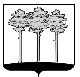 ГОРОДСКАЯ  ДУМА  ГОРОДА  ДИМИТРОВГРАДАУльяновской областиР Е Ш Е Н И Ег.Димитровград                                      	                                                                                             __ Об утверждении бюджета города ДимитровградаУльяновской области на 2020 год и плановый период2021 и 2022 годовНа основании пункта 2 части 1 статьи 26 Устава муниципального образования «Город Димитровград» Ульяновской области, рассмотрев обращение исполняющего обязанности Главы города Димитровграда Ульяновской области А.Н. Гатауллина  от           №             Городская Дума города Димитровграда Ульяновской области третьего созыва решила:1. Утвердить основные характеристики бюджета города Димитровграда Ульяновской области на 2020 год:1.1. Общий объём доходов бюджета города Димитровграда Ульяновской области в сумме 2 219 173,20446 тыс. руб., в том числе безвозмездные поступления в общей сумме 1 391 319,90446 тыс. руб.;1.2. Общий объём расходов бюджета города Димитровграда Ульяновской области в сумме   2 219 173,20446 тыс. руб.;1.3. Дефицит бюджета города Димитровграда Ульяновской области в сумме 0,00000 тыс.руб.2. Утвердить основные характеристики бюджета города Димитровграда Ульяновской области на плановый период 2021 и 2022 годов:2.1. Общий объём доходов бюджета города Димитровграда Ульяновской области на 2021 год в сумме 2 046 740,45914 тыс. руб.; в том числе безвозмездные поступления в общей сумме 1 226 622,85914 тыс. руб. и на 2022 год в сумме 1 989 416,12437 тыс. руб., в том числе безвозмездные поступления в общей сумме 1 156 824,12437 тыс. руб.;2.2. Общий объём расходов бюджета города Димитровграда Ульяновской области на 2021 год в сумме 2 046 740,45914 тыс. руб., в том числе условно утверждённые расходы в сумме 73 267,04994 тыс. руб., и на 2022 год в сумме 1 989 416,12437 тыс. руб., в том числе условно утвержденные расходы в сумме 88 749,17595 тыс. руб.;2.3. Дефицит бюджета города Димитровграда Ульяновской области на 2021 год в сумме 0,00000 тыс.руб. и на 2022 год в сумме 0,00000 тыс.руб. 3. Установить верхний предел муниципального внутреннего долга города Димитровграда Ульяновской области:1) по состоянию на 01 января 2021 года в сумме 511 039,22413 тыс.руб., в том числе верхний предел долга по муниципальным гарантиям 0,0 тыс.руб.;2) по состоянию на 01 января 2022 года в сумме 511 039,22413 тыс.руб., в том числе верхний предел долга по муниципальным гарантиям 0,0 тыс.руб.;3) по состоянию на 01 января 2023 года в сумме 511 039,22413 тыс.руб., в том числе верхний предел долга по муниципальным гарантиям 0,0 тыс.руб. Установить предельный объём муниципального долга города Димитровграда Ульяновской области:1) на 2020 год в сумме 827 078,44826 тыс. руб.;2) на 2021 год в сумме 731 039,22413 тыс. руб.;3) на 2022 год в сумме 802 078,44826 тыс. руб.Установить предельные объёмы расходов на обслуживание муниципального долга города Димитровграда Ульяновской области:1) в 2020 году – 41 794,55362 тыс. руб.;2) в 2021 году – 41 794,55362 тыс. руб.;3) в 2022 году – 41 795,43324 тыс. руб.4. Утвердить перечень главных администраторов доходов бюджета города Димитровграда Ульяновской области, согласно приложению 1 к настоящему решению.Утвердить перечень главных администраторов источников финансирования дефицита бюджета города Димитровграда Ульяновской области, согласно приложению 2 к настоящему решению.5. Утвердить источники внутреннего финансирования дефицита бюджета города Димитровграда Ульяновской области:5.1. На 2020 год, согласно приложению 3 к настоящему решению;5.2. На плановый период 2021 и 20221 годов, согласно  приложению 4 к настоящему решению.6. Утвердить в пределах общего объёма расходов, установленных  частью 1 и частью 2 настоящего решения, распределение бюджетных ассигнований бюджета города Димитровграда Ульяновской области по разделам, подразделам, целевым статьям (муниципальным программам и непрограммным направлениям деятельности), группам (группам и подгруппам) видов расходов классификации расходов бюджетов:6.1. На 2020 год, согласно приложению 5 к настоящему решению;6.2. На плановый период 2021 и 2022 годов, согласно приложению 6 к настоящему решению. 7. Утвердить общий объём бюджетных ассигнований на исполнение публичных нормативных обязательств на 2020 год в сумме 109 203,63354 тыс.руб., на 2021 год в сумме 100 644,23238 тыс.руб., на 2022 год в сумме  101 011,32641 тыс.руб.8. Утвердить объём бюджетных ассигнований муниципального дорожного фонда города Димитровград Ульяновской области  на 2020 год в сумме 7 960,70000 тыс.руб., на 2021 год в сумме 18 662,30000 тыс.руб., на 2022 год в сумме 18 662,30000 тыс.руб.9. Утвердить ведомственную структуру расходов бюджета города Димитровграда Ульяновской области:9.1. На 2020 год, согласно приложению 7 к настоящему решению;9.2. На плановый период 2021 и 2022 годов, согласно приложению 8 к настоящему решению. 10. Администрация города Димитровграда Ульяновской области не вправе принимать в 2020 году решения, приводящие к увеличению численности муниципальных служащих и работников муниципальных  казенных учреждений, за исключением случаев принятия нормативных правовых актов, предусматривающих передачу Администрации города или муниципальным казенным учреждениям для осуществления отдельных полномочий или наделения отдельными функциями, которые ранее ими не осуществлялись и осуществление которых требует увеличения штатной численности. 11. Утвердить объем межбюджетных трансфертов, получаемый бюджетом города Димитровграда Ульяновской области из областного бюджета Ульяновской области:11.1. На 2020 год, согласно приложению 9 к настоящему решению;11.2. На плановый период 2021 и 2022 годов, согласно приложению 10 к настоящему решению. 12. Установить, что главные распорядители и получатели средств бюджета города Димитровграда Ульяновской области при размещении муниципальных заказов на поставку товаров, выполнение работ, оказание услуг для муниципальных нужд вправе предусматривать авансовые платежи:12.1. В размере до 100 процентов суммы муниципального контракта (договора) – по муниципальным контрактам (договорам) о подписке на печатные издания и об их приобретении, об обучении на курсах повышения квалификации, участии в научных, методических, научно-практических и иных конференциях, семинарах, выставках, форумах и т.п., на приобретение авиа- и железнодорожных билетов, билетов для проезда городским и пригородным транспортом, путёвок на санаторно-курортное лечение, по договорам обязательного страхования гражданской ответственности владельцев транспортных средств, по договорам на поставку товаров, выполнение работ, оказание услуг на сумму не более 5 тыс.руб.;12.2. В размере до 30 процентов суммы муниципального контракта (договора), если иное не предусмотрено законодательством Российской Федерации, по остальным муниципальным контрактам (договорам).13. Установить, что субсидии юридическим лицам, индивидуальным предпринимателям и физическим лицам-производителям товаров (работ, услуг), некоммерческим организациям, не являющимся казенными учреждениями, предусмотренные настоящим решением, предоставляются в порядке, установленном Администрацией города Димитровграда Ульяновской области,  в том числе:13.1. Предоставить субсидии на обеспечение деятельности некоммерческим организациям в рамках Муниципальной программы «Поддержка социально ориентированных некоммерческих организаций города Димитровграда Ульяновской области»;13.2. Предоставить субсидии на реализацию инициативных предложений в рамках проекта «Народный бюджет-2020»;13.3. Предоставить субсидии на возмещение затрат, связанных с выполнением работ по благоустройству дворовых территорий многоквартирных домов в рамках реализации муниципальной программы «Создание комфортной среды и улучшение архитектурного облика города Димитровграда Ульяновской области на 2018 -2022 годы».13.4. Предоставить субсидии некоммерческим организациям, не являющимися государственными (муниципальными) учреждениями, осуществляющим территориальное общественное самоуправление в границах территории, установленной решением Городской Думы города Димитровграда Ульяновской области, на финансовое обеспечение (возмещение) затрат, связанных с созданием и осуществлением основных направлений деятельности территориального общественного самоуправления, определенных уставом территориального общественного самоуправления;14. Установить, что предоставление из бюджета города субсидий организациям осуществляется при обязательном установлении в договорах (соглашениях) о предоставлении субсидий возможности осуществления муниципального финансового  контроля за использованием предоставляемых из бюджета города средств.15. Утвердить Перечень  субсидий, предоставленных бюджетным и автономным учреждениям на цели, не связанные с возмещением нормативных затрат на оказание муниципальных услуг (выполнение работ):15.1. На 2020 год, согласно приложению 11 к настоящему решению.15.2. На плановый период 2021 и 2022 годов, согласно приложению 12 к настоящему решению.	16. Утвердить Перечень муниципальных программ, финансируемых из бюджета города Димитровграда Ульяновской области:16.1. На 2020 год, согласно приложению 13 к настоящему решению;16.2. На плановый период 2021 и 2022 годов, согласно приложению 14 к настоящему решению. 17. Утвердить Перечень объектов, софинансирование капитальных вложений в которые осуществляются за счет межбюджетных субсидий:17.1. На 2020 год, согласно приложению 15 к настоящему решению;17.2. На плановый период 2021 и 2022 годов, согласно приложению 16 к настоящему решению.18. Утвердить Программу внутренних муниципальных заимствований города Димитровграда Ульяновской области:18.1. На 2020 год, согласно приложению 17 к настоящему решению;18.2. На плановый период 2021 и 2022 годов, согласно приложению 18 к настоящему решению. 19. Утвердить Программу муниципальных гарантий города Димитровграда Ульяновской области:19.1. На 2020 год, согласно приложению 19 к настоящему решению;19.2. На плановый период 2021 и 2022 годов, согласно приложению 20 к настоящему решению. 20. Установить, что настоящее решение вступает в силу с 01 января 2020 года.  21. Установить, что настоящее решение подлежит официальному опубликованию и размещению в информационно-телекоммуникационной сети «Интернет» на официальном сайте Городской Думы города Димитровграда Ульяновской области (www.dumadgrad.ru) не позднее 10 дней со дня его подписания.22. Контроль исполнения настоящего решения возложить на комитет по финансово-экономической политике и городскому хозяйству (Куденко). Председатель Городской Думы			Глава города Димитровградагорода Димитровграда					Ульяновской областиУльяновской области								 А.П.Ерышев				                 Б.С.ПавленкоПриложение 1 к решению Городской Думы города Димитровграда Ульяновской области третьего созыва от      №      «Об утверждении бюджета города Димитровграда Ульяновской области на 2020 год и плановый период 2021 и 2022 годов»Перечень главных администраторов доходов бюджета города Димитровграда Ульяновской областиПриложение 2 к решению Городской Думы города Димитровграда Ульяновской области третьего созыва от      №      «Об утверждении бюджета города Димитровграда Ульяновской области на 2020 год и плановый период 2021 и 2022 годов»Перечень главных администраторовисточников финансирования дефицита бюджетагорода Димитровграда Ульяновской областиПриложение 19 к решению Городской Думы города Димитровграда Ульяновской области третьего созыва от        №      «Об утверждении бюджета города Димитровграда Ульяновской области на 2020 год и плановый период 2021 и 2022 годов»Программа муниципальных гарантий города Димитровграда Ульяновской области на 2020 годПриложение 20 к решению Городской Думы города Димитровграда Ульяновской области третьего созыва от        №      «Об утверждении бюджета города Димитровграда Ульяновской области на 2020 год и плановый период 2021 и 2022 годов»Программа муниципальных гарантий города Димитровграда Ульяновской области на плановый период 2021 и 2022 годовКод администратораКод бюджетной классификации Российской ФедерацииНаименование405Контрольно-счётная палата города Димитровграда Ульяновской области4051 16 01153 01 0000 140Административные штрафы, установленные Главой 15 Кодекса Российской Федерации об административных правонарушениях, за административные правонарушения в области финансов, налогов и сборов, страхования, рынка ценных бумаг (за исключением штрафов, указанных в пункте 6 статьи 46 Бюджетного кодекса Российской Федерации), налагаемые мировыми судьями, комиссиями по делам несовершеннолетних и защите их прав4051 16 10030 04 0000 140Платежи по искам о возмещении ущерба, а также платежи, уплачиваемые при добровольном возмещении ущерба, причиненного муниципальному имуществу городского округа (за исключением имущества, закрепленного за муниципальными бюджетными (автономными) учреждениями, унитарными предприятиями)4051 16 10100 04 0000 140Денежные взыскания, налагаемые в возмещение ущерба, причиненного в результате незаконного или нецелевого использования бюджетных средств (в части бюджетов городских округов)4051 17 01040 04 0000 180Невыясненные поступления, зачисляемые в бюджеты городских округов442Управление финансов и муниципальных закупок города Димитровграда Ульяновской области4421 13 02994 04 0000 130Прочие доходы от компенсации затрат бюджетов городских округов4421 16 10030 04 0000 140Платежи по искам о возмещении ущерба, а также платежи, уплачиваемые при добровольном возмещении ущерба, причиненного муниципальному имуществу городского округа (за исключением имущества, закрепленного за муниципальными бюджетными (автономными) учреждениями, унитарными предприятиями)4421 17 01040 04 0000 180Невыясненные поступления, зачисляемые в бюджеты городских округов4422 02 15001 04 0000 150Дотация бюджетам городских округов на выравнивание бюджетной обеспеченности4422 02 15002 04 0000 150Дотации бюджетам городских округов на поддержку мер по обеспечению сбалансированности бюджетов4422 02 15009 04 0000 150Дотации бюджетам городских округов на частичную компенсацию дополнительных расходов на повышение оплаты труда работников бюджетной сферы и иные цели4422 02 19999 04 0000 150Прочие дотации бюджетам городских округов4422 02 29998 04 0000 150Субсидии бюджетам городских округов на финансовое обеспечение отдельных  полномочий4422 02 29999 04 0000 150Прочие субсидии бюджетам городских округов4422 02 30024 04 0000 150Субвенции бюджетам городских округов на выполнение передаваемых полномочий субъектов Российской Федерации4422 02 39999 04 0000 150Прочие субвенции бюджетам городских округов4422 02 45160 04 0000 150Межбюджетные трансферты, передаваемые бюджетам городских округов для компенсации дополнительных расходов, возникших в результате решений, принятых органами власти другого уровня4422 02 49999 04 0000 150Прочие межбюджетные трансферты, передаваемые бюджетам городских округов4422 08 04000 04 0000 150Перечисления из бюджетов городских округов (в бюджеты городских округов) для осуществления возврата (зачета) излишне уплаченных или излишне взысканных сумм налогов, сборов и иных платежей, а также сумм процентов за несвоевременное осуществление такого возврата и процентов, начисленных на излишне взысканные суммы4422 19 00000 04 0000 150Возврат остатков субсидий, субвенций и иных межбюджетных трансфертов, имеющих целевое назначение, прошлых лет из бюджетов городских округов4422 19 60010 04 0000 150Возврат прочих остатков субсидий, субвенций и иных межбюджетных трансфертов, имеющих целевое назначение, прошлых лет из бюджетов городских округов443Комитет по управлению имуществом города Димитровграда 4431 11 05012 04 0000 120Доходы, получаемые в виде арендной платы за земельные участки, государственная собственность на которые не разграничена и которые расположены в границах городских округов, а также средства от продажи права на заключение договоров аренды указанных земельных участков4431 11 05024 04 0000 120Доходы, получаемые в виде арендной платы, а также средства от продажи права на заключение договоров аренды за земли, находящиеся в собственности городских округов (за исключением земельных участков муниципальных бюджетных и автономных учреждений)4431 11 05074 04 0000 120Доходы от сдачи в аренду имущества, составляющего казну городских округов (за исключением земельных участков)4431 11 07014 04 0000 120Доходы от перечисления части прибыли, остающейся после уплаты налогов и иных обязательных платежей муниципальных унитарных предприятий, созданных городскими округами 4431 11 09044 04 0000 120Прочие поступления от использования имущества, находящегося в собственности  городских округов (за исключением имущества муниципальных бюджетных и автономных учреждений, а также имущества муниципальных унитарных предприятий, в том числе казенных)4431 13 02994 04 0000 130Прочие доходы от компенсации затрат бюджетов городских округов4431 14 02043 04 0000 410Доходы от реализации иного имущества, находящегося в собственности городских округов (за исключением имущества муниципальных бюджетных и автономных учреждений, а также имущества муниципальных унитарных предприятий, в том числе казенных), в части реализации основных средств по указанному имуществу4431 14 06012 04 0000 430Доходы от продажи земельных участков, государственная собственность на которые не разграничена и которые расположены в границах городских округов4431 14 06024 04 0000 430Доходы от продажи земельных участков, находящихся в собственности городских округов (за исключением земельных участков муниципальных бюджетных и автономных учреждений)4431 14 13040 04 0000 410Доходы от приватизации имущества, находящегося в собственности городских округов, в части приватизации нефинансовых активов имущества казны4431 17 01040 04 0000 180Невыясненные поступления, зачисляемые в бюджеты городских округов4431 17 05040 04 0000 180Прочие неналоговые доходы бюджетов городских округов4432 02 20079 04 0000 150Субсидии бюджетам городских округов на переселение граждан из жилищного фонда, признанного непригодным для проживания, и (или) жилищного фонда с высоким уровнем износа (более 70 процентов)4432 02 20302 04 0000 150Субсидии бюджетам городских округов на обеспечение мероприятий по переселению граждан из аварийного жилищного фонда, в том числе переселению граждан из аварийного жилищного фонда с учетом необходимости развития малоэтажного жилищного строительства, за счет средств бюджетов4432 02 29999 04 0000 150Прочие субсидии бюджетам городских округов446Администрация города Димитровграда Ульяновской области4461 08 07150 01 0000 110Государственная пошлина за выдачу разрешения на установку рекламной конструкции4461 11 05034 04 0000 120Доходы от сдачи в аренду имущества, находящегося в оперативном управлении органов управления городских округов и созданных ими учреждений (за исключением имущества муниципальных бюджетных и автономных учреждений)4461 13 01994 04 0000 130Прочие доходы от оказания платных услуг (работ) получателями средств бюджетов городских округов4461 13 02994 04 0000 130Прочие доходы от компенсации затрат бюджетов городских округов4461 16 01053 01 0000 140Административные штрафы, установленные Главой 5 Кодекса Российской Федерации об административных правонарушениях, за административные правонарушения, посягающие на права граждан, налагаемые мировыми судьями, комиссиями по делам несовершеннолетних и защите их прав4461 16 01054 01 0000 140Административные штрафы, установленные Главой 5 Кодекса Российской Федерации об административных правонарушениях, за административные правонарушения, посягающие на права граждан, выявленные должностными лицами органов муниципального контроля4461 16 01063 01 0000 140Административные штрафы, установленные Главой 6 Кодекса Российской Федерации об административных правонарушениях, за административные правонарушения, посягающие на здоровье, санитарно-эпидемиологическое благополучие населения и общественную нравственность, налагаемые мировыми судьями, комиссиями по делам несовершеннолетних и защите их прав4461 16 01073 01 0000 140Административные штрафы, установленные Главой 7 Кодекса Российской Федерации об административных правонарушениях, за административные правонарушения в области охраны собственности, налагаемые мировыми судьями, комиссиями по делам несовершеннолетних и защите их прав4461 16 01074 01 0000 140Административные штрафы, установленные Главой 7 Кодекса Российской Федерации об административных правонарушениях, за административные правонарушения в области охраны собственности, выявленные должностными лицами органов муниципального контроля4461 16 01154 01 0000 140Административные штрафы, установленные Главой 15 Кодекса Российской Федерации об административных правонарушениях, за административные правонарушения в области финансов, налогов и сборов, страхования, рынка ценных бумаг (за исключением штрафов, указанных в пункте 6 статьи 46 Бюджетного кодекса Российской Федерации), выявленные должностными лицами органов муниципального контроля4461 16 01194 01 0000 140Административные штрафы, установленные Главой 19 Кодекса Российской Федерации об административных правонарушениях, за административные правонарушения против порядка управления, выявленные должностными лицами органов муниципального контроля4461 16 01203 01 0000 140Административные штрафы, установленные Главой 20 Кодекса Российской Федерации об административных правонарушениях, за административные правонарушения, посягающие на общественный порядок и общественную безопасность, налагаемые мировыми судьями, комиссиями по делам несовершеннолетних и защите их прав4461 16 02020 02 0000 140Административные штрафы, установленные законами субъектов Российской Федерации об административных правонарушениях, за нарушение муниципальных правовых актов4461 16 07010 04 0000 140Штрафы, неустойки, пени, уплаченные в случае просрочки исполнения поставщиком (подрядчиком, исполнителем) обязательств, предусмотренных муниципальным контрактом, заключенным муниципальным органом, казенным учреждением городского округа4461 16 07090 04 0000 140Иные штрафы, неустойки, пени, уплаченные в соответствии с законом или договором в случае неисполнения или ненадлежащего исполнения обязательств перед муниципальным органом, (муниципальным казенным учреждением) городского округа4461 16 09040 04 0000 140Денежные средства, изымаемые в собственность городского округа в соответствии с решениями судов (за исключением обвинительных приговоров судов)4461 16 10030 04 0000 140Платежи по искам о возмещении ущерба, а также платежи, уплачиваемые при добровольном возмещении ущерба, причиненного муниципальному имуществу городского округа (за исключением имущества, закрепленного за муниципальными бюджетными (автономными) учреждениями, унитарными предприятиями)4461 16 10031 04 0000 140Возмещение ущерба при возникновении страховых случаев, когда выгодоприобретателями выступают получатели средств бюджета городского округа4461 16 10032 04 0000 140Прочее возмещение ущерба, причиненного муниципальному имуществу городского округа (за исключением имущества, закрепленного за муниципальными бюджетными (автономными) учреждениями, унитарными предприятиями)4461 16 10123 01 0000 140Доходы от денежных взысканий (штрафов), поступающие в счет погашения задолженности, образовавшейся до 1 января 2020 года, подлежащие зачислению в бюджет муниципального образования по нормативам, действующим до 1 января 2020 года4461 17 01040 04 0000 180Невыясненные поступления, зачисляемые в бюджеты городских округов4461 17 05040 04 0000 180Прочие неналоговые доходы бюджетов городских округов4462 02 20041 04 0000 150Субсидии бюджетам городских  округов на строительство, модернизацию, ремонт и содержание автомобильных  дорог общего пользования, в  том числе дорог в поселениях (за исключение автомобильных  дорог федерального значения)4462 02 20077 04 0000 150Субсидии бюджетам городских округов на софинансирование капитальных вложений в объекты муниципальной собственности4462 02 20229 04 0000 150Субсидии бюджетам городских округов на строительство и (или) реконструкцию объектов инфраструктуры, необходимых для осуществления физическими и юридическими лицами инвестиционных проектов в моногородах4462 02 25013 04 0000 150Субсидии бюджетам городских округов на сокращение доли загрязненных сточных вод4462 02 25027 04 0000 150Субсидии бюджетам городских округов на реализацию мероприятий государственной программы Российской Федерации "Доступная среда"4462 02 25057 05 0000 150Субсидии бюджетам городских округов на восстановление и экологическую реабилитацию водных объектов4462 02 25113 04 0000 150Субсидии бюджетам городских округов на софинансирование капитальных вложений в объекты государственной (муниципальной) собственности субъектов Российской Федерации и (или) софинансирование мероприятий, не относящихся к капитальным вложениям в объекты государственной (муниципальной) собственности субъектов Российской Федерации4462 02 25228 04 0000 150Субсидии бюджетам городских округов на оснащение объектов спортивной инфраструктуры спортивно-технологическим оборудованием4462 02 25497 04 0000 150Субсидии бюджетам городских округов на реализацию мероприятий по обеспечению жильем молодых семей4462 02 25520 04 0000 150Субсидии бюджетам городских округов на реализацию мероприятий по созданию в субъектах Российской Федерации новых мест в общеобразовательных организациях4462 02 25527 04 0000 150Субсидии бюджетам городских округов на государственную поддержку малого и среднего предпринимательства в субъектах Российской Федерации4462 02 25555 04 0000 150Субсидии бюджетам городских округов на реализацию программ софинансирования современной городской среды4462 02 27112 04 0000 150Субсидии бюджетам городских округов на софинансирование капитальных вложений в объекты муниципальной собственности4462 02 27217 04 0000 150Субсидии бюджетам городских округов на софинансирование капитальных вложений в объекты государственной (муниципальной) собственности в рамках создания и модернизации объектов спортивной инфраструктуры муниципальной собственности для занятий физической культурой и спортом4462 02 27227 04 0000 150Субсидии бюджетам городских округов на софинансирование капитальных вложений в объекты государственной (муниципальной) собственности в рамках нового строительства и реконструкции4462 02 29998 04 0000 150Субсидии бюджетам городских округов на финансовое обеспечение отдельных полномочий4462 02 29999 04 0000 150Прочие субсидии бюджетам городских округов4462 02 30024 04 0000 150Субвенции бюджетам городских округов на выполнение передаваемых полномочий субъектов Российской Федерации 4462 02 30027 04 0000 150Субвенции бюджетам городских  округов на содержание ребенка в семье опекуна и приемной семье, а  также вознаграждение, причитающееся приемному родителю4462 02 35120 04 0000 150Субвенции бюджетам городских округов на осуществление полномочий по составлению (изменению) списков кандидатов в присяжные заседатели федеральных судов общей юрисдикции в Российской Федерации4462 02 35469 04 0000 150Субвенции бюджетам городских округов на проведение Всероссийской переписи населения 2020 года4462 02 39999 04 0000 150Прочие субвенции бюджетам городских округов4462 02 49999 04 0000 150Прочие межбюджетные трансферты, передаваемые бюджетам городских округов4462 18 04000 04 0000 150Доходы бюджетов городских округов от возврата организациями остатков субсидий прошлых лет4462 18 04010 04 0000 150Доходы бюджетов городских округов от возврата бюджетными учреждениями остатков субсидий прошлых лет4462 18 04030 04 0000 150Доходы бюджетов городских округов от возврата иными организациями остатков субсидий прошлых лет4462 18 60010 04 0000 150Доходы бюджетов городских округов от возврата остатков субсидий, субвенций и иных межбюджетных трансфертов, имеющих целевое назначение, прошлых лет из иных бюджетов бюджетной системы Российской Федерации4462 19 00000 01 0000 150Возврат остатков субсидий, субвенций и иных межбюджетных трансфертов, имеющих целевое назначение, прошлых лет из федерального бюджета4462 19 25020 04 0000 150Возврат остатков субсидий на мероприятия подпрограммы «Обеспечение жильем молодых семей» федеральной целевой программы «Жилище» на 2015-2020 годы из бюджетов городских округов4462 19 25021 04 0000 150Возврат остатков субсидий на мероприятия подпрограммы "Стимулирование программ развития жилищного строительства субъектов Российской Федерации" федеральной целевой программы "Жилище" на 2015 - 2020 годы из бюджетов городских округов4462 19 25027 04 0000 150Возврат остатков субсидий на мероприятия государственной программы Российской Федерации "Доступная среда" на 2011 - 2020 годы из бюджетов городских округов4462 19 25064 04 0000 150Возврат остатков субсидий на государственную поддержку малого и среднего предпринимательства, включая крестьянские (фермерские) хозяйства, из бюджетов городских округов4462 19 25111 04 0000 150Возврат остатков субсидий на софинансирование капитальных вложений в объекты государственной собственности субъектов Российской Федерации из бюджетов городских округов4462 19 25112 04 0000 150Возврат остатков субсидий на софинансирование капитальных вложений в объекты муниципальной собственности из бюджетов городских округов4462 19 25497 04 0000 150Возврат остатков субсидий на реализацию мероприятий по обеспечению жильем молодых семей из бюджетов городских округов4462 19 25498 04 0000 150Возврат остатков субсидий на финансовое обеспечение мероприятий федеральной целевой программы развития образования на 2016 – 2020 годы из бюджетов городских округов4462 19 25527 04 0000 150Возврат остатков субсидий на государственную поддержку малого и среднего предпринимательства, включая крестьянские (фермерские) хозяйства, а также на реализацию мероприятий по поддержке молодежного предпринимательства из бюджетов городских округов4462 19 25555 04 0000 150Возврат остатков субсидий на поддержку государственных программ субъектов Российской Федерации и муниципальных программ формирования современной городской среды из бюджетов городских округов4462 19 27112 04 0000 150Возврат остатков субсидий на софинансирование капитальных вложений в объекты муниципальной собственности из бюджетов городских округов4462 19 27227 04 0000 150Возврат остатков субсидий на софинансирование капитальных вложений в объекты государственной (муниципальной) собственности в рамках нового строительства и реконструкции из бюджетов городских округов4462 19 35120 04 0000 150Возврат остатков субвенций на осуществление полномочий по составлению (изменению) списков кандидатов в присяжные заседатели федеральных судов общей юрисдикции в Российской Федерации из бюджетов городских округов4462 19 45089 04 0000 150Возврат остатков иных межбюджетных трансфертов на осуществление строительства, реконструкции и ремонта объектов образования из бюджетов городских округов4462 19 60010 04 0000 150Возврат прочих остатков субсидий, субвенций и иных межбюджетных трансфертов, имеющих целевое назначение, прошлых лет из бюджетов городских округов448Комитет по жилищно-коммунальному комплексу Администрации города Димитровграда Ульяновской области4481 08 07173 01 1000 110Государственная пошлина за выдачу органом местного самоуправления городского округа специального разрешения на движение по автомобильным дорогам транспортных средств, осуществляющих перевозки опасных, тяжеловесных и (или) крупногабаритных грузов, зачисляемая в бюджеты городских округов4481 11 05024 04 0000 120Доходы, получаемые в виде арендной платы, а также средства от продажи права на заключение договоров аренды за земли, находящиеся в собственности городских округов (за исключением земельных участков муниципальных бюджетных и автономных учреждений)4481 11 05034 04 0000 120Доходы от сдачи в аренду имущества, находящегося в оперативном управлении органов управления городских округов и созданных ими учреждений (за исключением имущества муниципальных бюджетных и автономных учреждений)4481 11 09044 04 0000 120Прочие поступления от использования имущества, находящегося в собственности городских округов (за исключением имущества муниципальных бюджетных и автономных учреждений, а также имущества муниципальных унитарных предприятий, в том числе казенных)4481 13 01994 04 0000 130Прочие доходы от оказания платных услуг (работ) получателями средств бюджетов городских округов4481 13 02992 02 0000 130Прочие доходы от компенсации затрат бюджетов субъектов Российской Федерации4481 13 02994 04 0000 130Прочие доходы от компенсации затрат бюджетов городских округов4481 14 02042 04 0000 410Доходы от реализации имущества, находящегося в оперативном управлении учреждений, находящихся в ведении органов управления городских округов (за исключением имущества муниципальных бюджетных и автономных учреждений), в части реализации основных средств по указанному имуществу4481 16 10031 04 0000 140Возмещение ущерба при возникновении страховых случаев, когда выгодоприобретателями выступают получатели средств бюджета городского округа.4481 16 10061 04 0000 140Платежи в целях возмещения убытков, причиненных уклонением от заключения с муниципальным органом городского округа (муниципальным казенным учреждением) муниципального контракта, а также иные денежные средства, подлежащие зачислению в бюджет городского округа за нарушение законодательства Российской Федерации о контрактной системе в сфере закупок товаров, работ, услуг для обеспечения государственных и муниципальных нужд (за исключением муниципального контракта, финансируемого за счет средств муниципального дорожного фонда)4481 16 10062 04 0000 140Платежи в целях возмещения убытков, причиненных уклонением от заключения с муниципальным органом городского округа (муниципальным казенным учреждением) муниципального контракта, финансируемого за счет средств муниципального дорожного фонда, а также иные денежные средства, подлежащие зачислению в бюджет городского округа за нарушение законодательства Российской Федерации о контрактной системе в сфере закупок товаров, работ, услуг для обеспечения государственных и муниципальных нужд4481 16 07010 04 0000 140Штрафы, неустойки, пени, уплаченные в случае просрочки исполнения поставщиком (подрядчиком, исполнителем) обязательств, предусмотренных  муниципальным контрактом, заключенным муниципальным органом, казенным учреждением городского округа4481 16 07090 04 0000 140Иные штрафы, неустойки, пени, уплаченные в соответствии с законом или договором в случае неисполнения или ненадлежащего исполнения обязательств перед муниципальным органом, (муниципальным казенным учреждением) городского округа.4481 17 01040 04 0000 180Невыясненные поступления, зачисляемые в бюджеты городских округов4481 17 05040 04 0000 180Прочие неналоговые доходы бюджетов городских округов4482 02 20041 04 0000 150Субсидии бюджетам городских округов на строительство, модернизацию, ремонт и содержание автомобильных дорог общего пользования, в том числе дорог в поселениях (за исключением автомобильных дорог федерального значения)4482 02 20298 04 0000 150Субсидии бюджетам городских округов на обеспечение мероприятий по капитальному ремонту многоквартирных домов за счет средств, поступивших от государственной корпорации - Фонда содействия реформированию жилищно-коммунального хозяйства4482 02 20301 04 0000 150Субсидии бюджетам городских округов на обеспечение мероприятий по капитальному ремонту многоквартирных домов за счет средств бюджетов4482 02 25555 04 0000 150 Субсидии бюджетам городских округов на реализацию программ формирования современной городской среды4482 02 29999 04 0000 150Прочие субсидии бюджетам городских округов4482 02 30024 04 0000 150Субвенции бюджетам городских округов на выполнение передаваемых полномочий субъектов Российской Федерации4482 02 39999 04 0000 150Прочие субвенции бюджетам городских округов4482 02 49999 04 0000 150Прочие межбюджетные трансферты, передаваемые бюджетам городских округов4482 07 04010 04 0000 150Безвозмездные поступления от физических и юридических лиц на финансовое обеспечение дорожной деятельности, в том числе добровольных пожертвований, в отношении автомобильных дорог общего пользования местного значения городских округов4482 07 04050 04 0000 150Прочие безвозмездные поступления в бюджеты городских округов4482 18 04030 04 0000 150Доходы бюджетов городских округов от возврата иными организациями остатков субсидий прошлых лет4482 19 00000 04 0000 150Возврат остатков субсидий, субвенций и иных межбюджетных трансфертов, имеющих целевое назначение, прошлых лет из бюджетов городских округов4482 19 25555 04 0000 150Возврат остатков субсидий на поддержку государственных программ субъектов Российской Федерации и муниципальных программ формирования современной городской среды из бюджетов городских округов449Управление по делам культуры и искусства Администрации города Димитровграда Ульяновской области4491 13 02994 04 0000 130Прочие доходы от компенсации затрат  бюджетов городских округов4491 17 01040 04 0000 180Невыясненные поступления, зачисляемые в бюджеты городских округов4492 02 25027 04 0000 150Субсидии бюджетам городских  округов на реализацию мероприятий государственной программы Российской Федерации «Доступная среда» на 2011-2020 годы4492 02 25519 04 0000 150 Субсидия бюджетам городских округов на поддержку отрасли культуры4492 02 25466 04 0000 150Субсидии бюджетам городских округов на поддержку творческой деятельности и укрепление материально-технической базы муниципальных театров в населенных пунктах с численностью населения до 300 тысяч человек4492 02 25560 04 0000 150Субсидии бюджетам городских округов на поддержку обустройства мест массового отдыха населения (городских парков)4492 02 29999 04 0000 150Прочие субсидии бюджетам городских округов4492 02 30024 04 0000 150Субвенции бюджетам городских округов на выполнение передаваемых полномочий субъектов Российской Федерации 4492 02 39999 04 0000 150Прочие субвенции бюджетам городских округов4492 02 45454 04 0000 150Межбюджетные трансферты, передаваемые бюджетам городских округов на создание модельных муниципальных библиотек4492 07 04050 04 0000 150Прочие безвозмездные поступления в бюджеты городских округов4492 18 04010 04 0000 150Доходы бюджетов городских округов от возврата бюджетными учреждениями остатков субсидий прошлых лет4492 18 04020 04 0000 150Доходы бюджетов городских округов от возврата автономными учреждениями остатков субсидий прошлых лет4492 19 00000 01 0000 150Возврат остатков субсидий, субвенций и иных межбюджетных трансфертов, имеющих целевое назначение, прошлых лет из федерального бюджета4492 19 60010 04 0000 150Возврат прочих остатков субсидий, субвенций и иных межбюджетных трансфертов, имеющих целевое назначение, прошлых лет из бюджетов городских округов450Управление образования Администрации города Димитровграда Ульяновской области4501 17 01040 04 0000 180Невыясненные поступления, зачисляемые в бюджеты городских округов4502 02 25027 04 0000 150Субсидии бюджетам городских  округов на реализацию мероприятий государственной программы Российской Федерации «Доступная среда» на 2011-2020 годы4502 02 29999 04 0000 150Прочие субсидии бюджетам городских округов4502 02 30024 04 0000 150Субвенции бюджетам городских округов на выполнение передаваемых полномочий субъектов Российской Федерации 4502 02 39999 04 0000 150Прочие субвенции бюджетам городских округов4502 02 49999 04 0000 150Прочие межбюджетные трансферты, передаваемые бюджетам городских округов4502 18 04010 04 0000 150Доходы бюджетов городских округов от возврата бюджетными учреждениями остатков субсидий прошлых лет4502 19 60010 04 0000 150Возврат прочих остатков субсидий, субвенций и иных межбюджетных трансфертов, имеющих целевое назначение, прошлых лет из бюджетов городских округов451Комитет по физической культуре и спорту Администрации города Димитровграда Ульяновской области4511 13 02994 04 0000 130Прочие доходы от компенсации затрат бюджетов городских округов4511 17 05040 04 0000 180Прочие неналоговые доходы бюджетов городских округов4512 02 25081 04 0000 150Субсидии бюджетам городских округов на государственную поддержку спортивных организаций, осуществляющих подготовку спортивного резерва для сборных команд Российской Федерации4512 02 25228 04 0000 150Субсидии бюджетам городских округов на оснащение объектов спортивной инфраструктуры спортивно-технологическим оборудованием4512 02 30024 04 0000 150Субвенции бюджетам городских округов на выполнение передаваемых полномочий субъектов Российской Федерации4512 04 04099 04 0000 150Прочие безвозмездные поступления от государственных (муниципальных) организаций в бюджеты городских округов4512 18 04010 04 0000 150Доходы бюджетов городских округов от возврата бюджетными учреждениями остатков субсидий прошлых лет4512 18 04020 04 0000 150Доходы бюджетов городских округов от возврата автономными учреждениями остатков субсидий прошлых летКод администратораКод бюджетной классификации Российской ФедерацииНаименование442Управление финансов и муниципальных закупок города Димитровграда Ульяновской области 44201 02 00 00 04 0000 710Получение кредитов от кредитных организаций бюджетами городских округов в валюте Российской Федерации44201 02 00 00 04 0000 810Погашение бюджетами городских округов кредитов от кредитных организаций в валюте Российской Федерации44201 05 02 01 04 0000 510Увеличение прочих остатков денежных средств бюджетов городских округов44201 05 02 01 04 0000 610Уменьшение прочих остатков денежных средств бюджетов городских округов44201 06 05 01 04 0000 540Предоставление бюджетных кредитов юридическим лицам из бюджетов городских округов в валюте Российской Федерации442 01 06 05 01 04 0000 640Возврат бюджетных кредитов, предоставленных юридическим лицам из бюджетов городских округов в валюте Российской Федерации446Администрация города Димитровграда Ульяновской области44601 03 01 00 04 0000 710Получение кредитов от других бюджетов бюджетной системы Российской Федерации бюджетами городских округов в валюте Российской Федерации44601 03 01 00 04 0000 810 Погашение бюджетами городских округов кредитов от других бюджетов бюджетной системы Российской Федерации в валюте Российской ФедерацииИсточники внутреннего финансирования дефицита бюджета города Димитровграда Ульяновской области на 2020 годИсточники внутреннего финансирования дефицита бюджета города Димитровграда Ульяновской области на 2020 годИсточники внутреннего финансирования дефицита бюджета города Димитровграда Ульяновской области на 2020 годтыс.руб.КодНаименование показателейСумма01 02 00 00 00 0000 000Кредиты кредитных организаций в валюте Российской Федерации0,00000 01 02 00 00 00 0000 700Получение кредитов от кредитных организаций в валюте Российской Федерации291039,22413 01 02 00 00 04 0000 710Получение кредитов от кредитных организаций бюджетами городских округов в валюте Российской Федерации291 039,22413 01 02 00 00 00 0000 800Погашение кредитов, предоставленных кредитными организациями в валюте Российской Федерации291039,22413 01 02 00 00 04 0000 810Погашение бюджетами городских округов кредитов от кредитных организаций в валюте Российской Федерации291 039,22413 01 03 00 00 00 0000 000Бюджетные кредиты от других бюджетов бюджетной системы Российской Федерации0,00000 01 03 01 00 00 0000 700Получение бюджетных кредитов от других бюджетов бюджетной системы Российской Федерации в валюте Российской Федерации25000,00000 01 03 01 00 04 0000 710Получение кредитов от других бюджетов бюджетной системы Российской Федерации бюджетами городских округов в валюте Российской Федерации25 000,00000 01 03 01 00 00 0000 800Погашение бюджетных кредитов, полученных от других бюджетов бюджетной системы Российской Федерации в валюте Российской Федерации25000,00000 01 03 01 00 04 0000 810Погашение бюджетами городских округов кредитов от других бюджетов бюджетной системы Российской Федерации в валюте Российской Федерации25 000,00000 01 05 00 00 00 0000 000Изменение остатков средств на счетах по учёту средств бюджета0,00000 01 05 00 00 00 0000 500Увеличение остатков средств бюджетов2535212,42859 01 05 02 00 00 0000 500Увеличение прочих остатков средств бюджетов2535212,42859 01 05 02 01 00 0000 510Увеличение прочих остатков денежных средств бюджетов 2535212,42859 01 05 02 01 04 0000 510Увеличение прочих остатков денежных средств бюджетов городских округов2535212,42859 01 05 00 00 00 0000 600Уменьшение остатков средств бюджетов2535212,42859 01 05 02 00 00 0000 600Уменьшение прочих остатков средств бюджетов2535212,42859 01 05 02 01 00 0000 610Уменьшение прочих остатков денежных средств бюджетов 2535212,42859 01 05 02 01 04 0000 610Уменьшение прочих остатков денежных средств бюджетов городских округов2535212,42859ИТОГО 0,00000Источники внутреннего финансирования дефицита бюджета города Димитровграда Ульяновской области на 2021 годИсточники внутреннего финансирования дефицита бюджета города Димитровграда Ульяновской области на 2021 годИсточники внутреннего финансирования дефицита бюджета города Димитровграда Ульяновской области на 2021 годтыс.руб.КодНаименование показателейСумма01 02 00 00 00 0000 000Кредиты кредитных организаций в валюте Российской Федерации0,00000 01 02 00 00 00 0000 700Получение кредитов от кредитных организаций в валюте Российской Федерации220 000,00000 01 02 00 00 04 0000 710Получение кредитов от кредитных организаций бюджетами городских округов в валюте Российской Федерации220 000,00000 01 02 00 00 00 0000 800Погашение кредитов, предоставленных кредитными организациями в валюте Российской Федерации220 000,00000 01 02 00 00 04 0000 810Погашение бюджетами городских округов кредитов от кредитных организаций в валюте Российской Федерации220 000,00000 01 03 00 00 00 0000 000Бюджетные кредиты от других бюджетов бюджетной системы Российской Федерации0,00000 01 03 01 00 00 0000 700Получение бюджетных кредитов от других бюджетов бюджетной системы Российской Федерации в валюте Российской Федерации0,00000 01 03 01 00 04 0000 710Получение кредитов от других бюджетов бюджетной системы Российской Федерации бюджетами городских округов в валюте Российской Федерации 01 03 01 00 00 0000 800Погашение бюджетных кредитов, полученных от других бюджетов бюджетной системы Российской Федерации в валюте Российской Федерации0,00000 01 03 01 00 04 0000 810Погашение бюджетами городских округов кредитов от других бюджетов бюджетной системы Российской Федерации в валюте Российской Федерации 01 05 00 00 00 0000 000Изменение остатков средств на счетах по учёту средств бюджета0,00000 01 05 00 00 00 0000 500Увеличение остатков средств бюджетов2266740,45914 01 05 02 00 00 0000 500Увеличение прочих остатков средств бюджетов2266740,45914 01 05 02 01 00 0000 510Увеличение прочих остатков денежных средств бюджетов 2266740,45914 01 05 02 01 04 0000 510Увеличение прочих остатков денежных средств бюджетов городских округов2266740,45914 01 05 00 00 00 0000 600Уменьшение остатков средств бюджетов2266740,45914 01 05 02 00 00 0000 600Уменьшение прочих остатков средств бюджетов2266740,45914 01 05 02 01 00 0000 610Уменьшение прочих остатков денежных средств бюджетов 2266740,45914 01 05 02 01 04 0000 610Уменьшение прочих остатков денежных средств бюджетов городских округов2266740,45914ИТОГО 0,00000Источники внутреннего финансирования дефицита бюджета города Димитровграда Ульяновской области на 2022 годИсточники внутреннего финансирования дефицита бюджета города Димитровграда Ульяновской области на 2022 годИсточники внутреннего финансирования дефицита бюджета города Димитровграда Ульяновской области на 2022 годтыс.руб.КодНаименование показателейСумма01 02 00 00 00 0000 000Кредиты кредитных организаций в валюте Российской Федерации0,00000 01 02 00 00 00 0000 700Получение кредитов от кредитных организаций в валюте Российской Федерации291039,22413 01 02 00 00 04 0000 710Получение кредитов от кредитных организаций бюджетами городских округов в валюте Российской Федерации291039,22413 01 02 00 00 00 0000 800Погашение кредитов, предоставленных кредитными организациями в валюте Российской Федерации291039,22413 01 02 00 00 04 0000 810Погашение бюджетами городских округов кредитов от кредитных организаций в валюте Российской Федерации291039,22413 01 03 00 00 00 0000 000Бюджетные кредиты от других бюджетов бюджетной системы Российской Федерации0,00000 01 03 01 00 00 0000 700Получение бюджетных кредитов от других бюджетов бюджетной системы Российской Федерации в валюте Российской Федерации0,00000 01 03 01 00 04 0000 710Получение кредитов от других бюджетов бюджетной системы Российской Федерации бюджетами городских округов в валюте Российской Федерации 01 03 01 00 00 0000 800Погашение бюджетных кредитов, полученных от других бюджетов бюджетной системы Российской Федерации в валюте Российской Федерации0,00000 01 03 01 00 04 0000 810Погашение бюджетами городских округов кредитов от других бюджетов бюджетной системы Российской Федерации в валюте Российской Федерации 01 05 00 00 00 0000 000Изменение остатков средств на счетах по учёту средств бюджета0,00000 01 05 00 00 00 0000 500Увеличение остатков средств бюджетов2280455,34850 01 05 02 00 00 0000 500Увеличение прочих остатков средств бюджетов2280455,34850 01 05 02 01 00 0000 510Увеличение прочих остатков денежных средств бюджетов 2280455,34850 01 05 02 01 04 0000 510Увеличение прочих остатков денежных средств бюджетов городских округов2280455,34850 01 05 00 00 00 0000 600Уменьшение остатков средств бюджетов2280455,34850 01 05 02 00 00 0000 600Уменьшение прочих остатков средств бюджетов2280455,34850 01 05 02 01 00 0000 610Уменьшение прочих остатков денежных средств бюджетов 2280455,34850 01 05 02 01 04 0000 610Уменьшение прочих остатков денежных средств бюджетов городских округов2280455,34850ИТОГО 0,00000Распределение бюджетных ассигнований бюджета города Димитровграда Ульяновской области по разделам, подразделам, целевым статьям (муниципальным программам и непрограммным направлениям деятельности), группам (группам и подгруппам) видов расходов классификации расходов бюджетов на 2020 годРаспределение бюджетных ассигнований бюджета города Димитровграда Ульяновской области по разделам, подразделам, целевым статьям (муниципальным программам и непрограммным направлениям деятельности), группам (группам и подгруппам) видов расходов классификации расходов бюджетов на 2020 годРаспределение бюджетных ассигнований бюджета города Димитровграда Ульяновской области по разделам, подразделам, целевым статьям (муниципальным программам и непрограммным направлениям деятельности), группам (группам и подгруппам) видов расходов классификации расходов бюджетов на 2020 годРаспределение бюджетных ассигнований бюджета города Димитровграда Ульяновской области по разделам, подразделам, целевым статьям (муниципальным программам и непрограммным направлениям деятельности), группам (группам и подгруппам) видов расходов классификации расходов бюджетов на 2020 годРаспределение бюджетных ассигнований бюджета города Димитровграда Ульяновской области по разделам, подразделам, целевым статьям (муниципальным программам и непрограммным направлениям деятельности), группам (группам и подгруппам) видов расходов классификации расходов бюджетов на 2020 годтыс.руб.НаименованиеКФ   СРКЦСРКВРУтвержденный планОБЩЕГОСУДАРСТВЕННЫЕ ВОПРОСЫ0100167 530,21394Функционирование высшего должностного лица субъекта Российской Федерации и муниципального образования01022 131,67520Мероприятия в рамках непрограммных направлений деятельности города Димитровграда Ульяновской области010250 0 00 000002 131,67520Глава города Димитровграда Ульяновской области010250 0 00 001012 131,67520Фонд оплаты труда государственных (муниципальных) органов010250 0 00 001011211 497,60000Иные выплаты персоналу государственных (муниципальных) органов, за исключением фонда оплаты труда010250 0 00 00101122181,80000Взносы по обязательному социальному страхованию на выплаты денежного содержания и иные выплаты работникам государственных (муниципальных) органов010250 0 00 00101129452,27520Функционирование законодательных (представительных) органов государственной власти и представительных органов муниципальных образований010315 456,49924Мероприятия в рамках непрограммных направлений деятельности города Димитровграда Ульяновской области010350 0 00 0000015 456,49924Обеспечение деятельности органов местного самоуправления города Димитровграда Ульяновской области010350 0 00 001028 521,11424Фонд оплаты труда государственных (муниципальных) органов010350 0 00 001021215 268,68200Взносы по обязательному социальному страхованию на выплаты денежного содержания и иные выплаты работникам государственных (муниципальных) органов010350 0 00 001021291 590,30800Закупка товаров, работ, услуг в сфере информационно-коммуникационных технологий010350 0 00 00102242358,19500Прочая закупка товаров, работ и услуг 010350 0 00 001022441 298,19020Уплата иных платежей010350 0 00 001028535,73904Депутаты Городской Думы города Димитровграда Ульяновской области010350 0 00 001044 927,30500Фонд оплаты труда государственных (муниципальных) органов010350 0 00 00104121540,09600Иные выплаты, за исключением фонда оплаты труда государственных (муниципальных) органов, лицам, привлекаемым согласно законодательству для выполнения отдельных полномочий010350 0 00 001041234 224,10000Взносы по обязательному социальному страхованию на выплаты денежного содержания и иные выплаты работникам государственных (муниципальных) органов010350 0 00 00104129163,10900Председатель Городской Думы города Димитровграда Ульяновской области010350 0 00 001052 008,08000Фонд оплаты труда государственных (муниципальных) органов010350 0 00 001051211 543,00000Взносы по обязательному социальному страхованию на выплаты денежного содержания и иные выплаты работникам государственных (муниципальных) органов010350 0 00 00105129465,08000Функционирование Правительства Российской Федерации, высших исполнительных органов государственной власти субъектов Российской Федерации, местных администраций010441 039,04504Мероприятия в рамках непрограммных направлений деятельности города Димитровграда Ульяновской области010450 0 00 0000041 039,04504Обеспечение деятельности органов местного самоуправления города Димитровграда Ульяновской области010450 0 00 0010241 039,04504Фонд оплаты труда государственных (муниципальных) органов010450 0 00 0010212131 178,32960Иные выплаты персоналу государственных (муниципальных) органов, за исключением фонда оплаты труда010450 0 00 00102122340,00000Взносы по обязательному социальному страхованию на выплаты денежного содержания и иные выплаты работникам государственных (муниципальных) органов010450 0 00 001021299 414,60224Закупка товаров, работ, услуг в сфере информационно-коммуникационных технологий010450 0 00 0010224251,39000Прочая закупка товаров, работ и услуг 010450 0 00 0010224454,72320Обеспечение деятельности финансовых, налоговых и таможенных органов и органов финансового (финансово-бюджетного) надзора010620 263,32577Муниципальная программа "Развитие муниципального управления в городе Димитровграде Ульяновской области на 2016-2020 годы"010624 0 00 0000035,85334Основное мероприятие "Оценка действующих муниципальных служащих"010624 0 01 0000035,85334Проведение диспансеризации муниципальных служащих010624 0 01 0032735,85334Прочая закупка товаров, работ и услуг 010624 0 01 0032724435,85334Муниципальная программа "Управление муниципальными финансами города Димитровграда Ульяновской области"010626 0 00 0000014 638,38147Подпрограмма "Обеспечение реализации муниципальной программы"010626 2 00 0000014 638,38147Основное мероприятие «Организация составления и исполнения бюджета города Димитровграда, а также осуществление иных полномочий»010626 2 01 0000014 638,38147Обеспечение деятельности органов местного самоуправления города Димитровграда Ульяновской области010626 2 01 0010214 638,38147Фонд оплаты труда государственных (муниципальных) органов010626 2 01 0010212110 487,19392Иные выплаты персоналу государственных (муниципальных) органов, за исключением фонда оплаты труда010626 2 01 001021222,40000Взносы по обязательному социальному страхованию на выплаты денежного содержания и иные выплаты работникам государственных (муниципальных) органов010626 2 01 001021293 157,08204Закупка товаров, работ, услуг в сфере информационно-коммуникационных технологий010626 2 01 00102242404,12202Прочая закупка товаров, работ и услуг 010626 2 01 00102244587,58349Мероприятия в рамках непрограммных направлений деятельности города Димитровграда Ульяновской области010650 0 00 000005 589,09096Обеспечение деятельности органов местного самоуправления города Димитровграда Ульяновской области010650 0 00 001025 589,09096Фонд оплаты труда государственных (муниципальных) органов010650 0 00 001021214 167,19329Иные выплаты персоналу государственных (муниципальных) органов, за исключением фонда оплаты труда010650 0 00 0010212214,20400Взносы по обязательному социальному страхованию на выплаты денежного содержания и иные выплаты работникам государственных (муниципальных) органов010650 0 00 001021291 250,94237Закупка товаров, работ, услуг в сфере информационно-коммуникационных технологий010650 0 00 00102242145,32196Прочая закупка товаров, работ и услуг 010650 0 00 0010224411,42934Резервные фонды01115 000,00000Мероприятия в рамках непрограммных направлений деятельности города Димитровграда Ульяновской области011150 0 00 000005 000,00000Резервный фонд Администрации города Димитровграда Ульяновской области011150 0 00 002015 000,00000Резервные средства011150 0 00 002018705 000,00000Другие общегосударственные вопросы011383 639,66869Муниципальная программа "Управление муниципальным имуществом города Димитровграда Ульяновской области на 2019-2021 годы"011302 0 00 0000012 056,98200Основное мероприятие "Обеспечение деятельности Комитета по управлению имуществом города Димитровграда Ульяновской области"011302 0 01 0000011 176,38200Обеспечение деятельности органов местного самоуправления города Димитровграда Ульяновской области011302 0 01 0010211 176,38200Фонд оплаты труда государственных (муниципальных) органов011302 0 01 001021218 282,80100Иные выплаты персоналу государственных (муниципальных) органов, за исключением фонда оплаты труда011302 0 01 001021222,60000Взносы по обязательному социальному страхованию на выплаты денежного содержания и иные выплаты работникам государственных (муниципальных) органов011302 0 01 001021292 396,80100Закупка товаров, работ, услуг в сфере информационно-коммуникационных технологий011302 0 01 00102242307,53300Прочая закупка товаров, работ и услуг 011302 0 01 00102244186,64700Основное мероприятие "Организация работы по управлению развитием объектов муниципального имущества и земельных участков города Димитровграда Ульяновской области"011302 0 02 00000880,60000Обеспечение приватизации и проведение предпродажной подготовки объектов приватизации города Димитровграда Ульяновской области011302 0 02 00301107,60000Прочая закупка товаров, работ и услуг 011302 0 02 00301244107,60000Оценка недвижимости, признание прав и регулирование отношений по муниципальной собственности города Димитровграда Ульяновской области011302 0 02 00302773,00000Прочая закупка товаров, работ и услуг 011302 0 02 0030224493,00000Уплата прочих налогов, сборов011302 0 02 00302852680,00000Муниципальная программа "Противодействие коррупции в городе Димитровграде Ульяновской области на 2018-2020 годы"011315 0 00 0000050,00000Основное мероприятие "Проведение социологических исследований на территории города, в целях оценки уровня коррупции в муниципальном образовании "Город Димитровград"011315 0 04 0000046,42000Проведение социологических исследований на территории города, в целях оценки уровня коррупции в муниципальном образовании "Город Димитровград"011315 0 04 0034346,42000Прочая закупка товаров, работ и услуг011315 0 04 0034324446,42000Основное мероприятие "Повышение квалификации муниципальных служащих, в должностные обязанности которых входит участие в противодействии коррупции"011315 0 05 000001,79000Повышение квалификации муниципальных служащих, в должностные обязанности которых входит участие в противодействии коррупции011315 0 05 003441,79000Прочая закупка товаров, работ и услуг011315 0 05 003442441,79000Основное мероприятие "Обучение муниципальных служащих, впервые поступивших на муниципальную службу для замещения должностей, включенных в перечни, установленные нормативными правовыми актами Российской Федерации, по образовательным программам в области противодействия коррупции"011315 0 06 000001,79000Обучение муниципальных служащих, впервые поступивших на муниципальную службу для замещения должностей, включенных в перечни, установленные нормативными правовыми актами Российской Федерации, по образовательным программам в области противодействия коррупции011315 0 06 003451,79000Прочая закупка товаров, работ и услуг011315 0 06 003452441,79000Муниципальная программа "Развитие муниципального управления в городе Димитровграде Ульяновской области на 2016-2020 годы"011324 0 00 00000190,69500Основное мероприятие "Оценка действующих муниципальных служащих"011324 0 01 00000110,69500Проведение диспансеризации муниципальных служащих011324 0 01 00327110,69500Прочая закупка товаров, работ и услуг 011324 0 01 00327244110,69500Основное мероприятие "Совершенствование системы стимулирования и мотивации"011324 0 03 0000080,00000Организация и проведение мероприятий по развитию корпоративной культуры011324 0 03 0031980,00000Прочая закупка товаров, работ и услуг 011324 0 03 0031924480,00000Муниципальная программа "Управление муниципальными финансами города Димитровграда Ульяновской области"011326 0 00 000001 682,98400Подпрограмма "Обеспечение реализации муниципальной программы"011326 2 00 000001 682,98400Основное мероприятие «Организация составления и исполнения бюджета города Димитровграда, а также осуществление иных полномочий»011326 2 01 000001 682,98400Мероприятия по организации бюджетного процесса города Димитровграда Ульяновской области011326 2 01 003041 682,98400Закупка товаров, работ, услуг в сфере информационно-коммуникационных технологий011326 2 01 003042421 682,98400Мероприятия в рамках непрограммных направлений деятельности города Димитровграда Ульяновской области011350 0 00 0000069 659,00769Обеспечение деятельности казенных учреждений города Димитровграда Ульяновской области011350 0 00 0019927 386,54103Фонд оплаты труда учреждений011350 0 00 0019911119 395,66711Иные выплаты персоналу учреждений, за исключением фонда оплаты труда011350 0 00 001991125,25600Взносы по обязательному социальному страхованию на выплаты по оплате труда работников и иные выплаты работникам учреждений011350 0 00 001991195 825,78218Закупка товаров, работ, услуг в сфере информационно-коммуникационных технологий011350 0 00 00199242861,51548Прочая закупка товаров, работ и услуг 011350 0 00 001992441 288,53806Уплата иных платежей011350 0 00 001998539,78220Прочие выплаты по обязательствам города Димитровграда Ульяновской области011350 0 00 00305158,68000Уплата иных платежей011350 0 00 00305853158,68000Обеспечение деятельности казенных учреждений хозяйственного обслуживания города Димитровграда Ульяновской области 011350 0 00 0049939 732,77144Фонд оплаты труда учреждений011350 0 00 0049911120 212,19383Иные выплаты персоналу учреждений, за исключением фонда оплаты труда011350 0 00 004991121,71000Взносы по обязательному социальному страхованию на выплаты по оплате труда работников и иные выплаты работникам учреждений011350 0 00 004991196 073,88254Закупка товаров, работ, услуг в сфере информационно-коммуникационных технологий011350 0 00 00499242961,66149Прочая закупка товаров, работ и услуг 011350 0 00 0049924412 411,30024Уплата прочих налогов, сборов011350 0 00 0049985255,05600Уплата иных платежей011350 0 00 0049985316,96734Осуществление отдельных полномочий по составлению (изменению) списков кандидатов в присяжные заседатели федеральных судов общей юрисдикции в Российской Федерации011350 0 00 5120048,60000Прочая закупка товаров, работ и услуг 011350 0 00 5120024448,60000Организация и обеспечение деятельности муниципальных комиссий по делам несовершеннолетних и защите их прав в Ульяновской области011350 0 00 710101 857,50000Фонд оплаты труда государственных (муниципальных) органов011350 0 00 710101211 336,69739Взносы по обязательному социальному страхованию на выплаты денежного содержания и иные выплаты работникам государственных (муниципальных) органов011350 0 00 71010129403,68261Закупка товаров, работ, услуг в сфере информационно-коммуникационных технологий011350 0 00 7101024259,70000Прочая закупка товаров, работ и услуг 011350 0 00 7101024457,42000Определение перечня должностных лиц органов местного самоуправления, уполномоченных составлять протоколы об отдельных административных правонарушениях, предусмотренных Кодексом Ульяновской области об административных правонарушениях011350 0 00 710205,76000Фонд оплаты труда государственных (муниципальных) органов011350 0 00 710201214,42396Взносы по обязательному социальному страхованию на выплаты денежного содержания и иные выплаты работникам государственных (муниципальных) органов011350 0 00 710201291,33604Проведение на территории Ульяновской области публичных мероприятий011350 0 00 710304,10000Фонд оплаты труда государственных (муниципальных) органов011350 0 00 710301212,76498Взносы по обязательному социальному страхованию на выплаты денежного содержания и иные выплаты работникам государственных (муниципальных) органов011350 0 00 710301290,83502Прочая закупка товаров, работ и услуг 011350 0 00 710302440,50000Осуществление ежемесячной денежной выплаты на обеспечение проезда детей-сирот и детей, оставшихся без попечения родителей, а также лиц из числа детей-сирот и детей, оставшихся без попечения родителей, обучающихся в муниципальных образовательных организациях, на городском, пригородном, в сельской местности на внутрирайонном транспорте (кроме такси), а также проезда один раз в год к месту жительства и обратно к месту обучения011350 0 00 710407,46716Прочая закупка товаров, работ и услуг 011350 0 00 710402447,46716Осуществление ежемесячной выплаты на содержание ребёнка в семье опекуна (попечителя) и приёмной семье, а также осуществление выплаты приёмным родителям причитающегося им вознаграждения011350 0 00 71050286,08806Закупка товаров, работ, услуг в сфере информационно-коммуникационных технологий011350 0 00 71050242209,16866Прочая закупка товаров, работ и услуг 011350 0 00 7105024476,91940Хранение, комплектование, учёт и использование архивных документов, относящихся к государственной собственности Ульяновской области и находящихся на территориях муниципальных районов и городских округов Ульяновской области011350 0 00 71320171,50000Фонд оплаты труда учреждений011350 0 00 71320111131,72043Взносы по обязательному социальному страхованию на выплаты по оплате труда работников и иные выплаты работникам учреждений011350 0 00 7132011939,77957НАЦИОНАЛЬНАЯ БЕЗОПАСНОСТЬ И ПРАВООХРАНИТЕЛЬНАЯ ДЕЯТЕЛЬНОСТЬ030014 519,43229Защита населения и территории от чрезвычайных ситуаций природного и техногенного характера, гражданская оборона030914 519,43229Мероприятия в рамках непрограммных направлений деятельности города Димитровграда Ульяновской области030950 0 00 0000014 519,43229Обеспечение деятельности казенных учреждений в сфере гражданской защиты города Димитровграда Ульяновской области030950 0 00 0059914 519,43229Фонд оплаты труда учреждений030950 0 00 005991119 443,99670Иные выплаты персоналу учреждений, за исключением фонда оплаты труда030950 0 00 005991120,10400Взносы по обязательному социальному страхованию на выплаты по оплате труда работников и иные выплаты работникам учреждений030950 0 00 005991192 836,98700Закупка товаров, работ, услуг в сфере информационно-коммуникационных технологий030950 0 00 00599242859,04290Прочая закупка товаров, работ и услуг 030950 0 00 005992441 325,22099Уплата прочих налогов, сборов030950 0 00 0059985245,42500Уплата иных платежей030950 0 00 005998538,65570НАЦИОНАЛЬНАЯ ЭКОНОМИКА040012 007,41398Сельское хозяйство и рыболовство04051 613,82000Муниципальная программа "Развитие жилищно-коммунального комплекса, дорожного хозяйства и благоустройства города Димитровграда Ульяновской области на 2016-2021 годы"040512 0 00 000001 613,82000Основное мероприятие "Организация бесперебойного функционирования жилищно-коммунального комплекса, дорожного хозяйства и благоустройства муниципального образования "Город Димитровград" Ульяновской области"040512 0 01 000001 613,82000Организация отлова и содержание животных без владельца040512 0 01 711001 613,82000Прочая закупка товаров, работ и услуг 040512 0 01 711002441 613,82000Водное хозяйство0406100,00000Муниципальная программа "Охрана окружающей среды в городе Димитровграде Ульяновской области"040627 0 00 00000100,00000Основное мероприятие "Улучшение эколого-санитарного состояния муниципальных водных объектов"040627 0 02 00000100,00000Благоустройство родников в Ульяновской области, используемых населением в качестве источников питьевого водоснабжения040627 0 02 7005095,00000Прочая закупка товаров, работ и услуг 040627 0 02 7005024495,00000Софинансирование на благоустройство родников в Ульяновской области, используемых населением в качестве источников питьевого водоснабжения040627 0 02 S00505,00000Прочая закупка товаров, работ и услуг 040627 0 02 S00502445,00000Дорожное хозяйство (дорожные фонды)04099 756,59398Муниципальная программа "Строительство улиц и автодорог в городе Димитровграде Ульяновской области"040908 0 00 00000327,23302Основное мероприятие "Реконструкция части территории линейного объекта - автомобильной дороги по ул.Западная в городе Димитровграде Ульяновской области"040908 0 06 0000033,44323Cофинансирование расходных обязательств, возникающих в связи с ремонтом дворовых территорий многоквартирных домов и социальных объектов, проездов к дворовым территориям многоквартирных домов и населенных объектов населенных пунктов, подготовкой проектной документации, строительством, реконструкцией, капитальным ремонтом, ремонтом и содержанием (установкой дорожных знаков и нанесением горизонтальной разметки) автомобильных дорог общего пользования местного значения, мостов и иных искусственных дорожных сооружений на них, в том числе проектированием и строительством (реконструкцией) автомобильных дорог общего пользования местного значения с твёрдым покрытием до сельских населённых пунктов, не имеющих круглогодичной связи с сетью автомобильных дорог общего пользования040908 0 06 S060433,44323Бюджетные инвестиции в объекты капитального строительства государственной (муниципальной) собственности040908 0 06 S060441433,44323Основное мероприятие "Реконструкция части территории линейного объекта - автомобильной дороги по пр.Автостроителей в городе Димитровграде Ульяновской области"040908 0 07 00000293,78979Cофинансирование расходных обязательств, возникающих в связи с ремонтом дворовых территорий многоквартирных домов и социальных объектов, проездов к дворовым территориям многоквартирных домов и населенных объектов населенных пунктов, подготовкой проектной документации, строительством, реконструкцией, капитальным ремонтом, ремонтом и содержанием (установкой дорожных знаков и нанесением горизонтальной разметки) автомобильных дорог общего пользования местного значения, мостов и иных искусственных дорожных сооружений на них, в том числе проектированием и строительством (реконструкцией) автомобильных дорог общего пользования местного значения с твёрдым покрытием до сельских населённых пунктов, не имеющих круглогодичной связи с сетью автомобильных дорог общего пользования040908 0 07 S0604293,78979Бюджетные инвестиции в объекты капитального строительства государственной (муниципальной) собственности040908 0 07 S0604414293,78979Муниципальная программа "Развитие жилищно-коммунального комплекса, дорожного хозяйства и благоустройства города Димитровграда Ульяновской области на 2016-2021 годы"040912 0 00 000009 429,36096Основное мероприятие "Организация бесперебойного функционирования жилищно-коммунального комплекса, дорожного хозяйства и благоустройства муниципального образования "Город Димитровград" Ульяновской области"040912 0 01 000009 429,36096Содержание автомобильных дорог и инженерных сооружений на них в границах городских округов в рамках благоустройства города Димитровграда Ульяновской области040912 0 01 003629 279,36096Прочая закупка товаров, работ и услуг 040912 0 01 003622449 279,36096Софинансирование реализации проектов развития поселений и городских округов Ульяновской области, подготовленных на основе местных инициатив граждан040912 0 01 S0420150,00000Прочая закупка товаров, работ и услуг 040912 0 01 S0420244150,00000Другие вопросы в области национальной экономики0412537,00000Муниципальная программа "Управление муниципальным имуществом города Димитровграда Ульяновской области на 2019-2021 годы"041202 0 00 00000537,00000Основное мероприятие "Организация работы по управлению развитием объектов муниципального имущества и земельных участков города Димитровграда Ульяновской области"041202 0 02 00000537,00000Мероприятия по землеустройству и землепользованию города Димитровграда Ульяновской области041202 0 02 00303537,00000Закупка товаров, работ, услуг в сфере информационно-коммуникационных технологий041202 0 02 00303242199,90000Прочая закупка товаров, работ и услуг 041202 0 02 00303244337,10000ЖИЛИЩНО-КОММУНАЛЬНОЕ ХОЗЯЙСТВО0500174 123,97784Жилищное хозяйство050135 083,70616Муниципальная программа "Переселение граждан города Димитровграда Ульяновской области из домов, признанных аварийными после 1 января 2012 года"050111 0 00 0000032 520,00616Основное мероприятие "Реализация регионального проекта Ульяновской области "Обеспечение устойчивого сокращения непригодного для проживания жилищного фонда", направленного на достижение соответствующих результатов реализации федерального проекта "Обеспечение устойчивого сокращения непригодного для проживания жилищного фонда"050111 0 F3 0000032 520,00616Обеспечение мероприятий по переселению граждан из аварийного жилищного фонда, в том числе переселению граждан из аварийного жилищного фонда с учетом необходимости развития малоэтажного жилищного строительства050111 0 F3 0960232 520,00616Бюджетные инвестиции на приобретение объектов недвижимого имущества в государственную (муниципальную) собственность050111 0 F3 0960241232 520,00616Муниципальная программа "Развитие жилищно-коммунального комплекса, дорожного хозяйства и благоустройства города Димитровграда Ульяновской области на 2016-2021 годы"050112 0 00 000002 011,50000Основное мероприятие "Организация бесперебойного функционирования жилищно-коммунального комплекса, дорожного хозяйства и благоустройства муниципального образования "Город Димитровград" Ульяновской области"050112 0 01 000002 011,50000Мероприятия в области жилищного хозяйства города Димитровграда Ульяновской области050112 0 01 003662 011,50000Закупка товаров, работ, услуг в целях капитального ремонта государственного (муниципального) имущества050112 0 01 003662432 011,50000Мероприятия в рамках непрограммных направлений деятельности города Димитровграда Ульяновской области050150 0 00 00000552,20000Уплата взносов на капитальный ремонт общего имущества многоквартирного дома050150 0 00 00360552,20000Прочая закупка товаров, работ и услуг050150 0 00 00360244552,20000Благоустройство050346 971,88574Муниципальная программа "Развитие инженерной инфраструктуры города Димитровграда Ульяновской области"050309 0 00 000001 338,06000Основное мероприятие "Строительство системы водопонижения в юго-восточной части Первомайского района города"050309 0 08 000001 160,11000Строительство по смете050309 0 08 00371250,00000Бюджетные инвестиции в объекты капитального строительства государственной (муниципальной) собственности050309 0 08 00371414250,00000Технологическое присоединение050309 0 08 00372100,00000Бюджетные инвестиции в объекты капитального строительства государственной (муниципальной) собственности050309 0 08 00372414100,00000Изготовление технического плана050309 0 08 00373100,00000Бюджетные инвестиции в объекты капитального строительства государственной (муниципальной) собственности050309 0 08 00373414100,00000Инженерные изыскания, проектные работы, прохождение государственной экспертизы050309 0 08 00375710,11000Бюджетные инвестиции в объекты капитального строительства государственной (муниципальной) собственности050309 0 08 00375414710,11000Основное мероприятие "Строительство сети наружного освещения на участке ул.Куйбышева от дома №342 по ул.Куйбышева до дома №73 по ул.Шишкина"050309 0 09 00000177,95000Строительство по смете050309 0 09 0037177,95000Бюджетные инвестиции в объекты капитального строительства государственной (муниципальной) собственности050309 0 09 0037141477,95000Технологическое присоединение050309 0 09 00372100,00000Бюджетные инвестиции в объекты капитального строительства государственной (муниципальной) собственности050309 0 09 00372414100,00000Муниципальная программа "Развитие жилищно-коммунального комплекса, дорожного хозяйства и благоустройства города Димитровграда Ульяновской области на 2016-2021 годы"050312 0 00 0000038 192,89209Основное мероприятие "Организация бесперебойного функционирования жилищно-коммунального комплекса, дорожного хозяйства и благоустройства муниципального образования "Город Димитровград" Ульяновской области"050312 0 01 0000038 192,89209Уличное освещение города Димитровграда Ульяновской области050312 0 01 0036134 594,69516Закупка товаров, работ, услуг в сфере информационно-коммуникационных технологий050312 0 01 00361242128,82149Прочая закупка товаров, работ и услуг 050312 0 01 0036124434 465,87367Озеленение города Димитровграда Ульяновской области050312 0 01 003631 513,94089Прочая закупка товаров, работ и услуг 050312 0 01 003632441 513,94089Организация и содержание мест захоронения города Димитровграда Ульяновской области050312 0 01 00364114,34166Прочая закупка товаров, работ и услуг 050312 0 01 00364244114,34166Прочие мероприятия по благоустройству города Димитровграда Ульяновской области050312 0 01 003651 969,91438Прочая закупка товаров, работ и услуг 050312 0 01 003652441 969,91438Муниципальная программа "Создание комфортной среды и улучшение архитектурного облика города Димитровграда Ульяновской области на 2018-2022 годы"050325 0 00 000006 740,93365Основное мероприятие "Реализация регионального проекта "Формирование комфортной городской среды", направленного на достижение соответствующих результатов реализации федерального проекта "Формирование комфортной городской среды"050325 0 F2 000006 740,93365 Организация благоустройства дворовых территорий многоквартирных домов, территорий общего пользования (площадей, бульваров, улиц, набережных и парков)050325 0 F2 555506 740,93365Прочая закупка товаров, работ и услуг050325 0 F2 555502443 370,46682Субсидии на возмещение недополученных доходов и (или) возмещение фактически понесенных затрат в связи с производством (реализацией) товаров, выполнением работ, оказанием услуг050325 0 F2 555508113 370,46683Мероприятия в рамках непрограммных направлений деятельности города Димитровграда Ульяновской области050350 0 00 00000700,00000Реализация проекта "Народный бюджет"050350 0 00 00902700,00000Субсидии (гранты в форме субсидий), подлежащие казначейскому сопровождению050350 0 00 00902632700,00000Другие вопросы в области жилищно-коммунального хозяйства050592 068,38594Муниципальная программа "Развитие жилищно-коммунального комплекса, дорожного хозяйства и благоустройства города Димитровграда Ульяновской области на 2016-2021 годы"050512 0 00 0000092 053,38594Основное мероприятие "Организация бесперебойного функционирования жилищно-коммунального комплекса, дорожного хозяйства и благоустройства муниципального образования "Город Димитровград" Ульяновской области"050512 0 01 0000079 841,21485Обеспечение деятельности казенных учреждений города Димитровграда Ульяновской области050512 0 01 0019979 841,21485Фонд оплаты труда учреждений050512 0 01 0019911141 272,26327Иные выплаты персоналу учреждений, за исключением фонда оплаты труда050512 0 01 001991121,80000Взносы по обязательному социальному страхованию на выплаты по оплате труда работников и иные выплаты работникам учреждений050512 0 01 0019911912 397,46942Закупка товаров, работ, услуг в сфере информационно-коммуникационных технологий050512 0 01 00199242375,64012Прочая закупка товаров, работ и услуг 050512 0 01 0019924425 410,76539Уплата прочих налогов, сборов050512 0 01 00199852336,84918Уплата иных платежей050512 0 01 0019985346,42747Основное мероприятие "Обеспечение реализации мероприятий муниципальной программы"050512 0 02 0000011 616,16309Обеспечение деятельности органов местного самоуправления города Димитровграда Ульяновской области050512 0 02 0010211 616,16309Фонд оплаты труда государственных (муниципальных) органов050512 0 02 001021218 596,42499Иные выплаты персоналу государственных (муниципальных) органов, за исключением фонда оплаты труда050512 0 02 001021221,80000Взносы по обязательному социальному страхованию на выплаты денежного содержания и иные выплаты работникам государственных (муниципальных) органов050512 0 02 001021292 586,12918Закупка товаров, работ, услуг в сфере информационно-коммуникационных технологий050512 0 02 00102242327,79056Прочая закупка товаров, работ и услуг 050512 0 02 0010224495,87150Уплата иных платежей050512 0 02 001028538,14686Основное мероприятие "Приобретение специализированной техники и оборудования, с использованием средств финансовой аренды (лизинга)"050512 0 03 00000596,00800Приобретение техники и оборудования в лизинг050512 0 03 00316596,00800Прочая закупка товаров, работ и услуг 050512 0 03 00316244596,00800Мероприятия в рамках непрограммных направлений деятельности города Димитровграда Ульяновской области050550 0 00 0000015,00000Установление нормативов потребления населением твёрдого топлива050550 0 00 7111015,00000Фонд оплаты труда государственных (муниципальных) органов050550 0 00 711101219,21659Взносы по обязательному социальному страхованию на выплаты денежного содержания и иные выплаты работникам государственных (муниципальных) органов050550 0 00 711101292,78341Прочая закупка товаров, работ и услуг 050550 0 00 711102443,00000ОХРАНА ОКРУЖАЮЩЕЙ СРЕДЫ060079 329,88358Сбор, удаление отходов и очистка сточных вод060277 500,57151Муниципальная программа "Развитие инженерной инфраструктуры города Димитровграда Ульяновской области"060209 0 00 0000077 342,67677Основное мероприятие "Реализация регионального проекта "Оздоровление Волги", направленного на достижение целей, показателей и результатов федерального проекта "Оздоровление Волги"060209 0 G6 0000077 342,67677Сокращение доли загрязнения сточных вод060209 0 G6 5013077 342,67677Бюджетные инвестиции в объекты капитального строительства государственной (муниципальной) собственности060209 0 G6 5013041477 342,67677Муниципальная программа "Развитие жилищно-коммунального комплекса, дорожного хозяйства и благоустройства города Димитровграда Ульяновской области на 2016-2021 годы"060212 0 00 00000157,89474Основное мероприятие "Организация бесперебойного функционирования жилищно-коммунального комплекса, дорожного хозяйства и благоустройства муниципального образования "Город Димитровград" Ульяновской области"060212 0 01 00000157,89474Оборудование контейнерных площадок060212 0 01 78150150,00000Прочая закупка товаров, работ и услуг 060212 0 01 78150244150,00000Софинансирование оборудования контейнерных площадок060212 0 01 S81507,89474Прочая закупка товаров, работ и услуг 060212 0 01 S81502447,89474Охрана объектов растительного и животного мира и среды их обитания06031 829,31207Мероприятия в рамках непрограммных направлений деятельности города Димитровграда Ульяновской области060350 0 00 000001 829,31207Обеспечение деятельности казенных природоохранных учреждений города Димитровграда Ульяновской области060350 0 00 006991 829,31207Фонд оплаты труда учреждений060350 0 00 006991111 334,80930Иные выплаты персоналу учреждений, за исключением фонда оплаты труда060350 0 00 006991120,54200Взносы по обязательному социальному страхованию на выплаты по оплате труда работников и иные выплаты работникам учреждений060350 0 00 00699119401,60241Закупка товаров, работ, услуг в сфере информационно-коммуникационных технологий060350 0 00 0069924240,90000Прочая закупка товаров, работ и услуг 060350 0 00 0069924450,62936Уплата иных платежей060350 0 00 006998530,82900ОБРАЗОВАНИЕ07001 301 233,33676Дошкольное образование0701564 968,44764Муниципальная программа "Строительство, реконструкция и капитальный ремонт объектов социальной сферы на территории города Димитровграда Ульяновской области"070110 0 00 0000053 409,12000Подпрограмма "Реконструкция объектов социальной сферы"070110 2 00 0000053 409,12000Основное мероприятие "Реконструкция здания детского сада МБДОУ №3 "Красная шапочка" по ул.Гончарова, 11А"070110 2 05 0000053 409,12000Развитие системы дошкольного образования070110 2 05 7093050 738,60000Бюджетные инвестиции в объекты капитального строительства государственной (муниципальной) собственности070110 2 05 7093041450 738,60000Софинансирование развития системы дошкольного образования070110 2 05 S09302 670,52000Бюджетные инвестиции в объекты капитального строительства государственной (муниципальной) собственности070110 2 05 S09304142 670,52000Муниципальная программа "Обеспечение доступного и качественного образования в городе Димитровграде Ульяновской области"070123 0 00 00000511 559,32764Подпрограмма "Обеспечение доступности качественных услуг дошкольного, общего и дополнительного образования"070123 1 00 00000486 276,90132Основное мероприятие "Предоставление общедоступного и бесплатного дошкольного образования на территории города в муниципальных образовательных учреждениях, в отношении которых Управление образования Администрации города Димитровграда Ульяновской области выполняет функции и полномочия учредителя"070123 1 01 00000486 276,90132Субсидии на финансовое обеспечение муниципального задания на оказание муниципальных услуг (выполнение работ) муниципальным бюджетным учреждениям города Димитровграда Ульяновской области070123 1 01 00098153 399,39918Субсидии бюджетным учреждениям на финансовое обеспечение государственного (муниципального) задания на оказание государственных (муниципальных) услуг (выполнение работ)070123 1 01 00098611153 399,39918Содержание муниципальных бюджетных дошкольных образовательных учреждений070123 1 01 006201 039,26314Субсидии бюджетным учреждениям на иные цели070123 1 01 006206121 039,26314Обеспечение государственных гарантий реализации прав на получение общедоступного и бесплатного дошкольного образования в муниципальных дошкольных образовательных организациях070123 1 01 71190330 771,80000Субсидии бюджетным учреждениям на финансовое обеспечение государственного (муниципального) задания на оказание государственных (муниципальных) услуг (выполнение работ)070123 1 01 71190611330 771,80000Организация и обеспечение получения педагогическими работниками муниципальных образовательных организаций не реже чем один раз в три года дополнительного профессионального образования по профилю педагогической деятельности за счет бюджетных ассигнований областного бюджета Ульяновской области070123 1 01 712001 066,43900Субсидии бюджетным учреждениям на иные цели070123 1 01 712006121 066,43900Подпрограмма "Укрепление материально-технической базы образовательных организаций"070123 3 00 0000025 282,42632Основное мероприятие "Замена и установка оконных блоков в муниципальных дошкольных образовательных организациях"070123 3 01 0000025 282,42632Развитие системы дошкольного образования070123 3 01 7093023 493,00000Субсидии бюджетным учреждениям на иные цели070123 3 01 7093061223 493,00000Софинансирование развития системы дошкольного образования070123 3 01 S09301 789,42632Субсидии бюджетным учреждениям на иные цели070123 3 01 S09306121 789,42632Общее образование0702582 005,88909Муниципальная программа "Строительство, реконструкция и капитальный ремонт объектов социальной сферы на территории города Димитровграда Ульяновской области"070210 0 00 0000081 464,19780Подпрограмма «Капитальный ремонт объектов социальной сферы»070210 3 00 0000081 464,19780Основное мероприятие "Капитальный ремонт строительных конструкций здания и сетей инженерно-технического обеспечения с переоборудованием части помещений первого этажа для детей дошкольного образования МБОУ СШ №10"070210 3 05 0000081 464,19780Ремонт, ликвидация аварийной ситуации в зданиях муниципальных общеобразовательных организаций, приобретение оборудования для указанных организаций070210 3 05 7092077 390,98791Закупка товаров, работ, услуг в целях капитального ремонта государственного (муниципального) имущества070210 3 05 7092024377 390,98791Софинансирование ремонта, ликвидации аварийной ситуации в зданиях муниципальных общеобразовательных организаций, приобретение оборудования для указанных организаций070210 3 05 S09204 073,20989Закупка товаров, работ, услуг в целях капитального ремонта государственного (муниципального) имущества070210 3 05 S09202434 073,20989Муниципальная программа "Обеспечение доступного и качественного образования в городе Димитровграде Ульяновской области"070223 0 00 00000498 941,69129Подпрограмма "Обеспечение доступности качественных услуг дошкольного, общего и дополнительного образования"070223 1 00 00000469 008,08274Основное мероприятие "Предоставление общедоступного и бесплатного начального общего, основного общего, среднего (полного) общего образования по основным общеобразовательным программам, в муниципальных образовательных учреждениях, в отношении которых Управление образования Администрации города Димитровграда Ульяновской области выполняет функции и полномочия учредителя"070223 1 02 00000469 008,08274Субсидии на финансовое обеспечение муниципального задания на оказание муниципальных услуг (выполнение работ) муниципальным бюджетным учреждениям города Димитровграда Ульяновской области070223 1 02 0009854 177,92177Субсидии бюджетным учреждениям на финансовое обеспечение государственного (муниципального) задания на оказание государственных (муниципальных) услуг (выполнение работ)070223 1 02 0009861154 177,92177Временное трудоустройство несовершеннолетних граждан в возрасте от 14 до 18 лет в свободное от учебы время070223 1 02 00603280,00000Субсидии бюджетным учреждениям на иные цели070223 1 02 00603612280,00000Содержание муниципальных бюджетных образовательных учреждений070223 1 02 006212 639,02365Субсидии бюджетным учреждениям на иные цели070223 1 02 006216122 639,02365Обеспечение государственных гарантий реализации прав на получение общедоступного и бесплатного дошкольного, начального общего, основного общего, среднего общего образования, а также обеспечение дополнительного образования в муниципальных общеобразовательных организациях070223 1 02 71140397 307,00000Субсидии бюджетным учреждениям на финансовое обеспечение государственного (муниципального) задания на оказание государственных (муниципальных) услуг (выполнение работ)070223 1 02 71140611397 307,00000Предоставление бесплатно специальных учебников и учебных пособий, иной учебной литературы, а также услуг сурдопереводчиков и тифлосурдопереводчиков при получении обучающимися с ограниченными возможностями здоровья образования в муниципальных образовательных организациях070223 1 02 711502 254,02985Субсидии бюджетным учреждениям на иные цели070223 1 02 711506122 254,02985Осуществление ежемесячной доплаты за наличие учёной степени кандидата наук или доктора наук педагогическим работникам муниципальных общеобразовательных организаций, имеющим учёную степень и замещающим (занимающим) в указанных общеобразовательных организациях штатные должности, предусмотренные квалификационными справочниками или профессиональными стандартами070223 1 02 71160117,21393Субсидии бюджетным учреждениям на иные цели070223 1 02 71160612117,21393Осуществление обучающимся 10-х (11-х) и 11-х (12-х) классов муниципальных общеобразовательных организаций ежемесячных денежных выплат070223 1 02 71170827,96020Субсидии бюджетным учреждениям на иные цели070223 1 02 71170612827,96020Организация и обеспечение оздоровления детей и обеспечение отдыха детей, обучающихся в общеобразовательных организациях, в том числе детей-сирот и детей, оставшихся без попечения родителей, детей, находящихся в трудной жизненной ситуации, и детей из многодетных семей в лагерях, организованных образовательными организациями, осуществляющими организацию отдыха и оздоровления обучающихся в каникулярное время (с дневным пребыванием), детских лагерях труда и отдыха070223 1 02 7118010 202,87129Субсидии бюджетным учреждениям на иные цели070223 1 02 7118061210 202,87129Организация и обеспечение получения педагогическими работниками муниципальных образовательных организаций не реже чем один раз в три года дополнительного профессионального образования по профилю педагогической деятельности за счет бюджетных ассигнований областного бюджета Ульяновской области070223 1 02 712001 202,06205Субсидии бюджетным учреждениям на иные цели070223 1 02 712006121 202,06205Подпрограмма "Обеспечение управления муниципальной системой образования"070223 2 00 00000721,89055Основное мероприятие "Обеспечение организации деятельности Управления образования Администрации города Димитровграда"070223 2 01 00000721,89055Осуществление администрациями государственного полномочия, по выплате родителям или иным законным представителям обучающихся, получающих начальное общее, основное общее или среднее общее образование в форме семейного образования на территории Ульяновской области, компенсации, затрат в связи с обеспечением получения такого образования070223 2 01 71330721,89055Пособия, компенсации и иные социальные выплаты гражданам, кроме публичных нормативных обязательств070223 2 01 71330321721,89055Подпрограмма "Укрепление материально-технической базы образовательных организаций"070223 3 00 0000029 211,71800Основное мероприятие "Замена и установка оконных блоков в муниципальных общеобразовательных организациях"070223 3 06 00000350,00000Ремонт, ликвидация аварийной ситуации в зданиях муниципальных общеобразовательных организаций, благоустройства территории, приобретения оборудования для указанных организаций070223 3 06 70920332,50000Субсидии бюджетным учреждениям на иные цели070223 3 06 70920612332,50000Софинансирование ремонта, ликвидация аварийной ситуации в зданиях муниципальных общеобразовательных организаций, благоустройства территории, приобретения оборудования для указанных организаций070223 3 06 S092017,50000Субсидии бюджетным учреждениям на иные цели070223 3 06 S092061217,50000Основное мероприятие "Приобретение оборудования для обеспечения функционирования МБОУ "Средняя школа №10 города Димитровграда" после проведения капитального ремонта"070223 3 12 0000028 861,71800Ремонт, ликвидация аварийной ситуации в зданиях муниципальных общеобразовательных организаций, благоустройства территории, приобретения оборудования для указанных организаций070223 3 12 7092027 418,63210Субсидии бюджетным учреждениям на иные цели070223 3 12 7092061227 418,63210Софинансирование ремонта, ликвидация аварийной ситуации в зданиях муниципальных общеобразовательных организаций, благоустройства территории, приобретения оборудования для указанных организаций070223 3 12 S09201 443,08590Субсидии бюджетным учреждениям на иные цели070223 3 12 S09206121 443,08590Мероприятия в рамках непрограммных направлений деятельности города Димитровграда Ульяновской области070250 0 00 000001 600,00000Реализация проекта "Народный бюджет"070250 0 00 009021 600,00000Субсидии бюджетным учреждениям на иные цели070250 0 00 009026121 600,00000Дополнительное образование детей0703137 311,42986Муниципальная программа "Развитие культуры города Димитровграда Ульяновской области"070319 0 00 0000063 590,50436Подпрограмма "Развитие системы дополнительного образования сферы культуры в городе Димитровграде Ульяновской области"070319 2 00 0000063 590,50436Основное мероприятие "Предоставление субсидий из бюджета города на финансовое обеспечение выполнения муниципального задания, на оказание муниципальных услуг"070319 2 01 0000063 590,50436Субсидии на финансовое обеспечение муниципального задания на оказание муниципальных услуг (выполнение работ) муниципальным бюджетным учреждениям города Димитровграда Ульяновской области070319 2 01 0009821 733,99943Субсидии бюджетным учреждениям на финансовое обеспечение государственного (муниципального) задания на оказание государственных (муниципальных) услуг (выполнение работ)070319 2 01 0009861121 733,99943Дотации бюджетам на поддержку мер по обеспечению сбалансированности местных бюджетов070319 2 01 7211041 856,50493Субсидии бюджетным учреждениям на финансовое обеспечение государственного (муниципального) задания на оказание государственных (муниципальных) услуг (выполнение работ)070319 2 01 7211061141 856,50493Муниципальная программа "Обеспечение доступного и качественного образования в городе Димитровграде Ульяновской области"070323 0 00 0000073 720,92550Подпрограмма "Обеспечение доступности качественных услуг дошкольного, общего и дополнительного образования"070323 1 00 0000073 720,92550Основное мероприятие "Предоставление дополнительного образования детям (за исключением дополнительного образования детям в учреждениях регионального значения) в муниципальных образовательных учреждениях, в отношении которых Управление образования Администрации города Димитровграда Ульяновской области выполняет функции и полномочия учредителя"070323 1 03 0000073 720,92550Субсидии на финансовое обеспечение муниципального задания на оказание муниципальных услуг (выполнение работ) муниципальным бюджетным учреждениям города Димитровграда Ульяновской области070323 1 03 0009840 651,63750Субсидии бюджетным учреждениям на финансовое обеспечение государственного (муниципального) задания на оказание государственных (муниципальных) услуг (выполнение работ)070323 1 03 0009861140 651,63750Субсидии на персонифицированное финансирование дополнительного образования в образовательных организациях070323 1 03 0019832 619,60000Субсидии бюджетным учреждениям на финансовое обеспечение государственного (муниципального) задания на оказание государственных (муниципальных) услуг (выполнение работ)070323 1 03 0019861132 619,60000Временное трудоустройство несовершеннолетних граждан в возрасте от 14 до 18 лет в свободное от учебы время070323 1 03 00603336,00000Субсидии бюджетным учреждениям на иные цели070323 1 03 00603612336,00000Организация и обеспечение получения педагогическими работниками муниципальных образовательных организаций не реже чем один раз в три года дополнительного профессионального образования по профилю педагогической деятельности за счет бюджетных ассигнований областного бюджета Ульяновской области070323 1 03 71200113,68800Субсидии бюджетным учреждениям на иные цели070323 1 03 71200612113,68800Профессиональная подготовка, переподготовка и повышение квалификации07059,36000Муниципальная программа "Развитие муниципального управления в городе Димитровграде Ульяновской области на 2016-2020 годы"070524 0 00 000009,36000Основное мероприятие "Организация обучения муниципальных служащих и технических работников"070524 0 02 000009,36000Организация дополнительного профессионального образования муниципальных служащих и технических работников Администрации города Димитровграда Ульяновской области070524 0 02 003159,36000Прочая закупка товаров, работ и услуг 070524 0 02 003152449,36000Молодежная политика07071 944,59935Мероприятия в рамках непрограммных направлений деятельности города Димитровграда Ульяновской области070750 0 00 000001 944,59935Обеспечение деятельности казенных учреждений города Димитровграда Ульяновской области070750 0 00 001991 786,79935Фонд оплаты труда учреждений070750 0 00 001991111 202,92530Взносы по обязательному социальному страхованию на выплаты по оплате труда работников и иные выплаты работникам учреждений070750 0 00 00199119361,77344Закупка товаров, работ, услуг в сфере информационно-коммуникационных технологий070750 0 00 0019924240,83340Прочая закупка товаров, работ и услуг 070750 0 00 00199244179,85791Уплата иных платежей070750 0 00 001998531,40930План общественно-значимых мероприятий070750 0 00 00617157,80000Прочая закупка товаров, работ и услуг070750 0 00 00617244157,80000Другие вопросы в области образования070914 993,61082Муниципальная программа "Обеспечение доступного и качественного образования в городе Димитровграде Ульяновской области"070923 0 00 0000014 978,31082Подпрограмма "Обеспечение управления муниципальной системой образования"070923 2 00 0000014 978,31082Основное мероприятие "Обеспечение организации деятельности Управления образования Администрации города Димитровграда"070923 2 01 0000012 099,32125Обеспечение деятельности органов местного самоуправления города Димитровграда Ульяновской области070923 2 01 001024 991,92493Фонд оплаты труда государственных (муниципальных) органов070923 2 01 001021213 848,43082Иные выплаты персоналу государственных (муниципальных) органов, за исключением фонда оплаты труда070923 2 01 001021221,20000Взносы по обязательному социальному страхованию на выплаты денежного содержания и иные выплаты работникам государственных (муниципальных) органов070923 2 01 001021291 142,29411Обеспечение деятельности отделов Управления образования Администрации города Димитровграда Ульяновской области070923 2 01 001076 195,43975Фонд оплаты труда государственных (муниципальных) органов070923 2 01 001071214 586,24726Иные выплаты персоналу государственных (муниципальных) органов, за исключением фонда оплаты труда070923 2 01 001071222,40000Взносы по обязательному социальному страхованию на выплаты денежного содержания и иные выплаты работникам государственных (муниципальных) органов070923 2 01 001071291 357,86667Закупка товаров, работ, услуг в сфере информационно-коммуникационных технологий070923 2 01 00107242193,10796Прочая закупка товаров, работ и услуг 070923 2 01 0010724455,81786План общественно-значимых мероприятий070923 2 01 00617532,90000Прочая закупка товаров, работ и услуг070923 2 01 00617244480,40000Премии и гранты070923 2 01 0061735052,50000Предоставление бесплатно специальных учебников и учебных пособий, иной учебной литературы, а также услуг сурдопереводчиков и тифлосурдопереводчиков при получении обучающимися с ограниченными возможностями здоровья образования в муниципальных образовательных организациях070923 2 01 7115011,27015Иные выплаты персоналу государственных (муниципальных) органов, за исключением фонда оплаты труда070923 2 01 7115012211,27015Осуществление ежемесячной доплаты за наличие учёной степени кандидата наук или доктора наук педагогическим работникам муниципальных общеобразовательных организаций, имеющим учёную степень и замещающим (занимающим) в указанных общеобразовательных организациях штатные должности, предусмотренные квалификационными справочниками или профессиональными стандартами070923 2 01 711600,58607Прочая закупка товаров, работ и услуг 070923 2 01 711602440,58607Осуществление обучающимся 10-х (11-х) и 11-х (12-х) классов муниципальных общеобразовательных организаций ежемесячных денежных выплат070923 2 01 711704,13980Уплата прочих налогов, сборов070923 2 01 711708524,13980Организация и обеспечение оздоровления детей и обеспечение отдыха детей, обучающихся в общеобразовательных организациях, в том числе детей-сирот и детей, оставшихся без попечения родителей, детей, находящихся в трудной жизненной ситуации, и детей из многодетных семей в лагерях, организованных образовательными организациями, осуществляющими организацию отдыха и оздоровления обучающихся в каникулярное время (с дневным пребыванием), детских лагерях труда и отдыха070923 2 01 71180102,02871Закупка товаров, работ, услуг в сфере информационно-коммуникационных технологий070923 2 01 7118024266,83214Прочая закупка товаров, работ и услуг 070923 2 01 7118024435,19657Организация и обеспечение получения педагогическими работниками муниципальных образовательных организаций не реже чем один раз в три года дополнительного профессионального образования по профилю педагогической деятельности за счет бюджетных ассигнований областного бюджета Ульяновской области070923 2 01 7120011,91095Прочая закупка товаров, работ и услуг 070923 2 01 7120024411,91095Осуществление единовременных денежных выплат педагогическим работникам муниципальных образовательных организаций, реализующих образовательную программу дошкольного образования, имеющим статус молодых специалистов (за исключением педагогических работников, работающих и проживающих в сельских населенных пунктах, рабочих поселках (поселках городского типа) Ульяновской области)070923 2 01 712105,50000Закупка товаров, работ, услуг в сфере информационно-коммуникационных технологий070923 2 01 712102425,50000Выплата родителям (законным представителям) детей, посещающих муниципальные и частные образовательные организации, реализующие образовательную программу дошкольного образования, компенсации части внесенной в соответствующие образовательные организации родительской платы за присмотр и уход за детьми070923 2 01 71220229,06119Закупка товаров, работ, услуг в сфере информационно-коммуникационных технологий070923 2 01 71220242145,06119Прочая закупка товаров, работ и услуг 070923 2 01 7122024436,00000Иные выплаты населению070923 2 01 7122036048,00000Реализация Закона Ульяновской области от 2 мая 2012 года № 49-30 "О мерах социальной поддержки отдельных категорий молодых специалистов на территории Ульяновской области"070923 2 01 7123010,95025Прочая закупка товаров, работ и услуг 070923 2 01 7123024410,95025Осуществление администрациями государственного полномочия, по выплате родителям или иным законным представителям обучающихся, получающих начальное общее, основное общее или среднее общее образование в форме семейного образования на территории Ульяновской области, компенсации, затрат в связи с обеспечением получения такого образования070923 2 01 713303,60945Прочая закупка товаров, работ и услуг 070923 2 01 713302443,60945Основное мероприятие "Обеспечение организации деятельности Муниципального бюджетного учреждения "Централизованная бухгалтерия муниципальных образовательных организаций города Димитровграда Ульяновской области"070923 2 02 000002 878,98957Субсидии на финансовое обеспечение муниципального задания на оказание муниципальных услуг (выполнение работ) муниципальным бюджетным учреждениям города Димитровграда Ульяновской области070923 2 02 000982 878,98957Субсидии бюджетным учреждениям на финансовое обеспечение государственного (муниципального) задания на оказание государственных (муниципальных) услуг (выполнение работ)070923 2 02 000986112 878,98957Муниципальная программа "Развитие муниципального управления в городе Димитровграде Ульяновской области на 2016-2020 годы"070924 0 00 0000015,30000Основное мероприятие "Оценка действующих муниципальных служащих"070924 0 01 0000015,30000Проведение диспансеризации муниципальных служащих070924 0 01 0032715,30000Прочая закупка товаров, работ и услуг070924 0 01 0032724415,30000КУЛЬТУРА, КИНЕМАТОГРАФИЯ0800119 756,81687Культура080198 308,55214Муниципальная программа "Строительство, реконструкция и капитальный ремонт объектов социальной сферы на территории города Димитровграда Ульяновской области"080110 0 00 000008 300,00000Подпрограмма "Строительство объектов социальной сферы"080110 1 00 000008 300,00000Основное мероприятие "Строительство культурно-образовательного центра с размещением детской школы искусств №1, детской художественной школы, Управления по делам культуры и искусства по ул.Гагарина, 24"080110 1 14 000008 300,00000Инженерные изыскания, проектные работы, прохождение государственной экспертизы080110 1 14 003758 300,00000Бюджетные инвестиции в объекты капитального строительства государственной (муниципальной) собственности080110 1 14 003754148 300,00000Муниципальная программа "Развитие культуры города Димитровграда Ульяновской области"080119 0 00 0000090 008,55214Подпрограмма "Организация культурного досуга населения города Димитровграда Ульяновской области"080119 1 00 0000057 129,34704Основное мероприятие "Предоставление субсидий из бюджета города на финансовое обеспечение выполнения муниципального задания, на оказание муниципальных услуг МАУК ЦКиД "Восход"080119 1 01 0000021 555,26208Субсидии на финансовое обеспечение муниципального задания на оказание муниципальных услуг (выполнение работ) муниципальным автономным учреждениям города Димитровграда Ульяновской области080119 1 01 000976 546,80678Субсидии автономным учреждениям на финансовое обеспечение государственного (муниципального) задания на оказание государственных (муниципальных) услуг (выполнение работ)080119 1 01 000976216 546,80678Дотации бюджетам на поддержку мер по обеспечению сбалансированности местных бюджетов080119 1 01 7211015 008,45530Субсидии автономным учреждениям на финансовое обеспечение государственного (муниципального) задания на оказание государственных (муниципальных) услуг (выполнение работ)080119 1 01 7211062115 008,45530Основное мероприятие "Предоставление субсидий из бюджета города на финансовое обеспечение выполнения муниципального задания, на оказание муниципальных услуг МБУК "ДДТ им.А.Н.Островского"080119 1 02 0000026 999,95786Субсидии на финансовое обеспечение муниципального задания на оказание муниципальных услуг (выполнение работ) муниципальным бюджетным учреждениям города Димитровграда Ульяновской области080119 1 02 000988 210,81778Субсидии бюджетным учреждениям на финансовое обеспечение государственного (муниципального) задания на оказание государственных (муниципальных) услуг (выполнение работ)080119 1 02 000986118 210,81778Дотации бюджетам на поддержку мер по обеспечению сбалансированности местных бюджетов080119 1 02 7211018 789,14008Субсидии бюджетным учреждениям на финансовое обеспечение государственного (муниципального) задания на оказание государственных (муниципальных) услуг (выполнение работ)080119 1 02 7211061118 789,14008Основное мероприятие "Предоставление субсидий на иные цели"080119 1 03 000008 574,12710План общественно-значимых мероприятий080119 1 03 006172 610,02184Субсидии бюджетным учреждениям на иные цели080119 1 03 00617612210,00000Субсидии автономным учреждениям на иные цели080119 1 03 006176222 400,02184Поддержка творческой деятельности и укрепление материально-технической базы муниципальных театров в населенных пунктах с численностью населения до 300 тысяч человек080119 1 03 L46605 964,10526Субсидии бюджетным учреждениям на иные цели080119 1 03 L46606125 964,10526Подпрограмма "Сохранение культурного и исторического наследия"080119 3 00 0000032 879,20510Основное мероприятие "Предоставление субсидий из бюджета города на финансовое обеспечение выполнения муниципального задания, на оказание муниципальных услуг"080119 3 01 0000032 815,70510Субсидии на финансовое обеспечение муниципального задания на оказание муниципальных услуг (выполнение работ) муниципальным бюджетным учреждениям города Димитровграда Ульяновской области080119 3 01 0009824 905,20541Субсидии бюджетным учреждениям на финансовое обеспечение государственного (муниципального) задания на оказание государственных (муниципальных) услуг (выполнение работ)080119 3 01 0009861124 905,20541Дотации бюджетам на поддержку мер по обеспечению сбалансированности местных бюджетов080119 3 01 721107 910,49969Субсидии бюджетным учреждениям на финансовое обеспечение государственного (муниципального) задания на оказание государственных (муниципальных) услуг (выполнение работ)080119 3 01 721106117 910,49969Основное мероприятие "Предоставление субсидий на иные цели"080119 3 02 0000063,50000Комплектование книжных фондов библиотек муниципальных образований и государственных библиотек городов Москвы и Санкт-Петербурга080119 3 02 L519163,50000Субсидии бюджетным учреждениям на иные цели080119 3 02 L519161263,50000Другие вопросы в области культуры, кинематографии080421 448,26473Муниципальная программа "Развитие культуры города Димитровграда Ульяновской области"080419 0 00 0000021 448,26473Подпрограмма "Обеспечение реализации муниципальной программы"080419 4 00 0000021 448,26473Основное мероприятие "Обеспечение деятельности Управления по делам культуры и искусства"080419 4 01 000007 129,79738Обеспечение деятельности органов местного самоуправления города Димитровграда Ульяновской области080419 4 01 001023 406,13308Фонд оплаты труда государственных (муниципальных) органов080419 4 01 001021212 448,75177Иные выплаты персоналу государственных (муниципальных) органов, за исключением фонда оплаты труда080419 4 01 001021220,13065Взносы по обязательному социальному страхованию на выплаты денежного содержания и иные выплаты работникам государственных (муниципальных) органов080419 4 01 00102129739,52303Закупка товаров, работ, услуг в сфере информационно-коммуникационных технологий080419 4 01 00102242196,71963Прочая закупка товаров, работ и услуг 080419 4 01 0010224421,00800Обеспечение деятельности отдела Централизованной бухгалтерии Управления культуры и искусства Администрации города Димитровграда Ульяновской области080419 4 01 001063 723,66430Фонд оплаты труда государственных (муниципальных) органов080419 4 01 001061212 654,76075Иные выплаты персоналу государственных (муниципальных) органов, за исключением фонда оплаты труда080419 4 01 001061221,18333Взносы по обязательному социальному страхованию на выплаты денежного содержания и иные выплаты работникам государственных (муниципальных) органов080419 4 01 00106129801,73775Закупка товаров, работ, услуг в сфере информационно-коммуникационных технологий080419 4 01 00106242244,45460Прочая закупка товаров, работ и услуг 080419 4 01 0010624421,52787Основное мероприятие "Проведение общественно-значимых мероприятий"080419 4 02 00000600,00000План общественно-значимых мероприятий080419 4 02 00617600,00000Прочая закупка товаров, работ и услуг080419 4 02 00617244600,00000Основное мероприятие "Обеспечение деятельности учреждений культуры"080419 4 03 0000013 718,46735Обеспечение деятельности казенных учреждений хозяйственного обслуживания города Димитровграда Ульяновской области 080419 4 03 0049913 718,46735Фонд оплаты труда учреждений080419 4 03 0049911110 528,03944Взносы по обязательному социальному страхованию на выплаты по оплате труда работников и иные выплаты работникам учреждений080419 4 03 004991193 179,46791Закупка товаров, работ, услуг в сфере информационно-коммуникационных технологий080419 4 03 0049924210,96000СОЦИАЛЬНАЯ ПОЛИТИКА1000139 807,94085Пенсионное обеспечение100110 288,25751Мероприятия в рамках непрограммных направлений деятельности города Димитровграда Ульяновской области100150 0 00 0000010 288,25751Доплаты к пенсиям муниципальных служащих города Димитровграда Ульяновской области100150 0 00 0050110 288,25751Прочая закупка товаров, работ и услуг 100150 0 00 0050124444,20975Иные пенсии, социальные доплаты к пенсиям100150 0 00 0050131210 244,04776Социальное обеспечение населения100317 296,79975Муниципальная программа "Развитие физической культуры и спорта в городе Димитровграде Ульяновской области на 2016-2021 годы"100318 0 00 00000180,80000Подпрограмма "Обеспечение реализации муниципальной программы 100318 1 00 00000180,80000Основное мероприятие "Обеспечение деятельности Комитета по физической культуре и спорту"100318 1 01 00000180,80000Реализация Закона Ульяновской области от 2 мая 2012 года № 49-ЗО «О мерах социальной поддержки отдельных категорий молодых специалистов на территории Ульяновской области»100318 1 01 71230180,80000Пособия, компенсации, меры социальной поддержки по публичным нормативным обязательствам100318 1 01 71230313180,80000Муниципальная программа "Развитие культуры города Димитровграда Ульяновской области"100319 0 00 0000036,20000Подпрограмма "Организация культурного досуга населения города Димитровграда Ульяновской области"100319 1 00 0000012,00000Основное мероприятие "Предоставление субсидий на иные цели"100319 1 03 0000012,00000Реализация Закона Ульяновской области от 2 мая 2012 года № 49-ЗО «О мерах социальной поддержки отдельных категорий молодых специалистов на территории Ульяновской области»100319 1 03 7123012,00000Субсидии автономным учреждениям на иные цели100319 1 03 7123062212,00000Подпрограмма "Развитие системы дополнительного образования сферы культуры в городе Димитровграде Ульяновской области"100319 2 00 0000024,20000Основное мероприятие "Предоставление субсидий на иные цели"100319 2 02 0000024,20000Реализация Закона Ульяновской области от 2 мая 2012 года № 49-30 "О мерах социальной поддержки отдельных категорий молодых специалистов на территории Ульяновской области"100319 2 02 7123024,20000Субсидии бюджетным учреждениям на иные цели100319 2 02 7123061224,20000Муниципальная программа "Обеспечение жильём молодых семей"100321 0 00 000005 133,80000Основное мероприятие "Оплата свидетельств"100321 0 01 000005 133,80000Реализация мероприятий по обеспечению жильем молодых семей100321 0 01 L49705 133,80000Субсидии гражданам на приобретение жилья100321 0 01 L49703225 133,80000Муниципальная программа "Обеспечение доступного и качественного образования в городе Димитровграде Ульяновской области"100323 0 00 000003 290,04975Подпрограмма "Обеспечение управления муниципальной системой образования"100323 2 00 000003 290,04975Основное мероприятие "Обеспечение организации деятельности Управления образования Администрации города Димитровграда"100323 2 01 000003 290,04975Осуществление единовременных денежных выплат педагогическим работникам муниципальных образовательных организаций, реализующих образовательную программу дошкольного образования, имеющим статус молодых специалистов (за исключением педагогических работников, работающих и проживающих в сельских населенных пунктах, рабочих поселках (поселках городского типа) Ульяновской области)100323 2 01 712101 100,00000Пособия, компенсации, меры социальной поддержки по публичным нормативным обязательствам100323 2 01 712103131 100,00000Реализация Закона Ульяновской области от 2 мая 2012 года № 49-30 "О мерах социальной поддержки отдельных категорий молодых специалистов на территории Ульяновской области"100323 2 01 712302 190,04975Пособия, компенсации, меры социальной поддержки по публичным нормативным обязательствам100323 2 01 712303132 190,04975Мероприятия в рамках непрограммных направлений деятельности города Димитровграда Ульяновской области100350 0 00 000008 655,95000Положение о муниципальных наградах города Димитровграда Ульяновской области100350 0 00 00502216,00000Публичные нормативные выплаты гражданам несоциального характера100350 0 00 00502330216,00000Дополнительная мера социальной поддержки в виде ежемесячной денежной выплаты на ежедневное горячее разовое питание отдельным категориям учащихся муниципальных общеобразовательных организаций города Димитровграда Ульяновской области во время образовательного процесса100350 0 00 005406 521,10000Субсидии бюджетным учреждениям на иные цели100350 0 00 005406126 521,10000Комплекс мер по социальной поддержке отдельных категорий граждан города Димитровграда Ульяновской области100350 0 00 007001 532,60000Социальная поддержка граждан, здоровье или имущество которых пострадало в результате пожара100350 0 00 00701610,00000Пособия, компенсации, меры социальной поддержки по публичным нормативным обязательствам100350 0 00 00701313610,00000Предоставление услуги "Социальное такси"100350 0 00 00702431,46000Приобретение товаров, работ, услуг в пользу граждан в целях их социального обеспечения100350 0 00 00702323431,46000Единовременная выплата беременным женщинам из малообеспеченных семей на дополнительное питание с 16 недель беременности100350 0 00 0070360,00000Пособия, компенсации, меры социальной поддержки по публичным нормативным обязательствам100350 0 00 0070331360,00000Единовременная выплата беременным женщинам из малообеспеченных семей на проезд до женской консультации и обратно (для женщин, проживающих далее двух остановок от женской консультации) с 16 недель беременности100350 0 00 0070420,00000Пособия, компенсации, меры социальной поддержки по публичным нормативным обязательствам100350 0 00 0070431320,00000Оказание мер социальной поддержки женщине, родившей ребенка, зарегистрированного под номером, соответствующем числу лет со дня основания города100350 0 00 0070510,00000Пособия, компенсации, меры социальной поддержки по публичным нормативным обязательствам100350 0 00 0070531310,00000Оказание мер социальной поддержки женщинам, родившим 12 июня текущего года, в рамках акции "Роди патриота в День России"100350 0 00 0070630,00000Пособия, компенсации, меры социальной поддержки по публичным нормативным обязательствам100350 0 00 0070631330,00000Помощь к школе детям из семей, находящихся в социально опасном положении100350 0 00 0070756,50000Приобретение товаров, работ, услуг в пользу граждан в целях их социального обеспечения100350 0 00 0070732356,50000Оказание мер социальной поддержки детям (от 3 до 14 лет) из семей, находящихся в социально опасном положении в рамках проведения новогодних праздников100350 0 00 0070850,00000Приобретение товаров, работ, услуг в пользу граждан в целях их социального обеспечения100350 0 00 0070832350,00000Социальная поддержка семей граждан, погибших при прохождении военной службы во время участия в боевых действиях и (или) в условиях вооруженных конфликтов100350 0 00 00709134,64000Пособия, компенсации, меры социальной поддержки по публичным нормативным обязательствам100350 0 00 00709313134,64000Социальная поддержка многодетных семей на возмещение затрат на приобретение автономных дымовых пожарных извещателей100350 0 00 0071215,00000Пособия, компенсации, меры социальной поддержки по публичным нормативным обязательствам100350 0 00 0071231315,00000Социальная поддержка семей, находящихся в социально опасном положении на возмещение затрат на приобретение автономных дымовых пожарных извещателей100350 0 00 0071315,00000Пособия, компенсации, меры социальной поддержки по публичным нормативным обязательствам100350 0 00 0071331315,00000Помощь к школе детям из малообеспеченных семей100350 0 00 00714100,00000Пособия, компенсации, меры социальной поддержки по публичным нормативным обязательствам100350 0 00 00714313100,00000Оздоровление работников бюджетной сферы на территории Ульяновской области100350 0 00 70950309,00000Приобретение товаров, работ, услуг в пользу граждан в целях их социального обеспечения100350 0 00 70950323309,00000Софинансирование оздоровления работников бюджетной сферы на территории Ульяновской области100350 0 00 S095077,25000Приобретение товаров, работ, услуг в пользу граждан в целях их социального обеспечения100350 0 00 S095032377,25000Охрана семьи и детства1004104 523,28359Муниципальная программа "Обеспечение доступного и качественного образования в городе Димитровграде Ульяновской области"100423 0 00 0000045 812,23881Подпрограмма "Обеспечение доступности качественных услуг дошкольного, общего и дополнительного образования"100423 1 00 0000045 812,23881Основное мероприятие "Предоставление общедоступного и бесплатного дошкольного образования на территории города в муниципальных образовательных учреждениях, в отношении которых Управление образования Администрации города Димитровграда Ульяновской области выполняет функции и полномочия учредителя"100423 1 01 0000042 763,57138Выплата родителям (законным представителям) детей, посещающих муниципальные и частные образовательные организации, реализующие образовательную программу дошкольного образования, компенсации части внесенной в соответствующие образовательные организации родительской платы за присмотр и уход за детьми100423 1 01 7122042 763,57138Субсидии бюджетным учреждениям на иные цели100423 1 01 7122061242 763,57138Основное мероприятие "Предоставление общедоступного и бесплатного начального общего, основного общего, среднего (полного) общего образования по основным общеобразовательным программам, в муниципальных образовательных учреждениях, в отношении которых Управление образования Администрации города Димитровграда Ульяновской области выполняет функции и полномочия учредителя"100423 1 02 000003 048,66743Выплата родителям (законным представителям) детей, посещающих муниципальные и частные образовательные организации, реализующие образовательную программу дошкольного образования, компенсации части внесенной в соответствующие образовательные организации родительской платы за присмотр и уход за детьми100423 1 02 712203 048,66743Субсидии бюджетным учреждениям на иные цели100423 1 02 712206123 048,66743Мероприятия в рамках непрограммных направлений деятельности города Димитровграда Ульяновской области100450 0 00 0000058 711,04478Осуществление ежемесячной денежной выплаты на обеспечение проезда детей-сирот и детей, оставшихся без попечения родителей, а также лиц из числа детей-сирот и детей, оставшихся без попечения родителей, обучающихся в муниципальных образовательных организациях, на городском, пригородном, в сельской местности на внутрирайонном транспорте (кроме такси), а также проезда один раз в год к месту жительства и обратно к месту обучения100450 0 00 710401 493,43284Пособия, компенсации, меры социальной поддержки по публичным нормативным обязательствам100450 0 00 710403131 493,43284Осуществление ежемесячной выплаты на содержание ребёнка в семье опекуна (попечителя) и приёмной семье, а также осуществление выплаты приёмным родителям причитающегося им вознаграждения100450 0 00 7105057 217,61194Прочая закупка товаров, работ и услуг 100450 0 00 7105024416 802,48756Пособия, компенсации, меры социальной поддержки по публичным нормативным обязательствам100450 0 00 7105031340 415,12438Другие вопросы в области социальной политики10067 699,60000Муниципальная программа "Поддержка социально ориентированных некоммерческих организаций города Димитровграда Ульяновской области"100617 0 00 000002 316,50000Основное мероприятие "Предоставление муниципальной финансовой поддержки СО НКО (на конкурсной основе)"100617 0 01 000002 316,50000Субсидия на обеспечение деятельности некоммерческим организациям города Димитровграда Ульяновской области100617 0 01 002032 316,50000Субсидии (гранты в форме субсидий), подлежащие казначейскому сопровождению100617 0 01 002036322 316,50000Муниципальная программа "Улучшение жилищных условий работников муниципальных учреждений города Димитровграда Ульяновской области по основному месту работы, постоянно проживающих на территории Ульяновской области"100622 0 00 000001 050,00000Основное мероприятие "Перечисление социальной выплаты работникам муниципальных учреждений"100622 0 01 000001 050,00000Единовременная выплата на приобретение жилых помещений с привлечением средств ипотечных кредитов100622 0 01 70260525,00000Пособия, компенсации и иные социальные выплаты гражданам, кроме публичных нормативных обязательств100622 0 01 70260321525,00000Софинансирование единовременной выплаты на приобретение жилых помещений с привлечением средств ипотечных кредитов100622 0 01 S0260525,00000Пособия, компенсации и иные социальные выплаты гражданам, кроме публичных нормативных обязательств100622 0 01 S0260321525,00000Мероприятия в рамках непрограммных направлений деятельности города Димитровграда Ульяновской области100650 0 00 000004 333,10000Опека и попечительство в отношении несовершеннолетних100650 0 00 710604 333,10000Фонд оплаты труда учреждений100650 0 00 71060111230,22771Взносы по обязательному социальному страхованию на выплаты по оплате труда работников и иные выплаты работникам учреждений100650 0 00 7106011969,52877Фонд оплаты труда государственных (муниципальных) органов100650 0 00 710601212 723,80534Иные выплаты персоналу государственных (муниципальных) органов, за исключением фонда оплаты труда100650 0 00 710601220,60500Взносы по обязательному социальному страхованию на выплаты денежного содержания и иные выплаты работникам государственных (муниципальных) органов100650 0 00 71060129822,58921Закупка товаров, работ, услуг в сфере информационно-коммуникационных технологий100650 0 00 71060242170,07687Прочая закупка товаров, работ и услуг 100650 0 00 71060244315,50210Уплата прочих налогов, сборов100650 0 00 710608520,76500ФИЗИЧЕСКАЯ КУЛЬТУРА И СПОРТ1100169 069,63473Физическая культура110174 682,89859Муниципальная программа "Развитие физической культуры и спорта в городе Димитровграде Ульяновской области на 2016-2021 годы"110118 0 00 0000071 982,89859Основное мероприятие "Развитие массового спорта"110118 0 01 0000071 982,89859Субсидии на финансовое обеспечение муниципального задания на оказание муниципальных услуг (выполнение работ) муниципальным автономным учреждениям города Димитровграда Ульяновской области110118 0 01 0009719 160,11288Субсидии автономным учреждениям на финансовое обеспечение государственного (муниципального) задания на оказание государственных (муниципальных) услуг (выполнение работ)110118 0 01 0009762119 160,11288Субсидии на финансовое обеспечение муниципального задания на оказание муниципальных услуг (выполнение работ) муниципальным бюджетным учреждениям города Димитровграда Ульяновской области110118 0 01 0009838 723,05086Субсидии бюджетным учреждениям на финансовое обеспечение государственного (муниципального) задания на оказание государственных (муниципальных) услуг (выполнение работ)110118 0 01 0009861138 723,05086Обеспечение деятельности казенных учреждений города Димитровграда Ульяновской области110118 0 01 0019912 599,73485Фонд оплаты труда учреждений110118 0 01 001991119 101,57091Взносы по обязательному социальному страхованию на выплаты по оплате труда работников и иные выплаты работникам учреждений110118 0 01 001991192 745,65441Закупка товаров, работ, услуг в сфере информационно-коммуникационных технологий110118 0 01 0019924238,12020Прочая закупка товаров, работ и услуг 110118 0 01 00199244713,68213Уплата прочих налогов, сборов110118 0 01 001998520,70720Проведение официальных физкультурных и спортивных мероприятий, формирование сборных команд и обеспечение участия городских спортсменов в региональных физкультурных и спортивных мероприятиях в соответствии с Единым календарным и планом общественно значимых мероприятий города Димитровграда Ульяновской области110118 0 01 003111 500,00000Прочая закупка товаров, работ и услуг 110118 0 01 00311244500,00000Субсидии бюджетным учреждениям на иные цели110118 0 01 003116121 000,00000Мероприятия в рамках непрограммных направлений деятельности города Димитровграда Ульяновской области110150 0 00 000002 700,00000Реализация проекта "Народный бюджет"110150 0 00 009022 700,00000Субсидии автономным учреждениям на иные цели110150 0 00 009026222 700,00000Массовый спорт110286 533,57894Муниципальная программа "Строительство, реконструкция и капитальный ремонт объектов социальной сферы на территории города Димитровграда Ульяновской области"110210 0 00 0000069 723,26315Подпрограмма «Капитальный ремонт объектов социальной сферы»110210 3 00 0000069 723,26315Основное мероприятие "Капитальный ремонт стадиона "Старт" с укладкой искусственного покрытия и легкоатлетических беговых дорожек"110210 3 08 0000026 315,78947Ремонт объектов спорта, установка спортивных кортов и плоскостных площадок, обустройство объектов городской инфраструктуры, парковых и рекреационных зон для занятий физической культурой и спортом, в том числе видами спорта, популярными в молодежной среде, а также для проведения физкультурных и спортивных мероприятий110210 3 08 7082025 000,00000Закупка товаров, работ, услуг в целях капитального ремонта государственного (муниципального) имущества110210 3 08 7082024325 000,00000Софинансирование ремонта объектов спорта, установки спортивных кортов и плоскостных площадок, обустройство объектов городской инфраструктуры, парковых и рекреационных зон для занятий физической культурой и спортом, в том числе видами спорта, популярными в молодежной среде, а также для проведения физкультурных и спортивных мероприятий110210 3 08 S08201 315,78947Закупка товаров, работ, услуг в целях капитального ремонта государственного (муниципального) имущества110210 3 08 S08202431 315,78947Основное мероприятие "Реализация регионального проекта "Спорт - норма жизни", направленного на достижение соответствующих результатов реализации федерального проекта "Спорт - норма жизни"110210 3 P5 0000043 407,47368Оснащение объектов спортивной инфраструктуры спортивно-технологическим оборудованием110210 3 P5 5228043 407,47368Закупка товаров, работ, услуг в целях капитального ремонта государственного (муниципального) имущества110210 3 P5 5228024343 407,47368Муниципальная программа "Развитие физической культуры и спорта в городе Димитровграде Ульяновской области на 2016-2021 годы"110218 0 00 0000016 810,31579Основное мероприятие "Развитие массового спорта"110218 0 01 000001 358,00000Проведение официальных физкультурных и спортивных мероприятий, формирование сборных команд и обеспечение участия городских спортсменов в региональных физкультурных и спортивных мероприятиях в соответствии с Единым календарным планом и планом общественно значимых мероприятий города Димитровграда Ульяновской области110218 0 01 003111 358,00000Прочая закупка товаров, работ и услуг 110218 0 01 003112441 358,00000Основное мероприятие "Реализация регионального проекта "Спорт - норма жизни", направленного на достижение соответствующих результатов реализации федерального проекта "Спорт - норма жизни"110218 0 P5 000002 957,57895Оснащение объектов спортивной инфраструктуры спортивно-технологическим оборудованием110218 0 P5 522802 957,57895Прочая закупка товаров, работ и услуг 110218 0 P5 522802442 957,57895Подпрограмма "Укрепление муниципальной материально-технической базы спорта"110218 4 00 0000012 494,73684Основное мероприятие "Развитие материально-технической базы для занятий физической культурой и спортом"110218 4 01 0000012 494,73684Приобретение спортивного инвентаря и спортивного обрудования110218 4 01 41100870,00000Субсидии автономным учреждениям на иные цели110218 4 01 41100622870,00000Ремонт объектов спорта, установка спортивных кортов и плоскостных площадок, обустройство объектов городской инфраструктуры, парковых и рекреационных зон для занятий физической культурой и спортом, в том числе видами спорта, популярными в молодежной среде, а также для проведения физкультурных и спортивных мероприятий110218 4 01 7082011 000,00000Субсидии автономным учреждениям на иные цели110218 4 01 7082062211 000,00000Софинансирование ремонта объектов спорта, установки спортивных кортов и плоскостных площадок, обустройство объектов городской инфраструктуры, парковых и рекреационных зон для занятий физической культурой и спортом, в том числе видами спорта, популярными в молодежной среде, а также для проведения физкультурных и спортивных мероприятий110218 4 01 S0820578,94737Субсидии автономным учреждениям на иные цели110218 4 01 S0820622578,94737Софинансирование приобретения спортивного инвентаря и спортивного обрудования110218 4 01 S110045,78947Субсидии автономным учреждениям на иные цели110218 4 01 S110062245,78947Спорт высших достижений1103526,31579Муниципальная программа "Развитие физической культуры и спорта в городе Димитровграде Ульяновской области на 2016-2021 годы"110318 0 00 00000526,31579Основное мероприятие "Реализация регионального проекта "Спорт - норма жизни", направленного на достижение соответствующих результатов реализации федерального проекта "Спорт - норма жизни"110318 0 P5 00000526,31579Адресная финансовая поддержка спортивных организаций, осуществляющих подготовку спортивного резерва для сборных команд Российской Федерации110318 0 P5 50810526,31579Прочая закупка товаров, работ и услуг 110318 0 P5 50810244526,31579Другие вопросы в области физической культуры и спорта11057 326,84141Муниципальная программа "Развитие физической культуры и спорта в городе Димитровграде Ульяновской области на 2016-2021 годы"110518 0 00 000007 317,63221Подпрограмма "Обеспечение реализации муниципальной программы "110518 1 00 000007 317,63221Основное мероприятие "Обеспечение деятельности Комитета по физической культуре и спорту"110518 1 01 000007 317,63221Обеспечение деятельности органов местного самоуправления города Димитровграда Ульяновской области110518 1 01 001024 427,12539Фонд оплаты труда государственных (муниципальных) органов110518 1 01 001021213 326,38788Иные выплаты персоналу государственных (муниципальных) органов, за исключением фонда оплаты труда110518 1 01 001021221,15000Взносы по обязательному социальному страхованию на выплаты денежного содержания и иные выплаты работникам государственных (муниципальных) органов110518 1 01 001021291 001,54914Закупка товаров, работ, услуг в сфере информационно-коммуникационных технологий110518 1 01 0010224278,03837Прочая закупка товаров, работ и услуг 110518 1 01 0010224420,00000Обеспечение деятельности отдела Централизованной бухгалтерии Комитета по физической культуре и спорту Администрации города Димитровграда Ульяновской области110518 1 01 001082 890,50682Фонд оплаты труда государственных (муниципальных) органов110518 1 01 001081212 087,98653Иные выплаты персоналу государственных (муниципальных) органов, за исключением фонда оплаты труда110518 1 01 001081221,15000Взносы по обязательному социальному страхованию на выплаты денежного содержания и иные выплаты работникам государственных (муниципальных) органов110518 1 01 00108129627,55193Закупка товаров, работ, услуг в сфере информационно-коммуникационных технологий110518 1 01 00108242153,81836Прочая закупка товаров, работ и услуг 110518 1 01 0010824420,00000Муниципальная программа "Развитие муниципального управления в городе Димитровграде Ульяновской области на 2016-2020 годы"110524 0 00 000009,20920Основное мероприятие "Оценка действующих муниципальных служащих"110524 0 01 000009,20920Проведение диспансеризации муниципальных служащих110524 0 01 003279,20920Прочая закупка товаров, работ и услуг 110524 0 01 003272449,20920ОБСЛУЖИВАНИЕ ГОСУДАРСТВЕННОГО И МУНИЦИПАЛЬНОГО ДОЛГА130041 794,55362Обслуживание государственного внутреннего и муниципального долга130141 794,55362Муниципальная программа "Управление муниципальными финансами города Димитровграда Ульяновской области"130126 0 00 0000041 794,55362Подпрограмма "Управление муниципальным долгом города Димитровграда Ульяновской области"130126 1 00 0000041 794,55362Основное мероприятие "Своевременное исполнение обязательств по обслуживанию муниципального долга города"130126 1 02 0000041 794,55362Процентные платежи по долговым обязательствам города Димитровграда Ульяновской области130126 1 02 0030041 794,55362Обслуживание муниципального долга130126 1 02 0030073041 794,55362Всего2 219 173,20446Распределение бюджетных ассигнований бюджета города Димитровграда Ульяновской области по разделам, подразделам, целевым статьям (муниципальным программам и непрограммным направлениям деятельности), группам (группам и подгруппам) видов расходов классификации расходов бюджетов на плановый период 2021 и 2022 годовРаспределение бюджетных ассигнований бюджета города Димитровграда Ульяновской области по разделам, подразделам, целевым статьям (муниципальным программам и непрограммным направлениям деятельности), группам (группам и подгруппам) видов расходов классификации расходов бюджетов на плановый период 2021 и 2022 годовРаспределение бюджетных ассигнований бюджета города Димитровграда Ульяновской области по разделам, подразделам, целевым статьям (муниципальным программам и непрограммным направлениям деятельности), группам (группам и подгруппам) видов расходов классификации расходов бюджетов на плановый период 2021 и 2022 годовРаспределение бюджетных ассигнований бюджета города Димитровграда Ульяновской области по разделам, подразделам, целевым статьям (муниципальным программам и непрограммным направлениям деятельности), группам (группам и подгруппам) видов расходов классификации расходов бюджетов на плановый период 2021 и 2022 годовРаспределение бюджетных ассигнований бюджета города Димитровграда Ульяновской области по разделам, подразделам, целевым статьям (муниципальным программам и непрограммным направлениям деятельности), группам (группам и подгруппам) видов расходов классификации расходов бюджетов на плановый период 2021 и 2022 годовРаспределение бюджетных ассигнований бюджета города Димитровграда Ульяновской области по разделам, подразделам, целевым статьям (муниципальным программам и непрограммным направлениям деятельности), группам (группам и подгруппам) видов расходов классификации расходов бюджетов на плановый период 2021 и 2022 годовтыс.руб.НаименованиеКФ   СРКЦСРКВРПлановый периодПлановый периодНаименованиеКФ   СРКЦСРКВР2021 год2022 годОБЩЕГОСУДАРСТВЕННЫЕ ВОПРОСЫ0100223 114,94670238 172,61578Функционирование высшего должностного лица субъекта Российской Федерации и муниципального образования01021 949,875201 949,87520Мероприятия в рамках непрограммных направлений деятельности города Димитровграда Ульяновской области010250 0 00 000001 949,875201 949,87520Глава города Димитровграда Ульяновской области010250 0 00 001011 949,875201 949,87520Фонд оплаты труда государственных (муниципальных) органов010250 0 00 001011211 497,600001 497,60000Взносы по обязательному социальному страхованию на выплаты денежного содержания и иные выплаты работникам государственных (муниципальных) органов010250 0 00 00101129452,27520452,27520Функционирование законодательных (представительных) органов государственной власти и представительных органов муниципальных образований010315 175,5564615 175,55646Мероприятия в рамках непрограммных направлений деятельности города Димитровграда Ульяновской области010350 0 00 0000015 175,5564615 175,55646Обеспечение деятельности органов местного самоуправления города Димитровграда Ульяновской области010350 0 00 001027 516,812327 516,81232Фонд оплаты труда государственных (муниципальных) органов010350 0 00 001021215 659,230725 659,23072Взносы по обязательному социальному страхованию на выплаты денежного содержания и иные выплаты работникам государственных (муниципальных) органов010350 0 00 001021291 709,087681 709,08768Закупка товаров, работ, услуг в сфере информационно-коммуникационных технологий010350 0 00 00102242107,80838107,80838Прочая закупка товаров, работ и услуг 010350 0 00 0010224434,9465034,94650Уплата иных платежей010350 0 00 001028535,739045,73904Депутаты Городской Думы города Димитровграда Ульяновской области010350 0 00 001045 575,549145 575,54914Фонд оплаты труда государственных (муниципальных) органов010350 0 00 00104121540,09600540,09600Иные выплаты, за исключением фонда оплаты труда государственных (муниципальных) органов, лицам, привлекаемым согласно законодательству для выполнения отдельных полномочий010350 0 00 001041234 872,344144 872,34414Взносы по обязательному социальному страхованию на выплаты денежного содержания и иные выплаты работникам государственных (муниципальных) органов010350 0 00 00104129163,10900163,10900Председатель Городской Думы города Димитровграда Ульяновской области010350 0 00 001052 083,195002 083,19500Фонд оплаты труда государственных (муниципальных) органов010350 0 00 001051211 680,000001 680,00000Взносы по обязательному социальному страхованию на выплаты денежного содержания и иные выплаты работникам государственных (муниципальных) органов010350 0 00 00105129403,19500403,19500Функционирование Правительства Российской Федерации, высших исполнительных органов государственной власти субъектов Российской Федерации, местных администраций010441 008,7250440 602,32184Мероприятия в рамках непрограммных направлений деятельности города Димитровграда Ульяновской области010450 0 00 0000041 008,7250440 602,32184Обеспечение деятельности органов местного самоуправления города Димитровграда Ульяновской области010450 0 00 0010241 008,7250440 602,32184Фонд оплаты труда государственных (муниципальных) органов010450 0 00 0010212131 178,3296031 178,32960Иные выплаты персоналу государственных (муниципальных) органов, за исключением фонда оплаты труда010450 0 00 00102122340,000000,00000Взносы по обязательному социальному страхованию на выплаты денежного содержания и иные выплаты работникам государственных (муниципальных) органов010450 0 00 001021299 414,602249 414,60224Закупка товаров, работ, услуг в сфере информационно-коммуникационных технологий010450 0 00 0010224251,390009,39000Прочая закупка товаров, работ и услуг 010450 0 00 0010224424,403200,00000Обеспечение деятельности финансовых, налоговых и таможенных органов и органов финансового (финансово-бюджетного) надзора010619 805,7823919 804,90280Муниципальная программа "Управление муниципальными финансами города Димитровграда Ульяновской области"010626 0 00 0000014 216,691430,00000Подпрограмма "Обеспечение реализации муниципальной программы"010626 2 00 0000014 216,691430,00000Основное мероприятие «Организация составления и исполнения бюджета города Димитровграда, а также осуществление иных полномочий»010626 2 01 0000014 216,691430,00000Обеспечение деятельности органов местного самоуправления города Димитровграда Ульяновской области010626 2 01 0010214 216,691430,00000Фонд оплаты труда государственных (муниципальных) органов010626 2 01 0010212110 487,193920,00000Иные выплаты персоналу государственных (муниципальных) органов, за исключением фонда оплаты труда010626 2 01 001021221,479620,00000Взносы по обязательному социальному страхованию на выплаты денежного содержания и иные выплаты работникам государственных (муниципальных) органов010626 2 01 001021293 157,082010,00000Закупка товаров, работ, услуг в сфере информационно-коммуникационных технологий010626 2 01 00102242330,299880,00000Прочая закупка товаров, работ и услуг 010626 2 01 00102244240,636000,00000Муниципальная программа "Управление муниципальными финансами и муниципальным долгом города Димитровграда Ульяновской области"010629 0 00 000000,0000014 215,81184Подпрограмма "Обеспечение реализации муниципальной программы"010629 2 00 000000,0000014 215,81184Основное мероприятие "Организация составления и исполнения бюджета города Димитровграда, а также осуществление иных полномочий"010629 2 01 000000,0000014 215,81184Обеспечение деятельности органов местного самоуправления города Димитровграда Ульяновской области010629 2 01 001020,0000014 215,81184Фонд оплаты труда государственных (муниципальных) органов010629 2 01 001021210,0000010 487,19392Иные выплаты персоналу государственных (муниципальных) органов, за исключением фонда оплаты труда010629 2 01 001021220,000000,60000Взносы по обязательному социальному страхованию на выплаты денежного содержания и иные выплаты работникам государственных (муниципальных) органов010629 2 01 001021290,000003 157,08204Закупка товаров, работ, услуг в сфере информационно-коммуникационных технологий010629 2 01 001022420,00000330,29988Прочая закупка товаров, работ и услуг 010629 2 01 001022440,00000240,63600Мероприятия в рамках непрограммных направлений деятельности города Димитровграда Ульяновской области010650 0 00 000005 589,090965 589,09096Обеспечение деятельности органов местного самоуправления города Димитровграда Ульяновской области010650 0 00 001025 589,090965 589,09096Фонд оплаты труда государственных (муниципальных) органов010650 0 00 001021214 167,193294 167,19329Иные выплаты персоналу государственных (муниципальных) органов, за исключением фонда оплаты труда010650 0 00 0010212213,8330313,60400Взносы по обязательному социальному страхованию на выплаты денежного содержания и иные выплаты работникам государственных (муниципальных) органов010650 0 00 001021291 250,942371 250,94237Закупка товаров, работ, услуг в сфере информационно-коммуникационных технологий010650 0 00 00102242145,32196145,32196Прочая закупка товаров, работ и услуг 010650 0 00 0010224411,8003112,02934Резервные фонды01115 000,000005 000,00000Мероприятия в рамках непрограммных направлений деятельности города Димитровграда Ульяновской области011150 0 00 000005 000,000005 000,00000Резервный фонд Администрации города Димитровграда Ульяновской области011150 0 00 002015 000,000005 000,00000Резервные средства011150 0 00 002018705 000,000005 000,00000Другие общегосударственные вопросы0113140 175,00761155 639,95948Муниципальная программа "Управление муниципальным имуществом города Димитровграда Ульяновской области на 2019-2021 годы"011302 0 00 000009 442,392000,00000Основное мероприятие "Обеспечение деятельности Комитета по управлению имуществом города Димитровграда Ульяновской области"011302 0 01 000009 442,392000,00000Обеспечение деятельности органов местного самоуправления города Димитровграда Ульяновской области011302 0 01 001029 442,392000,00000Фонд оплаты труда государственных (муниципальных) органов011302 0 01 001021217 432,529000,00000Иные выплаты персоналу государственных (муниципальных) органов, за исключением фонда оплаты труда011302 0 01 001021223,450000,00000Взносы по обязательному социальному страхованию на выплаты денежного содержания и иные выплаты работникам государственных (муниципальных) органов011302 0 01 001021291 649,731000,00000Закупка товаров, работ, услуг в сфере информационно-коммуникационных технологий011302 0 01 00102242183,166000,00000Прочая закупка товаров, работ и услуг 011302 0 01 00102244173,516000,00000Муниципальная программа "Управление муниципальными финансами города Димитровграда Ульяновской области"011326 0 00 000001 101,999040,00000Подпрограмма "Обеспечение реализации муниципальной программы"011326 2 00 000001 101,999040,00000Основное мероприятие «Организация составления и исполнения бюджета города Димитровграда, а также осуществление иных полномочий»011326 2 01 000001 101,999040,00000Мероприятия по организации бюджетного процесса города Димитровграда Ульяновской области011326 2 01 003041 101,999040,00000Закупка товаров, работ, услуг в сфере информационно-коммуникационных технологий011326 2 01 003042421 101,999040,00000Муниципальная программа "Управление муниципальными финансами и муниципальным долгом города Димитровграда Ульяновской области"011329 0 00 000000,000001 101,99904Подпрограмма "Обеспечение реализации муниципальной программы"011329 2 00 000000,000001 101,99904Основное мероприятие "Организация составления и исполнения бюджета города Димитровграда, а также осуществление иных полномочий"011329 2 01 000000,000001 101,99904Мероприятия по организации бюджетного процесса города Димитровграда Ульяновской области011329 2 01 003040,000001 101,99904Закупка товаров, работ, услуг в сфере информационно-коммуникационных технологий011329 2 01 003042420,000001 101,99904Мероприятия в рамках непрограммных направлений деятельности города Димитровграда Ульяновской области011350 0 00 00000129 630,61657154 537,96044Обеспечение деятельности органов местного самоуправления города Димитровграда Ульяновской области011350 0 00 001020,000009 442,39200Фонд оплаты труда государственных (муниципальных) органов011350 0 00 001021210,000007 432,52900Иные выплаты персоналу государственных (муниципальных) органов, за исключением фонда оплаты труда011350 0 00 001021220,000003,45000Взносы по обязательному социальному страхованию на выплаты денежного содержания и иные выплаты работникам государственных (муниципальных) органов011350 0 00 001021290,000001 649,73100Закупка товаров, работ, услуг в сфере информационно-коммуникационных технологий011350 0 00 001022420,00000183,16600Прочая закупка товаров, работ и услуг 011350 0 00 001022440,00000173,51600Обеспечение деятельности казенных учреждений города Димитровграда Ульяновской области011350 0 00 0019926 035,7139926 025,55499Фонд оплаты труда учреждений011350 0 00 0019911119 261,9473019 261,94730Иные выплаты персоналу учреждений, за исключением фонда оплаты труда011350 0 00 001991124,860003,73500Взносы по обязательному социальному страхованию на выплаты по оплате труда работников и иные выплаты работникам учреждений011350 0 00 001991195 786,908805 786,90880Закупка товаров, работ, услуг в сфере информационно-коммуникационных технологий011350 0 00 00199242320,62854320,62854Прочая закупка товаров, работ и услуг 011350 0 00 00199244656,39535647,36135Уплата иных платежей011350 0 00 001998534,974004,97400Прочие выплаты по обязательствам города Димитровграда Ульяновской области011350 0 00 0030510,0000010,00000Уплата иных платежей011350 0 00 0030585310,0000010,00000Обеспечение деятельности казенных учреждений хозяйственного обслуживания города Димитровграда Ульяновской области 011350 0 00 0049927 938,6702627 931,32079Фонд оплаты труда учреждений011350 0 00 0049911120 212,1938320 212,19383Иные выплаты персоналу учреждений, за исключением фонда оплаты труда011350 0 00 004991121,200000,39500Взносы по обязательному социальному страхованию на выплаты по оплате труда работников и иные выплаты работникам учреждений011350 0 00 004991196 073,882546 073,88254Закупка товаров, работ, услуг в сфере информационно-коммуникационных технологий011350 0 00 00499242391,4489490,56851Прочая закупка товаров, работ и услуг 011350 0 00 004992441 259,944951 554,28091Условно утвержденные расходы011350 0 00 0090573 267,0499488 749,17595Специальные расходы011350 0 00 0090588073 267,0499488 749,17595Осуществление отдельных полномочий по составлению (изменению) списков кандидатов в присяжные заседатели федеральных судов общей юрисдикции в Российской Федерации011350 0 00 5120050,9000050,90000Прочая закупка товаров, работ и услуг 011350 0 00 5120024450,9000050,90000Организация и обеспечение деятельности муниципальных комиссий по делам несовершеннолетних и защите их прав в Ульяновской области011350 0 00 710101 857,500001 857,50000Фонд оплаты труда государственных (муниципальных) органов011350 0 00 710101211 336,697391 336,69739Взносы по обязательному социальному страхованию на выплаты денежного содержания и иные выплаты работникам государственных (муниципальных) органов011350 0 00 71010129403,68261403,68261Закупка товаров, работ, услуг в сфере информационно-коммуникационных технологий011350 0 00 7101024259,7000059,70000Прочая закупка товаров, работ и услуг 011350 0 00 7101024457,4200057,42000Определение перечня должностных лиц органов местного самоуправления, уполномоченных составлять протоколы об отдельных административных правонарушениях, предусмотренных Кодексом Ульяновской области об административных правонарушениях011350 0 00 710205,760005,76000Фонд оплаты труда государственных (муниципальных) органов011350 0 00 710201214,423964,42396Взносы по обязательному социальному страхованию на выплаты денежного содержания и иные выплаты работникам государственных (муниципальных) органов011350 0 00 710201291,336041,33604Проведение на территории Ульяновской области публичных мероприятий011350 0 00 710304,100004,10000Фонд оплаты труда государственных (муниципальных) органов011350 0 00 710301212,764982,76498Взносы по обязательному социальному страхованию на выплаты денежного содержания и иные выплаты работникам государственных (муниципальных) органов011350 0 00 710301290,835020,83502Прочая закупка товаров, работ и услуг 011350 0 00 710302440,500000,50000Осуществление ежемесячной денежной выплаты на обеспечение проезда детей-сирот и детей, оставшихся без попечения родителей, а также лиц из числа детей-сирот и детей, оставшихся без попечения родителей, обучающихся в муниципальных образовательных организациях, на городском, пригородном, в сельской местности на внутрирайонном транспорте (кроме такси), а также проезда один раз в год к месту жительства и обратно к месту обучения011350 0 00 710407,467167,46716Прочая закупка товаров, работ и услуг 011350 0 00 710402447,467167,46716Осуществление ежемесячной выплаты на содержание ребёнка в семье опекуна (попечителя) и приёмной семье, а также осуществление выплаты приёмным родителям причитающегося им вознаграждения011350 0 00 71050281,95522282,28955Закупка товаров, работ, услуг в сфере информационно-коммуникационных технологий011350 0 00 71050242205,03582205,37015Прочая закупка товаров, работ и услуг 011350 0 00 7105024476,9194076,91940Хранение, комплектование, учёт и использование архивных документов, относящихся к государственной собственности Ульяновской области и находящихся на территориях муниципальных районов и городских округов Ульяновской области011350 0 00 71320171,50000171,50000Фонд оплаты труда учреждений011350 0 00 71320111131,72043131,72043Взносы по обязательному социальному страхованию на выплаты по оплате труда работников и иные выплаты работникам учреждений011350 0 00 7132011939,7795739,77957НАЦИОНАЛЬНАЯ БЕЗОПАСНОСТЬ И ПРАВООХРАНИТЕЛЬНАЯ ДЕЯТЕЛЬНОСТЬ030013 188,7963613 612,70806Защита населения и территории от чрезвычайных ситуаций природного и техногенного характера, гражданская оборона030913 188,7963613 612,70806Мероприятия в рамках непрограммных направлений деятельности города Димитровграда Ульяновской области030950 0 00 0000013 188,7963613 612,70806Обеспечение деятельности казенных учреждений в сфере гражданской защиты города Димитровграда Ульяновской области030950 0 00 0059913 188,7963613 612,70806Фонд оплаты труда учреждений030950 0 00 005991119 443,996709 443,99670Иные выплаты персоналу учреждений, за исключением фонда оплаты труда030950 0 00 005991120,104000,10400Взносы по обязательному социальному страхованию на выплаты по оплате труда работников и иные выплаты работникам учреждений030950 0 00 005991192 836,987002 836,98700Закупка товаров, работ, услуг в сфере информационно-коммуникационных технологий030950 0 00 00599242117,36448113,16448Прочая закупка товаров, работ и услуг 030950 0 00 00599244736,263481 164,37518Уплата прочих налогов, сборов030950 0 00 0059985245,4250045,42500Уплата иных платежей030950 0 00 005998538,655708,65570НАЦИОНАЛЬНАЯ ЭКОНОМИКА040014 939,1263014 939,12630Сельское хозяйство и рыболовство04051 613,820001 613,82000Муниципальная программа "Развитие жилищно-коммунального комплекса, дорожного хозяйства и благоустройства города Димитровграда Ульяновской области на 2016-2021 годы"040512 0 00 000001 613,820000,00000Основное мероприятие "Организация бесперебойного функционирования жилищно-коммунального комплекса, дорожного хозяйства и благоустройства муниципального образования "Город Димитровград" Ульяновской области"040512 0 01 000001 613,820000,00000Организация отлова и содержание животных без владельца040512 0 01 711001 613,820000,00000Прочая закупка товаров, работ и услуг 040512 0 01 711002441 613,820000,00000Мероприятия в рамках непрограммных направлений деятельности города Димитровграда Ульяновской области040550 0 00 000000,000001 613,82000Организация отлова и содержание животных без владельца040550 0 00 711000,000001 613,82000Прочая закупка товаров, работ и услуг 040550 0 00 711002440,000001 613,82000Водное хозяйство0406105,26316105,26316Муниципальная программа "Охрана окружающей среды в городе Димитровграде Ульяновской области"040627 0 00 00000105,26316105,26316Основное мероприятие "Улучшение эколого-санитарного состояния муниципальных водных объектов"040627 0 02 00000105,26316105,26316Благоустройство родников в Ульяновской области, используемых населением в качестве источников питьевого водоснабжения040627 0 02 70050100,00000100,00000Прочая закупка товаров, работ и услуг 040627 0 02 70050244100,00000100,00000Софинансирование на благоустройство родников в Ульяновской области, используемых населением в качестве источников питьевого водоснабжения040627 0 02 S00505,263165,26316Прочая закупка товаров, работ и услуг 040627 0 02 S00502445,263165,26316Дорожное хозяйство (дорожные фонды)040913 220,0431413 220,04314Муниципальная программа "Развитие жилищно-коммунального комплекса, дорожного хозяйства и благоустройства города Димитровграда Ульяновской области на 2016-2021 годы"040912 0 00 0000013 220,043140,00000Основное мероприятие "Организация бесперебойного функционирования жилищно-коммунального комплекса, дорожного хозяйства и благоустройства муниципального образования "Город Димитровград" Ульяновской области"040912 0 01 0000013 220,043140,00000Содержание автомобильных дорог и инженерных сооружений на них в границах городских округов в рамках благоустройства города Димитровграда Ульяновской области040912 0 01 003623 119,033040,00000Прочая закупка товаров, работ и услуг 040912 0 01 003622443 119,033040,00000Субсидии, предоставляемые в целях софинансирования расходных обязательств, возникающих в связи с проектированием, строительством (реконструкцией), капитальным ремонтом, ремонтом и содержанием велосипедных дорожек и велосипедных парковок040912 0 01 7060310 000,000000,00000Прочая закупка товаров, работ и услуг 040912 0 01 7060324410 000,000000,00000Софинансирование расходных обязательств, возникающих в связи с проектированием, строительством (реконструкцией), капитальным ремонтом, ремонтом и содержанием велосипедных дорожек и велосипедных парковок040912 0 01 S0603101,010100,00000Прочая закупка товаров, работ и услуг 040912 0 01 S0603244101,010100,00000Мероприятия в рамках непрограммных направлений деятельности города Димитровграда Ульяновской области040950 0 00 000000,0000013 220,04314Содержание автомобильных дорог и инженерных сооружений на них в границах городских округов в рамках благоустройства города Димитровграда Ульяновской области040950 0 00 003620,000003 119,03304Прочая закупка товаров, работ и услуг 040950 0 00 003622440,000003 119,03304Субсидии, предоставляемые в целях софинансирования расходных обязательств, возникающих в связи с проектированием, строительством (реконструкцией), капитальным ремонтом, ремонтом и содержанием велосипедных дорожек и велосипедных парковок040950 0 00 706030,0000010 000,00000Прочая закупка товаров, работ и услуг 040950 0 00 706032440,0000010 000,00000Софинансирование расходных обязательств, возникающих в связи с проектированием, строительством (реконструкцией), капитальным ремонтом, ремонтом и содержанием велосипедных дорожек и велосипедных парковок040950 0 00 S06030,00000101,01010Прочая закупка товаров, работ и услуг 040950 0 00 S06032440,00000101,01010ЖИЛИЩНО-КОММУНАЛЬНОЕ ХОЗЯЙСТВО0500120 237,91456120 413,60339Жилищное хозяйство050123 893,1859024 068,87473Муниципальная программа "Переселение граждан города Димитровграда Ульяновской области из домов, признанных аварийными после 1 января 2012 года"050111 0 00 0000022 437,9859022 613,67473Основное мероприятие "Реализация регионального проекта Ульяновской области "Обеспечение устойчивого сокращения непригодного для проживания жилищного фонда", направленного на достижение соответствующих результатов реализации федерального проекта "Обеспечение устойчивого сокращения непригодного для проживания жилищного фонда"050111 0 F3 0000022 437,9859022 613,67473Обеспечение мероприятий по переселению граждан из аварийного жилищного фонда, в том числе переселению граждан из аварийного жилищного фонда с учетом необходимости развития малоэтажного жилищного строительства050111 0 F3 0960222 437,9859022 613,67473Бюджетные инвестиции на приобретение объектов недвижимого имущества в государственную (муниципальную) собственность050111 0 F3 0960241222 437,9859022 613,67473Муниципальная программа "Развитие жилищно-коммунального комплекса, дорожного хозяйства и благоустройства города Димитровграда Ульяновской области на 2016-2021 годы"050112 0 00 000001 455,200000,00000Основное мероприятие "Организация бесперебойного функционирования жилищно-коммунального комплекса, дорожного хозяйства и благоустройства муниципального образования "Город Димитровград" Ульяновской области"050112 0 01 000001 455,200000,00000Мероприятия в области жилищного хозяйства города Димитровграда Ульяновской области050112 0 01 003661 455,200000,00000Закупка товаров, работ, услуг в целях капитального ремонта государственного (муниципального) имущества050112 0 01 003662431 455,200000,00000Мероприятия в рамках непрограммных направлений деятельности города Димитровграда Ульяновской области050150 0 00 000000,000001 455,20000Мероприятия в области жилищного хозяйства города Димитровграда Ульяновской области050150 0 00 003660,000001 455,20000Закупка товаров, работ, услуг в целях капитального ремонта государственного (муниципального) имущества050150 0 00 003662430,000001 455,20000Благоустройство050318 406,2037718 406,20377Муниципальная программа "Развитие жилищно-коммунального комплекса, дорожного хозяйства и благоустройства города Димитровграда Ульяновской области на 2016-2021 годы"050312 0 00 0000014 351,242070,00000Основное мероприятие "Организация бесперебойного функционирования жилищно-коммунального комплекса, дорожного хозяйства и благоустройства муниципального образования "Город Димитровград" Ульяновской области"050312 0 01 0000014 351,242070,00000Уличное освещение города Димитровграда Ульяновской области050312 0 01 0036113 855,221070,00000Закупка товаров, работ, услуг в сфере информационно-коммуникационных технологий050312 0 01 00361242133,974350,00000Прочая закупка товаров, работ и услуг 050312 0 01 0036124413 721,246720,00000Прочие мероприятия по благоустройству города Димитровграда Ульяновской области050312 0 01 00365496,021000,00000Прочая закупка товаров, работ и услуг 050312 0 01 00365244496,021000,00000Муниципальная программа "Создание комфортной среды и улучшение архитектурного облика города Димитровграда Ульяновской области на 2018-2022 годы"050325 0 00 000004 054,961704 054,96170Основное мероприятие "Благоустройство территорий ТОС"050325 0 03 000001 277,989961 277,98996Реализация муниципальных программ по развитию территориальных общественных самоуправлений, расположенных в границах поселений и городских округов Ульяновской области, в части мероприятий по благоустройству050325 0 03 715001 277,989961 277,98996Субсидии (гранты в форме субсидий) на финансовое обеспечение затрат в связи с производством (реализацией товаров), выполнением работ, оказанием услуг, подлежащие казначейскому сопровождению050325 0 03 715008121 277,989961 277,98996Основное мероприятие "Реализация регионального проекта "Формирование комфортной городской среды", направленного на достижение соответствующих результатов реализации федерального проекта "Формирование комфортной городской среды"050325 0 F2 000002 776,971742 776,97174Организация благоустройства дворовых территорий многоквартирных домов, территорий общего пользования (площадей, бульваров, улиц, набережных и парков)050325 0 F2 555502 776,971742 776,97174Прочая закупка товаров, работ и услуг050325 0 F2 555502441 388,485871 388,48587Субсидии на возмещение недополученных доходов и (или) возмещение фактически понесенных затрат в связи с производством (реализацией) товаров, выполнением работ, оказанием услуг050325 0 F2 555508111 388,485871 388,48587Мероприятия в рамках непрограммных направлений деятельности города Димитровграда Ульяновской области050350 0 00 000000,0000014 351,24207Уличное освещение города Димитровграда Ульяновской области050350 0 00 003610,0000013 855,22107Закупка товаров, работ, услуг в сфере информационно-коммуникационных технологий050350 0 00 003612420,00000133,97435Прочая закупка товаров, работ и услуг 050350 0 00 003612440,0000013 721,24672Прочие мероприятия по благоустройству города Димитровграда Ульяновской области050350 0 00 003650,00000496,02100Прочая закупка товаров, работ и услуг 050350 0 00 003652440,00000496,02100Другие вопросы в области жилищно-коммунального хозяйства050577 938,5248977 938,52489Муниципальная программа "Развитие жилищно-коммунального комплекса, дорожного хозяйства и благоустройства города Димитровграда Ульяновской области на 2016-2021 годы"050512 0 00 0000077 923,524890,00000Основное мероприятие "Организация бесперебойного функционирования жилищно-коммунального комплекса, дорожного хозяйства и благоустройства муниципального образования "Город Димитровград" Ульяновской области"050512 0 01 0000065 405,227170,00000Обеспечение деятельности казенных учреждений города Димитровграда Ульяновской области050512 0 01 0019965 405,227170,00000Фонд оплаты труда учреждений050512 0 01 0019911144 816,520490,00000Иные выплаты персоналу учреждений, за исключением фонда оплаты труда050512 0 01 001991121,800000,00000Взносы по обязательному социальному страхованию на выплаты по оплате труда работников и иные выплаты работникам учреждений050512 0 01 0019911913 467,835100,00000Закупка товаров, работ, услуг в сфере информационно-коммуникационных технологий050512 0 01 00199242376,288040,00000Прочая закупка товаров, работ и услуг 050512 0 01 001992446 359,506890,00000Уплата прочих налогов, сборов050512 0 01 00199852336,849180,00000Уплата иных платежей050512 0 01 0019985346,427470,00000Основное мероприятие "Обеспечение реализации мероприятий муниципальной программы"050512 0 02 0000012 518,297720,00000Обеспечение деятельности органов местного самоуправления города Димитровграда Ульяновской области050512 0 02 0010212 518,297720,00000Фонд оплаты труда государственных (муниципальных) органов050512 0 02 001021219 282,690670,00000Иные выплаты персоналу государственных (муниципальных) органов, за исключением фонда оплаты труда050512 0 02 001021221,800000,00000Взносы по обязательному социальному страхованию на выплаты денежного содержания и иные выплаты работникам государственных (муниципальных) органов050512 0 02 001021292 792,981780,00000Закупка товаров, работ, услуг в сфере информационно-коммуникационных технологий050512 0 02 00102242333,686180,00000Прочая закупка товаров, работ и услуг 050512 0 02 0010224498,666360,00000Уплата иных платежей050512 0 02 001028538,472730,00000Мероприятия в рамках непрограммных направлений деятельности города Димитровграда Ульяновской области050550 0 00 0000015,0000077 938,52489Обеспечение деятельности органов местного самоуправления города Димитровграда Ульяновской области050550 0 00 001020,0000012 518,29772Фонд оплаты труда государственных (муниципальных) органов050550 0 00 001021210,000009 282,69067Иные выплаты персоналу государственных (муниципальных) органов, за исключением фонда оплаты труда050550 0 00 001021220,000001,80000Взносы по обязательному социальному страхованию на выплаты денежного содержания и иные выплаты работникам государственных (муниципальных) органов050550 0 00 001021290,000002 792,98178Закупка товаров, работ, услуг в сфере информационно-коммуникационных технологий050550 0 00 001022420,00000333,68618Прочая закупка товаров, работ и услуг 050550 0 00 001022440,0000098,66636Уплата иных платежей050550 0 00 001028530,000008,47273Обеспечение деятельности казенных учреждений города Димитровграда Ульяновской области050550 0 00 001990,0000065 405,22717Фонд оплаты труда учреждений050550 0 00 001991110,0000044 816,52049Иные выплаты персоналу учреждений, за исключением фонда оплаты труда050550 0 00 001991120,000001,80000Взносы по обязательному социальному страхованию на выплаты по оплате труда работников и иные выплаты работникам учреждений050550 0 00 001991190,0000013 467,83510Закупка товаров, работ, услуг в сфере информационно-коммуникационных технологий050550 0 00 001992420,00000376,28804Прочая закупка товаров, работ и услуг 050550 0 00 001992440,000006 359,50689Уплата прочих налогов, сборов050550 0 00 001998520,00000336,84918Уплата иных платежей050550 0 00 001998530,0000046,42747Установление нормативов потребления населением твёрдого топлива050550 0 00 7111015,0000015,00000Фонд оплаты труда государственных (муниципальных) органов050550 0 00 711101219,216599,21659Взносы по обязательному социальному страхованию на выплаты денежного содержания и иные выплаты работникам государственных (муниципальных) органов050550 0 00 711101292,783412,78341Прочая закупка товаров, работ и услуг 050550 0 00 711102443,000003,00000ОХРАНА ОКРУЖАЮЩЕЙ СРЕДЫ06001 824,397591 824,39759Сбор, удаление отходов и очистка сточных вод060215,7894715,78947Муниципальная программа "Развитие жилищно-коммунального комплекса, дорожного хозяйства и благоустройства города Димитровграда Ульяновской области на 2016-2021 годы"060212 0 00 0000015,789470,00000Основное мероприятие "Организация бесперебойного функционирования жилищно-коммунального комплекса, дорожного хозяйства и благоустройства муниципального образования "Город Димитровград" Ульяновской области"060212 0 01 0000015,789470,00000Оборудование контейнерных площадок060212 0 01 7815015,000000,00000Прочая закупка товаров, работ и услуг 060212 0 01 7815024415,000000,00000Софинансирование оборудования контейнерных площадок060212 0 01 S81500,789470,00000Прочая закупка товаров, работ и услуг 060212 0 01 S81502440,789470,00000Мероприятия в рамках непрограммных направлений деятельности города Димитровграда Ульяновской области060250 0 00 000000,0000015,78947Оборудование контейнерных площадок060250 0 00 781500,0000015,00000Прочая закупка товаров, работ и услуг 060250 0 00 781502440,0000015,00000Софинансирование оборудования контейнерных площадок060250 0 00 S81500,000000,78947Прочая закупка товаров, работ и услуг 060250 0 00 S81502440,000000,78947Охрана объектов растительного и животного мира и среды их обитания06031 808,608121 808,60812Мероприятия в рамках непрограммных направлений деятельности города Димитровграда Ульяновской области060350 0 00 000001 808,608121 808,60812Обеспечение деятельности казенных природоохранных учреждений города Димитровграда Ульяновской области060350 0 00 006991 808,608121 808,60812Фонд оплаты труда учреждений060350 0 00 006991111 334,809301 334,80930Иные выплаты персоналу учреждений, за исключением фонда оплаты труда060350 0 00 006991120,542000,54200Взносы по обязательному социальному страхованию на выплаты по оплате труда работников и иные выплаты работникам учреждений060350 0 00 00699119401,60241401,60241Закупка товаров, работ, услуг в сфере информационно-коммуникационных технологий060350 0 00 0069924235,6368535,63685Прочая закупка товаров, работ и услуг 060350 0 00 0069924436,0175636,01756ОБРАЗОВАНИЕ07001 191 474,487521 250 283,24233Дошкольное образование 0701526 663,06270574 438,65270Муниципальная программа "Обеспечение доступного и качественного образования в городе Димитровграде Ульяновской области"070123 0 00 00000526 663,062700,00000Подпрограмма "Обеспечение доступности качественных услуг дошкольного, общего и дополнительного образования"070123 1 00 00000526 663,062700,00000Основное мероприятие "Предоставление общедоступного и бесплатного дошкольного образования на территории города в муниципальных образовательных учреждениях, в отношении которых Управление образования Администрации города Димитровграда Ульяновской области выполняет функции и полномочия учредителя"070123 1 01 00000526 663,062700,00000Субсидии на финансовое обеспечение муниципального задания на оказание муниципальных услуг (выполнение работ) муниципальным бюджетным учреждениям города Димитровграда Ульяновской области070123 1 01 00098151 188,002870,00000Субсидии бюджетным учреждениям на финансовое обеспечение государственного (муниципального) задания на оказание государственных (муниципальных) услуг (выполнение работ)070123 1 01 00098611151 188,002870,00000Содержание муниципальных бюджетных дошкольных образовательных учреждений070123 1 01 006201 117,955830,00000Субсидии бюджетным учреждениям на иные цели070123 1 01 006206121 117,955830,00000Обеспечение государственных гарантий реализации прав на получение общедоступного и бесплатного дошкольного образования в муниципальных дошкольных образовательных организациях070123 1 01 71190373 166,600000,00000Субсидии бюджетным учреждениям на финансовое обеспечение государственного (муниципального) задания на оказание государственных (муниципальных) услуг (выполнение работ)070123 1 01 71190611373 166,600000,00000Организация и обеспечение получения педагогическими работниками муниципальных образовательных организаций не реже чем один раз в три года дополнительного профессионального образования по профилю педагогической деятельности за счет бюджетных ассигнований областного бюджета Ульяновской области070123 1 01 712001 190,504000,00000Субсидии бюджетным учреждениям на иные цели070123 1 01 712006121 190,504000,00000Мероприятия в рамках непрограммных направлений деятельности города Димитровграда Ульяновской области070150 0 00 000000,00000574 438,65270Субсидии на финансовое обеспечение муниципального задания на оказание муниципальных услуг (выполнение работ) муниципальным бюджетным учреждениям города Димитровграда Ульяновской области070150 0 00 000980,00000152 227,06601Субсидии бюджетным учреждениям на финансовое обеспечение государственного (муниципального) задания на оказание государственных (муниципальных) услуг (выполнение работ)070150 0 00 000986110,00000152 227,06601Содержание муниципальных бюджетных дошкольных образовательных учреждений070150 0 00 006200,000001 122,13969Субсидии бюджетным учреждениям на иные цели070150 0 00 006206120,000001 122,13969Обеспечение государственных гарантий реализации прав на получение общедоступного и бесплатного дошкольного образования в муниципальных дошкольных образовательных организациях070150 0 00 711900,00000420 091,80000Субсидии бюджетным учреждениям на финансовое обеспечение государственного (муниципального) задания на оказание государственных (муниципальных) услуг (выполнение работ)070150 0 00 711906110,00000420 091,80000Организация и обеспечение получения педагогическими работниками муниципальных образовательных организаций не реже чем один раз в три года дополнительного профессионального образования по профилю педагогической деятельности за счёт бюджетных ассигнований областного бюджета Ульяновской области070150 0 00 712000,00000997,64700Субсидии бюджетным учреждениям на иные цели070150 0 00 712006120,00000997,64700Общее образование0702506 470,86222517 467,29142Муниципальная программа "Строительство, реконструкция и капитальный ремонт объектов социальной сферы на территории города Димитровграда Ульяновской области"070210 0 00 000009 704,345550,00000Подпрограмма "Строительство объектов социальной сферы"070210 1 00 000009 704,345550,00000Основное мероприятие «Реализация регионального проекта «Современная школа», направленного на достижение целей, показателей и результатов федерального проекта «Современная школа» 070210 1 E1 000009 704,345550,00000Создание новых мест в общеобразовательных организациях070210 1 E1 552009 704,345550,00000Бюджетные инвестиции в объекты капитального строительства государственной (муниципальной) собственности070210 1 E1 552004149 704,345550,00000Муниципальная программа "Обеспечение доступного и качественного образования в городе Димитровграде Ульяновской области"070223 0 00 00000496 766,516670,00000Подпрограмма "Обеспечение доступности качественных услуг дошкольного, общего и дополнительного образования"070223 1 00 00000496 180,248010,00000Основное мероприятие "Предоставление общедоступного и бесплатного начального общего, основного общего, среднего (полного) общего образования по основным общеобразовательным программам, в муниципальных образовательных учреждениях, в отношении которых Управление образования Администрации города Димитровграда Ульяновской области выполняет функции и полномочия учредителя"070223 1 02 00000496 180,248010,00000Субсидии на финансовое обеспечение муниципального задания на оказание муниципальных услуг (выполнение работ) муниципальным бюджетным учреждениям города Димитровграда Ульяновской области070223 1 02 0009849 614,981500,00000Субсидии бюджетным учреждениям на финансовое обеспечение государственного (муниципального) задания на оказание государственных (муниципальных) услуг (выполнение работ)070223 1 02 0009861149 614,981500,00000Содержание муниципальных бюджетных образовательных учреждений070223 1 02 006212 389,078370,00000Субсидии бюджетным учреждениям на иные цели070223 1 02 006216122 389,078370,00000Обеспечение государственных гарантий реализации прав на получение общедоступного и бесплатного дошкольного, начального общего, основного общего, среднего общего образования, а также обеспечение дополнительного образования в муниципальных общеобразовательных организациях070223 1 02 71140428 741,600000,00000Субсидии бюджетным учреждениям на финансовое обеспечение государственного (муниципального) задания на оказание государственных (муниципальных) услуг (выполнение работ)070223 1 02 71140611428 741,600000,00000Предоставление бесплатно специальных учебников и учебных пособий, иной учебной литературы, а также услуг сурдопереводчиков и тифлосурдопереводчиков при получении обучающимися с ограниченными возможностями здоровья образования в муниципальных образовательных организациях070223 1 02 711502 629,651740,00000Субсидии бюджетным учреждениям на иные цели070223 1 02 711506122 629,651740,00000Осуществление ежемесячной доплаты за наличие учёной степени кандидата наук или доктора наук педагогическим работникам муниципальных общеобразовательных организаций, имеющим учёную степень и замещающим (занимающим) в указанных общеобразовательных организациях штатные должности, предусмотренные квалификационными справочниками или профессиональными стандартами070223 1 02 71160117,213930,00000Субсидии бюджетным учреждениям на иные цели070223 1 02 71160612117,213930,00000Осуществление обучающимся 10-х (11-х) и 11-х (12-х) классов муниципальных общеобразовательных организаций ежемесячных денежных выплат070223 1 02 71170827,860700,00000Субсидии бюджетным учреждениям на иные цели070223 1 02 71170612827,860700,00000Организация и обеспечение оздоровления детей и обеспечение отдыха детей, обучающихся в общеобразовательных организациях, в том числе детей-сирот и детей, оставшихся без попечения родителей, детей, находящихся в трудной жизненной ситуации, и детей из многодетных семей в лагерях, организованных образовательными организациями, осуществляющими организацию отдыха и оздоровления обучающихся в каникулярное время (с дневным пребыванием), детских лагерях труда и отдыха070223 1 02 7118010 611,188120,00000Субсидии бюджетным учреждениям на иные цели070223 1 02 7118061210 611,188120,00000Организация и обеспечение получения педагогическими работниками муниципальных образовательных организаций не реже чем один раз в три года дополнительного профессионального образования по профилю педагогической деятельности за счет бюджетных ассигнований областного бюджета Ульяновской области070223 1 02 712001 248,673650,00000Субсидии бюджетным учреждениям на иные цели070223 1 02 712006121 248,673650,00000Подпрограмма "Обеспечение управления муниципальной системой образования"070223 2 00 00000586,268660,00000Основное мероприятие "Обеспечение организации деятельности Управления образования Администрации города Димитровграда"070223 2 01 00000586,268660,00000Осуществление администрациями государственного полномочия, по выплате родителям или иным законным представителям обучающихся, получающих начальное общее, основное общее или среднее общее образование в форме семейного образования на территории Ульяновской области, компенсации, затрат в связи с обеспечением получения такого образования070223 2 01 71330586,268660,00000Пособия, компенсации и иные социальные выплаты гражданам, кроме публичных нормативных обязательств070223 2 01 71330321586,268660,00000Мероприятия в рамках непрограммных направлений деятельности города Димитровграда Ульяновской области070250 0 00 000000,00000517 467,29142Субсидии на финансовое обеспечение муниципального задания на оказание муниципальных услуг (выполнение работ) муниципальным бюджетным учреждениям города Димитровграда Ульяновской области070250 0 00 000980,0000048 581,79734Субсидии бюджетным учреждениям на финансовое обеспечение государственного (муниципального) задания на оказание государственных (муниципальных) услуг (выполнение работ)070250 0 00 000986110,0000048 581,79734Содержание муниципальных бюджетных образовательных учреждений070250 0 00 006210,000002 334,66137Субсидии бюджетным учреждениям на иные цели070250 0 00 006216120,000002 334,66137Обеспечение государственных гарантий реализации прав на получение общедоступного и бесплатного дошкольного, начального общего, основного общего, среднего общего образования, а также обеспечение дополнительного образования в муниципальных общеобразовательных организациях070250 0 00 711400,00000439 813,90000Субсидии бюджетным учреждениям на финансовое обеспечение государственного (муниципального) задания на оказание государственных (муниципальных) услуг (выполнение работ)070250 0 00 711406110,00000439 813,90000Предоставление бесплатно специальных учебников и учебных пособий, иной учебной литературы, а также услуг сурдопереводчиков и тифлосурдопереводчиков при получении обучающимися с ограниченными возможностями здоровья образования в муниципальных образовательных организациях070250 0 00 711500,000002 810,34826Субсидии бюджетным учреждениям на иные цели070250 0 00 711506120,000002 810,34826Осуществление ежемесячной доплаты за наличие учёной степени кандидата наук или доктора наук педагогическим работникам муниципальных общеобразовательных организаций, имеющим учёную степень и замещающим (занимающим) в указанных общеобразовательных организациях штатные должности, предусмотренные квалификационными справочниками или профессиональными стандартами070250 0 00 711600,00000117,21393Субсидии бюджетным учреждениям на иные цели070250 0 00 711606120,00000117,21393Осуществление обучающимся 10-х (11-х) и 11-х (12-х) классов муниципальных общеобразовательных организаций ежемесячных денежных выплат070250 0 00 711700,00000827,96020Субсидии бюджетным учреждениям на иные цели070250 0 00 711706120,00000827,96020Организация и обеспечение оздоровления детей и обеспечение отдыха детей, обучающихся в общеобразовательных организациях, в том числе детей-сирот и детей, оставшихся без попечения родителей, детей, находящихся в трудной жизненной ситуации, и детей из многодетных семей в лагерях, организованных образовательными организациями, осуществляющими организацию отдыха и оздоровления обучающихся в каникулярное время (с дневным пребыванием), детских лагерях труда и отдыха070250 0 00 711800,0000011 035,74257Субсидии бюджетным учреждениям на иные цели070250 0 00 711806120,0000011 035,74257Организация и обеспечение получения педагогическими работниками муниципальных образовательных организаций не реже чем один раз в три года дополнительного профессионального образования по профилю педагогической деятельности за счет бюджетных ассигнований областного бюджета Ульяновской области070250 0 00 712000,000001 631,56787Субсидии бюджетным учреждениям на иные цели070250 0 00 712006120,000001 631,56787Осуществление администрациями государственного полномочия, по выплате родителям или иным законным представителям обучающихся, получающих начальное общее, основное общее или среднее общее образование в форме семейного образования на территории Ульяновской области, компенсации, затрат в связи с обеспечением получения такого образования070250 0 00 713300,00000609,75124Пособия, компенсации и иные социальные выплаты гражданам, кроме публичных нормативных обязательств070250 0 00 713303210,00000609,75124Основное мероприятие «Реализация регионального проекта «Современная школа», направленного на достижение целей, показателей и результатов федерального проекта «Современная школа»070250 0 E1 000000,000009 704,34864Создание новых мест в общеобразовательных организациях070250 0 E1 552000,000009 704,34864Бюджетные инвестиции в объекты капитального строительства государственной (муниципальной) собственности070250 0 E1 552004140,000009 704,34864Дополнительное образование детей0703140 899,86515140 959,55687Муниципальная программа "Развитие культуры города Димитровграда Ульяновской области"070319 0 00 0000061 863,927310,00000Подпрограмма "Развитие системы дополнительного образования сферы культуры в городе Димитровграде Ульяновской области"070319 2 00 0000061 863,927310,00000Основное мероприятие "Предоставление субсидий из бюджета города на финансовое обеспечение выполнения муниципального задания, на оказание муниципальных услуг"070319 2 01 0000061 863,927310,00000Субсидии на финансовое обеспечение муниципального задания на оказание муниципальных услуг (выполнение работ) муниципальным бюджетным учреждениям города Димитровграда Ульяновской области070319 2 01 0009821 781,800430,00000Субсидии бюджетным учреждениям на финансовое обеспечение государственного (муниципального) задания на оказание государственных (муниципальных) услуг (выполнение работ)070319 2 01 0009861121 781,800430,00000Выплата заработной платы работникам муниципальных учреждений (за исключением органов местного самоуправления) муниципальных районов (городских округов) Ульяновской области и уплата страховых взносов в государственные внебюджетные фонды, оплата коммунальных услуг и твёрдого топлива (уголь, дрова) указанными муниципальными учреждениями (за исключением органов местного самоуправления) (включая погашение кредиторской задолженности)070319 2 01 7044040 082,126880,00000Субсидии бюджетным учреждениям на финансовое обеспечение государственного (муниципального) задания на оказание государственных (муниципальных) услуг (выполнение работ)070319 2 01 7044061140 082,126880,00000Муниципальная программа "Обеспечение доступного и качественного образования в городе Димитровграде Ульяновской области"070323 0 00 0000079 035,937840,00000Подпрограмма "Обеспечение доступности качественных услуг дошкольного, общего и дополнительного образования"070323 1 00 0000079 035,937840,00000Основное мероприятие "Предоставление дополнительного образования детям (за исключением дополнительного образования детям в учреждениях регионального значения) в муниципальных образовательных учреждениях, в отношении которых Управление образования Администрации города Димитровграда Ульяновской области выполняет функции и полномочия учредителя"070323 1 03 0000079 035,937840,00000Субсидии на финансовое обеспечение муниципального задания на оказание муниципальных услуг (выполнение работ) муниципальным бюджетным учреждениям города Димитровграда Ульяновской области070323 1 03 0009846 209,445840,00000Субсидии бюджетным учреждениям на финансовое обеспечение государственного (муниципального) задания на оказание государственных (муниципальных) услуг (выполнение работ)070323 1 03 0009861146 209,445840,00000Субсидии на персонифицированное финансирование дополнительного образования в образовательных организациях070323 1 03 0019832 619,600000,00000Субсидии бюджетным учреждениям на финансовое обеспечение государственного (муниципального) задания на оказание государственных (муниципальных) услуг (выполнение работ)070323 1 03 0019861132 619,600000,00000Организация и обеспечение получения педагогическими работниками муниципальных образовательных организаций не реже чем один раз в три года дополнительного профессионального образования по профилю педагогической деятельности за счет бюджетных ассигнований областного бюджета Ульяновской области070323 1 03 71200206,892000,00000Субсидии бюджетным учреждениям на иные цели070323 1 03 71200612206,892000,00000Мероприятия в рамках непрограммных направлений деятельности города Димитровграда Ульяновской области070350 0 00 000000,00000140 959,55687Субсидии на финансовое обеспечение муниципального задания на оказание муниципальных услуг (выполнение работ) муниципальным бюджетным учреждениям города Димитровграда Ульяновской области070350 0 00 000980,0000069 502,31799Субсидии бюджетным учреждениям на финансовое обеспечение государственного (муниципального) задания на оказание государственных (муниципальных) услуг (выполнение работ)070350 0 00 000986110,0000069 502,31799Субсидии на персонифицированное финансирование дополнительного образования в образовательных организациях070350 0 00 001980,0000032 619,60000Субсидии бюджетным учреждениям на финансовое обеспечение государственного (муниципального) задания на оказание государственных (муниципальных) услуг (выполнение работ)070350 0 00 001986110,0000032 619,60000Выплата заработной платы работникам муниципальных учреждений (за исключением органов местного самоуправления) муниципальных районов (городских округов) Ульяновской области и уплата страховых взносов в государственные внебюджетные фонды, оплата коммунальных услуг и твёрдого топлива (уголь, дрова) указанными муниципальными учреждениями (за исключением органов местного самоуправления) (включая погашение кредиторской задолженности)070350 0 00 704400,0000038 612,22688Субсидии бюджетным учреждениям на финансовое обеспечение государственного (муниципального) задания на оказание государственных (муниципальных) услуг (выполнение работ)070350 0 00 704406110,0000038 612,22688Организация и обеспечение получения педагогическими работниками муниципальных образовательных организаций не реже чем один раз в три года дополнительного профессионального образования по профилю педагогической деятельности за счёт бюджетных ассигнований областного бюджета Ульяновской области070350 0 00 712000,00000225,41200Субсидии бюджетным учреждениям на иные цели070350 0 00 712006120,00000225,41200Профессиональная подготовка, переподготовка и повышение квалификации070554,2674720,24755Муниципальная программа "Развитие муниципального управления в городе Димитровграде Ульяновской области на 2016-2020 годы"070524 0 00 0000054,2674720,24755Основное мероприятие "Организация обучения муниципальных служащих и технических работников"070524 0 02 0000054,2674720,24755Организация дополнительного профессионального образования муниципальных служащих и технических работников Администрации города Димитровграда Ульяновской области070524 0 02 0031554,2674720,24755Прочая закупка товаров, работ и услуг 070524 0 02 0031524454,2674720,24755Молодежная политика07071 545,969091 545,96909Мероприятия в рамках непрограммных направлений деятельности города Димитровграда Ульяновской области070750 0 00 000001 545,969091 545,96909Обеспечение деятельности казенных учреждений города Димитровграда Ульяновской области070750 0 00 001991 545,969091 545,96909Фонд оплаты труда учреждений070750 0 00 001991111 186,612201 186,61220Взносы по обязательному социальному страхованию на выплаты по оплате труда работников и иные выплаты работникам учреждений070750 0 00 00199119358,05489358,05489Закупка товаров, работ, услуг в сфере информационно-коммуникационных технологий070750 0 00 001992421,302001,30200Другие вопросы в области образования070915 840,4608915 851,52470Муниципальная программа "Обеспечение доступного и качественного образования в городе Димитровграде Ульяновской области"070923 0 00 0000015 826,303820,00000Подпрограмма "Обеспечение управления муниципальной системой образования"070923 2 00 0000015 826,303820,00000Основное мероприятие "Обеспечение организации деятельности Управления образования Администрации города Димитровграда"070923 2 01 0000012 647,187860,00000Обеспечение деятельности органов местного самоуправления города Димитровграда Ульяновской области070923 2 01 001025 496,773550,00000Фонд оплаты труда государственных (муниципальных) органов070923 2 01 001021214 236,179380,00000Иные выплаты персоналу государственных (муниципальных) органов, за исключением фонда оплаты труда070923 2 01 001021221,200000,00000Взносы по обязательному социальному страхованию на выплаты денежного содержания и иные выплаты работникам государственных (муниципальных) органов070923 2 01 001021291 259,394170,00000Обеспечение деятельности отделов Управления образования Администрации города Димитровграда Ульяновской области070923 2 01 001076 764,088500,00000Фонд оплаты труда государственных (муниципальных) органов070923 2 01 001071215 033,870770,00000Иные выплаты персоналу государственных (муниципальных) органов, за исключением фонда оплаты труда070923 2 01 001071223,000000,00000Взносы по обязательному социальному страхованию на выплаты денежного содержания и иные выплаты работникам государственных (муниципальных) органов070923 2 01 001071291 493,048980,00000Закупка товаров, работ, услуг в сфере информационно-коммуникационных технологий070923 2 01 00107242193,107960,00000Прочая закупка товаров, работ и услуг 070923 2 01 0010724441,060790,00000Предоставление бесплатно специальных учебников и учебных пособий, иной учебной литературы, а также услуг сурдопереводчиков и тифлосурдопереводчиков при получении обучающимися с ограниченными возможностями здоровья образования в муниципальных образовательных организациях070923 2 01 7115013,148260,00000Иные выплаты персоналу государственных (муниципальных) органов, за исключением фонда оплаты труда070923 2 01 7115012213,148260,00000Осуществление ежемесячной доплаты за наличие учёной степени кандидата наук или доктора наук педагогическим работникам муниципальных общеобразовательных организаций, имеющим учёную степень и замещающим (занимающим) в указанных общеобразовательных организациях штатные должности, предусмотренные квалификационными справочниками или профессиональными стандартами070923 2 01 711600,586070,00000Прочая закупка товаров, работ и услуг 070923 2 01 711602440,586070,00000Осуществление обучающимся 10-х (11-х) и 11-х (12-х) классов муниципальных общеобразовательных организаций ежемесячных денежных выплат070923 2 01 711704,139300,00000Прочая закупка товаров, работ и услуг 070923 2 01 711702444,139300,00000Организация и обеспечение оздоровления детей и обеспечение отдыха детей, обучающихся в общеобразовательных организациях, в том числе детей-сирот и детей, оставшихся без попечения родителей, детей, находящихся в трудной жизненной ситуации, и детей из многодетных семей в лагерях, организованных образовательными организациями, осуществляющими организацию отдыха и оздоровления обучающихся в каникулярное время (с дневным пребыванием), детских лагерях труда и отдыха070923 2 01 71180106,111880,00000Закупка товаров, работ, услуг в сфере информационно-коммуникационных технологий070923 2 01 7118024269,505420,00000Прочая закупка товаров, работ и услуг 070923 2 01 7118024436,606460,00000Организация и обеспечение получения педагогическими работниками муниципальных образовательных организаций не реже чем один раз в три года дополнительного профессионального образования по профилю педагогической деятельности за счет бюджетных ассигнований областного бюджета Ульяновской области070923 2 01 7120013,230350,00000Прочая закупка товаров, работ и услуг 070923 2 01 7120024413,230350,00000Осуществление единовременных денежных выплат педагогическим работникам муниципальных образовательных организаций, реализующих образовательную программу дошкольного образования, имеющим статус молодых специалистов (за исключением педагогических работников, работающих и проживающих в сельских населенных пунктах, рабочих поселках (поселках городского типа) Ульяновской области)070923 2 01 712104,600000,00000Закупка товаров, работ, услуг в сфере информационно-коммуникационных технологий070923 2 01 712102424,600000,00000Выплата родителям (законным представителям) детей, посещающих муниципальные и частные образовательные организации, реализующие образовательную программу дошкольного образования, компенсации части внесенной в соответствующие образовательные организации родительской платы за присмотр и уход за детьми070923 2 01 71220231,528360,00000Закупка товаров, работ, услуг в сфере информационно-коммуникационных технологий070923 2 01 71220242146,088360,00000Прочая закупка товаров, работ и услуг 070923 2 01 7122024437,440000,00000Иные выплаты населению070923 2 01 7122036048,000000,00000Реализация Закона Ульяновской области от 2 мая 2012 года № 49-30 "О мерах социальной поддержки отдельных категорий молодых специалистов на территории Ульяновской области"070923 2 01 7123010,050250,00000Прочая закупка товаров, работ и услуг 070923 2 01 7123024410,050250,00000Осуществление администрациями государственного полномочия, по выплате родителям или иным законным представителям обучающихся, получающих начальное общее, основное общее или среднее общее образование в форме семейного образования на территории Ульяновской области, компенсации, затрат в связи с обеспечением получения такого образования070923 2 01 713302,931340,00000Прочая закупка товаров, работ и услуг 070923 2 01 713302442,931340,00000Основное мероприятие "Обеспечение организации деятельности Муниципального бюджетного учреждения "Централизованная бухгалтерия муниципальных образовательных организаций города Димитровграда Ульяновской области"070923 2 02 000003 179,115960,00000Субсидии на финансовое обеспечение муниципального задания на оказание муниципальных услуг (выполнение работ) муниципальным бюджетным учреждениям города Димитровграда Ульяновской области070923 2 02 000983 179,115960,00000Субсидии бюджетным учреждениям на финансовое обеспечение государственного (муниципального) задания на оказание государственных (муниципальных) услуг (выполнение работ)070923 2 02 000986113 179,115960,00000Мероприятия в рамках непрограммных направлений деятельности города Димитровграда Ульяновской области070950 0 00 0000014,1570715 851,52470Субсидии на финансовое обеспечение муниципального задания на оказание муниципальных услуг (выполнение работ) муниципальным бюджетным учреждениям города Димитровграда Ульяновской области070950 0 00 000980,000003 182,29840Субсидии бюджетным учреждениям на финансовое обеспечение государственного (муниципального) задания на оказание государственных (муниципальных) услуг (выполнение работ)070950 0 00 000986110,000003 182,29840Обеспечение деятельности органов местного самоуправления города Димитровграда Ульяновской области070950 0 00 001020,000005 496,77355Фонд оплаты труда государственных (муниципальных) органов070950 0 00 001021210,000004 236,17938Иные выплаты персоналу государственных (муниципальных) органов, за исключением фонда оплаты труда070950 0 00 001021220,000001,20000Взносы по обязательному социальному страхованию на выплаты денежного содержания и иные выплаты работникам государственных (муниципальных) органов070950 0 00 001021290,000001 259,39417Обеспечение деятельности отделов Управления образования Администрации города Димитровграда Ульяновской области070950 0 00 001070,000006 763,52222Фонд оплаты труда государственных (муниципальных) органов070950 0 00 001071210,000005 033,87077Иные выплаты персоналу государственных (муниципальных) органов, за исключением фонда оплаты труда070950 0 00 001071220,000003,60000Взносы по обязательному социальному страхованию на выплаты денежного содержания и иные выплаты работникам государственных (муниципальных) органов070950 0 00 001071290,000001 493,04898Закупка товаров, работ, услуг в сфере информационно-коммуникационных технологий070950 0 00 001072420,00000193,10796Прочая закупка товаров, работ и услуг 070950 0 00 001072440,0000039,89451Проведение диспансеризации муниципальных служащих070950 0 00 0032714,1570714,72335Прочая закупка товаров, работ и услуг 070950 0 00 0032724414,1570714,72335Предоставление бесплатно специальных учебников и учебных пособий, иной учебной литературы, а также услуг сурдопереводчиков и тифлосурдопереводчиков при получении обучающимися с ограниченными возможностями здоровья образования в муниципальных образовательных организациях070950 0 00 711500,0000014,05174Иные выплаты персоналу государственных (муниципальных) органов, за исключением фонда оплаты труда070950 0 00 711501220,0000014,05174Осуществление ежемесячной доплаты за наличие учёной степени кандидата наук или доктора наук педагогическим работникам муниципальных общеобразовательных организаций, имеющим учёную степень и замещающим (занимающим) в указанных общеобразовательных организациях штатные должности, предусмотренные квалификационными справочниками или профессиональными стандартами070950 0 00 711600,000000,58607Прочая закупка товаров, работ и услуг 070950 0 00 711602440,000000,58607Осуществление обучающимся 10-х (11-х) и 11-х (12-х) классов муниципальных общеобразовательных организаций ежемесячных денежных выплат070950 0 00 711700,000004,13980Уплата прочих налогов, сборов070950 0 00 711708520,000004,13980Организация и обеспечение оздоровления детей и обеспечение отдыха детей, обучающихся в общеобразовательных организациях, в том числе детей-сирот и детей, оставшихся без попечения родителей, детей, находящихся в трудной жизненной ситуации, и детей из многодетных семей в лагерях, организованных образовательными организациями, осуществляющими организацию отдыха и оздоровления обучающихся в каникулярное время (с дневным пребыванием), детских лагерях труда и отдыха070950 0 00 711800,00000110,35743Закупка товаров, работ, услуг в сфере информационно-коммуникационных технологий070950 0 00 711802420,0000072,28564Прочая закупка товаров, работ и услуг 070950 0 00 711802440,0000038,07179Организация и обеспечение получения педагогическими работниками муниципальных образовательных организаций не реже чем один раз в три года дополнительного профессионального образования по профилю педагогической деятельности за счёт бюджетных ассигнований областного бюджета Ульяновской области070950 0 00 712000,0000014,27313Прочая закупка товаров, работ и услуг 070950 0 00 712002440,0000014,27313Осуществление единовременных денежных выплат педагогическим работникам муниципальных образовательных организаций, реализующих образовательную программу дошкольного образования, имеющим статус молодых специалистов (за исключением педагогических работников, работающих и проживающих в сельских населенных пунктах, рабочих поселках (поселках городского типа) Ульяновской области)070950 0 00 712100,000003,80000Закупка товаров, работ, услуг в сфере информационно-коммуникационных технологий070950 0 00 712102420,000003,80000Выплата родителям (законным представителям) детей, посещающих муниципальные и частные образовательные организации, реализующие образовательную программу дошкольного образования, компенсации части внесенной в соответствующие образовательные организации родительской платы за присмотр и уход за детьми070950 0 00 712200,00000234,70000Закупка товаров, работ, услуг в сфере информационно-коммуникационных технологий070950 0 00 712202420,00000147,76240Прочая закупка товаров, работ и услуг 070950 0 00 712202440,0000038,93760Иные выплаты населению070950 0 00 712203600,0000048,00000Реализация Закона Ульяновской области от 2 мая 2012 года № 49-30 "О мерах социальной поддержки отдельных категорий молодых специалистов на территории Ульяновской области"070950 0 00 712300,000009,25025Прочая закупка товаров, работ и услуг 070950 0 00 712302440,000009,25025Осуществление администрациями государственного полномочия, по выплате родителям или иным законным представителям обучающихся, получающих начальное общее, основное общее или среднее общее образование в форме семейного образования на территории Ульяновской области, компенсации, затрат в связи с обеспечением получения такого образования070950 0 00 713300,000003,04876Прочая закупка товаров, работ и услуг 070950 0 00 713302440,000003,04876КУЛЬТУРА, КИНЕМАТОГРАФИЯ0800232 676,72968110 121,74537Культура0801216 114,8727493 559,88843Муниципальная программа "Строительство, реконструкция и капитальный ремонт объектов социальной сферы на территории города Димитровграда Ульяновской области"080110 0 00 00000127 474,747470,00000Подпрограмма "Строительство объектов социальной сферы"080110 1 00 00000127 474,747470,00000Основное мероприятие "Строительство культурно-образовательного центра с размещением детской школы искусств №1, детской художественной школы, Управления по делам культуры и искусства по ул.Гагарина, 24"080110 1 14 00000127 474,747470,00000Cтроительство зданий в целях размещения муниципальных учреждений культуры, муниципальных архивов и образовательных организаций в сфере культуры и искусства080110 1 14 70840126 200,000000,00000Бюджетные инвестиции в объекты капитального строительства государственной (муниципальной) собственности080110 1 14 70840414126 200,000000,00000Софинансирование строительства зданий в целях размещения муниципальных учреждений культуры, муниципальных архивов и образовательных организаций в сфере культуры и искусства080110 1 14 S08401 274,747470,00000Бюджетные инвестиции в объекты капитального строительства государственной (муниципальной) собственности080110 1 14 S08404141 274,747470,00000Муниципальная программа "Развитие культуры города Димитровграда Ульяновской области"080119 0 00 0000088 640,125270,00000Подпрограмма "Организация культурного досуга населения города Димитровграда Ульяновской области"080119 1 00 0000059 259,861400,00000Основное мероприятие "Предоставление субсидий из бюджета города на финансовое обеспечение выполнения муниципального задания, на оказание муниципальных услуг МАУК ЦКиД "Восход"080119 1 01 0000018 196,776280,00000Субсидии на финансовое обеспечение муниципального задания на оказание муниципальных услуг (выполнение работ) муниципальным автономным учреждениям города Димитровграда Ульяновской области080119 1 01 000975 767,803160,00000Субсидии автономным учреждениям на финансовое обеспечение государственного (муниципального) задания на оказание государственных (муниципальных) услуг (выполнение работ)080119 1 01 000976215 767,803160,00000Выплата заработной платы работникам муниципальных учреждений (за исключением органов местного самоуправления) муниципальных районов (городских округов) Ульяновской области и уплата страховых взносов в государственные внебюджетные фонды, оплата коммунальных услуг и твёрдого топлива (уголь, дрова) указанными муниципальными учреждениями (за исключением органов местного самоуправления) (включая погашение кредиторской задолженности)080119 1 01 7044012 428,973120,00000Субсидии автономным учреждениям на финансовое обеспечение государственного (муниципального) задания на оказание государственных (муниципальных) услуг (выполнение работ)080119 1 01 7044062112 428,973120,00000Основное мероприятие "Предоставление субсидий из бюджета города на финансовое обеспечение выполнения муниципального задания, на оказание муниципальных услуг МБУК "ДДТ им.А.Н.Островского"080119 1 02 0000024 783,190390,00000Субсидии на финансовое обеспечение муниципального задания на оказание муниципальных услуг (выполнение работ) муниципальным бюджетным учреждениям города Димитровграда Ульяновской области080119 1 02 0009824 783,190390,00000Субсидии бюджетным учреждениям на финансовое обеспечение государственного (муниципального) задания на оказание государственных (муниципальных) услуг (выполнение работ)080119 1 02 0009861124 783,190390,00000Основное мероприятие "Предоставление субсидий на иные цели"080119 1 03 0000016 279,894730,00000Реконструкция и проведение ремонтно-реставрационных работ зданий муниципальных учреждений культуры, муниципальных архивов и образовательных организаций в сфере культуры и искусства080119 1 03 708309 800,000000,00000Субсидии автономным учреждениям на иные цели080119 1 03 708306229 800,000000,00000Поддержка творческой деятельности и укрепление материально-технической базы муниципальных театров в населенных пунктах с численностью населения до 300 тысяч человек080119 1 03 L46605 964,105260,00000Субсидии бюджетным учреждениям на иные цели080119 1 03 L46606125 964,105260,00000Софинансирование реконструкции и проведения ремонтно-реставрационных работ зданий муниципальных учреждений культуры, находящихся в муниципальной собственности080119 1 03 S0830515,789470,00000Субсидии автономным учреждениям на иные цели080119 1 03 S0830622515,789470,00000Подпрограмма "Сохранение культурного и исторического наследия"080119 3 00 0000029 380,263870,00000Основное мероприятие "Предоставление субсидий из бюджета города на финансовое обеспечение выполнения муниципального задания, на оказание муниципальных услуг"080119 3 01 0000029 316,763870,00000Субсидии на финансовое обеспечение муниципального задания на оказание муниципальных услуг (выполнение работ) муниципальным бюджетным учреждениям города Димитровграда Ульяновской области080119 3 01 0009829 316,763870,00000Субсидии бюджетным учреждениям на финансовое обеспечение государственного (муниципального) задания на оказание государственных (муниципальных) услуг (выполнение работ)080119 3 01 0009861129 316,763870,00000Основное мероприятие "Предоставление субсидий на иные цели"080119 3 02 0000063,500000,00000Комплектование книжных фондов библиотек муниципальных образований и государственных библиотек городов Москвы и Санкт-Петербурга080119 3 02 L519163,500000,00000Субсидии бюджетным учреждениям на иные цели080119 3 02 L519161263,500000,00000Мероприятия в рамках непрограммных направлений деятельности города Димитровграда Ульяновской области080150 0 00 000000,0000093 559,88843Субсидии на финансовое обеспечение муниципального задания на оказание муниципальных услуг (выполнение работ) муниципальным автономным учреждениям города Димитровграда Ульяновской области080150 0 00 000970,000005 767,80316Субсидии автономным учреждениям на финансовое обеспечение государственного (муниципального) задания на оказание государственных (муниципальных) услуг (выполнение работ)080150 0 00 000976210,000005 767,80316Субсидии на финансовое обеспечение муниципального задания на оказание муниципальных услуг (выполнение работ) муниципальным бюджетным учреждениям города Димитровграда Ульяновской области080150 0 00 000980,0000054 099,95426Субсидии бюджетным учреждениям на финансовое обеспечение государственного (муниципального) задания на оказание государственных (муниципальных) услуг (выполнение работ)080150 0 00 000986110,0000054 099,95426Выплата заработной платы работникам муниципальных учреждений (за исключением органов местного самоуправления) муниципальных районов (городских округов) Ульяновской области и уплата страховых взносов в государственные внебюджетные фонды, оплата коммунальных услуг и твёрдого топлива (уголь, дрова) указанными муниципальными учреждениями (за исключением органов местного самоуправления) (включая погашение кредиторской задолженности)080150 0 00 704400,0000012 428,97312Субсидии автономным учреждениям на финансовое обеспечение государственного (муниципального) задания на оказание государственных (муниципальных) услуг (выполнение работ)080150 0 00 704406210,0000012 428,97312Реконструкция и проведение ремонтно-реставрационных работ зданий муниципальных учреждений культуры, муниципальных архивов и образовательных организаций в сфере культуры и искусства080150 0 00 708300,0000020 200,00000Субсидии автономным учреждениям на иные цели080150 0 00 708306220,0000020 200,00000Софинансирование реконструкции и проведения ремонтно-реставрационных работ зданий муниципальных учреждений культуры, находящихся в муниципальной собственности080150 0 00 S08300,000001 063,15789Субсидии автономным учреждениям на иные цели080150 0 00 S08306220,000001 063,15789Другие вопросы в области культуры, кинематографии080416 561,8569416 561,85694Муниципальная программа "Развитие культуры города Димитровграда Ульяновской области"080419 0 00 0000016 561,856940,00000Подпрограмма "Обеспечение реализации муниципальной программы"080419 4 00 0000016 561,856940,00000Основное мероприятие "Обеспечение деятельности Управления по делам культуры и искусства"080419 4 01 000006 954,691870,00000Обеспечение деятельности органов местного самоуправления города Димитровграда Ульяновской области080419 4 01 001023 175,147120,00000Фонд оплаты труда государственных (муниципальных) органов080419 4 01 001021212 278,019740,00000Взносы по обязательному социальному страхованию на выплаты денежного содержания и иные выплаты работникам государственных (муниципальных) органов080419 4 01 00102129687,961960,00000Закупка товаров, работ, услуг в сфере информационно-коммуникационных технологий080419 4 01 00102242185,270380,00000Прочая закупка товаров, работ и услуг 080419 4 01 0010224423,895040,00000Обеспечение деятельности отдела Централизованной бухгалтерии Управления культуры и искусства Администрации города Димитровграда Ульяновской области080419 4 01 001063 779,544750,00000Фонд оплаты труда государственных (муниципальных) органов080419 4 01 001061212 710,554710,00000Иные выплаты персоналу государственных (муниципальных) органов, за исключением фонда оплаты труда080419 4 01 001061220,600000,00000Взносы по обязательному социальному страхованию на выплаты денежного содержания и иные выплаты работникам государственных (муниципальных) органов080419 4 01 00106129818,587520,00000Закупка товаров, работ, услуг в сфере информационно-коммуникационных технологий080419 4 01 00106242228,794520,00000Прочая закупка товаров, работ и услуг 080419 4 01 0010624421,008000,00000Основное мероприятие "Обеспечение деятельности учреждений культуры"080419 4 03 000009 607,165070,00000Обеспечение деятельности казенных учреждений хозяйственного обслуживания города Димитровграда Ульяновской области 080419 4 03 004999 607,165070,00000Фонд оплаты труда учреждений080419 4 03 004991117 373,583030,00000Взносы по обязательному социальному страхованию на выплаты по оплате труда работников и иные выплаты работникам учреждений080419 4 03 004991192 226,822040,00000Закупка товаров, работ, услуг в сфере информационно-коммуникационных технологий080419 4 03 004992426,760000,00000Мероприятия в рамках непрограммных направлений деятельности города Димитровграда Ульяновской области080450 0 00 000000,0000016 561,85694Обеспечение деятельности органов местного самоуправления города Димитровграда Ульяновской области080450 0 00 001020,000003 175,14712Фонд оплаты труда государственных (муниципальных) органов080450 0 00 001021210,000002 278,01974Взносы по обязательному социальному страхованию на выплаты денежного содержания и иные выплаты работникам государственных (муниципальных) органов080450 0 00 001021290,00000687,96196Закупка товаров, работ, услуг в сфере информационно-коммуникационных технологий080450 0 00 001022420,00000185,27038Прочая закупка товаров, работ и услуг 080450 0 00 001022440,0000023,89504Обеспечение деятельности отдела Централизованной бухгалтерии Управления культуры и искусства Администрации города Димитровграда Ульяновской области080450 0 00 001060,000003 779,54475Фонд оплаты труда государственных (муниципальных) органов080450 0 00 001061210,000002 710,55471Иные выплаты персоналу государственных (муниципальных) органов, за исключением фонда оплаты труда080450 0 00 001061220,000000,60000Взносы по обязательному социальному страхованию на выплаты денежного содержания и иные выплаты работникам государственных (муниципальных) органов080450 0 00 001061290,00000818,58752Закупка товаров, работ, услуг в сфере информационно-коммуникационных технологий080450 0 00 001062420,00000228,79452Прочая закупка товаров, работ и услуг 080450 0 00 001062440,0000021,00800Обеспечение деятельности казенных учреждений хозяйственного обслуживания города Димитровграда Ульяновской области 080450 0 00 004990,000009 607,16507Фонд оплаты труда учреждений080450 0 00 004991110,000007 373,58303Взносы по обязательному социальному страхованию на выплаты по оплате труда работников и иные выплаты работникам учреждений080450 0 00 004991190,000002 226,82204Закупка товаров, работ, услуг в сфере информационно-коммуникационных технологий080450 0 00 004992420,000006,76000СОЦИАЛЬНАЯ ПОЛИТИКА1000125 237,12688125 634,22091Пенсионное обеспечение100110 234,3306810 234,33068Мероприятия в рамках непрограммных направлений деятельности города Димитровграда Ульяновской области100150 0 00 0000010 234,3306810 234,33068Доплаты к пенсиям муниципальных служащих города Димитровграда Ульяновской области100150 0 00 0050110 234,3306810 234,33068Прочая закупка товаров, работ и услуг 100150 0 00 0050124444,2097544,20975Иные пенсии, социальные доплаты к пенсиям100150 0 00 0050131210 190,1209310 190,12093Социальное обеспечение населения10035 628,346945 324,24694Муниципальная программа "Развитие физической культуры и спорта в городе Димитровграде Ульяновской области на 2016-2021 годы"100318 0 00 00000100,800000,00000Подпрограмма "Обеспечение реализации муниципальной программы 100318 1 00 00000100,800000,00000Основное мероприятие "Развитие массового спорта"100318 1 01 00000100,800000,00000Реализация Закона Ульяновской области от 2 мая 2012 года № 49-ЗО «О мерах социальной поддержки отдельных категорий молодых специалистов на территории Ульяновской области»100318 1 01 71230100,800000,00000Пособия, компенсации, меры социальной поддержки по публичным нормативным обязательствам100318 1 01 71230313100,800000,00000Муниципальная программа "Развитие культуры города Димитровграда Ульяновской области"100319 0 00 0000036,200000,00000Подпрограмма "Организация культурного досуга населения города Димитровграда Ульяновской области"100319 1 00 0000012,000000,00000Основное мероприятие "Предоставление субсидий на иные цели"100319 1 03 0000012,000000,00000Реализация Закона Ульяновской области от 2 мая 2012 года № 49-ЗО «О мерах социальной поддержки отдельных категорий молодых специалистов на территории Ульяновской области»100319 1 03 7123012,000000,00000Субсидии автономным учреждениям на иные цели100319 1 03 7123062212,000000,00000Подпрограмма "Развитие системы дополнительного образования сферы культуры в городе Димитровграде Ульяновской области"100319 2 00 0000024,200000,00000Основное мероприятие "Предоставление субсидий на иные цели"100319 2 02 0000024,200000,00000Реализация Закона Ульяновской области от 2 мая 2012 года № 49-30 "О мерах социальной поддержки отдельных категорий молодых специалистов на территории Ульяновской области"100319 2 02 7123024,200000,00000Субсидии бюджетным учреждениям на иные цели100319 2 02 7123061224,200000,00000Муниципальная программа "Обеспечение доступного и качественного образования в городе Димитровграде Ульяновской области"100323 0 00 000002 930,049750,00000Подпрограмма "Обеспечение управления муниципальной системой образования"100323 2 00 000002 930,049750,00000Основное мероприятие "Обеспечение организации деятельности Управления образования Администрации города Димитровграда"100323 2 01 000002 930,049750,00000Осуществление единовременных денежных выплат педагогическим работникам муниципальных образовательных организаций, реализующих образовательную программу дошкольного образования, имеющим статус молодых специалистов (за исключением педагогических работников, работающих и проживающих в сельских населенных пунктах, рабочих поселках (поселках городского типа) Ульяновской области)100323 2 01 71210920,000000,00000Пособия, компенсации, меры социальной поддержки по публичным нормативным обязательствам100323 2 01 71210313920,000000,00000Реализация Закона Ульяновской области от 2 мая 2012 года № 49-30 "О мерах социальной поддержки отдельных категорий молодых специалистов на территории Ульяновской области"100323 2 01 712302 010,049750,00000Пособия, компенсации, меры социальной поддержки по публичным нормативным обязательствам100323 2 01 712303132 010,049750,00000Мероприятия в рамках непрограммных направлений деятельности города Димитровграда Ульяновской области100350 0 00 000002 561,297195 324,24694Оздоровление работников бюджетной сферы на территории Ульяновской области100350 0 00 70950599,80000623,80000Приобретение товаров, работ, услуг в пользу граждан в целях их социального обеспечения100350 0 00 70950323599,80000623,80000Осуществление единовременных денежных выплат педагогическим работникам муниципальных образовательных организаций, реализующих образовательную программу дошкольного образования, имеющим статус молодых специалистов (за исключением педагогических работников, работающих и проживающих в сельских населённых пунктах, рабочих посёлках (посёлках городского типа) Ульяновской области)100350 0 00 712100,00000760,00000Пособия, компенсации, меры социальной поддержки по публичным нормативным обязательствам100350 0 00 712103130,00000760,00000Реализация Закона Ульяновской области от 2 мая 2012 года № 49-ЗО «О мерах социальной поддержки отдельных категорий молодых специалистов на территории Ульяновской области»100350 0 00 712300,000001 972,94975Пособия, компенсации, меры социальной поддержки по публичным нормативным обязательствам100350 0 00 712303130,000001 950,84975Субсидии бюджетным учреждениям на иные цели100350 0 00 712306120,0000014,10000Субсидии автономным учреждениям на иные цели100350 0 00 712306220,000008,00000Реализация мероприятий по обеспечению жильем молодых семей100350 0 00 L49701 811,547191 811,54719Субсидии гражданам на приобретение жилья100350 0 00 L49703221 811,547191 811,54719Софинансирование оздоровления работников бюджетной сферы на территории Ульяновской области100350 0 00 S0950149,95000155,95000Приобретение товаров, работ, услуг в пользу граждан в целях их социального обеспечения100350 0 00 S0950323149,95000155,95000Охрана семьи и детства1004104 189,54926104 890,74329Муниципальная программа "Обеспечение доступного и качественного образования в городе Димитровграде Ульяновской области"100423 0 00 0000046 305,671640,00000Подпрограмма "Обеспечение доступности качественных услуг дошкольного, общего и дополнительного образования"100423 1 00 0000046 305,671640,00000Основное мероприятие "Предоставление общедоступного и бесплатного дошкольного образования на территории города в муниципальных образовательных учреждениях, в отношении которых Управление образования Администрации города Димитровграда Ульяновской области выполняет функции и полномочия учредителя"100423 1 01 0000043 257,472110,00000Выплата родителям (законным представителям) детей, посещающих муниципальные и частные образовательные организации, реализующие образовательную программу дошкольного образования, компенсации части внесенной в соответствующие образовательные организации родительской платы за присмотр и уход за детьми100423 1 01 7122043 257,472110,00000Субсидии бюджетным учреждениям на иные цели100423 1 01 7122061243 257,472110,00000Основное мероприятие "Предоставление общедоступного и бесплатного начального общего, основного общего, среднего (полного) общего образования по основным общеобразовательным программам, в муниципальных образовательных учреждениях, в отношении которых Управление образования Администрации города Димитровграда Ульяновской области выполняет функции и полномочия учредителя"100423 1 02 000003 048,199530,00000Выплата родителям (законным представителям) детей, посещающих муниципальные и частные образовательные организации, реализующие образовательную программу дошкольного образования, компенсации части внесенной в соответствующие образовательные организации родительской платы за присмотр и уход за детьми100423 1 02 712203 048,199530,00000Субсидии бюджетным учреждениям на иные цели100423 1 02 712206123 048,199530,00000Мероприятия в рамках непрограммных направлений деятельности города Димитровграда Ульяновской области100450 0 00 0000057 883,87762104 890,74329Осуществление ежемесячной денежной выплаты на обеспечение проезда детей-сирот и детей, оставшихся без попечения родителей, а также лиц из числа детей-сирот и детей, оставшихся без попечения родителей, обучающихся в муниципальных образовательных организациях, на городском, пригородном, в сельской местности на внутрирайонном транспорте (кроме такси), а также проезда один раз в год к месту жительства и обратно к месту обучения100450 0 00 710401 493,432841 493,43284Пособия, компенсации, меры социальной поддержки по публичным нормативным обязательствам100450 0 00 710403131 493,432841 493,43284Осуществление ежемесячной выплаты на содержание ребёнка в семье опекуна (попечителя) и приёмной семье, а также осуществление выплаты приёмным родителям причитающегося им вознаграждения100450 0 00 7105056 390,4447856 457,31045Прочая закупка товаров, работ и услуг 100450 0 00 7105024416 802,4875616 802,48756Пособия, компенсации, меры социальной поддержки по публичным нормативным обязательствам100450 0 00 7105031339 587,9572239 654,82289Выплата родителям (законным представителям) детей, посещающих муниципальные и частные образовательные организации, реализующие образовательную программу дошкольного образования, компенсации части внесённой в соответствующие образовательные организации родительской платы за присмотр и уход за детьми100450 0 00 712200,0000046 940,00000Субсидии бюджетным учреждениям на иные цели100450 0 00 712206120,0000046 940,00000Другие вопросы в области социальной политики10065 184,900005 184,90000Мероприятия в рамках непрограммных направлений деятельности города Димитровграда Ульяновской области100650 0 00 000005 184,900005 184,90000Единовременная выплата на приобретение жилых помещений с привлечением средств ипотечных кредитов100650 0 00 70260525,00000525,00000Пособия, компенсации и иные социальные выплаты гражданам, кроме публичных нормативных обязательств100650 0 00 70260321525,00000525,00000Опека и попечительство в отношении несовершеннолетних100650 0 00 710604 134,900004 134,90000Фонд оплаты труда учреждений100650 0 00 71060111230,22771230,22771Взносы по обязательному социальному страхованию на выплаты по оплате труда работников и иные выплаты работникам учреждений100650 0 00 7106011969,5287769,52877Фонд оплаты труда государственных (муниципальных) органов100650 0 00 710601212 723,805342 723,80534Взносы по обязательному социальному страхованию на выплаты денежного содержания и иные выплаты работникам государственных (муниципальных) органов100650 0 00 71060129822,58921822,58921Закупка товаров, работ, услуг в сфере информационно-коммуникационных технологий100650 0 00 7106024274,2000074,20000Прочая закупка товаров, работ и услуг 100650 0 00 71060244213,78397213,78397Уплата прочих налогов, сборов100650 0 00 710608520,765000,76500Софинансирование единовременной выплаты на приобретение жилых помещений с привлечением средств ипотечных кредитов100650 0 00 S0260525,00000525,00000Пособия, компенсации и иные социальные выплаты гражданам, кроме публичных нормативных обязательств100650 0 00 S0260321525,00000525,00000ФИЗИЧЕСКАЯ КУЛЬТУРА И СПОРТ110082 252,3799072 619,03140Физическая культура110174 978,2805465 837,22791Муниципальная программа "Развитие физической культуры и спорта в городе Димитровграде Ульяновской области на 2016-2021 годы"110118 0 00 0000074 978,280540,00000Основное мероприятие "Развитие массового спорта"110118 0 01 0000063 205,648960,00000Субсидии на финансовое обеспечение муниципального задания на оказание муниципальных услуг (выполнение работ) муниципальным автономным учреждениям города Димитровграда Ульяновской области110118 0 01 0009718 362,016160,00000Субсидии автономным учреждениям на финансовое обеспечение государственного (муниципального) задания на оказание государственных (муниципальных) услуг (выполнение работ)110118 0 01 0009762118 362,016160,00000Субсидии на финансовое обеспечение муниципального задания на оказание муниципальных услуг (выполнение работ) муниципальным бюджетным учреждениям города Димитровграда Ульяновской области110118 0 01 0009834 521,570360,00000Субсидии бюджетным учреждениям на финансовое обеспечение государственного (муниципального) задания на оказание государственных (муниципальных) услуг (выполнение работ)110118 0 01 0009861134 521,570360,00000Обеспечение деятельности казенных учреждений города Димитровграда Ульяновской области110118 0 01 0019910 322,062440,00000Фонд оплаты труда учреждений110118 0 01 001991117 351,521450,00000Взносы по обязательному социальному страхованию на выплаты по оплате труда работников и иные выплаты работникам учреждений110118 0 01 001991192 217,139480,00000Закупка товаров, работ, услуг в сфере информационно-коммуникационных технологий110118 0 01 0019924239,645010,00000Прочая закупка товаров, работ и услуг 110118 0 01 00199244713,021010,00000Уплата прочих налогов, сборов110118 0 01 001998520,735490,00000Подпрограмма "Укрепление муниципальной материально-технической базы спорта"110118 4 00 0000011 772,631580,00000Основное мероприятие "Развитие материально-технической базы для занятий физической культурой и спортом"110118 4 01 0000011 772,631580,00000Ремонт объектов спорта, установка спортивных кортов и плоскостных площадок, обустройство объектов городской инфраструктуры, парковых и рекреационных зон для занятий физической культурой и спортом, в том числе видами спорта, популярными в молодежной среде, а также для проведения физкультурных и спортивных мероприятий110118 4 01 7082011 184,000000,00000Прочая закупка товаров, работ и услуг 110118 4 01 708202442 500,000000,00000Субсидии бюджетным учреждениям на иные цели110118 4 01 708206128 684,000000,00000Софинансирование ремонта объектов спорта, установки спортивных кортов и плоскостных площадок, обустройства объектов городской инфраструктуры, парковых и рекреационных зон для занятий физической культурой и спортом, в том числе видами спорта, популярными в молодежной среде, а также для проведения физкультурных и спортивных мероприятий110118 4 01 S0820588,631580,00000Прочая закупка товаров, работ и услуг 110118 4 01 S0820244131,578950,00000Субсидии бюджетным учреждениям на иные цели110118 4 01 S0820612457,052630,00000Мероприятия в рамках непрограммных направлений деятельности города Димитровграда Ульяновской области110150 0 00 000000,0000065 837,22791Субсидии на финансовое обеспечение муниципального задания на оказание муниципальных услуг (выполнение работ) муниципальным автономным учреждениям города Димитровграда Ульяновской области110150 0 00 000970,0000018 362,01616Субсидии автономным учреждениям на финансовое обеспечение государственного (муниципального) задания на оказание государственных (муниципальных) услуг (выполнение работ)110150 0 00 000976210,0000018 362,01616Субсидии на финансовое обеспечение муниципального задания на оказание муниципальных услуг (выполнение работ) муниципальным бюджетным учреждениям города Димитровграда Ульяновской области110150 0 00 000980,0000034 521,57036Субсидии бюджетным учреждениям на финансовое обеспечение государственного (муниципального) задания на оказание государственных (муниципальных) услуг (выполнение работ)110150 0 00 000986110,0000034 521,57036Обеспечение деятельности казенных учреждений города Димитровграда Ульяновской области110150 0 00 001990,0000010 322,06244Фонд оплаты труда учреждений110150 0 00 001991110,000007 351,52145Взносы по обязательному социальному страхованию на выплаты по оплате труда работников и иные выплаты работникам учреждений110150 0 00 001991190,000002 217,13948Закупка товаров, работ, услуг в сфере информационно-коммуникационных технологий110150 0 00 001992420,0000041,23081Прочая закупка товаров, работ и услуг 110150 0 00 001992440,00000711,40579Уплата прочих налогов, сборов110150 0 00 001998520,000000,76491Ремонт объектов спорта, установка спортивных кортов и плоскостных площадок, обустройство объектов городской инфраструктуры, парковых и рекреационных зон для занятий физической культурой и спортом, в том числе видами спорта, популярными в молодежной среде, а также для проведения физкультурных и спортивных мероприятий110150 0 00 708200,000002 500,00000Прочая закупка товаров, работ и услуг 110150 0 00 708202440,000002 500,00000Софинансирование ремонта объектов спорта, установки спортивных кортов и плоскостных площадок, обустройства объектов городской инфраструктуры, парковых и рекреационных зон для занятий физической культурой и спортом, в том числе видами спорта, популярными в молодежной среде, а также для проведения физкультурных и спортивных мероприятий110150 0 00 S08200,00000131,57895Прочая закупка товаров, работ и услуг 110150 0 00 S08202440,00000131,57895Спорт высших достижений1103526,315790,00000Муниципальная программа "Развитие физической культуры и спорта в городе Димитровграде Ульяновской области на 2016-2021 годы"110318 0 00 00000526,315790,00000Основное мероприятие "Реализация регионального проекта "Спорт - норма жизни", направленного на достижение соответствующих результатов реализации федерального проекта "Спорт - норма жизни"110318 0 P5 00000526,315790,00000Адресная финансовая поддержка спортивных организаций, осуществляющих подготовку спортивного резерва для сборных команд Российской Федерации110318 0 P5 50810526,315790,00000Прочая закупка товаров, работ и услуг 110318 0 P5 50810244526,315790,00000Другие вопросы в области физической культуры и спорта11056 747,783576 781,80349Муниципальная программа "Развитие физической культуры и спорта в городе Димитровграде Ульяновской области на 2016-2021 годы"110518 0 00 000006 738,206000,00000Подпрограмма "Обеспечение реализации муниципальной программы "110518 1 00 000006 738,206000,00000Основное мероприятие "Обеспечение деятельности Комитета по физической культуре и спорту"110518 1 01 000006 738,206000,00000Обеспечение деятельности органов местного самоуправления города Димитровграда Ульяновской области110518 1 01 001024 087,966630,00000Фонд оплаты труда государственных (муниципальных) органов110518 1 01 001021213 002,549560,00000Иные выплаты персоналу государственных (муниципальных) органов, за исключением фонда оплаты труда110518 1 01 001021220,600000,00000Взносы по обязательному социальному страхованию на выплаты денежного содержания и иные выплаты работникам государственных (муниципальных) органов110518 1 01 00102129903,749990,00000Закупка товаров, работ, услуг в сфере информационно-коммуникационных технологий110518 1 01 00102242139,118310,00000Прочая закупка товаров, работ и услуг 110518 1 01 0010224441,948770,00000Обеспечение деятельности отдела Централизованной бухгалтерии Комитета по физической культуре и спорту Администрации города Димитровграда Ульяновской области110518 1 01 001082 650,239370,00000Фонд оплаты труда государственных (муниципальных) органов110518 1 01 001081211 881,909050,00000Иные выплаты персоналу государственных (муниципальных) органов, за исключением фонда оплаты труда110518 1 01 001081220,900000,00000Взносы по обязательному социальному страхованию на выплаты денежного содержания и иные выплаты работникам государственных (муниципальных) органов110518 1 01 00108129565,316530,00000Закупка товаров, работ, услуг в сфере информационно-коммуникационных технологий110518 1 01 00108242165,408610,00000Прочая закупка товаров, работ и услуг 110518 1 01 0010824436,705180,00000Мероприятия в рамках непрограммных направлений деятельности города Димитровграда Ульяновской области110550 0 00 000009,577576 781,80349Обеспечение деятельности органов местного самоуправления города Димитровграда Ульяновской области110550 0 00 001020,000004 106,53766Фонд оплаты труда государственных (муниципальных) органов110550 0 00 001021210,000003 012,12560Иные выплаты персоналу государственных (муниципальных) органов, за исключением фонда оплаты труда110550 0 00 001021220,000000,60000Взносы по обязательному социальному страхованию на выплаты денежного содержания и иные выплаты работникам государственных (муниципальных) органов110550 0 00 001021290,00000906,64194Закупка товаров, работ, услуг в сфере информационно-коммуникационных технологий110550 0 00 001022420,00000143,54339Прочая закупка товаров, работ и услуг 110550 0 00 001022440,0000043,62673Обеспечение деятельности отдела Централизованной бухгалтерии Комитета по физической культуре и спорту Администрации города Димитровграда Ульяновской области110550 0 00 001080,000002 665,30516Фонд оплаты труда государственных (муниципальных) органов110550 0 00 001081210,000001 890,89522Иные выплаты персоналу государственных (муниципальных) органов, за исключением фонда оплаты труда110550 0 00 001081220,000000,60000Взносы по обязательному социальному страхованию на выплаты денежного содержания и иные выплаты работникам государственных (муниципальных) органов110550 0 00 001081290,00000568,03036Закупка товаров, работ, услуг в сфере информационно-коммуникационных технологий110550 0 00 001082420,00000172,02495Прочая закупка товаров, работ и услуг 110550 0 00 001082440,0000033,75463Проведение диспансеризации муниципальных служащих110550 0 00 003279,577579,96067Прочая закупка товаров, работ и услуг 110550 0 00 003272449,577579,96067ОБСЛУЖИВАНИЕ ГОСУДАРСТВЕННОГО И МУНИЦИПАЛЬНОГО ДОЛГА130041 794,5536241 795,43324Обслуживание государственного внутреннего и муниципального долга130141 794,5536241 795,43324Муниципальная программа "Управление муниципальными финансами города Димитровграда Ульяновской области"130126 0 00 0000041 794,553620,00000Подпрограмма "Управление муниципальным долгом города Димитровграда Ульяновской области"130126 1 00 0000041 794,553620,00000Основное мероприятие "Своевременное исполнение обязательств по обслуживанию муниципального долга города"130126 1 02 0000041 794,553620,00000Процентные платежи по долговым обязательствам города Димитровграда Ульяновской области130126 1 02 0030041 794,553620,00000Обслуживание муниципального долга130126 1 02 0030073041 794,553620,00000Муниципальная программа "Управление муниципальными финансами и муниципальным долгом города Димитровграда Ульяновской области"130129 0 00 000000,0000041 795,43324Подпрограмма "Управление муниципальным долгом города Димитровграда Ульяновской области"130129 1 00 000000,0000041 795,43324Основное мероприятие "Своевременное исполнение обязательств по обслуживанию муниципального долга города"130129 1 01 000000,0000041 795,43324Процентные платежи по долговым обязательствам города Димитровграда Ульяновской области130129 1 01 003000,0000041 795,43324Обслуживание муниципального долга130129 1 01 003007300,0000041 795,43324Всего2 046 740,459111 989 416,12437Ведомственная структура расходов бюджета города Димитровграда Ульяновской области на 2020 годВедомственная структура расходов бюджета города Димитровграда Ульяновской области на 2020 годВедомственная структура расходов бюджета города Димитровграда Ульяновской области на 2020 годВедомственная структура расходов бюджета города Димитровграда Ульяновской области на 2020 годВедомственная структура расходов бюджета города Димитровграда Ульяновской области на 2020 годВедомственная структура расходов бюджета города Димитровграда Ульяновской области на 2020 годВедомственная структура расходов бюджета города Димитровграда Ульяновской области на 2020 годВедомственная структура расходов бюджета города Димитровграда Ульяновской области на 2020 годруб.НаименованиеКВ  СРКФ   СРКЦСРКВРУтвержденный планВсего измененийУточненный планНаименованиеКВ  СРКФ   СРКЦСРКВРУтвержденный планВсего измененийУточненный планНаименованиеКВ  СРКФ   СРКЦСРКВРУтвержденный планВсего измененийУточненный планГОРОДСКАЯ ДУМА ГОРОДА ДИМИТРОВГРАДА УЛЬЯНОВСКОЙ ОБЛАСТИ40116 523 727,18334 869,6116 858 596,79ОБЩЕГОСУДАРСТВЕННЫЕ ВОПРОСЫ401010015 175 556,46280 942,7815 456 499,24Функционирование законодательных (представительных) органов государственной власти и представительных органов муниципальных образований401010315 175 556,46280 942,7815 456 499,24Мероприятия в рамках непрограммных направлений деятельности города Димитровграда Ульяновской области401010350 0 00 0000015 175 556,46280 942,7815 456 499,24Обеспечение деятельности органов местного самоуправления города Димитровграда Ульяновской области401010350 0 00 001027 516 812,321 004 301,928 521 114,24Фонд оплаты труда государственных (муниципальных) органов401010350 0 00 001021215 659 230,72-390 548,725 268 682,00Взносы по обязательному социальному страхованию на выплаты денежного содержания и иные выплаты работникам государственных (муниципальных) органов401010350 0 00 001021291 709 087,68-118 779,681 590 308,00Закупка товаров, работ, услуг в сфере информационно-коммуникационных технологий401010350 0 00 00102242107 808,38250 386,62358 195,00Прочая закупка товаров, работ и услуг 401010350 0 00 0010224434 946,501 263 243,701 298 190,20Уплата иных платежей401010350 0 00 001028535 739,040,005 739,04Депутаты Городской Думы города Димитровграда Ульяновской области401010350 0 00 001045 575 549,14-648 244,144 927 305,00Фонд оплаты труда государственных (муниципальных) органов401010350 0 00 00104121540 096,000,00540 096,00Иные выплаты, за исключением фонда оплаты труда государственных (муниципальных) органов, лицам, привлекаемым согласно законодательству для выполнения отдельных полномочий401010350 0 00 001041234 872 344,14-648 244,144 224 100,00Взносы по обязательному социальному страхованию на выплаты денежного содержания и иные выплаты работникам государственных (муниципальных) органов401010350 0 00 00104129163 109,000,00163 109,00Председатель Городской Думы города Димитровграда Ульяновской области401010350 0 00 001052 083 195,00-75 115,002 008 080,00Фонд оплаты труда государственных (муниципальных) органов401010350 0 00 001051211 680 000,00-137 000,001 543 000,00Взносы по обязательному социальному страхованию на выплаты денежного содержания и иные выплаты работникам государственных (муниципальных) органов401010350 0 00 00105129403 195,0061 885,00465 080,00СОЦИАЛЬНАЯ ПОЛИТИКА40110001 348 170,7253 926,831 402 097,55Пенсионное обеспечение40110011 348 170,7253 926,831 402 097,55Мероприятия в рамках непрограммных направлений деятельности города Димитровграда Ульяновской области401100150 0 00 000001 348 170,7253 926,831 402 097,55Доплаты к пенсиям муниципальных служащих города Димитровграда Ульяновской области401100150 0 00 005011 348 170,7253 926,831 402 097,55Иные пенсии, социальные доплаты к пенсиям401100150 0 00 005013121 348 170,7253 926,831 402 097,55КОНТРОЛЬНО-СЧЕТНАЯ ПАЛАТА ГОРОДА ДИМИТРОВГРАДА УЛЬЯНОВСКОЙ ОБЛАСТИ4055 599 090,960,005 599 090,96ОБЩЕГОСУДАРСТВЕННЫЕ ВОПРОСЫ40501005 599 090,960,005 599 090,96Обеспечение деятельности финансовых, налоговых и таможенных органов и органов финансового (финансово-бюджетного) надзора40501065 599 090,96-10 000,005 589 090,96Мероприятия в рамках непрограммных направлений деятельности города Димитровграда Ульяновской области405010650 0 00 000005 599 090,96-10 000,005 589 090,96Обеспечение деятельности органов местного самоуправления города Димитровграда Ульяновской области405010650 0 00 001025 599 090,96-10 000,005 589 090,96Фонд оплаты труда государственных (муниципальных) органов405010650 0 00 001021213 958 470,67208 722,624 167 193,29Иные выплаты персоналу государственных (муниципальных) органов, за исключением фонда оплаты труда405010650 0 00 0010212232 924,00-18 720,0014 204,00Взносы по обязательному социальному страхованию на выплаты денежного содержания и иные выплаты работникам государственных (муниципальных) органов405010650 0 00 001021291 195 458,1455 484,231 250 942,37Закупка товаров, работ, услуг в сфере информационно-коммуникационных технологий405010650 0 00 00102242334 263,54-188 941,58145 321,96Прочая закупка товаров, работ и услуг 405010650 0 00 0010224477 974,61-66 545,2711 429,34Другие общегосударственные вопросы40501130,0010 000,0010 000,00Мероприятия в рамках непрограммных направлений деятельности города Димитровграда Ульяновской области405011350 0 00 000000,0010 000,0010 000,00Прочие выплаты по обязательствам города Димитровграда Ульяновской области405011350 0 00 003050,0010 000,0010 000,00Уплата иных платежей405011350 0 00 003058530,0010 000,0010 000,00УПРАВЛЕНИЕ ФИНАНСОВ И МУНИЦИПАЛЬНЫХ ЗАКУПОК ГОРОДА ДИМИТРОВГРАДА УЛЬЯНОВСКОЙ ОБЛАСТИ44285 530 553,66-27 428 781,2358 101 772,43ОБЩЕГОСУДАРСТВЕННЫЕ ВОПРОСЫ442010043 736 000,04-27 378 781,2316 357 218,81Обеспечение деятельности финансовых, налоговых и таможенных органов и органов финансового (финансово-бюджетного) надзора442010614 786 924,37-112 689,5614 674 234,81Муниципальная программа "Развитие муниципального управления в городе Димитровграде Ульяновской области на 2016-2020 годы"442010624 0 00 000000,0035 853,3435 853,34Основное мероприятие "Оценка действующих муниципальных служащих"442010624 0 01 000000,0035 853,3435 853,34Проведение диспансеризации муниципальных служащих442010624 0 01 003270,0035 853,3435 853,34Прочая закупка товаров, работ и услуг 442010624 0 01 003272440,0035 853,3435 853,34Муниципальная программа "Управление муниципальными финансами города Димитровграда Ульяновской области"442010626 0 00 0000014 786 924,37-148 542,9014 638 381,47Подпрограмма "Обеспечение реализации муниципальной программы"442010626 2 00 0000014 786 924,37-148 542,9014 638 381,47Основное мероприятие «Организация составления и исполнения бюджета города Димитровграда, а также осуществление иных полномочий»442010626 2 01 0000014 786 924,37-148 542,9014 638 381,47Обеспечение деятельности органов местного самоуправления города Димитровграда Ульяновской области442010626 2 01 0010214 786 924,37-148 542,9014 638 381,47Фонд оплаты труда государственных (муниципальных) органов442010626 2 01 0010212110 834 829,11-347 635,1910 487 193,92Иные выплаты персоналу государственных (муниципальных) органов, за исключением фонда оплаты труда442010626 2 01 00102122115 359,84-112 959,842 400,00Взносы по обязательному социальному страхованию на выплаты денежного содержания и иные выплаты работникам государственных (муниципальных) органов442010626 2 01 001021293 264 936,52-107 854,483 157 082,04Закупка товаров, работ, услуг в сфере информационно-коммуникационных технологий442010626 2 01 00102242287 536,75116 585,27404 122,02Прочая закупка товаров, работ и услуг 442010626 2 01 00102244284 262,15303 321,34587 583,49Другие общегосударственные вопросы442011328 949 075,67-27 266 091,671 682 984,00Муниципальная программа "Управление муниципальными финансами города Димитровграда Ульяновской области"442011326 0 00 000001 223 346,95459 637,051 682 984,00Подпрограмма "Обеспечение реализации муниципальной программы"442011326 2 00 000001 223 346,95459 637,051 682 984,00Основное мероприятие «Организация составления и исполнения бюджета города Димитровграда, а также осуществление иных полномочий»442011326 2 01 000001 223 346,95459 637,051 682 984,00Мероприятия по организации бюджетного процесса города Димитровграда Ульяновской области442011326 2 01 003041 223 346,95459 637,051 682 984,00Закупка товаров, работ, услуг в сфере информационно-коммуникационных технологий442011326 2 01 003042421 223 346,95459 637,051 682 984,00Мероприятия в рамках непрограммных направлений деятельности города Димитровграда Ульяновской области442011350 0 00 0000027 725 728,72-27 725 728,720,00Условно утвержденные расходы442011350 0 00 0090527 725 728,72-27 725 728,720,00Специальные расходы442011350 0 00 0090588027 725 728,72-27 725 728,720,00ОБСЛУЖИВАНИЕ ГОСУДАРСТВЕННОГО И МУНИЦИПАЛЬНОГО ДОЛГА442130041 794 553,62-50 000,0041 744 553,62Обслуживание государственного внутреннего и муниципального долга442130141 794 553,62-50 000,0041 744 553,62Муниципальная программа "Управление муниципальными финансами города Димитровграда Ульяновской области"442130126 0 00 0000041 794 553,62-50 000,0041 744 553,62Подпрограмма "Управление муниципальным долгом города Димитровграда Ульяновской области"442130126 1 00 0000041 794 553,62-50 000,0041 744 553,62Основное мероприятие "Своевременное исполнение обязательств по обслуживанию муниципального долга города"442130126 1 02 0000041 794 553,62-50 000,0041 744 553,62Процентные платежи по долговым обязательствам города Димитровграда Ульяновской области442130126 1 02 0030041 794 553,62-50 000,0041 744 553,62Обслуживание муниципального долга442130126 1 02 0030073041 794 553,62-50 000,0041 744 553,62КОМИТЕТ ПО УПРАВЛЕНИЮ ИМУЩЕСТВОМ ГОРОДА ДИМИТРОВГРАДА44331 060 889,3814 605 298,7845 666 188,16ОБЩЕГОСУДАРСТВЕННЫЕ ВОПРОСЫ44301009 442 392,002 614 590,0012 056 982,00Другие общегосударственные вопросы44301139 442 392,002 614 590,0012 056 982,00Муниципальная программа "Управление муниципальным имуществом города Димитровграда Ульяновской области на 2019-2021 годы"443011302 0 00 000009 442 392,002 614 590,0012 056 982,00Основное мероприятие "Обеспечение деятельности Комитета по управлению имуществом города Димитровграда Ульяновской области"443011302 0 01 000009 442 392,001 733 990,0011 176 382,00Обеспечение деятельности органов местного самоуправления города Димитровграда Ульяновской области443011302 0 01 001029 442 392,001 733 990,0011 176 382,00Фонд оплаты труда государственных (муниципальных) органов443011302 0 01 001021217 432 529,00850 272,008 282 801,00Иные выплаты персоналу государственных (муниципальных) органов, за исключением фонда оплаты труда443011302 0 01 001021223 450,00-850,002 600,00Взносы по обязательному социальному страхованию на выплаты денежного содержания и иные выплаты работникам государственных (муниципальных) органов443011302 0 01 001021291 649 731,00747 070,002 396 801,00Закупка товаров, работ, услуг в сфере информационно-коммуникационных технологий443011302 0 01 00102242183 166,00124 367,00307 533,00Прочая закупка товаров, работ и услуг 443011302 0 01 00102244173 516,0013 131,00186 647,00Основное мероприятие "Организация работы по управлению развитием объектов муниципального имущества и земельных участков города Димитровграда Ульяновской области"443011302 0 02 000000,00880 600,00880 600,00Обеспечение приватизации и проведение предпродажной подготовки объектов приватизации города Димитровграда Ульяновской области443011302 0 02 003010,00107 600,00107 600,00Прочая закупка товаров, работ и услуг 443011302 0 02 003012440,00107 600,00107 600,00Оценка недвижимости, признание прав и регулирование отношений по муниципальной собственности города Димитровграда Ульяновской области443011302 0 02 003020,00773 000,00773 000,00Прочая закупка товаров, работ и услуг 443011302 0 02 003022440,0093 000,0093 000,00Уплата прочих налогов, сборов443011302 0 02 003028520,00680 000,00680 000,00НАЦИОНАЛЬНАЯ ЭКОНОМИКА44304000,00537 000,00537 000,00Другие вопросы в области национальной экономики44304120,00537 000,00537 000,00Муниципальная программа "Управление муниципальным имуществом города Димитровграда Ульяновской области на 2019-2021 годы"443041202 0 00 000000,00537 000,00537 000,00Основное мероприятие "Организация работы по управлению развитием объектов муниципального имущества и земельных участков города Димитровграда Ульяновской области"443041202 0 02 000000,00537 000,00537 000,00Мероприятия по землеустройству и землепользованию города Димитровграда Ульяновской области443041202 0 02 003030,00537 000,00537 000,00Закупка товаров, работ, услуг в сфере информационно-коммуникационных технологий443041202 0 02 003032420,00199 900,00199 900,00Прочая закупка товаров, работ и услуг 443041202 0 02 003032440,00337 100,00337 100,00ЖИЛИЩНО-КОММУНАЛЬНОЕ ХОЗЯЙСТВО443050021 618 497,3811 453 708,7833 072 206,16Жилищное хозяйство443050121 618 497,3811 453 708,7833 072 206,16Муниципальная программа "Переселение граждан города Димитровграда Ульяновской области из домов, признанных аварийными после 1 января 2012 года"443050111 0 00 0000021 618 497,3810 901 508,7832 520 006,16Основное мероприятие "Реализация регионального проекта Ульяновской области "Обеспечение устойчивого сокращения непригодного для проживания жилищного фонда", направленного на достижение соответствующих результатов реализации федерального проекта "Обеспечение устойчивого сокращения непригодного для проживания жилищного фонда"443050111 0 F3 0000021 618 497,3810 901 508,7832 520 006,16Обеспечение мероприятий по переселению граждан из аварийного жилищного фонда, в том числе переселению граждан из аварийного жилищного фонда с учетом необходимости развития малоэтажного жилищного строительства443050111 0 F3 0960221 618 497,3810 901 508,7832 520 006,16Бюджетные инвестиции на приобретение объектов недвижимого имущества в государственную (муниципальную) собственность443050111 0 F3 0960241221 618 497,3810 901 508,7832 520 006,16Мероприятия в рамках непрограммных направлений деятельности города Димитровграда Ульяновской области443050150 0 00 000000,00552 200,00552 200,00Уплата взносов на капитальный ремонт общего имущества многоквартирного дома443050150 0 00 003600,00552 200,00552 200,00Прочая закупка товаров, работ и услуг 443050150 0 00 003602440,00552 200,00552 200,00АДМИНИСТРАЦИЯ ГОРОДА ДИМИТРОВГРАДА УЛЬЯНОВСКОЙ ОБЛАСТИ446272 473 249,82241 885 989,12514 359 238,94ОБЩЕГОСУДАРСТВЕННЫЕ ВОПРОСЫ4460100104 612 505,1813 447 917,75118 060 422,93Функционирование высшего должностного лица субъекта Российской Федерации и муниципального образования44601021 367 100,00764 575,202 131 675,20Мероприятия в рамках непрограммных направлений деятельности города Димитровграда Ульяновской области446010250 0 00 000001 367 100,00764 575,202 131 675,20Глава города Димитровграда Ульяновской области446010250 0 00 001011 367 100,00764 575,202 131 675,20Фонд оплаты труда государственных (муниципальных) органов446010250 0 00 001011211 050 000,00447 600,001 497 600,00Иные выплаты персоналу государственных (муниципальных) органов, за исключением фонда оплаты труда446010250 0 00 001011220,00181 800,00181 800,00Взносы по обязательному социальному страхованию на выплаты денежного содержания и иные выплаты работникам государственных (муниципальных) органов446010250 0 00 00101129317 100,00135 175,20452 275,20Функционирование Правительства Российской Федерации, высших исполнительных органов государственной власти субъектов Российской Федерации, местных администраций446010437 483 407,783 555 637,2641 039 045,04Мероприятия в рамках непрограммных направлений деятельности города Димитровграда Ульяновской области446010450 0 00 0000037 483 407,783 555 637,2641 039 045,04Обеспечение деятельности органов местного самоуправления города Димитровграда Ульяновской области446010450 0 00 0010237 483 407,783 555 637,2641 039 045,04Фонд оплаты труда государственных (муниципальных) органов446010450 0 00 0010212128 747 340,692 430 988,9131 178 329,60Иные выплаты персоналу государственных (муниципальных) органов, за исключением фонда оплаты труда446010450 0 00 001021222 898,50337 101,50340 000,00Взносы по обязательному социальному страхованию на выплаты денежного содержания и иные выплаты работникам государственных (муниципальных) органов446010450 0 00 001021298 681 696,88732 905,369 414 602,24Закупка товаров, работ, услуг в сфере информационно-коммуникационных технологий446010450 0 00 0010224249 390,002 000,0051 390,00Прочая закупка товаров, работ и услуг 446010450 0 00 001022440,0054 723,2054 723,20Уплата прочих налогов, сборов446010450 0 00 001028522 081,71-2 081,710,00Резервные фонды44601115 000 000,000,005 000 000,00Мероприятия в рамках непрограммных направлений деятельности города Димитровграда Ульяновской области446011150 0 00 000005 000 000,000,005 000 000,00Резервный фонд Администрации города Димитровграда Ульяновской области446011150 0 00 002015 000 000,000,005 000 000,00Резервные средства446011150 0 00 002018705 000 000,000,005 000 000,00Другие общегосударственные вопросы446011360 761 997,409 127 705,2969 889 702,69Муниципальная программа "Противодействие коррупции в городе Димитровграде Ульяновской области на 2018-2020 годы"446011315 0 00 000000,0050 000,0050 000,00Основное мероприятие "Проведение социологических исследований на территории города, в целях оценки уровня коррупции в муниципальном образовании "Город Димитровград"446011315 0 04 000000,0046 420,0046 420,00Проведение социологических исследований на территории города, в целях оценки уровня коррупции в муниципальном образовании "Город Димитровград"446011315 0 04 003430,0046 420,0046 420,00Прочая закупка товаров, работ и услуг 446011315 0 04 003432440,0046 420,0046 420,00Основное мероприятие "Повышение квалификации муниципальных служащих, в должностные обязанности которых входит участие в противодействии коррупции"446011315 0 05 000000,001 790,001 790,00Повышение квалификации муниципальных служащих, в должностные обязанности которых входит участие в противодействии коррупции446011315 0 05 003440,001 790,001 790,00Прочая закупка товаров, работ и услуг 446011315 0 05 003442440,001 790,001 790,00Основное мероприятие "Обучение муниципальных служащих, впервые поступивших на муниципальную службу для замещения должностей, включенных в перечни, установленные нормативными правовыми актами Российской Федерации, по образовательным программам в области противодействия коррупции"446011315 0 06 000000,001 790,001 790,00Обучение муниципальных служащих, впервые поступивших на муниципальную службу для замещения должностей, включенных в перечни, установленные нормативными правовыми актами Российской Федерации, по образовательным программам в области противодействия коррупции446011315 0 06 003450,001 790,001 790,00Прочая закупка товаров, работ и услуг 446011315 0 06 003452440,001 790,001 790,00Муниципальная программа "Развитие муниципального управления в городе Димитровграде Ульяновской области на 2016-2020 годы"446011324 0 00 000000,00190 695,00190 695,00Основное мероприятие "Оценка действующих муниципальных служащих"446011324 0 01 000000,00110 695,00110 695,00Проведение диспансеризации муниципальных служащих446011324 0 01 003270,00110 695,00110 695,00Прочая закупка товаров, работ и услуг 446011324 0 01 003272440,00110 695,00110 695,00Основное мероприятие "Совершенствование системы стимулирования и мотивации"446011324 0 03 000000,0080 000,0080 000,00Организация и проведение мероприятий по развитию корпоративной культуры446011324 0 03 003190,0080 000,0080 000,00Прочая закупка товаров, работ и услуг 446011324 0 03 003192440,0080 000,0080 000,00Мероприятия в рамках непрограммных направлений деятельности города Димитровграда Ульяновской области446011350 0 00 0000060 761 997,408 887 010,2969 649 007,69Обеспечение деятельности казенных учреждений города Димитровграда Ульяновской области446011350 0 00 0019924 082 795,733 303 745,3027 386 541,03Фонд оплаты труда учреждений446011350 0 00 0019911116 830 929,802 564 737,3119 395 667,11Иные выплаты персоналу учреждений, за исключением фонда оплаты труда446011350 0 00 00199112150,005 106,005 256,00Взносы по обязательному социальному страхованию на выплаты по оплате труда работников и иные выплаты работникам учреждений446011350 0 00 001991195 159 802,62665 979,565 825 782,18Закупка товаров, работ, услуг в сфере информационно-коммуникационных технологий446011350 0 00 00199242862 517,04-1 001,56861 515,48Прочая закупка товаров, работ и услуг 446011350 0 00 001992441 222 603,9565 934,111 288 538,06Уплата прочих налогов, сборов446011350 0 00 001998521 277,06-1 277,060,00Уплата иных платежей446011350 0 00 001998535 515,264 266,949 782,20Прочие выплаты по обязательствам города Димитровграда Ульяновской области446011350 0 00 003050,00148 680,00148 680,00Уплата иных платежей446011350 0 00 003058530,00148 680,00148 680,00Обеспечение деятельности казенных учреждений хозяйственного обслуживания города Димитровграда Ульяновской области 446011350 0 00 0049934 330 194,905 402 576,5439 732 771,44Фонд оплаты труда учреждений446011350 0 00 0049911119 229 984,10982 209,7320 212 193,83Иные выплаты персоналу учреждений, за исключением фонда оплаты труда446011350 0 00 00499112600,001 110,001 710,00Взносы по обязательному социальному страхованию на выплаты по оплате труда работников и иные выплаты работникам учреждений446011350 0 00 004991195 807 455,20266 427,346 073 882,54Закупка товаров, работ, услуг в сфере информационно-коммуникационных технологий446011350 0 00 00499242938 156,0023 505,49961 661,49Прочая закупка товаров, работ и услуг 446011350 0 00 004992448 353 999,604 057 300,6412 411 300,24Уплата прочих налогов, сборов446011350 0 00 004998520,0055 056,0055 056,00Уплата иных платежей446011350 0 00 004998530,0016 967,3416 967,34Осуществление отдельных полномочий по составлению (изменению) списков кандидатов в присяжные заседатели федеральных судов общей юрисдикции в Российской Федерации446011350 0 00 5120048 600,000,0048 600,00Прочая закупка товаров, работ и услуг 446011350 0 00 5120024448 600,000,0048 600,00Организация и обеспечение деятельности муниципальных комиссий по делам несовершеннолетних и защите их прав в Ульяновской области446011350 0 00 710101 857 500,000,001 857 500,00Фонд оплаты труда государственных (муниципальных) органов446011350 0 00 710101211 336 697,390,001 336 697,39Взносы по обязательному социальному страхованию на выплаты денежного содержания и иные выплаты работникам государственных (муниципальных) органов446011350 0 00 71010129403 682,610,00403 682,61Закупка товаров, работ, услуг в сфере информационно-коммуникационных технологий446011350 0 00 7101024259 700,000,0059 700,00Прочая закупка товаров, работ и услуг 446011350 0 00 7101024457 420,000,0057 420,00Определение перечня должностных лиц органов местного самоуправления, уполномоченных составлять протоколы об отдельных административных правонарушениях, предусмотренных Кодексом Ульяновской области об административных правонарушениях446011350 0 00 710205 760,000,005 760,00Фонд оплаты труда государственных (муниципальных) органов446011350 0 00 710201214 423,960,004 423,96Взносы по обязательному социальному страхованию на выплаты денежного содержания и иные выплаты работникам государственных (муниципальных) органов446011350 0 00 710201291 336,040,001 336,04Проведение на территории Ульяновской области публичных мероприятий446011350 0 00 710304 100,000,004 100,00Фонд оплаты труда государственных (муниципальных) органов446011350 0 00 710301212 764,980,002 764,98Взносы по обязательному социальному страхованию на выплаты денежного содержания и иные выплаты работникам государственных (муниципальных) органов446011350 0 00 71030129835,020,00835,02Прочая закупка товаров, работ и услуг 446011350 0 00 71030244500,000,00500,00Осуществление ежемесячной денежной выплаты на обеспечение проезда детей-сирот и детей, оставшихся без попечения родителей, а также лиц из числа детей-сирот и детей, оставшихся без попечения родителей, обучающихся в муниципальных образовательных организациях, на городском, пригородном, в сельской местности на внутрирайонном транспорте (кроме такси), а также проезда один раз в год к месту жительства и обратно к месту обучения446011350 0 00 710408 544,78-1 077,627 467,16Прочая закупка товаров, работ и услуг 446011350 0 00 710402448 544,78-1 077,627 467,16Осуществление ежемесячной выплаты на содержание ребёнка в семье опекуна (попечителя) и приёмной семье, а также осуществление выплаты приёмным родителям причитающегося им вознаграждения446011350 0 00 71050253 001,9933 086,07286 088,06Закупка товаров, работ, услуг в сфере информационно-коммуникационных технологий446011350 0 00 71050242186 780,6022 388,06209 168,66Прочая закупка товаров, работ и услуг 446011350 0 00 7105024466 221,3910 698,0176 919,40Хранение, комплектование, учёт и использование архивных документов, относящихся к государственной собственности Ульяновской области и находящихся на территориях муниципальных районов и городских округов Ульяновской области446011350 0 00 71320171 500,000,00171 500,00Фонд оплаты труда учреждений446011350 0 00 71320111131 720,430,00131 720,43Взносы по обязательному социальному страхованию на выплаты по оплате труда работников и иные выплаты работникам учреждений446011350 0 00 7132011939 779,570,0039 779,57НАЦИОНАЛЬНАЯ БЕЗОПАСНОСТЬ И ПРАВООХРАНИТЕЛЬНАЯ ДЕЯТЕЛЬНОСТЬ446030012 794 834,031 724 598,2614 519 432,29Защита населения и территории от чрезвычайных ситуаций природного и техногенного характера, гражданская оборона446030912 794 834,031 724 598,2614 519 432,29Мероприятия в рамках непрограммных направлений деятельности города Димитровграда Ульяновской области446030950 0 00 0000012 794 834,031 724 598,2614 519 432,29Обеспечение деятельности казенных учреждений в сфере гражданской защиты города Димитровграда Ульяновской области446030950 0 00 0059912 794 834,031 724 598,2614 519 432,29Фонд оплаты труда учреждений446030950 0 00 005991118 584 859,64859 137,069 443 996,70Иные выплаты персоналу учреждений, за исключением фонда оплаты труда446030950 0 00 00599112150,00-46,00104,00Взносы по обязательному социальному страхованию на выплаты по оплате труда работников и иные выплаты работникам учреждений446030950 0 00 005991192 592 627,61244 359,392 836 987,00Закупка товаров, работ, услуг в сфере информационно-коммуникационных технологий446030950 0 00 00599242506 311,68352 731,22859 042,90Прочая закупка товаров, работ и услуг 446030950 0 00 005992441 101 829,50223 391,491 325 220,99Уплата прочих налогов, сборов446030950 0 00 005998520,0045 425,0045 425,00Уплата иных платежей446030950 0 00 005998539 055,60-399,908 655,70НАЦИОНАЛЬНАЯ ЭКОНОМИКА44604003 638 113,02-3 210 880,00427 233,02Водное хозяйство44604060,00100 000,00100 000,00Муниципальная программа "Охрана окружающей среды в городе Димитровграде Ульяновской области"446040627 0 00 000000,00100 000,00100 000,00Основное мероприятие "Улучшение эколого-санитарного состояния муниципальных водных объектов"446040627 0 02 000000,00100 000,00100 000,00Благоустройство родников в Ульяновской области, используемых населением в качестве источников питьевого водоснабжения446040627 0 02 700500,0095 000,0095 000,00Прочая закупка товаров, работ и услуг 446040627 0 02 700502440,0095 000,0095 000,00Софинансирование на благоустройство родников в Ульяновской области, используемых населением в качестве источников питьевого водоснабжения446040627 0 02 S00500,005 000,005 000,00Прочая закупка товаров, работ и услуг 446040627 0 02 S00502440,005 000,005 000,00Дорожное хозяйство (дорожные фонды)44604093 638 113,02-3 310 880,00327 233,02Муниципальная программа "Строительство улиц и автодорог в городе Димитровграде Ульяновской области"446040908 0 00 000003 638 113,02-3 310 880,00327 233,02Основное мероприятие "Реконструкция части территории линейного объекта - автомобильной дороги по ул.Западная в городе Димитровграде Ульяновской области"446040908 0 06 000003 344 323,23-3 310 880,0033 443,23Расходные обязательства, возникающие в связи с ремонтом дворовых территорий многоквартирных домов и социальных объектов, проездов к дворовым территориям многоквартирных домов и населенных объектов населенных пунктов, подготовкой проектной документации, строительством, реконструкцией, капитальным ремонтом, ремонтом и содержанием (установкой дорожных знаков и нанесением горизонтальной разметки) автомобильных дорог общего пользования местного значения, мостов и иных искусственных дорожных сооружений на них, в том числе проектированием и строительством (реконструкцией) автомобильных дорог общего пользования местного значения с твёрдым покрытием до сельских населённых пунктов, не имеющих круглогодичной связи с сетью автомобильных дорог общего пользования446040908 0 06 706043 310 880,00-3 310 880,000,00Бюджетные инвестиции в объекты капитального строительства государственной (муниципальной) собственности446040908 0 06 706044143 310 880,00-3 310 880,000,00Cофинансирование расходных обязательств, возникающих в связи с ремонтом дворовых территорий многоквартирных домов и социальных объектов, проездов к дворовым территориям многоквартирных домов и населенных объектов населенных пунктов, подготовкой проектной документации, строительством, реконструкцией, капитальным ремонтом, ремонтом и содержанием (установкой дорожных знаков и нанесением горизонтальной разметки) автомобильных дорог общего пользования местного значения, мостов и иных искусственных дорожных сооружений на них, в том числе проектированием и строительством (реконструкцией) автомобильных дорог общего пользования местного значения с твёрдым покрытием до сельских населённых пунктов, не имеющих круглогодичной связи с сетью автомобильных дорог общего пользования446040908 0 06 S060433 443,230,0033 443,23Бюджетные инвестиции в объекты капитального строительства государственной (муниципальной) собственности446040908 0 06 S060441433 443,230,0033 443,23Основное мероприятие "Реконструкция части территории линейного объекта - автомобильной дороги по пр.Автостроителей в городе Димитровграде Ульяновской области"446040908 0 07 00000293 789,790,00293 789,79Cофинансирование расходных обязательств, возникающих в связи с ремонтом дворовых территорий многоквартирных домов и социальных объектов, проездов к дворовым территориям многоквартирных домов и населенных объектов населенных пунктов, подготовкой проектной документации, строительством, реконструкцией, капитальным ремонтом, ремонтом и содержанием (установкой дорожных знаков и нанесением горизонтальной разметки) автомобильных дорог общего пользования местного значения, мостов и иных искусственных дорожных сооружений на них, в том числе проектированием и строительством (реконструкцией) автомобильных дорог общего пользования местного значения с твёрдым покрытием до сельских населённых пунктов, не имеющих круглогодичной связи с сетью автомобильных дорог общего пользования446040908 0 07 S0604293 789,790,00293 789,79Бюджетные инвестиции в объекты капитального строительства государственной (муниципальной) собственности446040908 0 07 S0604414293 789,790,00293 789,79ЖИЛИЩНО-КОММУНАЛЬНОЕ ХОЗЯЙСТВО44605001 528 060,003 195 466,824 723 526,82Благоустройство44605031 513 060,003 195 466,824 708 526,82Муниципальная программа "Развитие инженерной инфраструктуры города Димитровграда Ульяновской области"446050309 0 00 000001 338 060,000,001 338 060,00Основное мероприятие "Строительство системы водопонижения в юго-восточной части Первомайского района города"446050309 0 08 000001 160 110,000,001 160 110,00Строительство по смете446050309 0 08 00371250 000,000,00250 000,00Бюджетные инвестиции в объекты капитального строительства государственной (муниципальной) собственности446050309 0 08 00371414250 000,000,00250 000,00Технологическое присоединение446050309 0 08 00372100 000,000,00100 000,00Бюджетные инвестиции в объекты капитального строительства государственной (муниципальной) собственности446050309 0 08 00372414100 000,000,00100 000,00Изготовление технического плана446050309 0 08 00373100 000,000,00100 000,00Бюджетные инвестиции в объекты капитального строительства государственной (муниципальной) собственности446050309 0 08 00373414100 000,000,00100 000,00Инженерные изыскания, проектные работы, прохождение государственной экспертизы446050309 0 08 00375710 110,000,00710 110,00Бюджетные инвестиции в объекты капитального строительства государственной (муниципальной) собственности446050309 0 08 00375414710 110,000,00710 110,00Основное мероприятие "Строительство сети наружного освещения на участке ул.Куйбышева от дома №342 по ул.Куйбышева до дома №73 по ул.Шишкина"446050309 0 09 00000177 950,000,00177 950,00Строительство по смете446050309 0 09 0037177 950,000,0077 950,00Бюджетные инвестиции в объекты капитального строительства государственной (муниципальной) собственности446050309 0 09 0037141477 950,000,0077 950,00Технологическое присоединение446050309 0 09 00372100 000,000,00100 000,00Бюджетные инвестиции в объекты капитального строительства государственной (муниципальной) собственности446050309 0 09 00372414100 000,000,00100 000,00Муниципальная программа "Создание комфортной среды и улучшение архитектурного облика города Димитровграда Ульяновской области на 2018-2022 годы"446050325 0 00 00000175 000,003 195 466,823 370 466,82Основное мероприятие "Благоустройство общественных территорий"446050325 0 01 00000175 000,00-175 000,000,00Софинансирование государственных программ субъектов Российской Федерации и муниципальных программ формирования современной городской среды446050325 0 01 L555S175 000,00-175 000,000,00Прочая закупка товаров, работ и услуг446050325 0 01 L555S244175 000,00-175 000,000,00Основное мероприятие "Реализация регионального проекта "Формирование комфортной городской среды", направленного на достижение соответствующих результатов реализации федерального проекта "Формирование комфортной городской среды"446050325 0 F2 000000,003 370 466,823 370 466,82Организация благоустройства дворовых территорий многоквартирных домов, территорий общего пользования (площадей, бульваров, улиц, набережных и парков)446050325 0 F2 555500,003 370 466,823 370 466,82Прочая закупка товаров, работ и услуг446050325 0 F2 555502440,003 370 466,823 370 466,82Другие вопросы в области жилищно-коммунального хозяйства446050515 000,000,0015 000,00Мероприятия в рамках непрограммных направлений деятельности города Димитровграда Ульяновской области446050550 0 00 0000015 000,000,0015 000,00Установление нормативов потребления населением твёрдого топлива446050550 0 00 7111015 000,000,0015 000,00Фонд оплаты труда государственных (муниципальных) органов446050550 0 00 711101219 216,590,009 216,59Взносы по обязательному социальному страхованию на выплаты денежного содержания и иные выплаты работникам государственных (муниципальных) органов446050550 0 00 711101292 783,410,002 783,41Прочая закупка товаров, работ и услуг 446050550 0 00 711102443 000,000,003 000,00ОХРАНА ОКРУЖАЮЩЕЙ СРЕДЫ44606001 786 598,8977 385 389,9579 171 988,84Сбор, удаление отходов и очистка сточных вод44606020,0077 342 676,7777 342 676,77Муниципальная программа "Развитие инженерной инфраструктуры города Димитровграда Ульяновской области"446060209 0 00 000000,0077 342 676,7777 342 676,77Основное мероприятие "Реализация регионального проекта "Оздоровление Волги", направленного на достижение целей, показателей и результатов федерального проекта "Оздоровление Волги"446060209 0 G6 000000,0077 342 676,7777 342 676,77Сокращение доли загрязнения сточных вод446060209 0 G6 501300,0077 342 676,7777 342 676,77Бюджетные инвестиции в объекты капитального строительства государственной (муниципальной) собственности446060209 0 G6 501304140,0077 342 676,7777 342 676,77Охрана объектов растительного и животного мира и среды их обитания44606031 786 598,8942 713,181 829 312,07Мероприятия в рамках непрограммных направлений деятельности города Димитровграда Ульяновской области446060350 0 00 000001 786 598,8942 713,181 829 312,07Обеспечение деятельности казенных природоохранных учреждений города Димитровграда Ульяновской области446060350 0 00 006991 786 598,8942 713,181 829 312,07Фонд оплаты труда учреждений446060350 0 00 006991111 298 986,9035 822,401 334 809,30Иные выплаты персоналу учреждений, за исключением фонда оплаты труда446060350 0 00 00699112550,00-8,00542,00Взносы по обязательному социальному страхованию на выплаты по оплате труда работников и иные выплаты работникам учреждений446060350 0 00 00699119392 294,049 308,37401 602,41Закупка товаров, работ, услуг в сфере информационно-коммуникационных технологий446060350 0 00 0069924243 200,00-2 300,0040 900,00Прочая закупка товаров, работ и услуг 446060350 0 00 0069924451 276,14-646,7850 629,36Уплата иных платежей446060350 0 00 00699853291,81537,19829,00ОБРАЗОВАНИЕ446070083 243 238,1153 574 679,04136 817 917,15Дошкольное образование44607010,0053 409 120,0053 409 120,00Муниципальная программа "Строительство, реконструкция и капитальный ремонт объектов социальной сферы на территории города Димитровграда Ульяновской области"446070110 0 00 000000,0053 409 120,0053 409 120,00Подпрограмма "Реконструкция объектов социальной сферы"446070110 2 00 000000,0053 409 120,0053 409 120,00Основное мероприятие "Реконструкция здания детского сада МБДОУ №3 "Красная шапочка" по ул.Гончарова, 11А"446070110 2 05 000000,0053 409 120,0053 409 120,00Развитие системы дошкольного образования446070110 2 05 709300,0050 738 600,0050 738 600,00Бюджетные инвестиции в объекты капитального строительства государственной (муниципальной) собственности446070110 2 05 709304140,0050 738 600,0050 738 600,00Софинансирование развития системы дошкольного образования446070110 2 05 S09300,002 670 520,002 670 520,00Бюджетные инвестиции в объекты капитального строительства государственной (муниципальной) собственности446070110 2 05 S09304140,002 670 520,002 670 520,00Общее образование446070281 464 197,800,0081 464 197,80Муниципальная программа "Строительство, реконструкция и капитальный ремонт объектов социальной сферы на территории города Димитровграда Ульяновской области"446070210 0 00 0000081 464 197,800,0081 464 197,80Подпрограмма «Капитальный ремонт объектов социальной сферы»446070210 3 00 0000081 464 197,800,0081 464 197,80Основное мероприятие "Капитальный ремонт строительных конструкций здания и сетей инженерно-технического обеспечения с переоборудованием части помещений первого этажа для детей дошкольного образования МБОУ СШ №10"446070210 3 05 0000081 464 197,800,0081 464 197,80Ремонт, ликвидация аварийной ситуации в зданиях муниципальных общеобразовательных организаций, приобретение оборудования для указанных организаций446070210 3 05 7092077 390 987,910,0077 390 987,91Закупка товаров, работ, услуг в целях капитального ремонта государственного (муниципального) имущества446070210 3 05 7092024377 390 987,910,0077 390 987,91Софинансирование ремонта, ликвидации аварийной ситуации в зданиях муниципальных общеобразовательных организаций, приобретение оборудования для указанных организаций446070210 3 05 S09204 073 209,890,004 073 209,89Закупка товаров, работ, услуг в целях капитального ремонта государственного (муниципального) имущества446070210 3 05 S09202434 073 209,890,004 073 209,89Молодежная политика 44607071 779 040,31165 559,041 944 599,35Мероприятия в рамках непрограммных направлений деятельности города Димитровграда Ульяновской области446070750 0 00 000001 779 040,31165 559,041 944 599,35Обеспечение деятельности казенных учреждений города Димитровграда Ульяновской области446070750 0 00 001991 779 040,317 759,041 786 799,35Фонд оплаты труда учреждений446070750 0 00 001991111 156 658,2946 267,011 202 925,30Взносы по обязательному социальному страхованию на выплаты по оплате труда работников и иные выплаты работникам учреждений446070750 0 00 00199119349 310,8012 462,64361 773,44Закупка товаров, работ, услуг в сфере информационно-коммуникационных технологий446070750 0 00 0019924249 500,00-8 666,6040 833,40Прочая закупка товаров, работ и услуг 446070750 0 00 00199244223 571,22-43 713,31179 857,91Уплата иных платежей446070750 0 00 001998530,001 409,301 409,30План общественно-значимых мероприятий446070750 0 00 006170,00157 800,00157 800,00Прочая закупка товаров, работ и услуг 446070750 0 00 006172440,00157 800,00157 800,00КУЛЬТУРА, КИНЕМАТОГРАФИЯ44608000,008 300 000,008 300 000,00Культура44608010,008 300 000,008 300 000,00Муниципальная программа "Строительство, реконструкция и капитальный ремонт объектов социальной сферы на территории города Димитровграда Ульяновской области"446080110 0 00 000000,008 300 000,008 300 000,00Подпрограмма "Строительство объектов социальной сферы"446080110 1 00 000000,008 300 000,008 300 000,00Основное мероприятие "Строительство культурно-образовательного центра с размещением детской школы искусств №1, детской художественной школы, Управления по делам культуры и искусства по ул.Гагарина, 24"446080110 1 14 000000,008 300 000,008 300 000,00Инженерные изыскания, проектные работы, прохождение государственной экспертизы446080110 1 14 003750,008 300 000,008 300 000,00Бюджетные инвестиции в объекты капитального строительства государственной (муниципальной) собственности446080110 1 14 003754140,008 300 000,008 300 000,00СОЦИАЛЬНАЯ ПОЛИТИКА446100064 869 900,5917 695 554,1582 565 454,74Пенсионное обеспечение44610018 781 309,36104 850,608 886 159,96Мероприятия в рамках непрограммных направлений деятельности города Димитровграда Ульяновской области446100150 0 00 000008 781 309,36104 850,608 886 159,96Доплаты к пенсиям муниципальных служащих города Димитровграда Ульяновской области446100150 0 00 005018 781 309,36104 850,608 886 159,96Прочая закупка товаров, работ и услуг 446100150 0 00 0050124443 688,16521,5944 209,75Иные пенсии, социальные доплаты к пенсиям446100150 0 00 005013128 737 621,20104 329,018 841 950,21Социальное обеспечение населения4461003402 438,006 866 212,007 268 650,00Муниципальная программа "Обеспечение жильём молодых семей"446100321 0 00 000000,005 133 800,005 133 800,00Основное мероприятие "Оплата свидетельств"446100321 0 01 000000,005 133 800,005 133 800,00Реализация мероприятий по обеспечению жильем молодых семей446100321 0 01 L49700,005 133 800,005 133 800,00Субсидии гражданам на приобретение жилья446100321 0 01 L49703220,005 133 800,005 133 800,00Мероприятия в рамках непрограммных направлений деятельности города Димитровграда Ульяновской области446100350 0 00 00000402 438,001 732 412,002 134 850,00Положение о муниципальных наградах города Димитровграда Ульяновской области446100350 0 00 00502175 938,0040 062,00216 000,00Пособия, компенсации, меры социальной поддержки по публичным нормативным обязательствам446100350 0 00 00502313175 938,00-175 938,000,00Публичные нормативные выплаты гражданам несоциального характера446100350 0 00 005023300,00216 000,00216 000,00Комплекс мер по социальной поддержке отдельных категорий граждан города Димитровграда Ульяновской области446100350 0 00 007000,001 532 600,001 532 600,00Социальная поддержка граждан, здоровье или имущество которых пострадало в результате пожара446100350 0 00 007010,00610 000,00610 000,00Пособия, компенсации, меры социальной поддержки по публичным нормативным обязательствам446100350 0 00 007013130,00610 000,00610 000,00Предоставление услуги "Социальное такси"446100350 0 00 007020,00431 460,00431 460,00Приобретение товаров, работ, услуг в пользу граждан в целях их социального обеспечения446100350 0 00 007023230,00431 460,00431 460,00Единовременная выплата беременным женщинам из малообеспеченных семей на дополнительное питание с 16 недель беременности446100350 0 00 007030,0060 000,0060 000,00Пособия, компенсации, меры социальной поддержки по публичным нормативным обязательствам446100350 0 00 007033130,0060 000,0060 000,00Единовременная выплата беременным женщинам из малообеспеченных семей на проезд до женской консультации и обратно (для женщин, проживающих далее двух остановок от женской консультации) с 16 недель беременности446100350 0 00 007040,0020 000,0020 000,00Пособия, компенсации, меры социальной поддержки по публичным нормативным обязательствам446100350 0 00 007043130,0020 000,0020 000,00Оказание мер социальной поддержки женщине, родившей ребенка, зарегистрированного под номером, соответствующем числу лет со дня основания города446100350 0 00 007050,0010 000,0010 000,00Пособия, компенсации, меры социальной поддержки по публичным нормативным обязательствам446100350 0 00 007053130,0010 000,0010 000,00Оказание мер социальной поддержки женщинам, родившим 12 июня текущего года, в рамках акции "Роди патриота в День России"446100350 0 00 007060,0030 000,0030 000,00Пособия, компенсации, меры социальной поддержки по публичным нормативным обязательствам446100350 0 00 007063130,0030 000,0030 000,00Помощь к школе детям из семей, находящихся в социально опасном положении446100350 0 00 007070,0056 500,0056 500,00Приобретение товаров, работ, услуг в пользу граждан в целях их социального обеспечения446100350 0 00 007073230,0056 500,0056 500,00Оказание мер социальной поддержки детям (от 3 до 14 лет) из семей, находящихся в социально опасном положении в рамках проведения новогодних праздников446100350 0 00 007080,0050 000,0050 000,00Приобретение товаров, работ, услуг в пользу граждан в целях их социального обеспечения446100350 0 00 007083230,0050 000,0050 000,00Социальная поддержка семей граждан, погибших при прохождении военной службы во время участия в боевых действиях и (или) в условиях вооруженных конфликтов446100350 0 00 007090,00134 640,00134 640,00Пособия, компенсации, меры социальной поддержки по публичным нормативным обязательствам446100350 0 00 007093130,00134 640,00134 640,00Социальная поддержка многодетных семей на возмещение затрат на приобретение автономных дымовых пожарных извещателей446100350 0 00 007120,0015 000,0015 000,00Пособия, компенсации, меры социальной поддержки по публичным нормативным обязательствам446100350 0 00 007123130,0015 000,0015 000,00Социальная поддержка семей, находящихся в социально опасном положении на возмещение затрат на приобретение автономных дымовых пожарных извещателей446100350 0 00 007130,0015 000,0015 000,00Пособия, компенсации, меры социальной поддержки по публичным нормативным обязательствам446100350 0 00 007133130,0015 000,0015 000,00Помощь к школе детям из малообеспеченных семей446100350 0 00 007140,00100 000,00100 000,00Пособия, компенсации, меры социальной поддержки по публичным нормативным обязательствам446100350 0 00 007143130,00100 000,00100 000,00Оздоровление работников бюджетной сферы на территории Ульяновской области446100350 0 00 70950226 500,0082 500,00309 000,00Приобретение товаров, работ, услуг в пользу граждан в целях их социального обеспечения446100350 0 00 70950323226 500,0082 500,00309 000,00Софинансирование оздоровления работников бюджетной сферы на территории Ульяновской области446100350 0 00 S09500,0077 250,0077 250,00Приобретение товаров, работ, услуг в пользу граждан в целях их социального обеспечения446100350 0 00 S09503230,0077 250,0077 250,00Охрана семьи и детства446100452 309 353,236 401 691,5558 711 044,78Мероприятия в рамках непрограммных направлений деятельности города Димитровграда Ульяновской области446100450 0 00 0000052 309 353,236 401 691,5558 711 044,78Осуществление ежемесячной денежной выплаты на обеспечение проезда детей-сирот и детей, оставшихся без попечения родителей, а также лиц из числа детей-сирот и детей, оставшихся без попечения родителей, обучающихся в муниципальных образовательных организациях, на городском, пригородном, в сельской местности на внутрирайонном транспорте (кроме такси), а также проезда один раз в год к месту жительства и обратно к месту обучения446100450 0 00 710401 708 955,22-215 522,381 493 432,84Пособия, компенсации, меры социальной поддержки по публичным нормативным обязательствам446100450 0 00 710403131 708 955,22-215 522,381 493 432,84Осуществление ежемесячной выплаты на содержание ребёнка в семье опекуна (попечителя) и приёмной семье, а также осуществление выплаты приёмным родителям причитающегося им вознаграждения446100450 0 00 7105050 600 398,016 617 213,9357 217 611,94Прочая закупка товаров, работ и услуг 446100450 0 00 7105024415 309 950,251 492 537,3116 802 487,56Пособия, компенсации, меры социальной поддержки по публичным нормативным обязательствам446100450 0 00 7105031335 290 447,765 124 676,6240 415 124,38Другие вопросы в области социальной политики44610063 376 800,004 322 800,007 699 600,00Муниципальная программа "Поддержка социально ориентированных некоммерческих организаций города Димитровграда Ульяновской области"446100617 0 00 000000,002 316 500,002 316 500,00Основное мероприятие "Предоставление муниципальной финансовой поддержки СО НКО (на конкурсной основе)"446100617 0 01 000000,002 316 500,002 316 500,00Субсидия на обеспечение деятельности некоммерческим организациям города Димитровграда Ульяновской области446100617 0 01 002030,002 316 500,002 316 500,00Субсидии (гранты в форме субсидий), подлежащие казначейскому сопровождению446100617 0 01 002036320,002 316 500,002 316 500,00Муниципальная программа "Улучшение жилищных условий работников муниципальных учреждений города Димитровграда Ульяновской области по основному месту работы, постоянно проживающих на территории Ульяновской области"446100622 0 00 000000,001 050 000,001 050 000,00Основное мероприятие "Перечисление социальной выплаты работникам муниципальных учреждений"446100622 0 01 000000,001 050 000,001 050 000,00Единовременная выплата на приобретение жилых помещений с привлечением средств ипотечных кредитов446100622 0 01 702600,00525 000,00525 000,00Пособия, компенсации и иные социальные выплаты гражданам, кроме публичных нормативных обязательств446100622 0 01 702603210,00525 000,00525 000,00Софинансирование единовременной выплаты на приобретение жилых помещений с привлечением средств ипотечных кредитов446100622 0 01 S02600,00525 000,00525 000,00Пособия, компенсации и иные социальные выплаты гражданам, кроме публичных нормативных обязательств446100622 0 01 S02603210,00525 000,00525 000,00Мероприятия в рамках непрограммных направлений деятельности города Димитровграда Ульяновской области446100650 0 00 000003 376 800,00956 300,004 333 100,00Опека и попечительство в отношении несовершеннолетних446100650 0 00 710603 376 800,00956 300,004 333 100,00Фонд оплаты труда учреждений446100650 0 00 71060111221 372,808 854,91230 227,71Взносы по обязательному социальному страхованию на выплаты по оплате труда работников и иные выплаты работникам учреждений446100650 0 00 7106011966 854,592 674,1869 528,77Фонд оплаты труда государственных (муниципальных) органов446100650 0 00 710601212 062 596,40661 208,942 723 805,34Иные выплаты персоналу государственных (муниципальных) органов, за исключением фонда оплаты труда446100650 0 00 710601220,00605,00605,00Взносы по обязательному социальному страхованию на выплаты денежного содержания и иные выплаты работникам государственных (муниципальных) органов446100650 0 00 71060129622 904,11199 685,10822 589,21Закупка товаров, работ, услуг в сфере информационно-коммуникационных технологий446100650 0 00 71060242106 200,0063 876,87170 076,87Прочая закупка товаров, работ и услуг 446100650 0 00 71060244296 107,1019 395,00315 502,10Уплата прочих налогов, сборов446100650 0 00 71060852765,000,00765,00ФИЗИЧЕСКАЯ КУЛЬТУРА И СПОРТ44611000,0069 723 263,1569 723 263,15Массовый спорт44611020,0069 723 263,1569 723 263,15Муниципальная программа "Строительство, реконструкция и капитальный ремонт объектов социальной сферы на территории города Димитровграда Ульяновской области"446110210 0 00 000000,0069 723 263,1569 723 263,15Подпрограмма «Капитальный ремонт объектов социальной сферы»446110210 3 00 000000,0069 723 263,1569 723 263,15Основное мероприятие "Капитальный ремонт стадиона "Старт" с укладкой искусственного покрытия и легкоатлетических беговых дорожек"446110210 3 08 000000,0026 315 789,4726 315 789,47Ремонт объектов спорта, установка спортивных кортов и плоскостных площадок, обустройство объектов городской инфраструктуры, парковых и рекреационных зон для занятий физической культурой и спортом, в том числе видами спорта, популярными в молодежной среде, а также для проведения физкультурных и спортивных мероприятий446110210 3 08 708200,0025 000 000,0025 000 000,00Закупка товаров, работ, услуг в целях капитального ремонта государственного (муниципального) имущества446110210 3 08 708202430,0025 000 000,0025 000 000,00Софинансирование ремонта объектов спорта, установки спортивных кортов и плоскостных площадок, обустройство объектов городской инфраструктуры, парковых и рекреационных зон для занятий физической культурой и спортом, в том числе видами спорта, популярными в молодежной среде, а также для проведения физкультурных и спортивных мероприятий446110210 3 08 S08200,001 315 789,471 315 789,47Закупка товаров, работ, услуг в целях капитального ремонта государственного (муниципального) имущества446110210 3 08 S08202430,001 315 789,471 315 789,47Основное мероприятие "Реализация регионального проекта "Спорт - норма жизни", направленного на достижение соответствующих результатов реализации федерального проекта "Спорт - норма жизни"446110210 3 P5 000000,0043 407 473,6843 407 473,68Оснащение объектов спортивной инфраструктуры спортивно-технологическим оборудованием446110210 3 P5 522800,0043 407 473,6843 407 473,68Закупка товаров, работ, услуг в целях капитального ремонта государственного (муниципального) имущества446110210 3 P5 522802430,0043 407 473,6843 407 473,68ОБСЛУЖИВАНИЕ ГОСУДАРСТВЕННОГО И МУНИЦИПАЛЬНОГО ДОЛГА44613000,0050 000,0050 000,00Обслуживание государственного внутреннего и муниципального долга44613010,0050 000,0050 000,00Муниципальная программа "Управление муниципальными финансами города Димитровграда Ульяновской области"446130126 0 00 000000,0050 000,0050 000,00Подпрограмма "Управление муниципальным долгом города Димитровграда Ульяновской области"446130126 1 00 000000,0050 000,0050 000,00Основное мероприятие "Своевременное исполнение обязательств по обслуживанию муниципального долга города"446130126 1 02 000000,0050 000,0050 000,00Процентные платежи по долговым обязательствам города Димитровграда Ульяновской области446130126 1 02 003000,0050 000,0050 000,00Обслуживание муниципального долга446130126 1 02 003007300,0050 000,0050 000,00КОМИТЕТ ПО ЖИЛИЩНО-КОММУНАЛЬНОМУ КОМПЛЕКСУ АДМИНИСТРАЦИИ ГОРОДА ДИМИТРОВГРАДА УЛЬЯНОВСКОЙ ОБЛАСТИ448171 503 790,00-23 974 469,44147 529 320,56НАЦИОНАЛЬНАЯ ЭКОНОМИКА448040067 587 170,00-56 543 989,0411 043 180,96Сельское хозяйство и рыболовство44804050,001 613 820,001 613 820,00Муниципальная программа "Развитие жилищно-коммунального комплекса, дорожного хозяйства и благоустройства города Димитровграда Ульяновской области на 2016-2021 годы"448040512 0 00 000000,001 613 820,001 613 820,00Основное мероприятие "Организация бесперебойного функционирования жилищно-коммунального комплекса, дорожного хозяйства и благоустройства муниципального образования "Город Димитровград" Ульяновской области"448040512 0 01 000000,001 613 820,001 613 820,00Организация отлова и содержание животных без владельца448040512 0 01 711000,001 613 820,001 613 820,00Прочая закупка товаров, работ и услуг 448040512 0 01 711002440,001 613 820,001 613 820,00Дорожное хозяйство (дорожные фонды)448040967 587 170,00-58 157 809,049 429 360,96Муниципальная программа "Развитие жилищно-коммунального комплекса, дорожного хозяйства и благоустройства города Димитровграда Ульяновской области на 2016-2021 годы"448040912 0 00 0000067 587 170,00-58 157 809,049 429 360,96Основное мероприятие "Организация бесперебойного функционирования жилищно-коммунального комплекса, дорожного хозяйства и благоустройства муниципального образования "Город Димитровград" Ульяновской области"448040912 0 01 0000067 587 170,00-58 157 809,049 429 360,96Содержание автомобильных дорог и инженерных сооружений на них в границах городских округов в рамках благоустройства города Димитровграда Ульяновской области448040912 0 01 003624 747 400,004 531 960,969 279 360,96Прочая закупка товаров, работ и услуг 448040912 0 01 003622444 747 400,004 531 960,969 279 360,96Расходные обязательства, возникающие в связи с ремонтом дворовых территорий многоквартирных домов и социальных объектов, проездов к дворовым территориям многоквартирных домов и населенных объектов населенных пунктов, подготовкой проектной документации, строительством, реконструкцией, капитальным ремонтом, ремонтом и содержанием (установкой дорожных знаков и нанесением горизонтальной разметки) автомобильных дорог общего пользования местного значения, мостов и иных искусственных дорожных сооружений на них, в том числе проектированием и строительством (реконструкцией) автомобильных дорог общего пользования местного значения с твёрдым покрытием до сельских населённых пунктов, не имеющих круглогодичной связи с сетью автомобильных дорог общего пользования448040912 0 01 7060447 839 770,00-47 839 770,000,00Прочая закупка товаров, работ и услуг 448040912 0 01 7060424447 839 770,00-47 839 770,000,00Софинансирование реализации проектов развития поселений и городских округов Ульяновской области, подготовленных на основе местных инициатив граждан448040912 0 01 S04200,00150 000,00150 000,00Прочая закупка товаров, работ и услуг 448040912 0 01 S04202440,00150 000,00150 000,00Cофинансирование расходных обязательств, возникающих в связи с ремонтом дворовых территорий многоквартирных домов и социальных объектов, проездов к дворовым территориям многоквартирных домов и населенных объектов населенных пунктов, подготовкой проектной документации, строительством, реконструкцией, капитальным ремонтом, ремонтом и содержанием (установкой дорожных знаков и нанесением горизонтальной разметки) автомобильных дорог общего пользования местного значения, мостов и иных искусственных дорожных сооружений на них, в том числе проектированием и строительством (реконструкцией) автомобильных дорог общего пользования местного значения с твёрдым покрытием до сельских населённых пунктов, не имеющих круглогодичной связи с сетью автомобильных дорог общего пользования448040912 0 01 S060415 000 000,00-15 000 000,000,00Прочая закупка товаров, работ и услуг 448040912 0 01 S060424415 000 000,00-15 000 000,000,00ЖИЛИЩНО-КОММУНАЛЬНОЕ ХОЗЯЙСТВО4480500103 916 620,0032 411 624,86136 328 244,86Жилищное хозяйство44805011 531 800,00479 700,002 011 500,00Муниципальная программа "Развитие жилищно-коммунального комплекса, дорожного хозяйства и благоустройства города Димитровграда Ульяновской области на 2016-2021 годы"448050112 0 00 000001 531 800,00479 700,002 011 500,00Основное мероприятие "Организация бесперебойного функционирования жилищно-коммунального комплекса, дорожного хозяйства и благоустройства муниципального образования "Город Димитровград" Ульяновской области"448050112 0 01 000001 531 800,00479 700,002 011 500,00Мероприятия в области жилищного хозяйства города Димитровграда Ульяновской области448050112 0 01 003661 531 800,00479 700,002 011 500,00Закупка товаров, работ, услуг в целях капитального ремонта государственного (муниципального) имущества448050112 0 01 003662431 531 800,00479 700,002 011 500,00Благоустройство448050316 998 520,7025 264 838,2242 263 358,92Муниципальная программа "Развитие жилищно-коммунального комплекса, дорожного хозяйства и благоустройства города Димитровграда Ульяновской области на 2016-2021 годы"448050312 0 00 0000016 823 520,7021 369 371,3938 192 892,09Основное мероприятие "Организация бесперебойного функционирования жилищно-коммунального комплекса, дорожного хозяйства и благоустройства муниципального образования "Город Димитровград" Ульяновской области"448050312 0 01 0000016 823 520,7021 369 371,3938 192 892,09Уличное освещение города Димитровграда Ульяновской области448050312 0 01 0036115 101 700,7019 492 994,4634 594 695,16Закупка товаров, работ, услуг в сфере информационно-коммуникационных технологий448050312 0 01 00361242430 276,70-301 455,21128 821,49Прочая закупка товаров, работ и услуг 448050312 0 01 0036124414 671 424,0019 794 449,6734 465 873,67Озеленение города Димитровграда Ульяновской области448050312 0 01 003630,001 513 940,891 513 940,89Прочая закупка товаров, работ и услуг 448050312 0 01 003632440,001 513 940,891 513 940,89Организация и содержание мест захоронения города Димитровграда Ульяновской области448050312 0 01 003640,00114 341,66114 341,66Прочая закупка товаров, работ и услуг 448050312 0 01 003642440,00114 341,66114 341,66Прочие мероприятия по благоустройству города Димитровграда Ульяновской области448050312 0 01 00365108 000,001 861 914,381 969 914,38Прочая закупка товаров, работ и услуг 448050312 0 01 00365244108 000,001 861 914,381 969 914,38Организация отлова и содержание безнадзорных домашних животных448050312 0 01 711001 613 820,00-1 613 820,000,00Прочая закупка товаров, работ и услуг 448050312 0 01 711002441 613 820,00-1 613 820,000,00Муниципальная программа "Создание комфортной среды и улучшение архитектурного облика города Димитровграда Ульяновской области на 2018-2022 годы"448050325 0 00 00000175 000,003 195 466,833 370 466,83Основное мероприятие "Благоустройство дворовых территорий"448050325 0 02 00000175 000,00-175 000,000,00Софинансирование государственных программ субъектов Российской Федерации и муниципальных программ формирования современной городской среды448050325 0 02 L555S175 000,00-175 000,000,00Прочая закупка товаров, работ и услуг 448050325 0 02 L555S244175 000,00-175 000,000,00Основное мероприятие "Реализация регионального проекта "Формирование комфортной городской среды", направленного на достижение соответствующих результатов реализации федерального проекта "Формирование комфортной городской среды"448050325 0 F2 000000,003 370 466,833 370 466,83Организация благоустройства дворовых территорий многоквартирных домов, территорий общего пользования (площадей, бульваров, улиц, набережных и парков)448050325 0 F2 555500,003 370 466,833 370 466,83Субсидии на возмещение недополученных доходов и (или) возмещение фактически понесенных затрат в связи с производством (реализацией) товаров, выполнением работ, оказанием услуг448050325 0 F2 555508110,003 370 466,833 370 466,83Мероприятия в рамках непрограммных направлений деятельности города Димитровграда Ульяновской области448050350 0 00 000000,00700 000,00700 000,00Реализация проекта "Народный бюджет"448050350 0 00 009020,00700 000,00700 000,00Субсидии (гранты в форме субсидий), подлежащие казначейскому сопровождению448050350 0 00 009026320,00700 000,00700 000,00Другие вопросы в области жилищно-коммунального хозяйства448050585 386 299,306 667 086,6492 053 385,94Муниципальная программа "Развитие жилищно-коммунального комплекса, дорожного хозяйства и благоустройства города Димитровграда Ульяновской области на 2016-2021 годы"448050512 0 00 0000085 386 299,306 667 086,6492 053 385,94Основное мероприятие "Организация бесперебойного функционирования жилищно-коммунального комплекса, дорожного хозяйства и благоустройства муниципального образования "Город Димитровград" Ульяновской области"448050512 0 01 0000074 434 327,615 406 887,2479 841 214,85Обеспечение деятельности казенных учреждений города Димитровграда Ульяновской области448050512 0 01 0019974 434 327,615 406 887,2479 841 214,85Фонд оплаты труда учреждений448050512 0 01 0019911139 873 857,371 398 405,9041 272 263,27Иные выплаты персоналу учреждений, за исключением фонда оплаты труда448050512 0 01 001991120,001 800,001 800,00Взносы по обязательному социальному страхованию на выплаты по оплате труда работников и иные выплаты работникам учреждений448050512 0 01 0019911912 051 594,42345 875,0012 397 469,42Закупка товаров, работ, услуг в сфере информационно-коммуникационных технологий448050512 0 01 00199242382 886,40-7 246,28375 640,12Прочая закупка товаров, работ и услуг 448050512 0 01 0019924421 742 712,773 668 052,6225 410 765,39Уплата прочих налогов, сборов448050512 0 01 00199852336 849,180,00336 849,18Уплата иных платежей448050512 0 01 0019985346 427,470,0046 427,47Основное мероприятие "Обеспечение реализации мероприятий муниципальной программы"448050512 0 02 0000010 951 971,69664 191,4011 616 163,09Обеспечение деятельности органов местного самоуправления города Димитровграда Ульяновской области448050512 0 02 0010210 951 971,69664 191,4011 616 163,09Фонд оплаты труда государственных (муниципальных) органов448050512 0 02 001021218 016 414,00580 010,998 596 424,99Иные выплаты персоналу государственных (муниципальных) органов, за исключением фонда оплаты труда448050512 0 02 001021221 925,00-125,001 800,00Взносы по обязательному социальному страхованию на выплаты денежного содержания и иные выплаты работникам государственных (муниципальных) органов448050512 0 02 001021292 420 957,02165 172,162 586 129,18Закупка товаров, работ, услуг в сфере информационно-коммуникационных технологий448050512 0 02 00102242410 922,80-83 132,24327 790,56Прочая закупка товаров, работ и услуг 448050512 0 02 0010224495 323,34548,1695 871,50Уплата иных платежей448050512 0 02 001028536 429,531 717,338 146,86Основное мероприятие "Приобретение специализированной техники и оборудования, с использованием средств финансовой аренды (лизинга)"448050512 0 03 000000,00596 008,00596 008,00Приобретение техники и оборудования в лизинг448050512 0 03 003160,00596 008,00596 008,00Прочая закупка товаров, работ и услуг 448050512 0 03 003162440,00596 008,00596 008,00ОХРАНА ОКРУЖАЮЩЕЙ СРЕДЫ44806000,00157 894,74157 894,74Сбор, удаление отходов и очистка сточных вод44806020,00157 894,74157 894,74Муниципальная программа "Развитие жилищно-коммунального комплекса, дорожного хозяйства и благоустройства города Димитровграда Ульяновской области на 2016-2021 годы"448060212 0 00 000000,00157 894,74157 894,74Основное мероприятие "Организация бесперебойного функционирования жилищно-коммунального комплекса, дорожного хозяйства и благоустройства муниципального образования "Город Димитровград" Ульяновской области"448060212 0 01 000000,00157 894,74157 894,74Оборудование контейнерных площадок448060212 0 01 781500,00150 000,00150 000,00Прочая закупка товаров, работ и услуг 448060212 0 01 781502440,00150 000,00150 000,00Софинансирование оборудования контейнерных площадок448060212 0 01 S81500,007 894,747 894,74Прочая закупка товаров, работ и услуг 448060212 0 01 S81502440,007 894,747 894,74УПРАВЛЕНИЕ ПО ДЕЛАМ КУЛЬТУРЫ И ИСКУССТВА АДМИНИСТРАЦИИ ГОРОДА ДИМИТРОВГРАДА УЛЬЯНОВСКОЙ ОБЛАСТИ449150 758 714,7924 324 806,44175 083 521,23ОБРАЗОВАНИЕ449070061 863 927,311 726 577,0563 590 504,36Дополнительное образование детей449070361 863 927,311 726 577,0563 590 504,36Муниципальная программа "Развитие культуры города Димитровграда Ульяновской области"449070319 0 00 0000061 863 927,311 726 577,0563 590 504,36Подпрограмма "Развитие системы дополнительного образования сферы культуры в городе Димитровграде Ульяновской области"449070319 2 00 0000061 863 927,311 726 577,0563 590 504,36Основное мероприятие "Предоставление субсидий из бюджета города на финансовое обеспечение выполнения муниципального задания, на оказание муниципальных услуг"449070319 2 01 0000061 863 927,311 726 577,0563 590 504,36Субсидии на финансовое обеспечение муниципального задания на оказание муниципальных услуг (выполнение работ) муниципальным бюджетным учреждениям города Димитровграда Ульяновской области449070319 2 01 0009861 863 927,31-40 129 927,8821 733 999,43Субсидии бюджетным учреждениям на финансовое обеспечение государственного (муниципального) задания на оказание государственных (муниципальных) услуг (выполнение работ)449070319 2 01 0009861161 863 927,31-40 129 927,8821 733 999,43Дотации бюджетам на поддержку мер по обеспечению сбалансированности местных бюджетов449070319 2 01 721100,0041 856 504,9341 856 504,93Субсидии бюджетным учреждениям на финансовое обеспечение государственного (муниципального) задания на оказание государственных (муниципальных) услуг (выполнение работ)449070319 2 01 721106110,0041 856 504,9341 856 504,93КУЛЬТУРА, КИНЕМАТОГРАФИЯ449080088 858 587,4822 598 229,39111 456 816,87Культура449080172 269 034,8517 739 517,2990 008 552,14Муниципальная программа "Развитие культуры города Димитровграда Ульяновской области"449080119 0 00 0000072 269 034,8517 739 517,2990 008 552,14Подпрограмма "Организация культурного досуга населения города Димитровграда Ульяновской области"449080119 1 00 0000042 979 966,6714 149 380,3757 129 347,04Основное мероприятие "Предоставление субсидий из бюджета города на финансовое обеспечение выполнения муниципального задания, на оказание муниципальных услуг МАУК ЦКиД "Восход"449080119 1 01 0000018 196 776,283 358 485,8021 555 262,08Субсидии на финансовое обеспечение муниципального задания на оказание муниципальных услуг (выполнение работ) муниципальным автономным учреждениям города Димитровграда Ульяновской области449080119 1 01 0009718 196 776,28-11 649 969,506 546 806,78Субсидии автономным учреждениям на финансовое обеспечение государственного (муниципального) задания на оказание государственных (муниципальных) услуг (выполнение работ)449080119 1 01 0009762118 196 776,28-11 649 969,506 546 806,78Дотации бюджетам на поддержку мер по обеспечению сбалансированности местных бюджетов449080119 1 01 721100,0015 008 455,3015 008 455,30Субсидии автономным учреждениям на финансовое обеспечение государственного (муниципального) задания на оказание государственных (муниципальных) услуг (выполнение работ)449080119 1 01 721106210,0015 008 455,3015 008 455,30Основное мероприятие "Предоставление субсидий из бюджета города на финансовое обеспечение выполнения муниципального задания, на оказание муниципальных услуг МБУК "ДДТ им.А.Н.Островского"449080119 1 02 0000024 783 190,392 216 767,4726 999 957,86Субсидии на финансовое обеспечение муниципального задания на оказание муниципальных услуг (выполнение работ) муниципальным бюджетным учреждениям города Димитровграда Ульяновской области449080119 1 02 0009824 783 190,39-16 572 372,618 210 817,78Субсидии бюджетным учреждениям на финансовое обеспечение государственного (муниципального) задания на оказание государственных (муниципальных) услуг (выполнение работ)449080119 1 02 0009861124 783 190,39-16 572 372,618 210 817,78Дотации бюджетам на поддержку мер по обеспечению сбалансированности местных бюджетов449080119 1 02 721100,0018 789 140,0818 789 140,08Субсидии бюджетным учреждениям на финансовое обеспечение государственного (муниципального) задания на оказание государственных (муниципальных) услуг (выполнение работ)449080119 1 02 721106110,0018 789 140,0818 789 140,08Основное мероприятие "Предоставление субсидий на иные цели"449080119 1 03 000000,008 574 127,108 574 127,10План общественно-значимых мероприятий449080119 1 03 006170,002 610 021,842 610 021,84Субсидии бюджетным учреждениям на иные цели449080119 1 03 006176120,00210 000,00210 000,00Субсидии автономным учреждениям на иные цели449080119 1 03 006176220,002 400 021,842 400 021,84Поддержка творческой деятельности и укрепление материально-технической базы муниципальных театров в населенных пунктах с численностью населения до 300 тысяч человек449080119 1 03 L46600,005 964 105,265 964 105,26Субсидии бюджетным учреждениям на иные цели449080119 1 03 L46606120,005 964 105,265 964 105,26Подпрограмма "Сохранение культурного и исторического наследия"449080119 3 00 0000029 289 068,183 590 136,9232 879 205,10Основное мероприятие "Предоставление субсидий из бюджета города на финансовое обеспечение выполнения муниципального задания, на оказание муниципальных услуг"449080119 3 01 0000029 289 068,183 526 636,9232 815 705,10Субсидии на финансовое обеспечение муниципального задания на оказание муниципальных услуг (выполнение работ) муниципальным бюджетным учреждениям города Димитровграда Ульяновской области449080119 3 01 0009829 289 068,18-4 383 862,7724 905 205,41Субсидии бюджетным учреждениям на финансовое обеспечение государственного (муниципального) задания на оказание государственных (муниципальных) услуг (выполнение работ)449080119 3 01 0009861129 289 068,18-4 383 862,7724 905 205,41Дотации бюджетам на поддержку мер по обеспечению сбалансированности местных бюджетов449080119 3 01 721100,007 910 499,697 910 499,69Субсидии бюджетным учреждениям на финансовое обеспечение государственного (муниципального) задания на оказание государственных (муниципальных) услуг (выполнение работ)449080119 3 01 721106110,007 910 499,697 910 499,69Основное мероприятие "Предоставление субсидий на иные цели"449080119 3 02 000000,0063 500,0063 500,00Комплектование книжных фондов библиотек муниципальных образований и государственных библиотек городов Москвы и Санкт-Петербурга449080119 3 02 L51910,0063 500,0063 500,00Субсидии бюджетным учреждениям на иные цели449080119 3 02 L51916120,0063 500,0063 500,00Другие вопросы в области культуры, кинематографии449080416 589 552,634 858 712,1021 448 264,73Муниципальная программа "Развитие культуры города Димитровграда Ульяновской области"449080419 0 00 0000016 589 552,634 858 712,1021 448 264,73Подпрограмма "Обеспечение реализации муниципальной программы"449080419 4 00 0000016 589 552,634 858 712,1021 448 264,73Основное мероприятие "Обеспечение деятельности Управления по делам культуры и искусства"449080419 4 01 000006 982 387,56147 409,827 129 797,38Обеспечение деятельности органов местного самоуправления города Димитровграда Ульяновской области449080419 4 01 001023 186 977,02219 156,063 406 133,08Фонд оплаты труда государственных (муниципальных) органов449080419 4 01 001021212 278 019,74170 732,032 448 751,77Иные выплаты персоналу государственных (муниципальных) органов, за исключением фонда оплаты труда449080419 4 01 00102122380,65-250,00130,65Взносы по обязательному социальному страхованию на выплаты денежного содержания и иные выплаты работникам государственных (муниципальных) органов449080419 4 01 00102129687 961,9651 561,07739 523,03Закупка товаров, работ, услуг в сфере информационно-коммуникационных технологий449080419 4 01 00102242196 719,630,00196 719,63Прочая закупка товаров, работ и услуг 449080419 4 01 0010224421 008,000,0021 008,00Уплата иных платежей449080419 4 01 001028532 887,04-2 887,040,00Обеспечение деятельности отдела Централизованной бухгалтерии Управления культуры и искусства Администрации города Димитровграда Ульяновской области449080419 4 01 001063 795 410,54-71 746,243 723 664,30Фонд оплаты труда государственных (муниципальных) органов449080419 4 01 001061212 710 554,71-55 793,962 654 760,75Иные выплаты персоналу государственных (муниципальных) органов, за исключением фонда оплаты труда449080419 4 01 001061221 200,00-16,671 183,33Взносы по обязательному социальному страхованию на выплаты денежного содержания и иные выплаты работникам государственных (муниципальных) органов449080419 4 01 00106129818 587,52-16 849,77801 737,75Закупка товаров, работ, услуг в сфере информационно-коммуникационных технологий449080419 4 01 00106242244 060,31394,29244 454,60Прочая закупка товаров, работ и услуг 449080419 4 01 0010624421 008,00519,8721 527,87Основное мероприятие "Проведение общественно-значимых мероприятий"449080419 4 02 000000,00600 000,00600 000,00План общественно-значимых мероприятий449080419 4 02 006170,00600 000,00600 000,00Прочая закупка товаров, работ и услуг 449080419 4 02 006172440,00600 000,00600 000,00Основное мероприятие "Обеспечение деятельности учреждений культуры"449080419 4 03 000009 607 165,074 111 302,2813 718 467,35Обеспечение деятельности казенных учреждений хозяйственного обслуживания города Димитровграда Ульяновской области 449080419 4 03 004999 607 165,074 111 302,2813 718 467,35Фонд оплаты труда учреждений449080419 4 03 004991117 373 583,033 154 456,4110 528 039,44Взносы по обязательному социальному страхованию на выплаты по оплате труда работников и иные выплаты работникам учреждений449080419 4 03 004991192 226 822,04952 645,873 179 467,91Закупка товаров, работ, услуг в сфере информационно-коммуникационных технологий449080419 4 03 004992426 760,004 200,0010 960,00СОЦИАЛЬНАЯ ПОЛИТИКА449100036 200,000,0036 200,00Социальное обеспечение населения449100336 200,000,0036 200,00Муниципальная программа "Развитие культуры города Димитровграда Ульяновской области"449100319 0 00 0000036 200,000,0036 200,00Подпрограмма "Организация культурного досуга населения города Димитровграда Ульяновской области"449100319 1 00 0000012 000,000,0012 000,00Основное мероприятие "Предоставление субсидий на иные цели"449100319 1 03 0000012 000,000,0012 000,00Реализация Закона Ульяновской области от 2 мая 2012 года № 49-ЗО «О мерах социальной поддержки отдельных категорий молодых специалистов на территории Ульяновской области»449100319 1 03 7123012 000,000,0012 000,00Субсидии автономным учреждениям на иные цели449100319 1 03 7123062212 000,000,0012 000,00Подпрограмма "Развитие системы дополнительного образования сферы культуры в городе Димитровграде Ульяновской области"449100319 2 00 0000024 200,000,0024 200,00Основное мероприятие "Предоставление субсидий на иные цели"449100319 2 02 0000024 200,000,0024 200,00Реализация Закона Ульяновской области от 2 мая 2012 года № 49-ЗО «О мерах социальной поддержки отдельных категорий молодых специалистов на территории Ульяновской области»449100319 2 02 7123024 200,000,0024 200,00Субсидии бюджетным учреждениям на иные цели449100319 2 02 7123061224 200,000,0024 200,00УПРАВЛЕНИЕ ОБРАЗОВАНИЯ АДМИНИСТРАЦИИ ГОРОДА ДИМИТРОВГРАДА УЛЬЯНОВСКОЙ ОБЛАСТИ4501 171 496 231,59-15 057 287,781 156 438 943,81ОБРАЗОВАНИЕ45007001 128 920 808,70-28 105 253,451 100 815 555,25Дошкольное образование4500701532 008 819,40-20 449 491,76511 559 327,64Муниципальная программа "Обеспечение доступного и качественного образования в городе Димитровграде Ульяновской области"450070123 0 00 00000532 008 819,40-20 449 491,76511 559 327,64Подпрограмма "Обеспечение доступности качественных услуг дошкольного, общего и дополнительного образования"450070123 1 00 00000530 429 919,40-44 153 018,08486 276 901,32Основное мероприятие "Предоставление общедоступного и бесплатного дошкольного образования на территории города в муниципальных образовательных учреждениях, в отношении которых Управление образования Администрации города Димитровграда Ульяновской области выполняет функции и полномочия учредителя"450070123 1 01 00000530 429 919,40-44 153 018,08486 276 901,32Субсидии на финансовое обеспечение муниципального задания на оказание муниципальных услуг (выполнение работ) муниципальным бюджетным учреждениям города Димитровграда Ульяновской области450070123 1 01 00098147 710 003,835 689 395,35153 399 399,18Субсидии бюджетным учреждениям на финансовое обеспечение государственного (муниципального) задания на оказание государственных (муниципальных) услуг (выполнение работ)450070123 1 01 00098611147 710 003,835 689 395,35153 399 399,18Содержание муниципальных бюджетных дошкольных образовательных учреждений450070123 1 01 006201 026 806,5712 456,571 039 263,14Субсидии бюджетным учреждениям на иные цели450070123 1 01 006206121 026 806,5712 456,571 039 263,14Обеспечение государственных гарантий реализации прав на получение общедоступного и бесплатного дошкольного образования в муниципальных дошкольных образовательных организациях450070123 1 01 71190380 546 600,00-49 774 800,00330 771 800,00Субсидии бюджетным учреждениям на финансовое обеспечение государственного (муниципального) задания на оказание государственных (муниципальных) услуг (выполнение работ)450070123 1 01 71190611380 546 600,00-49 774 800,00330 771 800,00Организация и обеспечение получения педагогическими работниками муниципальных образовательных организаций не реже чем один раз в три года дополнительного профессионального образования по профилю педагогической деятельности за счёт бюджетных ассигнований областного бюджета Ульяновской области450070123 1 01 712001 146 509,00-80 070,001 066 439,00Субсидии бюджетным учреждениям на иные цели450070123 1 01 712006121 146 509,00-80 070,001 066 439,00Подпрограмма "Укрепление материально-технической базы образовательных организаций"450070123 3 00 000001 578 900,0023 703 526,3225 282 426,32Основное мероприятие "Замена и установка оконных блоков в муниципальных дошкольных образовательных организациях"450070123 3 01 000001 578 900,0023 703 526,3225 282 426,32Развитие системы дошкольного образования450070123 3 01 709300,0023 493 000,0023 493 000,00Субсидии бюджетным учреждениям на иные цели450070123 3 01 709306120,0023 493 000,0023 493 000,00Софинансирование развития системы дошкольного образования450070123 3 01 S09301 578 900,00210 526,321 789 426,32Субсидии бюджетным учреждениям на иные цели450070123 3 01 S09306121 578 900,00210 526,321 789 426,32Общее образование4500702502 073 479,07-1 531 787,78500 541 691,29Муниципальная программа "Обеспечение доступного и качественного образования в городе Димитровграде Ульяновской области"450070223 0 00 00000501 371 879,07-2 430 187,78498 941 691,29Подпрограмма "Обеспечение доступности качественных услуг дошкольного, общего и дополнительного образования"450070223 1 00 00000473 953 246,97-4 945 164,23469 008 082,74Основное мероприятие "Предоставление общедоступного и бесплатного начального общего, основного общего, среднего (полного) общего образования по основным общеобразовательным программам, в муниципальных образовательных учреждениях, в отношении которых Управление образования Администрации города Димитровграда Ульяновской области выполняет функции и полномочия учредителя"450070223 1 02 00000473 953 246,97-4 945 164,23469 008 082,74Субсидии на финансовое обеспечение муниципального задания на оказание муниципальных услуг (выполнение работ) муниципальным бюджетным учреждениям города Димитровграда Ульяновской области450070223 1 02 0009851 959 457,542 218 464,2354 177 921,77Субсидии бюджетным учреждениям на финансовое обеспечение государственного (муниципального) задания на оказание государственных (муниципальных) услуг (выполнение работ)450070223 1 02 0009861151 959 457,542 218 464,2354 177 921,77Функционирование социокультурного центра450070223 1 02 006021 093 998,04-1 093 998,040,00Субсидии бюджетным учреждениям на иные цели450070223 1 02 006026121 093 998,04-1 093 998,040,00Временное трудоустройство несовершеннолетних граждан в возрасте от 14 до 18 лет в свободное от учебы время450070223 1 02 006030,00280 000,00280 000,00Субсидии бюджетным учреждениям на иные цели450070223 1 02 006036120,00280 000,00280 000,00Содержание муниципальных бюджетных образовательных учреждений450070223 1 02 006212 437 317,39201 706,262 639 023,65Субсидии бюджетным учреждениям на иные цели450070223 1 02 006216122 437 317,39201 706,262 639 023,65Обеспечение государственных гарантий реализации прав на получение общедоступного и бесплатного дошкольного, начального общего, основного общего, среднего общего образования, а также обеспечение дополнительного образования в муниципальных общеобразовательных организациях450070223 1 02 71140402 934 400,00-5 627 400,00397 307 000,00Субсидии бюджетным учреждениям на финансовое обеспечение государственного (муниципального) задания на оказание государственных (муниципальных) услуг (выполнение работ)450070223 1 02 71140611402 934 400,00-5 627 400,00397 307 000,00Предоставление бесплатно специальных учебников и учебных пособий, иной учебной литературы, а также услуг сурдопереводчиков и тифлосурдопереводчиков при получении обучающимися с ограниченными возможностями здоровья образования в муниципальных образовательных организациях450070223 1 02 711501 943 184,08310 845,772 254 029,85Субсидии бюджетным учреждениям на иные цели450070223 1 02 711506121 943 184,08310 845,772 254 029,85Осуществление ежемесячной доплаты за наличие учёной степени кандидата наук или доктора наук педагогическим работникам муниципальных общеобразовательных организаций, имеющим учёную степень и замещающим (занимающим) в указанных общеобразовательных организациях штатные должности, предусмотренные квалификационными справочниками или профессиональными стандартами450070223 1 02 71160361 200,00-243 986,07117 213,93Субсидии бюджетным учреждениям на иные цели450070223 1 02 71160612361 200,00-243 986,07117 213,93Осуществление обучающимся 10-х (11-х) и 11-х (12-х) классов муниципальных общеобразовательных организаций ежемесячных денежных выплат450070223 1 02 71170843 980,10-16 019,90827 960,20Субсидии бюджетным учреждениям на иные цели450070223 1 02 71170612843 980,10-16 019,90827 960,20Организация и обеспечение оздоровления детей и обеспечение отдыха детей, обучающихся в общеобразовательных организациях, в том числе детей-сирот и детей, оставшихся без попечения родителей, детей, находящихся в трудной жизненной ситуации, и детей из многодетных семей в лагерях, организованных образовательными организациями, осуществляющими организацию отдыха и оздоровления обучающихся в каникулярное время (с дневным пребыванием), детских лагерях труда и отдыха450070223 1 02 7118010 934 455,45-731 584,1610 202 871,29Субсидии бюджетным учреждениям на иные цели450070223 1 02 7118061210 934 455,45-731 584,1610 202 871,29Организация и обеспечение получения педагогическими работниками муниципальных образовательных организаций не реже чем один раз в три года дополнительного профессионального образования по профилю педагогической деятельности за счет бюджетных ассигнований областного бюджета Ульяновской области450070223 1 02 712001 445 254,37-243 192,321 202 062,05Субсидии бюджетным учреждениям на иные цели450070223 1 02 712006121 445 254,37-243 192,321 202 062,05Подпрограмма "Обеспечение управления муниципальной системой образования"450070223 2 00 000000,00721 890,55721 890,55Основное мероприятие "Обеспечение организации деятельности Управления образования Администрации города Димитровграда"450070223 2 01 000000,00721 890,55721 890,55Осуществление администрациями государственного полномочия, по выплате родителям или иным законным представителям обучающихся, получающих начальное общее, основное общее или среднее общее образование в форме семейного образования на территории Ульяновской области, компенсации, затрат в связи с обеспечением получения такого образования450070223 2 01 713300,00721 890,55721 890,55Пособия, компенсации и иные социальные выплаты гражданам, кроме публичных нормативных обязательств450070223 2 01 713303210,00721 890,55721 890,55Подпрограмма "Укрепление материально-технической базы образовательных организаций"450070223 3 00 0000027 418 632,101 793 085,9029 211 718,00Основное мероприятие "Замена и установка оконных блоков в муниципальных общеобразовательных организациях"450070223 3 06 000000,00350 000,00350 000,00Ремонт, ликвидация аварийной ситуации в зданиях муниципальных общеобразовательных организаций, благоустройства территории, приобретения оборудования для указанных организаций450070223 3 06 709200,00332 500,00332 500,00Субсидии бюджетным учреждениям на иные цели450070223 3 06 709206120,00332 500,00332 500,00Софинансирование ремонта, ликвидация аварийной ситуации в зданиях муниципальных общеобразовательных организаций, благоустройства территории, приобретения оборудования для указанных организаций450070223 3 06 S09200,0017 500,0017 500,00Субсидии бюджетным учреждениям на иные цели450070223 3 06 S09206120,0017 500,0017 500,00Основное мероприятие "Приобретение оборудования для обеспечения функционирования МБОУ "Средняя школа №10 города Димитровграда" после проведения капитального ремонта"450070223 3 12 0000027 418 632,101 443 085,9028 861 718,00Ремонт, ликвидация аварийной ситуации в зданиях муниципальных общеобразовательных организаций, благоустройства территории, приобретения оборудования для указанных организаций450070223 3 12 7092027 418 632,100,0027 418 632,10Субсидии бюджетным учреждениям на иные цели450070223 3 12 7092061227 418 632,100,0027 418 632,10Софинансирование ремонта, ликвидация аварийной ситуации в зданиях муниципальных общеобразовательных организаций, благоустройства территории, приобретения оборудования для указанных организаций450070223 3 12 S09200,001 443 085,901 443 085,90Субсидии бюджетным учреждениям на иные цели450070223 3 12 S09206120,001 443 085,901 443 085,90Мероприятия в рамках непрограммных направлений деятельности города Димитровграда Ульяновской области450070250 0 00 00000701 600,00898 400,001 600 000,00Реализация проекта "Народный бюджет"450070250 0 00 009020,001 600 000,001 600 000,00Субсидии бюджетным учреждениям на иные цели450070250 0 00 009026120,001 600 000,001 600 000,00Осуществление администрациями государственного полномочия, по выплате родителям или иным законным представителям обучающихся, получающих начальное общее, основное общее или среднее общее образование в форме семейного образования на территории Ульяновской области, компенсации, затрат в связи с обеспечением получения такого образования450070250 0 00 71330701 600,00-701 600,000,00Пособия, компенсации и иные социальные выплаты гражданам, кроме публичных нормативных обязательств450070250 0 00 71330321701 600,00-701 600,000,00Дополнительное образование детей450070377 389 728,09-3 668 802,5973 720 925,50Муниципальная программа "Обеспечение доступного и качественного образования в городе Димитровграде Ульяновской области"450070323 0 00 0000077 389 728,09-3 668 802,5973 720 925,50Подпрограмма "Обеспечение доступности качественных услуг дошкольного, общего и дополнительного образования"450070323 1 00 0000077 389 728,09-3 668 802,5973 720 925,50Основное мероприятие "Предоставление дополнительного образования детям (за исключением дополнительного образования детям в учреждениях регионального значения) в муниципальных образовательных учреждениях, в отношении которых Управление образования Администрации города Димитровграда Ульяновской области выполняет функции и полномочия учредителя"450070323 1 03 0000077 389 728,09-3 668 802,5973 720 925,50Субсидии на финансовое обеспечение муниципального задания на оказание муниципальных услуг (выполнение работ) муниципальным бюджетным учреждениям города Димитровграда Ульяновской области450070323 1 03 0009844 646 966,09-3 995 328,5940 651 637,50Субсидии бюджетным учреждениям на финансовое обеспечение государственного (муниципального) задания на оказание государственных (муниципальных) услуг (выполнение работ)450070323 1 03 0009861144 646 966,09-3 995 328,5940 651 637,50Субсидии на персонифицированное финансирование дополнительного образования в образовательных организациях450070323 1 03 0019832 619 600,000,0032 619 600,00Субсидии бюджетным учреждениям на финансовое обеспечение государственного (муниципального) задания на оказание государственных (муниципальных) услуг (выполнение работ)450070323 1 03 0019861132 619 600,000,0032 619 600,00Временное трудоустройство несовершеннолетних граждан в возрасте от 14 до 18 лет в свободное от учебы время450070323 1 03 006030,00336 000,00336 000,00Субсидии бюджетным учреждениям на иные цели450070323 1 03 006036120,00336 000,00336 000,00Организация и обеспечение получения педагогическими работниками муниципальных образовательных организаций не реже чем один раз в три года дополнительного профессионального образования по профилю педагогической деятельности за счёт бюджетных ассигнований областного бюджета Ульяновской области450070323 1 03 71200123 162,00-9 474,00113 688,00Субсидии бюджетным учреждениям на иные цели450070323 1 03 71200612123 162,00-9 474,00113 688,00Другие вопросы в области образования450070917 448 782,14-2 455 171,3214 993 610,82Муниципальная программа "Обеспечение доступного и качественного образования в городе Димитровграде Ульяновской области"450070923 0 00 0000017 448 782,14-2 470 471,3214 978 310,82Подпрограмма "Обеспечение управления муниципальной системой образования"450070923 2 00 0000017 448 782,14-2 470 471,3214 978 310,82Основное мероприятие "Обеспечение организации деятельности Управления образования Администрации города Димитровграда"450070923 2 01 0000011 455 391,93643 929,3212 099 321,25Обеспечение деятельности органов местного самоуправления города Димитровграда Ульяновской области450070923 2 01 001024 874 060,78117 864,154 991 924,93Фонд оплаты труда государственных (муниципальных) органов450070923 2 01 001021213 746 790,58101 640,243 848 430,82Иные выплаты персоналу государственных (муниципальных) органов, за исключением фонда оплаты труда450070923 2 01 00102122600,00600,001 200,00Взносы по обязательному социальному страхованию на выплаты денежного содержания и иные выплаты работникам государственных (муниципальных) органов450070923 2 01 001021291 126 670,2015 623,911 142 294,11Обеспечение деятельности отделов Управления образования Администрации города Димитровграда Ульяновской области450070923 2 01 001076 231 599,04-36 159,296 195 439,75Фонд оплаты труда государственных (муниципальных) органов450070923 2 01 001071214 591 862,72-5 615,464 586 247,26Иные выплаты персоналу государственных (муниципальных) органов, за исключением фонда оплаты труда450070923 2 01 001071222 300,00100,002 400,00Взносы по обязательному социальному страхованию на выплаты денежного содержания и иные выплаты работникам государственных (муниципальных) органов450070923 2 01 001071291 386 742,54-28 875,871 357 866,67Закупка товаров, работ, услуг в сфере информационно-коммуникационных технологий450070923 2 01 00107242205 489,10-12 381,14193 107,96Прочая закупка товаров, работ и услуг 450070923 2 01 0010724445 204,6810 613,1855 817,86План общественно-значимых мероприятий450070923 2 01 006170,00532 900,00532 900,00Прочая закупка товаров, работ и услуг 450070923 2 01 006172440,00480 400,00480 400,00Премии и гранты450070923 2 01 006173500,0052 500,0052 500,00Предоставление бесплатно специальных учебников и учебных пособий, иной учебной литературы, а также услуг сурдопереводчиков и тифлосурдопереводчиков при получении обучающимися с ограниченными возможностями здоровья образования в муниципальных образовательных организациях450070923 2 01 711509 715,921 554,2311 270,15Иные выплаты персоналу государственных (муниципальных) органов, за исключением фонда оплаты труда450070923 2 01 711501220,0011 270,1511 270,15Прочая закупка товаров, работ и услуг 450070923 2 01 711502449 715,92-9 715,920,00Осуществление ежемесячной доплаты за наличие учёной степени кандидата наук или доктора наук педагогическим работникам муниципальных общеобразовательных организаций, имеющим учёную степень и замещающим (занимающим) в указанных общеобразовательных организациях штатные должности, предусмотренные квалификационными справочниками или профессиональными стандартами450070923 2 01 711600,00586,07586,07Прочая закупка товаров, работ и услуг 450070923 2 01 711602440,00586,07586,07Осуществление обучающимся 10-х (11-х) и 11-х (12-х) классов муниципальных общеобразовательных организаций ежемесячных денежных выплат450070923 2 01 711704 219,90-80,104 139,80Прочая закупка товаров, работ и услуг 450070923 2 01 711702444 219,90-4 219,900,00Уплата прочих налогов, сборов450070923 2 01 711708520,004 139,804 139,80Организация и обеспечение оздоровления детей и обеспечение отдыха детей, обучающихся в общеобразовательных организациях, в том числе детей-сирот и детей, оставшихся без попечения родителей, детей, находящихся в трудной жизненной ситуации, и детей из многодетных семей в лагерях, организованных образовательными организациями, осуществляющими организацию отдыха и оздоровления обучающихся в каникулярное время (с дневным пребыванием), детских лагерях труда и отдыха450070923 2 01 71180109 344,55-7 315,84102 028,71Закупка товаров, работ, услуг в сфере информационно-коммуникационных технологий450070923 2 01 711802420,0066 832,1466 832,14Прочая закупка товаров, работ и услуг 450070923 2 01 71180244109 344,55-74 147,9835 196,57Организация и обеспечение получения педагогическими работниками муниципальных образовательных организаций не реже чем один раз в три года дополнительного профессионального образования по профилю педагогической деятельности за счёт бюджетных ассигнований областного бюджета Ульяновской области450070923 2 01 7120013 574,63-1 663,6811 910,95Прочая закупка товаров, работ и услуг 450070923 2 01 7120024413 574,63-1 663,6811 910,95Осуществление единовременных денежных выплат педагогическим работникам муниципальных образовательных организаций, реализующих образовательную программу дошкольного образования, имеющим статус молодых специалистов (за исключением педагогических работников, работающих и проживающих в сельских населенных пунктах, рабочих поселках (поселках городского типа) Ульяновской области)450070923 2 01 712105 100,00400,005 500,00Закупка товаров, работ, услуг в сфере информационно-коммуникационных технологий450070923 2 01 712102420,005 500,005 500,00Прочая закупка товаров, работ и услуг 450070923 2 01 712102445 100,00-5 100,000,00Выплата родителям (законным представителям) детей, посещающих муниципальные и частные образовательные организации, реализующие образовательную программу дошкольного образования, компенсации части внесенной в соответствующие образовательные организации родительской платы за присмотр и уход за детьми450070923 2 01 71220197 577,1131 484,08229 061,19Закупка товаров, работ, услуг в сфере информационно-коммуникационных технологий450070923 2 01 7122024273 717,7671 343,43145 061,19Прочая закупка товаров, работ и услуг 450070923 2 01 71220244123 859,35-87 859,3536 000,00Иные выплаты населению450070923 2 01 712203600,0048 000,0048 000,00Реализация Закона Ульяновской области от 2 мая 2012 года № 49-30 "О мерах социальной поддержки отдельных категорий молодых специалистов на территории Ульяновской области"450070923 2 01 7123010 200,00750,2510 950,25Прочая закупка товаров, работ и услуг 450070923 2 01 7123024410 200,00750,2510 950,25Осуществление администрациями государственного полномочия, по выплате родителям или иным законным представителям обучающихся, получающих начальное общее, основное общее или среднее общее образование в форме семейного образования на территории Ульяновской области, компенсации, затрат в связи с обеспечением получения такого образования450070923 2 01 713300,003 609,453 609,45Прочая закупка товаров, работ и услуг 450070923 2 01 713302440,003 609,453 609,45Основное мероприятие "Обеспечение организации деятельности Муниципального бюджетного учреждения "Централизованная бухгалтерия муниципальных образовательных организаций города Димитровграда Ульяновской области"450070923 2 02 000002 879 109,79-120,222 878 989,57Субсидии на финансовое обеспечение муниципального задания на оказание муниципальных услуг (выполнение работ) муниципальным бюджетным учреждениям города Димитровграда Ульяновской области450070923 2 02 000982 879 109,79-120,222 878 989,57Субсидии бюджетным учреждениям на финансовое обеспечение государственного (муниципального) задания на оказание государственных (муниципальных) услуг (выполнение работ)450070923 2 02 000986112 879 109,79-120,222 878 989,57Основное мероприятие "Обеспечение организации деятельности муниципального казенного учреждения "Учреждение по материально-техническому обслуживанию муниципальных образовательных организаций города Димитровграда Ульяновской области""450070923 2 03 000003 114 280,42-3 114 280,420,00Обеспечение деятельности казенных учреждений хозяйственного обслуживания города Димитровграда Ульяновской области 450070923 2 03 004993 114 280,42-3 114 280,420,00Фонд оплаты труда учреждений450070923 2 03 004991112 363 798,55-2 363 798,550,00Взносы по обязательному социальному страхованию на выплаты по оплате труда работников и иные выплаты работникам учреждений450070923 2 03 00499119713 867,16-713 867,160,00Закупка товаров, работ, услуг в сфере информационно-коммуникационных технологий450070923 2 03 004992426 427,78-6 427,780,00Прочая закупка товаров, работ и услуг 450070923 2 03 0049924430 186,93-30 186,930,00Муниципальная программа "Развитие муниципального управления в городе Димитровграде Ульяновской области на 2016-2020 годы"450070924 0 00 000000,0015 300,0015 300,00Основное мероприятие "Оценка действующих муниципальных служащих"450070924 0 01 000000,0015 300,0015 300,00Проведение диспансеризации муниципальных служащих450070924 0 01 003270,0015 300,0015 300,00Прочая закупка товаров, работ и услуг 450070924 0 01 003272440,0015 300,0015 300,00СОЦИАЛЬНАЯ ПОЛИТИКА450100042 575 422,8913 047 965,6755 623 388,56Социальное обеспечение населения45010033 060 000,006 751 149,759 811 149,75Муниципальная программа "Обеспечение доступного и качественного образования в городе Димитровграде Ульяновской области"450100323 0 00 000000,003 290 049,753 290 049,75Подпрограмма "Обеспечение управления муниципальной системой образования"450100323 2 00 000000,003 290 049,753 290 049,75Основное мероприятие "Обеспечение организации деятельности Управления образования Администрации города Димитровграда"450100323 2 01 000000,003 290 049,753 290 049,75Осуществление единовременных денежных выплат педагогическим работникам муниципальных образовательных организаций, реализующих образовательную программу дошкольного образования, имеющим статус молодых специалистов (за исключением педагогических работников, работающих и проживающих в сельских населенных пунктах, рабочих поселках (поселках городского типа) Ульяновской области)450100323 2 01 712100,001 100 000,001 100 000,00Пособия, компенсации, меры социальной поддержки по публичным нормативным обязательствам450100323 2 01 712103130,001 100 000,001 100 000,00Реализация Закона Ульяновской области от 2 мая 2012 года № 49-30 "О мерах социальной поддержки отдельных категорий молодых специалистов на территории Ульяновской области"450100323 2 01 712300,002 190 049,752 190 049,75Пособия, компенсации, меры социальной поддержки по публичным нормативным обязательствам450100323 2 01 712303130,002 190 049,752 190 049,75Мероприятия в рамках непрограммных направлений деятельности города Димитровграда Ульяновской области450100350 0 00 000003 060 000,003 461 100,006 521 100,00Дополнительная мера социальной поддержки в виде ежемесячной денежной выплаты на ежедневное горячее разовое питание отдельным категориям учащихся муниципальных общеобразовательных организаций города Димитровграда Ульяновской области во время образовательного процесса450100350 0 00 005400,006 521 100,006 521 100,00Субсидии бюджетным учреждениям на иные цели450100350 0 00 005406120,006 521 100,006 521 100,00Осуществление единовременных денежных выплат педагогическим работникам муниципальных образовательных организаций, реализующих образовательную программу дошкольного образования, имеющим статус молодых специалистов (за исключением педагогических работников, работающих и проживающих в сельских населённых пунктах, рабочих посёлках (посёлках городского типа) Ульяновской области)450100350 0 00 712101 020 000,00-1 020 000,000,00Пособия, компенсации, меры социальной поддержки по публичным нормативным обязательствам450100350 0 00 712103131 020 000,00-1 020 000,000,00Реализация Закона Ульяновской области от 2 мая 2012 года № 49-ЗО «О мерах социальной поддержки отдельных категорий молодых специалистов на территории Ульяновской области»450100350 0 00 712302 040 000,00-2 040 000,000,00Пособия, компенсации, меры социальной поддержки по публичным нормативным обязательствам450100350 0 00 712303132 040 000,00-2 040 000,000,00Охрана семьи и детства450100439 515 422,896 296 815,9245 812 238,81Муниципальная программа "Обеспечение доступного и качественного образования в городе Димитровграде Ульяновской области"450100423 0 00 000000,0045 812 238,8145 812 238,81Подпрограмма "Обеспечение доступности качественных услуг дошкольного, общего и дополнительного образования"450100423 1 00 000000,0045 812 238,8145 812 238,81Основное мероприятие "Предоставление общедоступного и бесплатного дошкольного образования на территории города в муниципальных образовательных учреждениях, в отношении которых Управление образования Администрации города Димитровграда Ульяновской области выполняет функции и полномочия учредителя"450100423 1 01 000000,0042 763 571,3842 763 571,38Выплата родителям (законным представителям) детей, посещающих муниципальные и частные образовательные организации, реализующие образовательную программу дошкольного образования, компенсации части внесенной в соответствующие образовательные организации родительской платы за присмотр и уход за детьми450100423 1 01 712200,0042 763 571,3842 763 571,38Субсидии бюджетным учреждениям на иные цели450100423 1 01 712206120,0042 763 571,3842 763 571,38Основное мероприятие "Предоставление общедоступного и бесплатного начального общего, основного общего, среднего (полного) общего образования по основным общеобразовательным программам, в муниципальных образовательных учреждениях, в отношении которых Управление образования Администрации города Димитровграда Ульяновской области выполняет функции и полномочия учредителя"450100423 1 02 000000,003 048 667,433 048 667,43Выплата родителям (законным представителям) детей, посещающих муниципальные и частные образовательные организации, реализующие образовательную программу дошкольного образования, компенсации части внесенной в соответствующие образовательные организации родительской платы за присмотр и уход за детьми450100423 1 02 712200,003 048 667,433 048 667,43Субсидии бюджетным учреждениям на иные цели450100423 1 02 712206120,003 048 667,433 048 667,43Мероприятия в рамках непрограммных направлений деятельности города Димитровграда Ульяновской области450100450 0 00 0000039 515 422,89-39 515 422,890,00Выплата родителям (законным представителям) детей, посещающих муниципальные и частные образовательные организации, реализующие образовательную программу дошкольного образования, компенсации части внесённой в соответствующие образовательные организации родительской платы за присмотр и уход за детьми450100450 0 00 7122039 515 422,89-39 515 422,890,00Субсидии бюджетным учреждениям на иные цели450100450 0 00 7122061239 515 422,89-39 515 422,890,00КОМИТЕТ ПО ФИЗИЧЕСКОЙ КУЛЬТУРЕ И СПОРТУ  АДМИНИСТРАЦИИ ГОРОДА ДИМИТРОВГРАДА УЛЬЯНОВСКОЙ ОБЛАСТИ45186 774 000,0112 762 531,5799 536 531,58ОБРАЗОВАНИЕ45107000,009 360,009 360,00Профессиональная подготовка, переподготовка и повышение квалификации45107050,009 360,009 360,00Муниципальная программа "Развитие муниципального управления в городе Димитровграде Ульяновской области на 2016-2020 годы"451070524 0 00 000000,009 360,009 360,00Основное мероприятие "Организация обучения муниципальных служащих и технических работников"451070524 0 02 000000,009 360,009 360,00Организация дополнительного профессионального образования муниципальных служащих и технических работников Администрации города Димитровграда Ульяновской области451070524 0 02 003150,009 360,009 360,00Прочая закупка товаров, работ и услуг 451070524 0 02 003152440,009 360,009 360,00СОЦИАЛЬНАЯ ПОЛИТИКА451100024 000,00156 800,00180 800,00Социальное обеспечение населения451100324 000,00156 800,00180 800,00Муниципальная программа "Развитие физической культуры и спорта в городе Димитровграде Ульяновской области на 2016-2021 годы"451100318 0 00 000000,00180 800,00180 800,00Подпрограмма "Обеспечение реализации муниципальной программы 451100318 1 00 000000,00180 800,00180 800,00Основное мероприятие "Обеспечение деятельности Комитета по физической культуре и спорту"451100318 1 01 000000,00180 800,00180 800,00Реализация Закона Ульяновской области от 2 мая 2012 года № 49-ЗО «О мерах социальной поддержки отдельных категорий молодых специалистов на территории Ульяновской области»451100318 1 01 712300,00180 800,00180 800,00Пособия, компенсации, меры социальной поддержки по публичным нормативным обязательствам451100318 1 01 712303130,00180 800,00180 800,00Мероприятия в рамках непрограммных направлений деятельности города Димитровграда Ульяновской области451100350 0 00 0000024 000,00-24 000,000,00Реализация Закона Ульяновской области от 2 мая 2012 года № 49-ЗО «О мерах социальной поддержки отдельных категорий молодых специалистов на территории Ульяновской области»451100350 0 00 7123024 000,00-24 000,000,00Пособия, компенсации, меры социальной поддержки по публичным нормативным обязательствам451100350 0 00 7123031324 000,00-24 000,000,00ФИЗИЧЕСКАЯ КУЛЬТУРА И СПОРТ451110086 750 000,0112 596 371,5799 346 371,58Физическая культура451110175 977 348,97-1 294 450,3874 682 898,59Муниципальная программа "Развитие физической культуры и спорта в городе Димитровграде Ульяновской области на 2016-2021 годы"451110118 0 00 0000075 977 348,97-3 994 450,3871 982 898,59Основное мероприятие "Развитие массового спорта"451110118 0 01 0000064 397 348,977 585 549,6271 982 898,59Субсидии на финансовое обеспечение муниципального задания на оказание муниципальных услуг (выполнение работ) муниципальным автономным учреждениям города Димитровграда Ульяновской области451110118 0 01 0009718 362 016,17798 096,7119 160 112,88Субсидии автономным учреждениям на финансовое обеспечение государственного (муниципального) задания на оказание государственных (муниципальных) услуг (выполнение работ)451110118 0 01 0009762118 362 016,17798 096,7119 160 112,88Субсидии на финансовое обеспечение муниципального задания на оказание муниципальных услуг (выполнение работ) муниципальным бюджетным учреждениям города Димитровграда Ульяновской области451110118 0 01 0009835 714 162,343 008 888,5238 723 050,86Субсидии бюджетным учреждениям на финансовое обеспечение государственного (муниципального) задания на оказание государственных (муниципальных) услуг (выполнение работ)451110118 0 01 0009861135 714 162,343 008 888,5238 723 050,86Обеспечение деятельности казенных учреждений города Димитровграда Ульяновской области451110118 0 01 0019910 321 170,462 278 564,3912 599 734,85Фонд оплаты труда учреждений451110118 0 01 001991117 429 932,181 671 638,739 101 570,91Взносы по обязательному социальному страхованию на выплаты по оплате труда работников и иные выплаты работникам учреждений451110118 0 01 001991192 243 839,51501 814,902 745 654,41Закупка товаров, работ, услуг в сфере информационно-коммуникационных технологий451110118 0 01 0019924227 554,0410 566,1638 120,20Прочая закупка товаров, работ и услуг 451110118 0 01 00199244619 137,5394 544,60713 682,13Уплата прочих налогов, сборов451110118 0 01 00199852707,200,00707,20Проведение официальных физкультурных и спортивных мероприятий, формирование сборных команд и обеспечение участия городских спортсменов в региональных физкультурных и спортивных мероприятиях в соответствии с Единым календарным и планом общественно значимых мероприятий города Димитровграда Ульяновской области451110118 0 01 003110,001 500 000,001 500 000,00Прочая закупка товаров, работ и услуг 451110118 0 01 003112440,00500 000,00500 000,00Субсидии бюджетным учреждениям на иные цели451110118 0 01 003116120,001 000 000,001 000 000,00Подпрограмма "Укрепление муниципальной материально-технической базы спорта"451110118 4 00 0000011 580 000,00-11 580 000,000,00Основное мероприятие "Развитие материально-технической базы для занятий физической культурой и спортом"451110118 4 01 0000011 580 000,00-11 580 000,000,00Ремонт объектов спорта, установка спортивных кортов и плоскостных площадок, обустройство объектов городской инфраструктуры, парковых и рекреационных зон для занятий физической культурой и спортом, в том числе видами спорта, популярными в молодежной среде, а также для проведения физкультурных и спортивных мероприятий451110118 4 01 7082011 000 000,00-11 000 000,000,00Субсидии автономным учреждениям на иные цели451110118 4 01 7082062211 000 000,00-11 000 000,000,00Софинансирование ремонта объектов спорта, установки спортивных кортов и плоскостных площадок, обустройство объектов городской инфраструктуры, парковых и рекреационных зон для занятий физической культурой и спортом, в том числе видами спорта, популярными в молодежной среде, а также для проведения физкультурных и спортивных мероприятий451110118 4 01 S0820580 000,00-580 000,000,00Субсидии автономным учреждениям на иные цели451110118 4 01 S0820622580 000,00-580 000,000,00Мероприятия в рамках непрограммных направлений деятельности города Димитровграда Ульяновской области451110150 0 00 000000,002 700 000,002 700 000,00Реализация проекта "Народный бюджет"451110150 0 00 009020,002 700 000,002 700 000,00Субсидии автономным учреждениям на иные цели451110150 0 00 009026220,002 700 000,002 700 000,00Массовый спорт45111022 970 000,0013 840 315,7916 810 315,79Муниципальная программа "Развитие физической культуры и спорта в городе Димитровграде Ульяновской области на 2016-2021 годы"451110218 0 00 000002 970 000,0013 840 315,7916 810 315,79Основное мероприятие "Развитие массового спорта"451110218 0 01 000000,001 358 000,001 358 000,00Проведение официальных физкультурных и спортивных мероприятий, формирование сборных команд и обеспечение участия городских спортсменов в региональных физкультурных и спортивных мероприятиях в соответствии с Единым календарным и планом общественно значимых мероприятий города Димитровграда Ульяновской области451110218 0 01 003110,001 358 000,001 358 000,00Прочая закупка товаров, работ и услуг 451110218 0 01 003112440,001 358 000,001 358 000,00Основное мероприятие "Реализация регионального проекта "Спорт - норма жизни", направленного на достижение соответствующих результатов реализации федерального проекта "Спорт - норма жизни"451110218 0 P5 000002 970 000,00-12 421,052 957 578,95Оснащение объектов спортивной инфраструктуры спортивно-технологическим оборудованием451110218 0 P5 522802 970 000,00-12 421,052 957 578,95Прочая закупка товаров, работ и услуг 451110218 0 P5 522802442 970 000,00-12 421,052 957 578,95Подпрограмма "Укрепление муниципальной материально-технической базы спорта"451110218 4 00 000000,0012 494 736,8412 494 736,84Основное мероприятие "Развитие материально-технической базы для занятий физической культурой и спортом"451110218 4 01 000000,0012 494 736,8412 494 736,84Приобретение спортивного инвентаря и спортивного обрудования451110218 4 01 411000,00870 000,00870 000,00Субсидии автономным учреждениям на иные цели451110218 4 01 411006220,00870 000,00870 000,00Ремонт объектов спорта, установка спортивных кортов и плоскостных площадок, обустройство объектов городской инфраструктуры, парковых и рекреационных зон для занятий физической культурой и спортом, в том числе видами спорта, популярными в молодежной среде, а также для проведения физкультурных и спортивных мероприятий451110218 4 01 708200,0011 000 000,0011 000 000,00Субсидии автономным учреждениям на иные цели451110218 4 01 708206220,0011 000 000,0011 000 000,00Софинансирование ремонта объектов спорта, установки спортивных кортов и плоскостных площадок, обустройство объектов городской инфраструктуры, парковых и рекреационных зон для занятий физической культурой и спортом, в том числе видами спорта, популярными в молодежной среде, а также для проведения физкультурных и спортивных мероприятий451110218 4 01 S08200,00578 947,37578 947,37Субсидии автономным учреждениям на иные цели451110218 4 01 S08206220,00578 947,37578 947,37Софинансирование приобретения спортивного инвентаря и спортивного обрудования451110218 4 01 S11000,0045 789,4745 789,47Субсидии автономным учреждениям на иные цели451110218 4 01 S11006220,0045 789,4745 789,47Спорт высших достижений45111031 000 000,00-473 684,21526 315,79Муниципальная программа "Развитие физической культуры и спорта в городе Димитровграде Ульяновской области на 2016-2021 годы"451110318 0 00 000001 000 000,00-473 684,21526 315,79Основное мероприятие "Реализация регионального проекта "Спорт - норма жизни", направленного на достижение соответствующих результатов реализации федерального проекта "Спорт - норма жизни"451110318 0 P5 000001 000 000,00-473 684,21526 315,79Адресная финансовая поддержка спортивных организаций, осуществляющих подготовку спортивного резерва для сборных команд Российской Федерации451110318 0 P5 508101 000 000,00-473 684,21526 315,79Прочая закупка товаров, работ и услуг 451110318 0 P5 508102441 000 000,00-473 684,21526 315,79Другие вопросы в области физической культуры и спорта45111056 802 651,04524 190,377 326 841,41Муниципальная программа "Развитие физической культуры и спорта в городе Димитровграде Ульяновской области на 2016-2021 годы"451110518 0 00 000006 802 651,04514 981,177 317 632,21Подпрограмма "Обеспечение реализации муниципальной программы 451110518 1 00 000006 802 651,04514 981,177 317 632,21Основное мероприятие "Обеспечение деятельности Комитета по физической культуре и спорту"451110518 1 01 000006 802 651,04514 981,177 317 632,21Обеспечение деятельности органов местного самоуправления города Димитровграда Ульяновской области451110518 1 01 001023 966 084,03461 041,364 427 125,39Фонд оплаты труда государственных (муниципальных) органов451110518 1 01 001021212 992 356,05334 031,833 326 387,88Иные выплаты персоналу государственных (муниципальных) органов, за исключением фонда оплаты труда451110518 1 01 001021221 200,00-50,001 150,00Взносы по обязательному социальному страхованию на выплаты денежного содержания и иные выплаты работникам государственных (муниципальных) органов451110518 1 01 00102129903 691,5897 857,561 001 549,14Закупка товаров, работ, услуг в сфере информационно-коммуникационных технологий451110518 1 01 0010224247 836,4030 201,9778 038,37Прочая закупка товаров, работ и услуг 451110518 1 01 0010224421 000,00-1 000,0020 000,00Обеспечение деятельности отдела Централизованной бухгалтерии Комитета по физической культуре и спорту Администрации города Димитровграда Ульяновской области451110518 1 01 001082 836 567,0153 939,812 890 506,82Фонд оплаты труда государственных (муниципальных) органов451110518 1 01 001081212 053 261,6534 724,882 087 986,53Иные выплаты персоналу государственных (муниципальных) органов, за исключением фонда оплаты труда451110518 1 01 00108122600,00550,001 150,00Взносы по обязательному социальному страхованию на выплаты денежного содержания и иные выплаты работникам государственных (муниципальных) органов451110518 1 01 00108129620 085,077 466,86627 551,93Закупка товаров, работ, услуг в сфере информационно-коммуникационных технологий451110518 1 01 00108242105 836,4047 981,96153 818,36Прочая закупка товаров, работ и услуг 451110518 1 01 0010824456 783,89-36 783,8920 000,00Муниципальная программа "Развитие муниципального управления в городе Димитровграде Ульяновской области на 2016-2020 годы"451110524 0 00 000000,009 209,209 209,20Основное мероприятие "Оценка действующих муниципальных служащих"451110524 0 01 000000,009 209,209 209,20Проведение диспансеризации муниципальных служащих451110524 0 01 003270,009 209,209 209,20Прочая закупка товаров, работ и услуг 451110524 0 01 003272440,009 209,209 209,20Всего1 991 720 247,39227 452 957,072 219 173 204,46Ведомственная структура расходов бюджета города Димитровграда Ульяновской области на плановый период 2021 и 2022 годовВедомственная структура расходов бюджета города Димитровграда Ульяновской области на плановый период 2021 и 2022 годовВедомственная структура расходов бюджета города Димитровграда Ульяновской области на плановый период 2021 и 2022 годовВедомственная структура расходов бюджета города Димитровграда Ульяновской области на плановый период 2021 и 2022 годовВедомственная структура расходов бюджета города Димитровграда Ульяновской области на плановый период 2021 и 2022 годовВедомственная структура расходов бюджета города Димитровграда Ульяновской области на плановый период 2021 и 2022 годовВедомственная структура расходов бюджета города Димитровграда Ульяновской области на плановый период 2021 и 2022 годовВедомственная структура расходов бюджета города Димитровграда Ульяновской области на плановый период 2021 и 2022 годовВедомственная структура расходов бюджета города Димитровграда Ульяновской области на плановый период 2021 и 2022 годовруб.НаименованиеКВ  СРКФ   СРКЦСРКВРПлановый периодПлановый периодПлановый периодПлановый периодНаименованиеКВ  СРКФ   СРКЦСРКВР2021 год2021 год2021 год2022 годНаименованиеКВ  СРКФ   СРКЦСРКВРУтвержденный планВсего измененийУточненный план2022 годНаименованиеКВ  СРКФ   СРКЦСРКВРУтвержденный планВсего измененийУточненный план2022 годГОРОДСКАЯ ДУМА ГОРОДА ДИМИТРОВГРАДА УЛЬЯНОВСКОЙ ОБЛАСТИ40116 523 727,180,0016 523 727,1816 523 727,18ОБЩЕГОСУДАРСТВЕННЫЕ ВОПРОСЫ401010015 175 556,460,0015 175 556,4615 175 556,46Функционирование законодательных (представительных) органов государственной власти и представительных органов муниципальных образований401010315 175 556,460,0015 175 556,4615 175 556,46Мероприятия в рамках непрограммных направлений деятельности города Димитровграда Ульяновской области401010350 0 00 0000015 175 556,460,0015 175 556,4615 175 556,46Обеспечение деятельности органов местного самоуправления города Димитровграда Ульяновской области401010350 0 00 001027 516 812,320,007 516 812,327 516 812,32Фонд оплаты труда государственных (муниципальных) органов401010350 0 00 001021215 659 230,720,005 659 230,725 659 230,72Взносы по обязательному социальному страхованию на выплаты денежного содержания и иные выплаты работникам государственных (муниципальных) органов401010350 0 00 001021291 709 087,680,001 709 087,681 709 087,68Закупка товаров, работ, услуг в сфере информационно-коммуникационных технологий401010350 0 00 00102242107 808,380,00107 808,38107 808,38Прочая закупка товаров, работ и услуг 401010350 0 00 0010224434 946,500,0034 946,5034 946,50Уплата иных платежей401010350 0 00 001028535 739,040,005 739,045 739,04Депутаты Городской Думы города Димитровграда Ульяновской области401010350 0 00 001045 575 549,140,005 575 549,145 575 549,14Фонд оплаты труда государственных (муниципальных) органов401010350 0 00 00104121540 096,000,00540 096,00540 096,00Иные выплаты, за исключением фонда оплаты труда государственных (муниципальных) органов, лицам, привлекаемым согласно законодательству для выполнения отдельных полномочий401010350 0 00 001041234 872 344,140,004 872 344,144 872 344,14Взносы по обязательному социальному страхованию на выплаты денежного содержания и иные выплаты работникам государственных (муниципальных) органов401010350 0 00 00104129163 109,000,00163 109,00163 109,00Председатель Городской Думы города Димитровграда Ульяновской области401010350 0 00 001052 083 195,000,002 083 195,002 083 195,00Фонд оплаты труда государственных (муниципальных) органов401010350 0 00 001051211 680 000,000,001 680 000,001 680 000,00Взносы по обязательному социальному страхованию на выплаты денежного содержания и иные выплаты работникам государственных (муниципальных) органов401010350 0 00 00105129403 195,000,00403 195,00403 195,00СОЦИАЛЬНАЯ ПОЛИТИКА40110001 348 170,720,001 348 170,721 348 170,72Пенсионное обеспечение40110011 348 170,720,001 348 170,721 348 170,72Мероприятия в рамках непрограммных направлений деятельности города Димитровграда Ульяновской области401100150 0 00 000001 348 170,720,001 348 170,721 348 170,72Доплаты к пенсиям муниципальных служащих города Димитровграда Ульяновской области401100150 0 00 005011 348 170,720,001 348 170,721 348 170,72Иные пенсии, социальные доплаты к пенсиям401100150 0 00 005013121 348 170,720,001 348 170,721 348 170,72КОНТРОЛЬНО-СЧЕТНАЯ ПАЛАТА ГОРОДА ДИМИТРОВГРАДА УЛЬЯНОВСКОЙ ОБЛАСТИ4055 599 090,960,005 599 090,965 599 090,96ОБЩЕГОСУДАРСТВЕННЫЕ ВОПРОСЫ40501005 599 090,960,005 599 090,965 599 090,96Обеспечение деятельности финансовых, налоговых и таможенных органов и органов финансового (финансово-бюджетного) надзора40501065 599 090,96-10 000,005 589 090,965 589 090,96Мероприятия в рамках непрограммных направлений деятельности города Димитровграда Ульяновской области405010650 0 00 000005 599 090,96-10 000,005 589 090,965 589 090,96Обеспечение деятельности органов местного самоуправления города Димитровграда Ульяновской области405010650 0 00 001025 599 090,96-10 000,005 589 090,965 589 090,96Фонд оплаты труда государственных (муниципальных) органов405010650 0 00 001021213 958 470,67208 722,624 167 193,294 167 193,29Иные выплаты персоналу государственных (муниципальных) органов, за исключением фонда оплаты труда405010650 0 00 0010212232 924,00-19 090,9713 833,0313 604,00Взносы по обязательному социальному страхованию на выплаты денежного содержания и иные выплаты работникам государственных (муниципальных) органов405010650 0 00 001021291 195 458,1455 484,231 250 942,371 250 942,37Закупка товаров, работ, услуг в сфере информационно-коммуникационных технологий405010650 0 00 00102242334 263,54-188 941,58145 321,96145 321,96Прочая закупка товаров, работ и услуг 405010650 0 00 0010224477 974,61-66 174,3011 800,3112 029,34Другие общегосударственные вопросы40501130,0010 000,0010 000,0010 000,00Мероприятия в рамках непрограммных направлений деятельности города Димитровграда Ульяновской области405011350 0 00 000000,0010 000,0010 000,0010 000,00Прочие выплаты по обязательствам города Димитровграда Ульяновской области405011350 0 00 003050,0010 000,0010 000,0010 000,00Уплата иных платежей405011350 0 00 003058530,0010 000,0010 000,0010 000,00УПРАВЛЕНИЕ ФИНАНСОВ И МУНИЦИПАЛЬНЫХ ЗАКУПОК ГОРОДА ДИМИТРОВГРАДА УЛЬЯНОВСКОЙ ОБЛАСТИ442104 236 157,5326 144 136,50130 380 294,03145 862 420,07ОБЩЕГОСУДАРСТВЕННЫЕ ВОПРОСЫ442010063 133 184,7325 452 555,6888 585 740,41104 066 986,83Обеспечение деятельности финансовых, налоговых и таможенных органов и органов финансового (финансово-бюджетного) надзора442010614 786 924,37-570 232,9414 216 691,4314 215 811,84Муниципальная программа "Управление муниципальными финансами города Димитровграда Ульяновской области"442010626 0 00 0000014 786 924,37-570 232,9414 216 691,430,00Подпрограмма "Обеспечение реализации муниципальной программы"442010626 2 00 0000014 786 924,37-570 232,9414 216 691,430,00Основное мероприятие «Организация составления и исполнения бюджета города Димитровграда, а также осуществление иных полномочий»442010626 2 01 0000014 786 924,37-570 232,9414 216 691,430,00Обеспечение деятельности органов местного самоуправления города Димитровграда Ульяновской области442010626 2 01 0010214 786 924,37-570 232,9414 216 691,430,00Фонд оплаты труда государственных (муниципальных) органов442010626 2 01 0010212110 834 829,11-347 635,1910 487 193,920,00Иные выплаты персоналу государственных (муниципальных) органов, за исключением фонда оплаты труда442010626 2 01 00102122115 028,17-113 548,551 479,620,00Взносы по обязательному социальному страхованию на выплаты денежного содержания и иные выплаты работникам государственных (муниципальных) органов442010626 2 01 001021293 264 936,52-107 854,513 157 082,010,00Закупка товаров, работ, услуг в сфере информационно-коммуникационных технологий442010626 2 01 00102242287 868,4242 431,46330 299,880,00Прочая закупка товаров, работ и услуг 442010626 2 01 00102244284 262,15-43 626,15240 636,000,00Муниципальная программа "Управление муниципальными финансами и муниципальным долгом города Димитровграда Ульяновской области"442010629 0 00 000000,000,000,0014 215 811,84Подпрограмма "Обеспечение реализации муниципальной программы"442010629 2 00 000000,000,000,0014 215 811,84Основное мероприятие "Организация составления и исполнения бюджета города Димитровграда, а также осуществление иных полномочий"442010629 2 01 000000,000,000,0014 215 811,84Обеспечение деятельности органов местного самоуправления города Димитровграда Ульяновской области442010629 2 01 001020,000,000,0014 215 811,84Фонд оплаты труда государственных (муниципальных) органов442010629 2 01 001021210,000,000,0010 487 193,92Иные выплаты персоналу государственных (муниципальных) органов, за исключением фонда оплаты труда442010629 2 01 001021220,000,000,00600,00Взносы по обязательному социальному страхованию на выплаты денежного содержания и иные выплаты работникам государственных (муниципальных) органов442010629 2 01 001021290,000,000,003 157 082,04Закупка товаров, работ, услуг в сфере информационно-коммуникационных технологий442010629 2 01 001022420,000,000,00330 299,88Прочая закупка товаров, работ и услуг 442010629 2 01 001022440,000,000,00240 636,00Другие общегосударственные вопросы442011348 346 260,3626 022 788,6274 369 048,9889 851 174,99Муниципальная программа "Управление муниципальными финансами города Димитровграда Ульяновской области"442011326 0 00 000001 223 346,95-121 347,911 101 999,040,00Подпрограмма "Обеспечение реализации муниципальной программы"442011326 2 00 000001 223 346,95-121 347,911 101 999,040,00Основное мероприятие «Организация составления и исполнения бюджета города Димитровграда, а также осуществление иных полномочий»442011326 2 01 000001 223 346,95-121 347,911 101 999,040,00Мероприятия по организации бюджетного процесса города Димитровграда Ульяновской области442011326 2 01 003041 223 346,95-121 347,911 101 999,040,00Закупка товаров, работ, услуг в сфере информационно-коммуникационных технологий442011326 2 01 003042421 223 346,95-121 347,911 101 999,040,00Муниципальная программа "Управление муниципальными финансами и муниципальным долгом города Димитровграда Ульяновской области"442011329 0 00 000000,000,000,001 101 999,04Подпрограмма "Обеспечение реализации муниципальной программы"442011329 2 00 000000,000,000,001 101 999,04Основное мероприятие "Организация составления и исполнения бюджета города Димитровграда, а также осуществление иных полномочий"442011329 2 01 000000,000,000,001 101 999,04Мероприятия по организации бюджетного процесса города Димитровграда Ульяновской области442011329 2 01 003040,000,000,001 101 999,04Закупка товаров, работ, услуг в сфере информационно-коммуникационных технологий442011329 2 01 003042420,000,000,001 101 999,04Мероприятия в рамках непрограммных направлений деятельности города Димитровграда Ульяновской области442011350 0 00 0000047 122 913,4126 144 136,5373 267 049,9488 749 175,95Условно утвержденные расходы442011350 0 00 0090547 122 913,4126 144 136,5373 267 049,9488 749 175,95Специальные расходы442011350 0 00 0090588047 122 913,4126 144 136,5373 267 049,9488 749 175,95ОБСЛУЖИВАНИЕ ГОСУДАРСТВЕННОГО И МУНИЦИПАЛЬНОГО ДОЛГА442130041 102 972,80691 580,8241 794 553,6241 795 433,24Обслуживание государственного внутреннего и муниципального долга442130141 102 972,80691 580,8241 794 553,6241 795 433,24Муниципальная программа "Управление муниципальными финансами города Димитровграда Ульяновской области"442130126 0 00 0000041 102 972,80691 580,8241 794 553,620,00Подпрограмма "Управление муниципальным долгом города Димитровграда Ульяновской области"442130126 1 00 0000041 102 972,80691 580,8241 794 553,620,00Основное мероприятие "Своевременное исполнение обязательств по обслуживанию муниципального долга города"442130126 1 02 0000041 102 972,80691 580,8241 794 553,620,00Процентные платежи по долговым обязательствам города Димитровграда Ульяновской области442130126 1 02 0030041 102 972,80691 580,8241 794 553,620,00Обслуживание муниципального долга442130126 1 02 0030073041 102 972,80691 580,8241 794 553,620,00Муниципальная программа "Управление муниципальными финансами и муниципальным долгом города Димитровграда Ульяновской области"442130129 0 00 000000,000,000,0041 795 433,24Подпрограмма "Управление муниципальным долгом города Димитровграда Ульяновской области"442130129 1 00 000000,000,000,0041 795 433,24Основное мероприятие "Своевременное исполнение обязательств по обслуживанию муниципального долга города"442130129 1 01 000000,000,000,0041 795 433,24Процентные платежи по долговым обязательствам города Димитровграда Ульяновской области442130129 1 01 003000,000,000,0041 795 433,24Обслуживание муниципального долга442130129 1 01 003007300,000,000,0041 795 433,24КОМИТЕТ ПО УПРАВЛЕНИЮ ИМУЩЕСТВОМ ГОРОДА ДИМИТРОВГРАДА44325 167 814,126 712 563,7831 880 377,9032 056 066,73ОБЩЕГОСУДАРСТВЕННЫЕ ВОПРОСЫ44301009 442 392,000,009 442 392,009 442 392,00Другие общегосударственные вопросы44301139 442 392,000,009 442 392,009 442 392,00Муниципальная программа "Управление муниципальным имуществом города Димитровграда Ульяновской области на 2019-2021 годы"443011302 0 00 000009 442 392,000,009 442 392,000,00Основное мероприятие "Обеспечение деятельности Комитета по управлению имуществом города Димитровграда Ульяновской области"443011302 0 01 000009 442 392,000,009 442 392,000,00Обеспечение деятельности органов местного самоуправления города Димитровграда Ульяновской области443011302 0 01 001029 442 392,000,009 442 392,000,00Фонд оплаты труда государственных (муниципальных) органов443011302 0 01 001021217 432 529,000,007 432 529,000,00Иные выплаты персоналу государственных (муниципальных) органов, за исключением фонда оплаты труда443011302 0 01 001021223 450,000,003 450,000,00Взносы по обязательному социальному страхованию на выплаты денежного содержания и иные выплаты работникам государственных (муниципальных) органов443011302 0 01 001021291 649 731,000,001 649 731,000,00Закупка товаров, работ, услуг в сфере информационно-коммуникационных технологий443011302 0 01 00102242183 166,000,00183 166,000,00Прочая закупка товаров, работ и услуг 443011302 0 01 00102244173 516,000,00173 516,000,00Мероприятия в рамках непрограммных направлений деятельности города Димитровграда Ульяновской области443011350 0 00 000000,000,000,009 442 392,00Обеспечение деятельности органов местного самоуправления города Димитровграда Ульяновской области443011350 0 00 001020,000,000,009 442 392,00Фонд оплаты труда государственных (муниципальных) органов443011350 0 00 001021210,000,000,007 432 529,00Иные выплаты персоналу государственных (муниципальных) органов, за исключением фонда оплаты труда443011350 0 00 001021220,000,000,003 450,00Взносы по обязательному социальному страхованию на выплаты денежного содержания и иные выплаты работникам государственных (муниципальных) органов443011350 0 00 001021290,000,000,001 649 731,00Закупка товаров, работ, услуг в сфере информационно-коммуникационных технологий443011350 0 00 001022420,000,000,00183 166,00Прочая закупка товаров, работ и услуг 443011350 0 00 001022440,000,000,00173 516,00ЖИЛИЩНО-КОММУНАЛЬНОЕ ХОЗЯЙСТВО443050015 725 422,126 712 563,7822 437 985,9022 613 674,73Жилищное хозяйство443050115 725 422,126 712 563,7822 437 985,9022 613 674,73Муниципальная программа "Переселение граждан города Димитровграда Ульяновской области из домов, признанных аварийными после 1 января 2012 года"443050111 0 00 0000015 725 422,126 712 563,7822 437 985,9022 613 674,73Основное мероприятие "Реализация регионального проекта Ульяновской области "Обеспечение устойчивого сокращения непригодного для проживания жилищного фонда", направленного на достижение соответствующих результатов реализации федерального проекта "Обеспечение устойчивого сокращения непригодного для проживания жилищного фонда"443050111 0 F3 0000015 725 422,126 712 563,7822 437 985,9022 613 674,73Обеспечение мероприятий по переселению граждан из аварийного жилищного фонда, в том числе переселению граждан из аварийного жилищного фонда с учетом необходимости развития малоэтажного жилищного строительства443050111 0 F3 0960215 725 422,126 712 563,7822 437 985,9022 613 674,73Бюджетные инвестиции на приобретение объектов недвижимого имущества в государственную (муниципальную) собственность443050111 0 F3 0960241215 725 422,126 712 563,7822 437 985,9022 613 674,73АДМИНИСТРАЦИЯ ГОРОДА ДИМИТРОВГРАДА УЛЬЯНОВСКОЙ ОБЛАСТИ446180 629 278,05154 708 329,17335 337 607,22207 960 062,87ОБЩЕГОСУДАРСТВЕННЫЕ ВОПРОСЫ446010099 899 340,724 412 826,15104 312 166,87103 888 589,53Функционирование высшего должностного лица субъекта Российской Федерации и муниципального образования44601021 367 100,00582 775,201 949 875,201 949 875,20Мероприятия в рамках непрограммных направлений деятельности города Димитровграда Ульяновской области446010250 0 00 000001 367 100,00582 775,201 949 875,201 949 875,20Глава города Димитровграда Ульяновской области446010250 0 00 001011 367 100,00582 775,201 949 875,201 949 875,20Фонд оплаты труда государственных (муниципальных) органов446010250 0 00 001011211 050 000,00447 600,001 497 600,001 497 600,00Взносы по обязательному социальному страхованию на выплаты денежного содержания и иные выплаты работникам государственных (муниципальных) органов446010250 0 00 00101129317 100,00135 175,20452 275,20452 275,20Функционирование Правительства Российской Федерации, высших исполнительных органов государственной власти субъектов Российской Федерации, местных администраций446010437 485 357,783 523 367,2641 008 725,0440 602 321,84Мероприятия в рамках непрограммных направлений деятельности города Димитровграда Ульяновской области446010450 0 00 0000037 485 357,783 523 367,2641 008 725,0440 602 321,84Обеспечение деятельности органов местного самоуправления города Димитровграда Ульяновской области446010450 0 00 0010237 485 357,783 523 367,2641 008 725,0440 602 321,84Фонд оплаты труда государственных (муниципальных) органов446010450 0 00 0010212128 748 838,392 429 491,2131 178 329,6031 178 329,60Иные выплаты персоналу государственных (муниципальных) органов, за исключением фонда оплаты труда446010450 0 00 001021222 898,50337 101,50340 000,000,00Взносы по обязательному социальному страхованию на выплаты денежного содержания и иные выплаты работникам государственных (муниципальных) органов446010450 0 00 001021298 682 149,18732 453,069 414 602,249 414 602,24Закупка товаров, работ, услуг в сфере информационно-коммуникационных технологий446010450 0 00 0010224249 390,002 000,0051 390,009 390,00Прочая закупка товаров, работ и услуг 446010450 0 00 001022440,0024 403,2024 403,200,00Уплата прочих налогов, сборов446010450 0 00 001028522 081,71-2 081,710,000,00Резервные фонды44601115 000 000,000,005 000 000,005 000 000,00Мероприятия в рамках непрограммных направлений деятельности города Димитровграда Ульяновской области446011150 0 00 000005 000 000,000,005 000 000,005 000 000,00Резервный фонд Администрации города Димитровграда Ульяновской области446011150 0 00 002015 000 000,000,005 000 000,005 000 000,00Резервные средства446011150 0 00 002018705 000 000,000,005 000 000,005 000 000,00Другие общегосударственные вопросы446011356 046 882,94306 683,6956 353 566,6356 336 392,49Мероприятия в рамках непрограммных направлений деятельности города Димитровграда Ульяновской области446011350 0 00 0000056 046 882,94306 683,6956 353 566,6356 336 392,49Обеспечение деятельности казенных учреждений города Димитровграда Ульяновской области446011350 0 00 0019925 170 566,82865 147,1726 035 713,9926 025 554,99Фонд оплаты труда учреждений446011350 0 00 0019911118 168 989,801 092 957,5019 261 947,3019 261 947,30Иные выплаты персоналу учреждений, за исключением фонда оплаты труда446011350 0 00 001991120,004 860,004 860,003 735,00Взносы по обязательному социальному страхованию на выплаты по оплате труда работников и иные выплаты работникам учреждений446011350 0 00 001991195 487 035,64299 873,165 786 908,805 786 908,80Закупка товаров, работ, услуг в сфере информационно-коммуникационных технологий446011350 0 00 00199242820 883,69-500 255,15320 628,54320 628,54Прочая закупка товаров, работ и услуг 446011350 0 00 00199244693 366,69-36 971,34656 395,35647 361,35Уплата иных платежей446011350 0 00 00199853291,004 683,004 974,004 974,00Обеспечение деятельности казенных учреждений хозяйственного обслуживания города Димитровграда Ульяновской области 446011350 0 00 0049928 525 009,35-586 339,0927 938 670,2627 931 320,79Фонд оплаты труда учреждений446011350 0 00 0049911119 229 984,10982 209,7320 212 193,8320 212 193,83Иные выплаты персоналу учреждений, за исключением фонда оплаты труда446011350 0 00 00499112550,00650,001 200,00395,00Взносы по обязательному социальному страхованию на выплаты по оплате труда работников и иные выплаты работникам учреждений446011350 0 00 004991195 807 455,20266 427,346 073 882,546 073 882,54Закупка товаров, работ, услуг в сфере информационно-коммуникационных технологий446011350 0 00 004992420,00391 448,94391 448,9490 568,51Прочая закупка товаров, работ и услуг 446011350 0 00 004992443 487 020,05-2 227 075,101 259 944,951 554 280,91Осуществление отдельных полномочий по составлению (изменению) списков кандидатов в присяжные заседатели федеральных судов общей юрисдикции в Российской Федерации446011350 0 00 5120050 900,000,0050 900,0050 900,00Прочая закупка товаров, работ и услуг 446011350 0 00 5120024450 900,000,0050 900,0050 900,00Организация и обеспечение деятельности муниципальных комиссий по делам несовершеннолетних и защите их прав в Ульяновской области446011350 0 00 710101 857 500,000,001 857 500,001 857 500,00Фонд оплаты труда государственных (муниципальных) органов446011350 0 00 710101211 336 697,390,001 336 697,391 336 697,39Взносы по обязательному социальному страхованию на выплаты денежного содержания и иные выплаты работникам государственных (муниципальных) органов446011350 0 00 71010129403 682,610,00403 682,61403 682,61Закупка товаров, работ, услуг в сфере информационно-коммуникационных технологий446011350 0 00 7101024259 700,000,0059 700,0059 700,00Прочая закупка товаров, работ и услуг 446011350 0 00 7101024457 420,000,0057 420,0057 420,00Определение перечня должностных лиц органов местного самоуправления, уполномоченных составлять протоколы об отдельных административных правонарушениях, предусмотренных Кодексом Ульяновской области об административных правонарушениях446011350 0 00 710205 760,000,005 760,005 760,00Фонд оплаты труда государственных (муниципальных) органов446011350 0 00 710201214 423,960,004 423,964 423,96Взносы по обязательному социальному страхованию на выплаты денежного содержания и иные выплаты работникам государственных (муниципальных) органов446011350 0 00 710201291 336,040,001 336,041 336,04Проведение на территории Ульяновской области публичных мероприятий446011350 0 00 710304 100,000,004 100,004 100,00Фонд оплаты труда государственных (муниципальных) органов446011350 0 00 710301212 764,980,002 764,982 764,98Взносы по обязательному социальному страхованию на выплаты денежного содержания и иные выплаты работникам государственных (муниципальных) органов446011350 0 00 71030129835,020,00835,02835,02Прочая закупка товаров, работ и услуг 446011350 0 00 71030244500,000,00500,00500,00Осуществление ежемесячной денежной выплаты на обеспечение проезда детей-сирот и детей, оставшихся без попечения родителей, а также лиц из числа детей-сирот и детей, оставшихся без попечения родителей, обучающихся в муниципальных образовательных организациях, на городском, пригородном, в сельской местности на внутрирайонном транспорте (кроме такси), а также проезда один раз в год к месту жительства и обратно к месту обучения446011350 0 00 710408 544,78-1 077,627 467,167 467,16Прочая закупка товаров, работ и услуг 446011350 0 00 710402448 544,78-1 077,627 467,167 467,16Осуществление ежемесячной выплаты на содержание ребёнка в семье опекуна (попечителя) и приёмной семье, а также осуществление выплаты приёмным родителям причитающегося им вознаграждения446011350 0 00 71050253 001,9928 953,23281 955,22282 289,55Закупка товаров, работ, услуг в сфере информационно-коммуникационных технологий446011350 0 00 71050242186 780,6018 255,22205 035,82205 370,15Прочая закупка товаров, работ и услуг 446011350 0 00 7105024466 221,3910 698,0176 919,4076 919,40Хранение, комплектование, учёт и использование архивных документов, относящихся к государственной собственности Ульяновской области и находящихся на территориях муниципальных районов и городских округов Ульяновской области446011350 0 00 71320171 500,000,00171 500,00171 500,00Фонд оплаты труда учреждений446011350 0 00 71320111131 720,430,00131 720,43131 720,43Взносы по обязательному социальному страхованию на выплаты по оплате труда работников и иные выплаты работникам учреждений446011350 0 00 7132011939 779,570,0039 779,5739 779,57НАЦИОНАЛЬНАЯ БЕЗОПАСНОСТЬ И ПРАВООХРАНИТЕЛЬНАЯ ДЕЯТЕЛЬНОСТЬ446030012 537 510,57651 285,7913 188 796,3613 612 708,06Защита населения и территории от чрезвычайных ситуаций природного и техногенного характера, гражданская оборона446030912 537 510,57651 285,7913 188 796,3613 612 708,06Мероприятия в рамках непрограммных направлений деятельности города Димитровграда Ульяновской области446030950 0 00 0000012 537 510,57651 285,7913 188 796,3613 612 708,06Обеспечение деятельности казенных учреждений в сфере гражданской защиты города Димитровграда Ульяновской области446030950 0 00 0059912 537 510,57651 285,7913 188 796,3613 612 708,06Фонд оплаты труда учреждений446030950 0 00 005991118 754 859,64689 137,069 443 996,709 443 996,70Иные выплаты персоналу учреждений, за исключением фонда оплаты труда446030950 0 00 005991120,00104,00104,00104,00Взносы по обязательному социальному страхованию на выплаты по оплате труда работников и иные выплаты работникам учреждений446030950 0 00 005991192 592 627,61244 359,392 836 987,002 836 987,00Закупка товаров, работ, услуг в сфере информационно-коммуникационных технологий446030950 0 00 00599242327 111,68-209 747,20117 364,48113 164,48Прочая закупка товаров, работ и услуг 446030950 0 00 00599244862 911,64-126 648,16736 263,481 164 375,18Уплата прочих налогов, сборов446030950 0 00 005998520,0045 425,0045 425,0045 425,00Уплата иных платежей446030950 0 00 005998530,008 655,708 655,708 655,70НАЦИОНАЛЬНАЯ ЭКОНОМИКА44604000,00105 263,16105 263,16105 263,16Водное хозяйство44604060,00105 263,16105 263,16105 263,16Муниципальная программа "Охрана окружающей среды в городе Димитровграде Ульяновской области"446040627 0 00 000000,00105 263,16105 263,16105 263,16Основное мероприятие "Улучшение эколого-санитарного состояния муниципальных водных объектов"446040627 0 02 000000,00105 263,16105 263,16105 263,16Благоустройство родников в Ульяновской области, используемых населением в качестве источников питьевого водоснабжения446040627 0 02 700500,00100 000,00100 000,00100 000,00Прочая закупка товаров, работ и услуг 446040627 0 02 700502440,00100 000,00100 000,00100 000,00Софинансирование на благоустройство родников в Ульяновской области, используемых населением в качестве источников питьевого водоснабжения446040627 0 02 S00500,005 263,165 263,165 263,16Прочая закупка товаров, работ и услуг 446040627 0 02 S00502440,005 263,165 263,165 263,16ЖИЛИЩНО-КОММУНАЛЬНОЕ ХОЗЯЙСТВО446050015 000,002 666 475,832 681 475,832 681 475,83Благоустройство44605030,002 666 475,832 666 475,832 666 475,83Муниципальная программа "Создание комфортной среды и улучшение архитектурного облика города Димитровграда Ульяновской области на 2018-2022 годы"446050325 0 00 000000,002 666 475,832 666 475,832 666 475,83Основное мероприятие "Благоустройство территорий ТОС"446050325 0 03 000000,001 277 989,961 277 989,961 277 989,96Реализация муниципальных программ по развитию территориальных общественных самоуправлений, расположенных в границах поселений и городских округов Ульяновской области, в части мероприятий по благоустройству446050325 0 03 715000,001 277 989,961 277 989,961 277 989,96Субсидии (гранты в форме субсидий) на финансовое обеспечение затрат в связи с производством (реализацией товаров), выполнением работ, оказанием услуг, подлежащие казначейскому сопровождению446050325 0 03 715008120,001 277 989,961 277 989,961 277 989,96Основное мероприятие "Реализация регионального проекта "Формирование комфортной городской среды", направленного на достижение соответствующих результатов реализации федерального проекта "Формирование комфортной городской среды"446050325 0 F2 000000,001 388 485,871 388 485,871 388 485,87Организация благоустройства дворовых территорий многоквартирных домов, территорий общего пользования (площадей, бульваров, улиц, набережных и парков)446050325 0 F2 555500,001 388 485,871 388 485,871 388 485,87Прочая закупка товаров, работ и услуг446050325 0 F2 555502440,001 388 485,871 388 485,871 388 485,87Другие вопросы в области жилищно-коммунального хозяйства446050515 000,000,0015 000,0015 000,00Мероприятия в рамках непрограммных направлений деятельности города Димитровграда Ульяновской области446050550 0 00 0000015 000,000,0015 000,0015 000,00Установление нормативов потребления населением твёрдого топлива446050550 0 00 7111015 000,000,0015 000,0015 000,00Фонд оплаты труда государственных (муниципальных) органов446050550 0 00 711101219 216,590,009 216,599 216,59Взносы по обязательному социальному страхованию на выплаты денежного содержания и иные выплаты работникам государственных (муниципальных) органов446050550 0 00 711101292 783,410,002 783,412 783,41Прочая закупка товаров, работ и услуг 446050550 0 00 711102443 000,000,003 000,003 000,00ОХРАНА ОКРУЖАЮЩЕЙ СРЕДЫ44606001 773 757,0834 851,041 808 608,121 808 608,12Охрана объектов растительного и животного мира и среды их обитания44606031 773 757,0834 851,041 808 608,121 808 608,12Мероприятия в рамках непрограммных направлений деятельности города Димитровграда Ульяновской области446060350 0 00 000001 773 757,0834 851,041 808 608,121 808 608,12Обеспечение деятельности казенных природоохранных учреждений города Димитровграда Ульяновской области446060350 0 00 006991 773 757,0834 851,041 808 608,121 808 608,12Фонд оплаты труда учреждений446060350 0 00 006991111 298 986,9035 822,401 334 809,301 334 809,30Иные выплаты персоналу учреждений, за исключением фонда оплаты труда446060350 0 00 006991120,00542,00542,00542,00Взносы по обязательному социальному страхованию на выплаты по оплате труда работников и иные выплаты работникам учреждений446060350 0 00 00699119392 294,049 308,37401 602,41401 602,41Закупка товаров, работ, услуг в сфере информационно-коммуникационных технологий446060350 0 00 0069924235 200,00436,8535 636,8535 636,85Прочая закупка товаров, работ и услуг 446060350 0 00 0069924447 276,14-11 258,5836 017,5636 017,56ОБРАЗОВАНИЕ44607001 545 969,099 704 345,5511 250 314,6411 250 317,73Общее образование44607020,009 704 345,559 704 345,559 704 348,64Муниципальная программа "Строительство, реконструкция и капитальный ремонт объектов социальной сферы на территории города Димитровграда Ульяновской области"446070210 0 00 000000,009 704 345,559 704 345,550,00Подпрограмма "Строительство объектов социальной сферы"446070210 1 00 000000,009 704 345,559 704 345,550,00Основное мероприятие «Реализация регионального проекта «Современная школа», направленного на достижение целей, показателей и результатов федерального проекта «Современная школа»446070210 1 E1 000000,009 704 345,559 704 345,550,00Создание новых мест в общеобразовательных организациях446070210 1 E1 552000,009 704 345,559 704 345,550,00Бюджетные инвестиции в объекты капитального строительства государственной (муниципальной) собственности446070210 1 E1 552004140,009 704 345,559 704 345,550,00Мероприятия в рамках непрограммных направлений деятельности города Димитровграда Ульяновской области446070250 0 00 000000,000,000,009 704 348,64Основное мероприятие «Реализация регионального проекта «Современная школа», направленного на достижение целей, показателей и результатов федерального проекта «Современная школа»446070250 0 E1 000000,000,000,009 704 348,64Создание новых мест в общеобразовательных организациях446070250 0 E1 552000,000,000,009 704 348,64Бюджетные инвестиции в объекты капитального строительства государственной (муниципальной) собственности446070250 0 E1 552004140,000,000,009 704 348,64Молодежная политика 44607071 545 969,090,001 545 969,091 545 969,09Мероприятия в рамках непрограммных направлений деятельности города Димитровграда Ульяновской области446070750 0 00 000001 545 969,090,001 545 969,091 545 969,09Обеспечение деятельности казенных учреждений города Димитровграда Ульяновской области446070750 0 00 001991 545 969,090,001 545 969,091 545 969,09Фонд оплаты труда учреждений446070750 0 00 001991111 156 658,2929 953,911 186 612,201 186 612,20Взносы по обязательному социальному страхованию на выплаты по оплате труда работников и иные выплаты работникам учреждений446070750 0 00 00199119349 310,808 744,09358 054,89358 054,89Закупка товаров, работ, услуг в сфере информационно-коммуникационных технологий446070750 0 00 0019924240 000,00-38 698,001 302,001 302,00КУЛЬТУРА, КИНЕМАТОГРАФИЯ4460800 0,00127 474 747,47127 474 747,470,00Культура44608010,00127 474 747,47127 474 747,470,00Муниципальная программа "Строительство, реконструкция и капитальный ремонт объектов социальной сферы на территории города Димитровграда Ульяновской области"446080110 0 00 000000,00127 474 747,47127 474 747,470,00Подпрограмма "Строительство объектов социальной сферы"446080110 1 00 000000,00127 474 747,47127 474 747,470,00Основное мероприятие "Строительство культурно-образовательного центра с размещением детской школы искусств №1, детской художественной школы, Управления по делам культуры и искусства по ул.Гагарина, 24"446080110 1 14 000000,00127 474 747,47127 474 747,470,00Cтроительство зданий в целях размещения муниципальных учреждений культуры, муниципальных архивов и образовательных организаций в сфере культуры и искусства446080110 1 14 708400,00126 200 000,00126 200 000,000,00Бюджетные инвестиции в объекты капитального строительства государственной (муниципальной) собственности446080110 1 14 708404140,00126 200 000,00126 200 000,000,00Софинансирование строительства зданий в целях размещения муниципальных учреждений культуры, муниципальных архивов и образовательных организаций в сфере культуры и искусства446080110 1 14 S08400,001 274 747,471 274 747,470,00Бюджетные инвестиции в объекты капитального строительства государственной (муниципальной) собственности446080110 1 14 S08404140,001 274 747,471 274 747,470,00СОЦИАЛЬНАЯ ПОЛИТИКА446100064 857 700,599 658 534,1874 516 234,7774 613 100,44Пенсионное обеспечение44610018 781 309,36104 850,608 886 159,968 886 159,96Мероприятия в рамках непрограммных направлений деятельности города Димитровграда Ульяновской области446100150 0 00 000008 781 309,36104 850,608 886 159,968 886 159,96Доплаты к пенсиям муниципальных служащих города Димитровграда Ульяновской области446100150 0 00 005018 781 309,36104 850,608 886 159,968 886 159,96Прочая закупка товаров, работ и услуг 446100150 0 00 0050124443 688,16521,5944 209,7544 209,75Иные пенсии, социальные доплаты к пенсиям446100150 0 00 005013128 737 621,20104 329,018 841 950,218 841 950,21Социальное обеспечение населения4461003390 238,002 171 059,192 561 297,192 591 297,19Мероприятия в рамках непрограммных направлений деятельности города Димитровграда Ульяновской области446100350 0 00 00000390 238,002 171 059,192 561 297,192 591 297,19Положение о муниципальных наградах города Димитровграда Ульяновской области446100350 0 00 00502175 938,00-175 938,000,000,00Пособия, компенсации, меры социальной поддержки по публичным нормативным обязательствам446100350 0 00 00502313175 938,00-175 938,000,000,00Оздоровление работников бюджетной сферы на территории Ульяновской области446100350 0 00 70950214 300,00385 500,00599 800,00623 800,00Приобретение товаров, работ, услуг в пользу граждан в целях их социального обеспечения446100350 0 00 70950323214 300,00385 500,00599 800,00623 800,00Реализация мероприятий по обеспечению жильем молодых семей446100350 0 00 L49700,001 811 547,191 811 547,191 811 547,19Субсидии гражданам на приобретение жилья446100350 0 00 L49703220,001 811 547,191 811 547,191 811 547,19Софинансирование оздоровления работников бюджетной сферы на территории Ульяновской области446100350 0 00 S09500,00149 950,00149 950,00155 950,00Приобретение товаров, работ, услуг в пользу граждан в целях их социального обеспечения446100350 0 00 S09503230,00149 950,00149 950,00155 950,00Охрана семьи и детства446100452 309 353,235 574 524,3957 883 877,6257 950 743,29Мероприятия в рамках непрограммных направлений деятельности города Димитровграда Ульяновской области446100450 0 00 0000052 309 353,235 574 524,3957 883 877,6257 950 743,29Осуществление ежемесячной денежной выплаты на обеспечение проезда детей-сирот и детей, оставшихся без попечения родителей, а также лиц из числа детей-сирот и детей, оставшихся без попечения родителей, обучающихся в муниципальных образовательных организациях, на городском, пригородном, в сельской местности на внутрирайонном транспорте (кроме такси), а также проезда один раз в год к месту жительства и обратно к месту обучения446100450 0 00 710401 708 955,22-215 522,381 493 432,841 493 432,84Пособия, компенсации, меры социальной поддержки по публичным нормативным обязательствам446100450 0 00 710403131 708 955,22-215 522,381 493 432,841 493 432,84Осуществление ежемесячной выплаты на содержание ребёнка в семье опекуна (попечителя) и приёмной семье, а также осуществление выплаты приёмным родителям причитающегося им вознаграждения446100450 0 00 7105050 600 398,015 790 046,7756 390 444,7856 457 310,45Прочая закупка товаров, работ и услуг 446100450 0 00 7105024415 309 950,251 492 537,3116 802 487,5616 802 487,56Пособия, компенсации, меры социальной поддержки по публичным нормативным обязательствам446100450 0 00 7105031335 290 447,764 297 509,4639 587 957,2239 654 822,89Другие вопросы в области социальной политики44610063 376 800,001 808 100,005 184 900,005 184 900,00Мероприятия в рамках непрограммных направлений деятельности города Димитровграда Ульяновской области446100650 0 00 000003 376 800,001 808 100,005 184 900,005 184 900,00Единовременная выплата на приобретение жилых помещений с привлечением средств ипотечных кредитов446100650 0 00 702600,00525 000,00525 000,00525 000,00Пособия, компенсации и иные социальные выплаты гражданам, кроме публичных нормативных обязательств446100650 0 00 702603210,00525 000,00525 000,00525 000,00Опека и попечительство в отношении несовершеннолетних446100650 0 00 710603 376 800,00758 100,004 134 900,004 134 900,00Фонд оплаты труда учреждений446100650 0 00 71060111221 372,808 854,91230 227,71230 227,71Взносы по обязательному социальному страхованию на выплаты по оплате труда работников и иные выплаты работникам учреждений446100650 0 00 7106011966 854,592 674,1869 528,7769 528,77Фонд оплаты труда государственных (муниципальных) органов446100650 0 00 710601212 062 596,40661 208,942 723 805,342 723 805,34Взносы по обязательному социальному страхованию на выплаты денежного содержания и иные выплаты работникам государственных (муниципальных) органов446100650 0 00 71060129622 904,11199 685,10822 589,21822 589,21Закупка товаров, работ, услуг в сфере информационно-коммуникационных технологий446100650 0 00 71060242106 200,00-32 000,0074 200,0074 200,00Прочая закупка товаров, работ и услуг 446100650 0 00 71060244296 107,10-82 323,13213 783,97213 783,97Уплата прочих налогов, сборов446100650 0 00 71060852765,000,00765,00765,00Софинансирование единовременной выплаты на приобретение жилых помещений с привлечением средств ипотечных кредитов446100650 0 00 S02600,00525 000,00525 000,00525 000,00Пособия, компенсации и иные социальные выплаты гражданам, кроме публичных нормативных обязательств446100650 0 00 S02603210,00525 000,00525 000,00525 000,00КОМИТЕТ ПО ЖИЛИЩНО-КОММУНАЛЬНОМУ КОМПЛЕКСУ АДМИНИСТРАЦИИ ГОРОДА ДИМИТРОВГРАДА УЛЬЯНОВСКОЙ ОБЛАСТИ44898 462 820,0011 505 285,44109 968 105,44109 968 105,44НАЦИОНАЛЬНАЯ ЭКОНОМИКА44804003 447 800,0011 386 063,1414 833 863,1414 833 863,14Сельское хозяйство и рыболовство44804050,001 613 820,001 613 820,001 613 820,00Муниципальная программа "Развитие жилищно-коммунального комплекса, дорожного хозяйства и благоустройства города Димитровграда Ульяновской области на 2016-2021 годы"448040512 0 00 000000,001 613 820,001 613 820,000,00Основное мероприятие "Организация бесперебойного функционирования жилищно-коммунального комплекса, дорожного хозяйства и благоустройства муниципального образования "Город Димитровград" Ульяновской области"448040512 0 01 000000,001 613 820,001 613 820,000,00Организация отлова и содержание животных без владельца448040512 0 01 711000,001 613 820,001 613 820,000,00Прочая закупка товаров, работ и услуг 448040512 0 01 711002440,001 613 820,001 613 820,000,00Мероприятия в рамках непрограммных направлений деятельности города Димитровграда Ульяновской области448040550 0 00 000000,000,000,001 613 820,00Организация отлова и содержание животных без владельца448040550 0 00 711000,000,000,001 613 820,00Прочая закупка товаров, работ и услуг 448040550 0 00 711002440,000,000,001 613 820,00Дорожное хозяйство (дорожные фонды)44804093 447 800,009 772 243,1413 220 043,1413 220 043,14Муниципальная программа "Развитие жилищно-коммунального комплекса, дорожного хозяйства и благоустройства города Димитровграда Ульяновской области на 2016-2021 годы"448040912 0 00 000003 447 800,009 772 243,1413 220 043,140,00Основное мероприятие "Организация бесперебойного функционирования жилищно-коммунального комплекса, дорожного хозяйства и благоустройства муниципального образования "Город Димитровград" Ульяновской области"448040912 0 01 000003 447 800,009 772 243,1413 220 043,140,00Содержание автомобильных дорог и инженерных сооружений на них в границах городских округов в рамках благоустройства города Димитровграда Ульяновской области448040912 0 01 003623 447 800,00-328 766,963 119 033,040,00Прочая закупка товаров, работ и услуг 448040912 0 01 003622443 447 800,00-328 766,963 119 033,040,00Субсидии, предоставляемые в целях софинансирования расходных обязательств, возникающих в связи с проектированием, строительством (реконструкцией), капитальным ремонтом, ремонтом и содержанием велосипедных дорожек и велосипедных парковок448040912 0 01 706030,0010 000 000,0010 000 000,000,00Прочая закупка товаров, работ и услуг 448040912 0 01 706032440,0010 000 000,0010 000 000,000,00Софинансирование расходных обязательств, возникающих в связи с проектированием, строительством (реконструкцией), капитальным ремонтом, ремонтом и содержанием велосипедных дорожек и велосипедных парковок448040912 0 01 S06030,00101 010,10101 010,100,00Прочая закупка товаров, работ и услуг 448040912 0 01 S06032440,00101 010,10101 010,100,00Мероприятия в рамках непрограммных направлений деятельности города Димитровграда Ульяновской области448040950 0 00 000000,000,000,0013 220 043,14Содержание автомобильных дорог и инженерных сооружений на них в границах городских округов в рамках благоустройства города Димитровграда Ульяновской области448040950 0 00 003620,000,000,003 119 033,04Прочая закупка товаров, работ и услуг 448040950 0 00 003622440,000,000,003 119 033,04Субсидии, предоставляемые в целях софинансирования расходных обязательств, возникающих в связи с проектированием, строительством (реконструкцией), капитальным ремонтом, ремонтом и содержанием велосипедных дорожек и велосипедных парковок448040950 0 00 706030,000,000,0010 000 000,00Прочая закупка товаров, работ и услуг 448040950 0 00 706032440,000,000,0010 000 000,00Софинансирование расходных обязательств, возникающих в связи с проектированием, строительством (реконструкцией), капитальным ремонтом, ремонтом и содержанием велосипедных дорожек и велосипедных парковок448040950 0 00 S06030,000,000,00101 010,10Прочая закупка товаров, работ и услуг 448040950 0 00 S06032440,000,000,00101 010,10ЖИЛИЩНО-КОММУНАЛЬНОЕ ХОЗЯЙСТВО448050095 015 020,00103 432,8395 118 452,8395 118 452,83Жилищное хозяйство44805011 455 200,000,001 455 200,001 455 200,00Муниципальная программа "Развитие жилищно-коммунального комплекса, дорожного хозяйства и благоустройства города Димитровграда Ульяновской области на 2016-2021 годы"448050112 0 00 000001 455 200,000,001 455 200,000,00Основное мероприятие "Организация бесперебойного функционирования жилищно-коммунального комплекса, дорожного хозяйства и благоустройства муниципального образования "Город Димитровград" Ульяновской области"448050112 0 01 000001 455 200,000,001 455 200,000,00Мероприятия в области жилищного хозяйства города Димитровграда Ульяновской области448050112 0 01 003661 455 200,000,001 455 200,000,00Закупка товаров, работ, услуг в целях капитального ремонта государственного (муниципального) имущества448050112 0 01 003662431 455 200,000,001 455 200,000,00Мероприятия в рамках непрограммных направлений деятельности города Димитровграда Ульяновской области448050150 0 00 000000,000,000,001 455 200,00Мероприятия в области жилищного хозяйства города Димитровграда Ульяновской области448050150 0 00 003660,000,000,001 455 200,00Закупка товаров, работ, услуг в целях капитального ремонта государственного (муниципального) имущества448050150 0 00 003662430,000,000,001 455 200,00Благоустройство448050317 173 520,70-1 433 792,7615 739 727,9415 739 727,94Муниципальная программа "Развитие жилищно-коммунального комплекса, дорожного хозяйства и благоустройства города Димитровграда Ульяновской области на 2016-2021 годы"448050312 0 00 0000017 173 520,70-2 822 278,6314 351 242,070,00Основное мероприятие "Организация бесперебойного функционирования жилищно-коммунального комплекса, дорожного хозяйства и благоустройства муниципального образования "Город Димитровград" Ульяновской области"448050312 0 01 0000017 173 520,70-2 822 278,6314 351 242,070,00Уличное освещение города Димитровграда Ульяновской области448050312 0 01 0036115 451 700,70-1 596 479,6313 855 221,070,00Закупка товаров, работ, услуг в сфере информационно-коммуникационных технологий448050312 0 01 00361242430 276,70-296 302,35133 974,350,00Прочая закупка товаров, работ и услуг 448050312 0 01 0036124415 021 424,00-1 300 177,2813 721 246,720,00Прочие мероприятия по благоустройству города Димитровграда Ульяновской области448050312 0 01 00365108 000,00388 021,00496 021,000,00Прочая закупка товаров, работ и услуг 448050312 0 01 00365244108 000,00388 021,00496 021,000,00 Организация отлова и содержание безнадзорных домашних животных448050312 0 01 711001 613 820,00-1 613 820,000,000,00Прочая закупка товаров, работ и услуг 448050312 0 01 711002441 613 820,00-1 613 820,000,000,00Муниципальная программа "Создание комфортной среды и улучшение архитектурного облика города Димитровграда Ульяновской области на 2018-2022 годы"4480503 25 0 00 000000,001 388 485,871 388 485,871 388 485,87Основное мероприятие "Реализация регионального проекта "Формирование комфортной городской среды", направленного на достижение соответствующих результатов реализации федерального проекта "Формирование комфортной городской среды"448050325 0 F2 000000,001 388 485,871 388 485,871 388 485,87Организация благоустройства дворовых территорий многоквартирных домов, территорий общего пользования (площадей, бульваров, улиц, набережных и парков)448050325 0 F2 555500,001 388 485,871 388 485,871 388 485,87Субсидии на возмещение недополученных доходов и (или) возмещение фактически понесенных затрат в связи с производством (реализацией) товаров, выполнением работ, оказанием услуг448050325 0 F2 555508110,001 388 485,871 388 485,871 388 485,87Мероприятия в рамках непрограммных направлений деятельности города Димитровграда Ульяновской области448050350 0 00 000000,000,000,0014 351 242,07Уличное освещение города Димитровграда Ульяновской области448050350 0 00 003610,000,000,0013 855 221,07Закупка товаров, работ, услуг в сфере информационно-коммуникационных технологий448050350 0 00 003612420,000,000,00133 974,35Прочая закупка товаров, работ и услуг 448050350 0 00 003612440,000,000,0013 721 246,72Прочие мероприятия по благоустройству города Димитровграда Ульяновской области448050350 0 00 003650,000,000,00496 021,00Прочая закупка товаров, работ и услуг 448050350 0 00 003652440,000,000,00496 021,00Другие вопросы в области жилищно-коммунального хозяйства448050576 386 299,301 537 225,5977 923 524,8977 923 524,89Муниципальная программа "Развитие жилищно-коммунального комплекса, дорожного хозяйства и благоустройства города Димитровграда Ульяновской области на 2016-2021 годы"448050512 0 00 0000076 386 299,301 537 225,5977 923 524,890,00Основное мероприятие "Организация бесперебойного функционирования жилищно-коммунального комплекса, дорожного хозяйства и благоустройства муниципального образования "Город Димитровград" Ульяновской области"448050512 0 01 0000065 434 327,61-29 100,4465 405 227,170,00Обеспечение деятельности казенных учреждений города Димитровграда Ульяновской области448050512 0 01 0019965 434 327,61-29 100,4465 405 227,170,00Фонд оплаты труда учреждений448050512 0 01 0019911139 631 857,375 184 663,1244 816 520,490,00Иные выплаты персоналу учреждений, за исключением фонда оплаты труда448050512 0 01 001991120,001 800,001 800,000,00Взносы по обязательному социальному страхованию на выплаты по оплате труда работников и иные выплаты работникам учреждений448050512 0 01 0019911912 114 514,421 353 320,6813 467 835,100,00Закупка товаров, работ, услуг в сфере информационно-коммуникационных технологий448050512 0 01 00199242383 534,32-7 246,28376 288,040,00Прочая закупка товаров, работ и услуг 448050512 0 01 0019924412 921 144,85-6 561 637,966 359 506,890,00Уплата прочих налогов, сборов448050512 0 01 00199852336 849,180,00336 849,180,00Уплата иных платежей448050512 0 01 0019985346 427,470,0046 427,470,00Основное мероприятие "Обеспечение реализации мероприятий муниципальной программы"448050512 0 02 0000010 951 971,691 566 326,0312 518 297,720,00Обеспечение деятельности органов местного самоуправления города Димитровграда Ульяновской области448050512 0 02 0010210 951 971,691 566 326,0312 518 297,720,00Фонд оплаты труда государственных (муниципальных) органов448050512 0 02 001021218 016 414,001 266 276,679 282 690,670,00Иные выплаты персоналу государственных (муниципальных) органов, за исключением фонда оплаты труда448050512 0 02 001021221 925,00-125,001 800,000,00Взносы по обязательному социальному страхованию на выплаты денежного содержания и иные выплаты работникам государственных (муниципальных) органов448050512 0 02 001021292 420 957,02372 024,762 792 981,780,00Закупка товаров, работ, услуг в сфере информационно-коммуникационных технологий448050512 0 02 00102242410 922,80-77 236,62333 686,180,00Прочая закупка товаров, работ и услуг 448050512 0 02 0010224495 323,343 343,0298 666,360,00Уплата иных платежей448050512 0 02 001028536 429,532 043,208 472,730,00Мероприятия в рамках непрограммных направлений деятельности города Димитровграда Ульяновской области448050550 0 00 000000,000,000,0077 923 524,89Обеспечение деятельности органов местного самоуправления города Димитровграда Ульяновской области448050550 0 00 001020,000,000,0012 518 297,72Фонд оплаты труда государственных (муниципальных) органов448050550 0 00 001021210,000,000,009 282 690,67Иные выплаты персоналу государственных (муниципальных) органов, за исключением фонда оплаты труда448050550 0 00 001021220,000,000,001 800,00Взносы по обязательному социальному страхованию на выплаты денежного содержания и иные выплаты работникам государственных (муниципальных) органов448050550 0 00 001021290,000,000,002 792 981,78Закупка товаров, работ, услуг в сфере информационно-коммуникационных технологий448050550 0 00 001022420,000,000,00333 686,18Прочая закупка товаров, работ и услуг 448050550 0 00 001022440,000,000,0098 666,36Уплата иных платежей448050550 0 00 001028530,000,000,008 472,73Обеспечение деятельности казенных учреждений города Димитровграда Ульяновской области448050550 0 00 001990,000,000,0065 405 227,17Фонд оплаты труда учреждений448050550 0 00 001991110,000,000,0044 816 520,49Иные выплаты персоналу учреждений, за исключением фонда оплаты труда448050550 0 00 001991120,000,000,001 800,00Взносы по обязательному социальному страхованию на выплаты по оплате труда работников и иные выплаты работникам учреждений448050550 0 00 001991190,000,000,0013 467 835,10Закупка товаров, работ, услуг в сфере информационно-коммуникационных технологий448050550 0 00 001992420,000,000,00376 288,04Прочая закупка товаров, работ и услуг 448050550 0 00 001992440,000,000,006 359 506,89Уплата прочих налогов, сборов448050550 0 00 001998520,000,000,00336 849,18Уплата иных платежей448050550 0 00 001998530,000,000,0046 427,47ОХРАНА ОКРУЖАЮЩЕЙ СРЕДЫ44806000,0015 789,4715 789,4715 789,47Сбор, удаление отходов и очистка сточных вод44806020,0015 789,4715 789,4715 789,47Муниципальная программа "Развитие жилищно-коммунального комплекса, дорожного хозяйства и благоустройства города Димитровграда Ульяновской области на 2016-2021 годы"448060212 0 00 000000,0015 789,4715 789,470,00Основное мероприятие "Организация бесперебойного функционирования жилищно-коммунального комплекса, дорожного хозяйства и благоустройства муниципального образования "Город Димитровград" Ульяновской области"448060212 0 01 000000,0015 789,4715 789,470,00Оборудование контейнерных площадок448060212 0 01 781500,0015 000,0015 000,000,00Прочая закупка товаров, работ и услуг 448060212 0 01 781502440,0015 000,0015 000,000,00Софинансирование оборудования контейнерных площадок448060212 0 01 S81500,00789,47789,470,00Прочая закупка товаров, работ и услуг 448060212 0 01 S81502440,00789,47789,470,00Мероприятия в рамках непрограммных направлений деятельности города Димитровграда Ульяновской области448060250 0 00 000000,000,000,0015 789,47Оборудование контейнерных площадок448060250 0 00 781500,000,000,0015 000,00Прочая закупка товаров, работ и услуг 448060250 0 00 781502440,000,000,0015 000,00Софинансирование оборудования контейнерных площадок448060250 0 00 S81500,000,000,00789,47Прочая закупка товаров, работ и услуг 448060250 0 00 S81502440,000,000,00789,47УПРАВЛЕНИЕ ПО ДЕЛАМ КУЛЬТУРЫ И ИСКУССТВА АДМИНИСТРАЦИИ ГОРОДА ДИМИТРОВГРАДА УЛЬЯНОВСКОЙ ОБЛАСТИ449150 743 614,7916 358 494,73167 102 109,52172 007 772,68ОБРАЗОВАНИЕ449070061 863 927,310,0061 863 927,3161 863 927,31Дополнительное образование детей449070361 863 927,310,0061 863 927,3161 863 927,31Муниципальная программа "Развитие культуры города Димитровграда Ульяновской области"449070319 0 00 0000061 863 927,310,0061 863 927,310,00Подпрограмма "Развитие системы дополнительного образования сферы культуры в городе Димитровграде Ульяновской области"449070319 2 00 0000061 863 927,310,0061 863 927,310,00Основное мероприятие "Предоставление субсидий из бюджета города на финансовое обеспечение выполнения муниципального задания, на оказание муниципальных услуг"449070319 2 01 0000061 863 927,310,0061 863 927,310,00Субсидии на финансовое обеспечение муниципального задания на оказание муниципальных услуг (выполнение работ) муниципальным бюджетным учреждениям города Димитровграда Ульяновской области449070319 2 01 0009861 863 927,31-40 082 126,8821 781 800,430,00Субсидии бюджетным учреждениям на финансовое обеспечение государственного (муниципального) задания на оказание государственных (муниципальных) услуг (выполнение работ)449070319 2 01 0009861161 863 927,31-40 082 126,8821 781 800,430,00Выплата заработной платы работникам муниципальных учреждений (за исключением органов местного самоуправления) муниципальных районов (городских округов) Ульяновской области и уплата страховых взносов в государственные внебюджетные фонды, оплата коммунальных услуг и твёрдого топлива (уголь, дрова) указанными муниципальными учреждениями (за исключением органов местного самоуправления) (включая погашение кредиторской задолженности)449070319 2 01 704400,0040 082 126,8840 082 126,880,00Субсидии бюджетным учреждениям на финансовое обеспечение государственного (муниципального) задания на оказание государственных (муниципальных) услуг (выполнение работ)449070319 2 01 704406110,0040 082 126,8840 082 126,880,00Мероприятия в рамках непрограммных направлений деятельности города Димитровграда Ульяновской области449070350 0 00 000000,000,000,0061 863 927,31Субсидии на финансовое обеспечение муниципального задания на оказание муниципальных услуг (выполнение работ) муниципальным бюджетным учреждениям города Димитровграда Ульяновской области449070350 0 00 000980,000,000,0023 251 700,43Субсидии бюджетным учреждениям на финансовое обеспечение государственного (муниципального) задания на оказание государственных (муниципальных) услуг (выполнение работ)449070350 0 00 000986110,000,000,0023 251 700,43Выплата заработной платы работникам муниципальных учреждений (за исключением органов местного самоуправления) муниципальных районов (городских округов) Ульяновской области и уплата страховых взносов в государственные внебюджетные фонды, оплата коммунальных услуг и твёрдого топлива (уголь, дрова) указанными муниципальными учреждениями (за исключением органов местного самоуправления) (включая погашение кредиторской задолженности)449070350 0 00 704400,000,000,0038 612 226,88Субсидии бюджетным учреждениям на финансовое обеспечение государственного (муниципального) задания на оказание государственных (муниципальных) услуг (выполнение работ)449070350 0 00 704406110,000,000,0038 612 226,88КУЛЬТУРА, КИНЕМАТОГРАФИЯ449080088 858 587,4816 343 394,73105 201 982,21110 121 745,37Культура449080172 296 730,5416 343 394,7388 640 125,2793 559 888,43Муниципальная программа "Развитие культуры города Димитровграда Ульяновской области"449080119 0 00 0000072 296 730,5416 343 394,7388 640 125,270,00Подпрограмма "Организация культурного досуга населения города Димитровграда Ульяновской области"449080119 1 00 0000042 979 966,6716 279 894,7359 259 861,400,00Основное мероприятие "Предоставление субсидий из бюджета города на финансовое обеспечение выполнения муниципального задания, на оказание муниципальных услуг МАУК ЦКиД "Восход"449080119 1 01 0000018 196 776,280,0018 196 776,280,00Субсидии на финансовое обеспечение муниципального задания на оказание муниципальных услуг (выполнение работ) муниципальным автономным учреждениям города Димитровграда Ульяновской области449080119 1 01 0009718 196 776,28-12 428 973,125 767 803,160,00Субсидии автономным учреждениям на финансовое обеспечение государственного (муниципального) задания на оказание государственных (муниципальных) услуг (выполнение работ)449080119 1 01 0009762118 196 776,28-12 428 973,125 767 803,160,00Выплата заработной платы работникам муниципальных учреждений (за исключением органов местного самоуправления) муниципальных районов (городских округов) Ульяновской области и уплата страховых взносов в государственные внебюджетные фонды, оплата коммунальных услуг и твёрдого топлива (уголь, дрова) указанными муниципальными учреждениями (за исключением органов местного самоуправления) (включая погашение кредиторской задолженности)449080119 1 01 704400,0012 428 973,1212 428 973,120,00Субсидии автономным учреждениям на финансовое обеспечение государственного (муниципального) задания на оказание государственных (муниципальных) услуг (выполнение работ)449080119 1 01 704406210,0012 428 973,1212 428 973,120,00Основное мероприятие "Предоставление субсидий из бюджета города на финансовое обеспечение выполнения муниципального задания, на оказание муниципальных услуг МБУК "ДДТ им.А.Н.Островского"449080119 1 02 0000024 783 190,390,0024 783 190,390,00Субсидии на финансовое обеспечение муниципального задания на оказание муниципальных услуг (выполнение работ) муниципальным бюджетным учреждениям города Димитровграда Ульяновской области449080119 1 02 0009824 783 190,390,0024 783 190,390,00Субсидии бюджетным учреждениям на финансовое обеспечение государственного (муниципального) задания на оказание государственных (муниципальных) услуг (выполнение работ)449080119 1 02 0009861124 783 190,390,0024 783 190,390,00Основное мероприятие "Предоставление субсидий на иные цели"449080119 1 03 000000,0016 279 894,7316 279 894,730,00Реконструкция и проведение ремонтно-реставрационных работ зданий муниципальных учреждений культуры, муниципальных архивов и образовательных организаций в сфере культуры и искусства449080119 1 03 708300,009 800 000,009 800 000,000,00Субсидии автономным учреждениям на иные цели449080119 1 03 708306220,009 800 000,009 800 000,000,00Поддержка творческой деятельности и укрепление материально-технической базы муниципальных театров в населенных пунктах с численностью населения до 300 тысяч человек449080119 1 03 L46605 964 105,265 964 105,260,00Субсидии бюджетным учреждениям на иные цели449080119 1 03 L46606120,005 964 105,265 964 105,260,00Софинансирование реконструкции и проведения ремонтно-реставрационных работ зданий муниципальных учреждений культуры, находящихся в муниципальной собственности449080119 1 03 S08300,00515 789,47515 789,470,00Субсидии автономным учреждениям на иные цели449080119 1 03 S08306220,00515 789,47515 789,470,00Подпрограмма "Сохранение культурного и исторического наследия"449080119 3 00 0000029 316 763,8763 500,0029 380 263,870,00Основное мероприятие "Предоставление субсидий из бюджета города на финансовое обеспечение выполнения муниципального задания, на оказание муниципальных услуг"449080119 3 01 0000029 316 763,870,0029 316 763,870,00Субсидии на финансовое обеспечение муниципального задания на оказание муниципальных услуг (выполнение работ) муниципальным бюджетным учреждениям города Димитровграда Ульяновской области449080119 3 01 0009829 316 763,870,0029 316 763,870,00Субсидии бюджетным учреждениям на финансовое обеспечение государственного (муниципального) задания на оказание государственных (муниципальных) услуг (выполнение работ)449080119 3 01 0009861129 316 763,870,0029 316 763,870,00Основное мероприятие "Предоставление субсидии на иные цели"449080119 3 02 000000,0063 500,0063 500,000,00Комплектование книжных фондов библиотек муниципальных образований и государственных библиотек городов Москвы и Санкт-Петербурга449080119 3 02 L51910,0063 500,0063 500,000,00Субсидии автономным учреждениям на иные цели449080119 3 02 L51916120,0063 500,0063 500,000,00Мероприятия в рамках непрограммных направлений деятельности города Димитровграда Ульяновской области449080150 0 00 000000,000,000,0093 559 888,43Субсидии на финансовое обеспечение муниципального задания на оказание муниципальных услуг (выполнение работ) муниципальным автономным учреждениям города Димитровграда Ульяновской области449080150 0 00 000970,000,000,005 767 803,16Субсидии автономным учреждениям на финансовое обеспечение государственного (муниципального) задания на оказание государственных (муниципальных) услуг (выполнение работ)449080150 0 00 000976210,000,000,005 767 803,16Субсидии на финансовое обеспечение муниципального задания на оказание муниципальных услуг (выполнение работ) муниципальным бюджетным учреждениям города Димитровграда Ульяновской области449080150 0 00 000980,000,000,0054 099 954,26Субсидии бюджетным учреждениям на финансовое обеспечение государственного (муниципального) задания на оказание государственных (муниципальных) услуг (выполнение работ)449080150 0 00 000986110,000,000,0054 099 954,26Выплата заработной платы работникам муниципальных учреждений (за исключением органов местного самоуправления) муниципальных районов (городских округов) Ульяновской области и уплата страховых взносов в государственные внебюджетные фонды, оплата коммунальных услуг и твёрдого топлива (уголь, дрова) указанными муниципальными учреждениями (за исключением органов местного самоуправления) (включая погашение кредиторской задолженности)449080150 0 00 704400,000,000,0012 428 973,12Субсидии автономным учреждениям на финансовое обеспечение государственного (муниципального) задания на оказание государственных (муниципальных) услуг (выполнение работ)449080150 0 00 704406210,000,000,0012 428 973,12Реконструкция и проведение ремонтно-реставрационных работ зданий муниципальных учреждений культуры, муниципальных архивов и образовательных организаций в сфере культуры и искусства449080150 0 00 708300,000,000,0020 200 000,00Субсидии автономным учреждениям на иные цели449080150 0 00 708306220,000,000,0020 200 000,00Софинансирование реконструкции и проведения ремонтно-реставрационных работ зданий муниципальных учреждений культуры, находящихся в муниципальной собственности449080150 0 00 S08300,000,000,001 063 157,89Субсидии автономным учреждениям на иные цели449080150 0 00 S08306220,000,000,001 063 157,89Другие вопросы в области культуры, кинематографии449080416 561 856,940,0016 561 856,9416 561 856,94Муниципальная программа "Развитие культуры города Димитровграда Ульяновской области"449080419 0 00 0000016 561 856,940,0016 561 856,940,00Подпрограмма "Обеспечение реализации муниципальной программы"449080419 4 00 0000016 561 856,940,0016 561 856,940,00Основное мероприятие "Обеспечение деятельности Управления по делам культуры и искусства"449080419 4 01 000006 954 691,870,006 954 691,870,00Обеспечение деятельности органов местного самоуправления города Димитровграда Ульяновской области449080419 4 01 001023 175 147,120,003 175 147,120,00Фонд оплаты труда государственных (муниципальных) органов449080419 4 01 001021212 278 019,740,002 278 019,740,00Взносы по обязательному социальному страхованию на выплаты денежного содержания и иные выплаты работникам государственных (муниципальных) органов449080419 4 01 00102129687 961,960,00687 961,960,00Закупка товаров, работ, услуг в сфере информационно-коммуникационных технологий449080419 4 01 00102242185 270,380,00185 270,380,00Прочая закупка товаров, работ и услуг 449080419 4 01 0010224421 008,002 887,0423 895,040,00Уплата иных платежей449080419 4 01 001028532 887,04-2 887,040,000,00Обеспечение деятельности отдела Централизованной бухгалтерии Управления культуры и искусства Администрации города Димитровграда Ульяновской области449080419 4 01 001063 779 544,750,003 779 544,750,00Фонд оплаты труда государственных (муниципальных) органов449080419 4 01 001061212 710 554,710,002 710 554,710,00Иные выплаты персоналу государственных (муниципальных) органов, за исключением фонда оплаты труда449080419 4 01 00106122600,000,00600,000,00Взносы по обязательному социальному страхованию на выплаты денежного содержания и иные выплаты работникам государственных (муниципальных) органов449080419 4 01 00106129818 587,520,00818 587,520,00Закупка товаров, работ, услуг в сфере информационно-коммуникационных технологий449080419 4 01 00106242228 794,520,00228 794,520,00Прочая закупка товаров, работ и услуг 449080419 4 01 0010624421 008,000,0021 008,000,00Основное мероприятие "Обеспечение деятельности учреждений культуры"449080419 4 03 000009 607 165,070,009 607 165,070,00Обеспечение деятельности казенных учреждений хозяйственного обслуживания города Димитровграда Ульяновской области 449080419 4 03 004999 607 165,070,009 607 165,070,00Фонд оплаты труда учреждений449080419 4 03 004991117 373 583,030,007 373 583,030,00Взносы по обязательному социальному страхованию на выплаты по оплате труда работников и иные выплаты работникам учреждений449080419 4 03 004991192 226 822,040,002 226 822,040,00Закупка товаров, работ, услуг в сфере информационно-коммуникационных технологий449080419 4 03 004992426 760,000,006 760,000,00Мероприятия в рамках непрограммных направлений деятельности города Димитровграда Ульяновской области449080450 0 00 000000,000,000,0016 561 856,94Обеспечение деятельности органов местного самоуправления города Димитровграда Ульяновской области449080450 0 00 001020,000,000,003 175 147,12Фонд оплаты труда государственных (муниципальных) органов449080450 0 00 001021210,000,000,002 278 019,74Взносы по обязательному социальному страхованию на выплаты денежного содержания и иные выплаты работникам государственных (муниципальных) органов449080450 0 00 001021290,000,000,00687 961,96Закупка товаров, работ, услуг в сфере информационно-коммуникационных технологий449080450 0 00 001022420,000,000,00185 270,38Прочая закупка товаров, работ и услуг 449080450 0 00 001022440,000,000,0023 895,04Обеспечение деятельности отдела Централизованной бухгалтерии Управления культуры и искусства Администрации города Димитровграда Ульяновской области449080450 0 00 001060,000,000,003 779 544,75Фонд оплаты труда государственных (муниципальных) органов449080450 0 00 001061210,000,000,002 710 554,71Иные выплаты персоналу государственных (муниципальных) органов, за исключением фонда оплаты труда449080450 0 00 001061220,000,000,00600,00Взносы по обязательному социальному страхованию на выплаты денежного содержания и иные выплаты работникам государственных (муниципальных) органов449080450 0 00 001061290,000,000,00818 587,52Закупка товаров, работ, услуг в сфере информационно-коммуникационных технологий449080450 0 00 001062420,000,000,00228 794,52Прочая закупка товаров, работ и услуг 449080450 0 00 001062440,000,000,0021 008,00Обеспечение деятельности казенных учреждений хозяйственного обслуживания города Димитровграда Ульяновской области 449080450 0 00 004990,000,000,009 607 165,07Фонд оплаты труда учреждений449080450 0 00 004991110,000,000,007 373 583,03Взносы по обязательному социальному страхованию на выплаты по оплате труда работников и иные выплаты работникам учреждений449080450 0 00 004991190,000,000,002 226 822,04Закупка товаров, работ, услуг в сфере информационно-коммуникационных технологий449080450 0 00 004992420,000,000,006 760,00СОЦИАЛЬНАЯ ПОЛИТИКА449100021 100,0015 100,0036 200,0022 100,00Социальное обеспечение населения449100321 100,0015 100,0036 200,0022 100,00Муниципальная программа "Развитие культуры города Димитровграда Ульяновской области"449100319 0 00 0000021 100,0015 100,0036 200,000,00Подпрограмма "Организация культурного досуга населения города Димитровграда Ульяновской области"449100319 1 00 000008 000,004 000,0012 000,000,00Основное мероприятие "Предоставление субсидий на иные цели"449100319 1 03 000008 000,004 000,0012 000,000,00Реализация Закона Ульяновской области от 2 мая 2012 года № 49-ЗО «О мерах социальной поддержки отдельных категорий молодых специалистов на территории Ульяновской области»449100319 1 03 712308 000,004 000,0012 000,000,00Субсидии автономным учреждениям на иные цели449100319 1 03 712306228 000,004 000,0012 000,000,00Подпрограмма "Развитие системы дополнительного образования сферы культуры в городе Димитровграде Ульяновской области"449100319 2 00 0000013 100,0011 100,0024 200,000,00Основное мероприятие "Предоставление субсидий на иные цели"449100319 2 02 0000013 100,0011 100,0024 200,000,00Реализация Закона Ульяновской области от 2 мая 2012 года № 49-ЗО «О мерах социальной поддержки отдельных категорий молодых специалистов на территории Ульяновской области»449100319 2 02 7123013 100,0011 100,0024 200,000,00Субсидии бюджетным учреждениям на иные цели449100319 2 02 7123061213 100,0011 100,0024 200,000,00Мероприятия в рамках непрограммных направлений деятельности города Димитровграда Ульяновской области449100350 0 00 000000,000,000,0022 100,00Реализация Закона Ульяновской области от 2 мая 2012 года № 49-ЗО «О мерах социальной поддержки отдельных категорий молодых специалистов на территории Ульяновской области»449100350 0 00 712300,000,000,0022 100,00Субсидии бюджетным учреждениям на иные цели449100350 0 00 712306120,000,000,0014 100,00Субсидии автономным учреждениям на иные цели449100350 0 00 712306220,000,000,008 000,00УПРАВЛЕНИЕ ОБРАЗОВАНИЯ АДМИНИСТРАЦИИ ГОРОДА ДИМИТРОВГРАДА УЛЬЯНОВСКОЙ ОБЛАСТИ4501 170 434 999,49-2 893 300,001 167 541 699,491 226 698 799,49ОБРАЗОВАНИЕ45007001 128 402 959,69-10 096 981,591 118 305 978,101 177 148 749,74Дошкольное образование4500701542 874 520,32-16 211 457,62526 663 062,70574 438 652,70Муниципальная программа "Обеспечение доступного и качественного образования в городе Димитровграде Ульяновской области"450070123 0 00 00000542 874 520,32-16 211 457,62526 663 062,700,00Подпрограмма "Обеспечение доступности качественных услуг дошкольного, общего и дополнительного образования"450070123 1 00 00000542 874 520,32-16 211 457,62526 663 062,700,00Основное мероприятие "Предоставление общедоступного и бесплатного дошкольного образования на территории города в муниципальных образовательных учреждениях, в отношении которых Управление образования Администрации города Димитровграда Ульяновской области выполняет функции и полномочия учредителя"450070123 1 01 00000542 874 520,32-16 211 457,62526 663 062,700,00Субсидии на финансовое обеспечение муниципального задания на оказание муниципальных услуг (выполнение работ) муниципальным бюджетным учреждениям города Димитровграда Ульяновской области450070123 1 01 00098147 720 222,173 467 780,70151 188 002,870,00Субсидии бюджетным учреждениям на финансовое обеспечение государственного (муниципального) задания на оказание государственных (муниципальных) услуг (выполнение работ)450070123 1 01 00098611147 720 222,173 467 780,70151 188 002,870,00Содержание муниципальных бюджетных дошкольных образовательных учреждений450070123 1 01 006201 035 581,1582 374,681 117 955,830,00Субсидии бюджетным учреждениям на иные цели450070123 1 01 006206121 035 581,1582 374,681 117 955,830,00Обеспечение государственных гарантий реализации прав на получение общедоступного и бесплатного дошкольного образования в муниципальных дошкольных образовательных организациях450070123 1 01 71190393 043 100,00-19 876 500,00373 166 600,000,00Субсидии бюджетным учреждениям на финансовое обеспечение государственного (муниципального) задания на оказание государственных (муниципальных) услуг (выполнение работ)450070123 1 01 71190611393 043 100,00-19 876 500,00373 166 600,000,00Организация и обеспечение получения педагогическими работниками муниципальных образовательных организаций не реже чем один раз в три года дополнительного профессионального образования по профилю педагогической деятельности за счёт бюджетных ассигнований областного бюджета Ульяновской области450070123 1 01 712001 075 617,00114 887,001 190 504,000,00Субсидии бюджетным учреждениям на иные цели450070123 1 01 712006121 075 617,00114 887,001 190 504,000,00Мероприятия в рамках непрограммных направлений деятельности города Димитровграда Ульяновской области450070150 0 00 000000,000,000,00574 438 652,70Субсидии на финансовое обеспечение муниципального задания на оказание муниципальных услуг (выполнение работ) муниципальным бюджетным учреждениям города Димитровграда Ульяновской области450070150 0 00 000980,000,000,00152 227 066,01Субсидии бюджетным учреждениям на финансовое обеспечение государственного (муниципального) задания на оказание государственных (муниципальных) услуг (выполнение работ)450070150 0 00 000986110,000,000,00152 227 066,01Содержание муниципальных бюджетных дошкольных образовательных учреждений450070150 0 00 006200,000,000,001 122 139,69Субсидии бюджетным учреждениям на иные цели450070150 0 00 006206120,000,000,001 122 139,69Обеспечение государственных гарантий реализации прав на получение общедоступного и бесплатного дошкольного образования в муниципальных дошкольных образовательных организациях450070150 0 00 711900,000,000,00420 091 800,00Субсидии бюджетным учреждениям на финансовое обеспечение государственного (муниципального) задания на оказание государственных (муниципальных) услуг (выполнение работ)450070150 0 00 711906110,000,000,00420 091 800,00Организация и обеспечение получения педагогическими работниками муниципальных образовательных организаций не реже чем один раз в три года дополнительного профессионального образования по профилю педагогической деятельности за счёт бюджетных ассигнований областного бюджета Ульяновской области450070150 0 00 712000,000,000,00997 647,00Субсидии бюджетным учреждениям на иные цели450070150 0 00 712006120,000,000,00997 647,00Общее образование4500702490 536 688,776 229 827,90496 766 516,67507 762 942,78Муниципальная программа "Обеспечение доступного и качественного образования в городе Димитровграде Ульяновской области"450070223 0 00 00000489 986 588,776 779 927,90496 766 516,670,00Подпрограмма "Обеспечение доступности качественных услуг дошкольного, общего и дополнительного образования"450070223 1 00 00000489 986 588,776 193 659,24496 180 248,010,00Основное мероприятие "Предоставление общедоступного и бесплатного начального общего, основного общего, среднего (полного) общего образования по основным общеобразовательным программам, в муниципальных образовательных учреждениях, в отношении которых Управление образования Администрации города Димитровграда Ульяновской области выполняет функции и полномочия учредителя"450070223 1 02 00000489 986 588,776 193 659,24496 180 248,010,00Субсидии на финансовое обеспечение муниципального задания на оказание муниципальных услуг (выполнение работ) муниципальным бюджетным учреждениям города Димитровграда Ульяновской области450070223 1 02 0009851 873 083,09-2 258 101,5949 614 981,500,00Субсидии бюджетным учреждениям на финансовое обеспечение государственного (муниципального) задания на оказание государственных (муниципальных) услуг (выполнение работ)450070223 1 02 0009861151 873 083,09-2 258 101,5949 614 981,500,00Функционирование социокультурного центра450070223 1 02 006021 093 998,04-1 093 998,040,000,00Субсидии бюджетным учреждениям на иные цели450070223 1 02 006026121 093 998,04-1 093 998,040,000,00Содержание муниципальных бюджетных образовательных учреждений450070223 1 02 006212 446 595,63-57 517,262 389 078,370,00Субсидии бюджетным учреждениям на иные цели450070223 1 02 006216122 446 595,63-57 517,262 389 078,370,00Обеспечение государственных гарантий реализации прав на получение общедоступного и бесплатного дошкольного, начального общего, основного общего, среднего общего образования, а также обеспечение дополнительного образования в муниципальных общеобразовательных организациях450070223 1 02 71140418 677 700,0010 063 900,00428 741 600,000,00Субсидии бюджетным учреждениям на финансовое обеспечение государственного (муниципального) задания на оказание государственных (муниципальных) услуг (выполнение работ)450070223 1 02 71140611418 677 700,0010 063 900,00428 741 600,000,00Предоставление бесплатно специальных учебников и учебных пособий, иной учебной литературы, а также услуг сурдопереводчиков и тифлосурдопереводчиков при получении обучающимися с ограниченными возможностями здоровья образования в муниципальных образовательных организациях450070223 1 02 711502 038 407,96591 243,782 629 651,740,00Субсидии бюджетным учреждениям на иные цели450070223 1 02 711506122 038 407,96591 243,782 629 651,740,00Осуществление ежемесячной доплаты за наличие учёной степени кандидата наук или доктора наук педагогическим работникам муниципальных общеобразовательных организаций, имеющим учёную степень и замещающим (занимающим) в указанных общеобразовательных организациях штатные должности, предусмотренные квалификационными справочниками или профессиональными стандартами450070223 1 02 71160329 700,00-212 486,07117 213,930,00Субсидии бюджетным учреждениям на иные цели450070223 1 02 71160612329 700,00-212 486,07117 213,930,00Осуществление обучающимся 10-х (11-х) и 11-х (12-х) классов муниципальных общеобразовательных организаций ежемесячных денежных выплат450070223 1 02 71170880 000,00-52 139,30827 860,700,00Субсидии бюджетным учреждениям на иные цели450070223 1 02 71170612880 000,00-52 139,30827 860,700,00Организация и обеспечение оздоровления детей и обеспечение отдыха детей, обучающихся в общеобразовательных организациях, в том числе детей-сирот и детей, оставшихся без попечения родителей, детей, находящихся в трудной жизненной ситуации, и детей из многодетных семей в лагерях, организованных образовательными организациями, осуществляющими организацию отдыха и оздоровления обучающихся в каникулярное время (с дневным пребыванием), детских лагерях труда и отдыха450070223 1 02 7118011 367 524,75-756 336,6310 611 188,120,00Субсидии бюджетным учреждениям на иные цели450070223 1 02 7118061211 367 524,75-756 336,6310 611 188,120,00Организация и обеспечение получения педагогическими работниками муниципальных образовательных организаций не реже чем один раз в три года дополнительного профессионального образования по профилю педагогической деятельности за счет бюджетных ассигнований областного бюджета Ульяновской области450070223 1 02 712001 279 579,30-30 905,651 248 673,650,00Субсидии бюджетным учреждениям на иные цели450070223 1 02 712006121 279 579,30-30 905,651 248 673,650,00Подпрограмма "Обеспечение управления муниципальной системой образования"450070223 2 00 000000,00586 268,66586 268,660,00Основное мероприятие "Обеспечение организации деятельности Управления образования Администрации города Димитровграда"450070223 2 01 000000,00586 268,66586 268,660,00Осуществление администрациями государственного полномочия, по выплате родителям или иным законным представителям обучающихся, получающих начальное общее, основное общее или среднее общее образование в форме семейного образования на территории Ульяновской области, компенсации, затрат в связи с обеспечением получения такого образования450070223 2 01 713300,00586 268,66586 268,660,00Пособия, компенсации и иные социальные выплаты гражданам, кроме публичных нормативных обязательств450070223 2 01 713303210,00586 268,66586 268,660,00Мероприятия в рамках непрограммных направлений деятельности города Димитровграда Ульяновской области450070250 0 00 00000550 100,00-550 100,000,00507 762 942,78Субсидии на финансовое обеспечение муниципального задания на оказание муниципальных услуг (выполнение работ) муниципальным бюджетным учреждениям города Димитровграда Ульяновской области450070250 0 00 000980,000,000,0048 581 797,34Субсидии бюджетным учреждениям на финансовое обеспечение государственного (муниципального) задания на оказание государственных (муниципальных) услуг (выполнение работ)450070250 0 00 000986110,000,000,0048 581 797,34Содержание муниципальных бюджетных образовательных учреждений450070250 0 00 006210,000,000,002 334 661,37Субсидии бюджетным учреждениям на иные цели450070250 0 00 006216120,000,000,002 334 661,37Обеспечение государственных гарантий реализации прав на получение общедоступного и бесплатного дошкольного, начального общего, основного общего, среднего общего образования, а также обеспечение дополнительного образования в муниципальных общеобразовательных организациях450070250 0 00 711400,000,000,00439 813 900,00Субсидии бюджетным учреждениям на финансовое обеспечение государственного (муниципального) задания на оказание государственных (муниципальных) услуг (выполнение работ)450070250 0 00 711406110,000,000,00439 813 900,00Предоставление бесплатно специальных учебников и учебных пособий, иной учебной литературы, а также услуг сурдопереводчиков и тифлосурдопереводчиков при получении обучающимися с ограниченными возможностями здоровья образования в муниципальных образовательных организациях450070250 0 00 711500,000,000,002 810 348,26Субсидии бюджетным учреждениям на иные цели450070250 0 00 711506120,000,000,002 810 348,26Осуществление ежемесячной доплаты за наличие учёной степени кандидата наук или доктора наук педагогическим работникам муниципальных общеобразовательных организаций, имеющим учёную степень и замещающим (занимающим) в указанных общеобразовательных организациях штатные должности, предусмотренные квалификационными справочниками или профессиональными стандартами450070250 0 00 711600,000,000,00117 213,93Субсидии бюджетным учреждениям на иные цели450070250 0 00 711606120,000,000,00117 213,93Осуществление обучающимся 10-х (11-х) и 11-х (12-х) классов муниципальных общеобразовательных организаций ежемесячных денежных выплат450070250 0 00 711700,000,000,00827 960,20Субсидии бюджетным учреждениям на иные цели450070250 0 00 711706120,000,000,00827 960,20Организация и обеспечение оздоровления детей и обеспечение отдыха детей, обучающихся в общеобразовательных организациях, в том числе детей-сирот и детей, оставшихся без попечения родителей, детей, находящихся в трудной жизненной ситуации, и детей из многодетных семей в лагерях, организованных образовательными организациями, осуществляющими организацию отдыха и оздоровления обучающихся в каникулярное время (с дневным пребыванием), детских лагерях труда и отдыха450070250 0 00 711800,000,000,0011 035 742,57Субсидии бюджетным учреждениям на иные цели450070250 0 00 711806120,000,000,0011 035 742,57Организация и обеспечение получения педагогическими работниками муниципальных образовательных организаций не реже чем один раз в три года дополнительного профессионального образования по профилю педагогической деятельности за счет бюджетных ассигнований областного бюджета Ульяновской области450070250 0 00 712000,000,000,001 631 567,87Субсидии бюджетным учреждениям на иные цели450070250 0 00 712006120,000,000,001 631 567,87Осуществление администрациями государственного полномочия, по выплате родителям или иным законным представителям обучающихся, получающих начальное общее, основное общее или среднее общее образование в форме семейного образования на территории Ульяновской области, компенсации, затрат в связи с обеспечением получения такого образования450070250 0 00 71330550 100,00-550 100,000,00609 751,24Пособия, компенсации и иные социальные выплаты гражданам, кроме публичных нормативных обязательств450070250 0 00 71330321550 100,00-550 100,000,00609 751,24Дополнительное образование детей450070377 538 453,101 497 484,7479 035 937,8479 095 629,56Муниципальная программа "Обеспечение доступного и качественного образования в городе Димитровграде Ульяновской области"450070323 0 00 0000077 538 453,101 497 484,7479 035 937,840,00Подпрограмма "Обеспечение доступности качественных услуг дошкольного, общего и дополнительного образования"450070323 1 00 0000077 538 453,101 497 484,7479 035 937,840,00Основное мероприятие "Предоставление дополнительного образования детям (за исключением дополнительного образования детям в учреждениях регионального значения) в муниципальных образовательных учреждениях, в отношении которых Управление образования Администрации города Димитровграда Ульяновской области выполняет функции и полномочия учредителя"450070323 1 03 0000077 538 453,101 497 484,7479 035 937,840,00Субсидии на финансовое обеспечение муниципального задания на оказание муниципальных услуг (выполнение работ) муниципальным бюджетным учреждениям города Димитровграда Ульяновской области450070323 1 03 0009844 702 109,101 507 336,7446 209 445,840,00Субсидии бюджетным учреждениям на финансовое обеспечение государственного (муниципального) задания на оказание государственных (муниципальных) услуг (выполнение работ)450070323 1 03 0009861144 702 109,101 507 336,7446 209 445,840,00Субсидии на персонифицированное финансирование дополнительного образования в образовательных организациях450070323 1 03 0019832 619 600,000,0032 619 600,000,00Субсидии бюджетным учреждениям на финансовое обеспечение государственного (муниципального) задания на оказание государственных (муниципальных) услуг (выполнение работ)450070323 1 03 0019861132 619 600,000,0032 619 600,000,00Организация и обеспечение получения педагогическими работниками муниципальных образовательных организаций не реже чем один раз в три года дополнительного профессионального образования по профилю педагогической деятельности за счёт бюджетных ассигнований областного бюджета Ульяновской области450070323 1 03 71200216 744,00-9 852,00206 892,000,00Субсидии бюджетным учреждениям на иные цели450070323 1 03 71200612216 744,00-9 852,00206 892,000,00Мероприятия в рамках непрограммных направлений деятельности города Димитровграда Ульяновской области450070350 0 00 000000,000,000,0079 095 629,56Субсидии на финансовое обеспечение муниципального задания на оказание муниципальных услуг (выполнение работ) муниципальным бюджетным учреждениям города Димитровграда Ульяновской области450070350 0 00 000980,000,000,0046 250 617,56Субсидии бюджетным учреждениям на финансовое обеспечение государственного (муниципального) задания на оказание государственных (муниципальных) услуг (выполнение работ)450070350 0 00 000986110,000,000,0046 250 617,56Субсидии на персонифицированное финансирование дополнительного образования в образовательных организациях450070350 0 00 001980,000,000,0032 619 600,00Субсидии бюджетным учреждениям на финансовое обеспечение государственного (муниципального) задания на оказание государственных (муниципальных) услуг (выполнение работ)450070350 0 00 001986110,000,000,0032 619 600,00Организация и обеспечение получения педагогическими работниками муниципальных образовательных организаций не реже чем один раз в три года дополнительного профессионального образования по профилю педагогической деятельности за счёт бюджетных ассигнований областного бюджета Ульяновской области450070350 0 00 712000,000,000,00225 412,00Субсидии бюджетным учреждениям на иные цели450070350 0 00 712006120,000,000,00225 412,00Другие вопросы в области образования450070917 453 297,50-1 612 836,6115 840 460,8915 851 524,70Муниципальная программа "Обеспечение доступного и качественного образования в городе Димитровграде Ульяновской области"450070923 0 00 0000017 453 297,50-1 626 993,6815 826 303,820,00Подпрограмма "Обеспечение управления муниципальной системой образования"450070923 2 00 0000017 453 297,50-1 626 993,6815 826 303,820,00Основное мероприятие "Обеспечение организации деятельности Управления образования Администрации города Димитровграда"450070923 2 01 0000011 456 947,011 190 240,8512 647 187,860,00Обеспечение деятельности органов местного самоуправления города Димитровграда Ульяновской области450070923 2 01 001024 874 060,78622 712,775 496 773,550,00Фонд оплаты труда государственных (муниципальных) органов450070923 2 01 001021213 746 790,58489 388,804 236 179,380,00Иные выплаты персоналу государственных (муниципальных) органов, за исключением фонда оплаты труда450070923 2 01 00102122600,00600,001 200,000,00Взносы по обязательному социальному страхованию на выплаты денежного содержания и иные выплаты работникам государственных (муниципальных) органов450070923 2 01 001021291 126 670,20132 723,971 259 394,170,00Обеспечение деятельности отделов Управления образования Администрации города Димитровграда Ульяновской области450070923 2 01 001076 231 599,04532 489,466 764 088,500,00Фонд оплаты труда государственных (муниципальных) органов450070923 2 01 001071214 591 862,72442 008,055 033 870,770,00Иные выплаты персоналу государственных (муниципальных) органов, за исключением фонда оплаты труда450070923 2 01 001071222 300,00700,003 000,000,00Взносы по обязательному социальному страхованию на выплаты денежного содержания и иные выплаты работникам государственных (муниципальных) органов450070923 2 01 001071291 386 742,54106 306,441 493 048,980,00Закупка товаров, работ, услуг в сфере информационно-коммуникационных технологий450070923 2 01 00107242205 489,10-12 381,14193 107,960,00Прочая закупка товаров, работ и услуг 450070923 2 01 0010724445 204,68-4 143,8941 060,790,00Предоставление бесплатно специальных учебников и учебных пособий, иной учебной литературы, а также услуг сурдопереводчиков и тифлосурдопереводчиков при получении обучающимися с ограниченными возможностями здоровья образования в муниципальных образовательных организациях450070923 2 01 7115010 192,042 956,2213 148,260,00Иные выплаты персоналу государственных (муниципальных) органов, за исключением фонда оплаты труда450070923 2 01 711501220,0013 148,2613 148,260,00Прочая закупка товаров, работ и услуг 450070923 2 01 7115024410 192,04-10 192,040,000,00Осуществление ежемесячной доплаты за наличие учёной степени кандидата наук или доктора наук педагогическим работникам муниципальных общеобразовательных организаций, имеющим учёную степень и замещающим (занимающим) в указанных общеобразовательных организациях штатные должности, предусмотренные квалификационными справочниками или профессиональными стандартами450070923 2 01 711600,00586,07586,070,00Прочая закупка товаров, работ и услуг 450070923 2 01 711602440,00586,07586,070,00Осуществление обучающимся 10-х (11-х) и 11-х (12-х) классов муниципальных общеобразовательных организаций ежемесячных денежных выплат450070923 2 01 711704 400,00-260,704 139,300,00Прочая закупка товаров, работ и услуг 450070923 2 01 711702444 400,00-260,704 139,300,00Организация и обеспечение оздоровления детей и обеспечение отдыха детей, обучающихся в общеобразовательных организациях, в том числе детей-сирот и детей, оставшихся без попечения родителей, детей, находящихся в трудной жизненной ситуации, и детей из многодетных семей в лагерях, организованных образовательными организациями, осуществляющими организацию отдыха и оздоровления обучающихся в каникулярное время (с дневным пребыванием), детских лагерях труда и отдыха450070923 2 01 71180113 675,25-7 563,37106 111,880,00Закупка товаров, работ, услуг в сфере информационно-коммуникационных технологий450070923 2 01 711802420,0069 505,4269 505,420,00Прочая закупка товаров, работ и услуг 450070923 2 01 71180244113 675,25-77 068,7936 606,460,00Организация и обеспечение получения педагогическими работниками муниципальных образовательных организаций не реже чем один раз в три года дополнительного профессионального образования по профилю педагогической деятельности за счёт бюджетных ассигнований областного бюджета Ульяновской области450070923 2 01 7120012 859,70370,6513 230,350,00Прочая закупка товаров, работ и услуг 450070923 2 01 7120024412 859,70370,6513 230,350,00Осуществление единовременных денежных выплат педагогическим работникам муниципальных образовательных организаций, реализующих образовательную программу дошкольного образования, имеющим статус молодых специалистов (за исключением педагогических работников, работающих и проживающих в сельских населенных пунктах, рабочих поселках (поселках городского типа) Ульяновской области)450070923 2 01 712103 200,001 400,004 600,000,00Закупка товаров, работ, услуг в сфере информационно-коммуникационных технологий450070923 2 01 712102420,004 600,004 600,000,00Прочая закупка товаров, работ и услуг 450070923 2 01 712102443 200,00-3 200,000,000,00Выплата родителям (законным представителям) детей, посещающих муниципальные и частные образовательные организации, реализующие образовательную программу дошкольного образования, компенсации части внесенной в соответствующие образовательные организации родительской платы за присмотр и уход за детьми450070923 2 01 71220198 660,2032 868,16231 528,360,00Закупка товаров, работ, услуг в сфере информационно-коммуникационных технологий450070923 2 01 7122024274 121,8871 966,48146 088,360,00Прочая закупка товаров, работ и услуг 450070923 2 01 71220244124 538,32-87 098,3237 440,000,00Иные выплаты населению450070923 2 01 712203600,0048 000,0048 000,000,00Реализация Закона Ульяновской области от 2 мая 2012 года № 49-30 "О мерах социальной поддержки отдельных категорий молодых специалистов на территории Ульяновской области"450070923 2 01 712308 300,001 750,2510 050,250,00Прочая закупка товаров, работ и услуг 450070923 2 01 712302448 300,001 750,2510 050,250,00Осуществление администрациями государственного полномочия, по выплате родителям или иным законным представителям обучающихся, получающих начальное общее, основное общее или среднее общее образование в форме семейного образования на территории Ульяновской области, компенсации, затрат в связи с обеспечением получения такого образования450070923 2 01 713300,002 931,342 931,340,00Прочая закупка товаров, работ и услуг 450070923 2 01 713302440,002 931,342 931,340,00Основное мероприятие "Обеспечение организации деятельности Муниципального бюджетного учреждения "Централизованная бухгалтерия муниципальных образовательных организаций города Димитровграда Ульяновской области"450070923 2 02 000002 882 070,07297 045,893 179 115,960,00Субсидии на финансовое обеспечение муниципального задания на оказание муниципальных услуг (выполнение работ) муниципальным бюджетным учреждениям города Димитровграда Ульяновской области450070923 2 02 000982 882 070,07297 045,893 179 115,960,00Субсидии бюджетным учреждениям на финансовое обеспечение государственного (муниципального) задания на оказание государственных (муниципальных) услуг (выполнение работ)450070923 2 02 000986112 882 070,07297 045,893 179 115,960,00Основное мероприятие "Обеспечение организации деятельности муниципального казенного учреждения "Учреждение по материально-техническому обслуживанию муниципальных образовательных организаций города Димитровграда Ульяновской области""450070923 2 03 000003 114 280,42-3 114 280,420,000,00Обеспечение деятельности казенных учреждений хозяйственного обслуживания города Димитровграда Ульяновской области 450070923 2 03 004993 114 280,42-3 114 280,420,000,00Фонд оплаты труда учреждений450070923 2 03 004991112 363 798,55-2 363 798,550,000,00Взносы по обязательному социальному страхованию на выплаты по оплате труда работников и иные выплаты работникам учреждений450070923 2 03 00499119713 867,16-713 867,160,000,00Закупка товаров, работ, услуг в сфере информационно-коммуникационных технологий450070923 2 03 004992426 427,78-6 427,780,000,00Прочая закупка товаров, работ и услуг 450070923 2 03 0049924430 186,93-30 186,930,000,00Мероприятия в рамках непрограммных направлений деятельности города Димитровграда Ульяновской области450070950 0 00 000000,0014 157,0714 157,0715 851 524,70Субсидии на финансовое обеспечение муниципального задания на оказание муниципальных услуг (выполнение работ) муниципальным бюджетным учреждениям города Димитровграда Ульяновской области450070950 0 00 000980,000,000,003 182 298,40Субсидии бюджетным учреждениям на финансовое обеспечение государственного (муниципального) задания на оказание государственных (муниципальных) услуг (выполнение работ)450070950 0 00 000986110,000,000,003 182 298,40Обеспечение деятельности органов местного самоуправления города Димитровграда Ульяновской области450070950 0 00 001020,000,000,005 496 773,55Фонд оплаты труда государственных (муниципальных) органов450070950 0 00 001021210,000,000,004 236 179,38Иные выплаты персоналу государственных (муниципальных) органов, за исключением фонда оплаты труда450070950 0 00 001021220,000,000,001 200,00Взносы по обязательному социальному страхованию на выплаты денежного содержания и иные выплаты работникам государственных (муниципальных) органов450070950 0 00 001021290,000,000,001 259 394,17Обеспечение деятельности отделов Управления образования Администрации города Димитровграда Ульяновской области450070950 0 00 001070,000,000,006 763 522,22Фонд оплаты труда государственных (муниципальных) органов450070950 0 00 001071210,000,000,005 033 870,77Иные выплаты персоналу государственных (муниципальных) органов, за исключением фонда оплаты труда450070950 0 00 001071220,000,000,003 600,00Взносы по обязательному социальному страхованию на выплаты денежного содержания и иные выплаты работникам государственных (муниципальных) органов450070950 0 00 001071290,000,000,001 493 048,98Закупка товаров, работ, услуг в сфере информационно-коммуникационных технологий450070950 0 00 001072420,000,000,00193 107,96Прочая закупка товаров, работ и услуг 450070950 0 00 001072440,000,000,0039 894,51Проведение диспансеризации муниципальных служащих450070950 0 00 003270,0014 157,0714 157,0714 723,35Прочая закупка товаров, работ и услуг 450070950 0 00 003272440,0014 157,0714 157,0714 723,35Предоставление бесплатно специальных учебников и учебных пособий, иной учебной литературы, а также услуг сурдопереводчиков и тифлосурдопереводчиков при получении обучающимися с ограниченными возможностями здоровья образования в муниципальных образовательных организациях450070950 0 00 711500,000,000,0014 051,74Иные выплаты персоналу государственных (муниципальных) органов, за исключением фонда оплаты труда450070950 0 00 711501220,000,000,0014 051,74Осуществление ежемесячной доплаты за наличие учёной степени кандидата наук или доктора наук педагогическим работникам муниципальных общеобразовательных организаций, имеющим учёную степень и замещающим (занимающим) в указанных общеобразовательных организациях штатные должности, предусмотренные квалификационными справочниками или профессиональными стандартами450070950 0 00 711600,000,000,00586,07Прочая закупка товаров, работ и услуг 450070950 0 00 711602440,000,000,00586,07Осуществление обучающимся 10-х (11-х) и 11-х (12-х) классов муниципальных общеобразовательных организаций ежемесячных денежных выплат450070950 0 00 711700,000,000,004 139,80Уплата прочих налогов, сборов450070950 0 00 711708520,000,000,004 139,80Организация и обеспечение оздоровления детей и обеспечение отдыха детей, обучающихся в общеобразовательных организациях, в том числе детей-сирот и детей, оставшихся без попечения родителей, детей, находящихся в трудной жизненной ситуации, и детей из многодетных семей в лагерях, организованных образовательными организациями, осуществляющими организацию отдыха и оздоровления обучающихся в каникулярное время (с дневным пребыванием), детских лагерях труда и отдыха450070950 0 00 711800,000,000,00110 357,43Закупка товаров, работ, услуг в сфере информационно-коммуникационных технологий450070950 0 00 711802420,000,000,0072 285,64Прочая закупка товаров, работ и услуг 450070950 0 00 711802440,000,000,0038 071,79Организация и обеспечение получения педагогическими работниками муниципальных образовательных организаций не реже чем один раз в три года дополнительного профессионального образования по профилю педагогической деятельности за счёт бюджетных ассигнований областного бюджета Ульяновской области450070950 0 00 712000,000,000,0014 273,13Прочая закупка товаров, работ и услуг 450070950 0 00 712002440,000,000,0014 273,13Осуществление единовременных денежных выплат педагогическим работникам муниципальных образовательных организаций, реализующих образовательную программу дошкольного образования, имеющим статус молодых специалистов (за исключением педагогических работников, работающих и проживающих в сельских населенных пунктах, рабочих поселках (поселках городского типа) Ульяновской области)450070950 0 00 712100,000,000,003 800,00Закупка товаров, работ, услуг в сфере информационно-коммуникационных технологий450070950 0 00 712102420,000,000,003 800,00Выплата родителям (законным представителям) детей, посещающих муниципальные и частные образовательные организации, реализующие образовательную программу дошкольного образования, компенсации части внесенной в соответствующие образовательные организации родительской платы за присмотр и уход за детьми450070950 0 00 712200,000,000,00234 700,00Закупка товаров, работ, услуг в сфере информационно-коммуникационных технологий450070950 0 00 712202420,000,000,00147 762,40Прочая закупка товаров, работ и услуг 450070950 0 00 712202440,000,000,0038 937,60Иные выплаты населению450070950 0 00 712203600,000,000,0048 000,00Реализация Закона Ульяновской области от 2 мая 2012 года № 49-30 "О мерах социальной поддержки отдельных категорий молодых специалистов на территории Ульяновской области"450070950 0 00 712300,000,000,009 250,25Прочая закупка товаров, работ и услуг 450070950 0 00 712302440,000,000,009 250,25Осуществление администрациями государственного полномочия, по выплате родителям или иным законным представителям обучающихся, получающих начальное общее, основное общее или среднее общее образование в форме семейного образования на территории Ульяновской области, компенсации, затрат в связи с обеспечением получения такого образования450070950 0 00 713300,000,000,003 048,76Прочая закупка товаров, работ и услуг 450070950 0 00 713302440,000,000,003 048,76СОЦИАЛЬНАЯ ПОЛИТИКА450100042 032 039,807 203 681,5949 235 721,3949 550 049,75Социальное обеспечение населения45010032 300 000,00630 049,752 930 049,752 610 049,75Муниципальная программа "Обеспечение доступного и качественного образования в городе Димитровграде Ульяновской области"450100323 0 00 000000,002 930 049,752 930 049,750,00Подпрограмма "Обеспечение управления муниципальной системой образования"450100323 2 00 000000,002 930 049,752 930 049,750,00Основное мероприятие "Обеспечение организации деятельности Управления образования Администрации города Димитровграда"450100323 2 01 000000,002 930 049,752 930 049,750,00Осуществление единовременных денежных выплат педагогическим работникам муниципальных образовательных организаций, реализующих образовательную программу дошкольного образования, имеющим статус молодых специалистов (за исключением педагогических работников, работающих и проживающих в сельских населенных пунктах, рабочих поселках (поселках городского типа) Ульяновской области)450100323 2 01 712100,00920 000,00920 000,000,00Пособия, компенсации, меры социальной поддержки по публичным нормативным обязательствам450100323 2 01 712103130,00920 000,00920 000,000,00Реализация Закона Ульяновской области от 2 мая 2012 года № 49-30 "О мерах социальной поддержки отдельных категорий молодых специалистов на территории Ульяновской области"450100323 2 01 712300,002 010 049,752 010 049,750,00Пособия, компенсации, меры социальной поддержки по публичным нормативным обязательствам450100323 2 01 712303130,002 010 049,752 010 049,750,00Мероприятия в рамках непрограммных направлений деятельности города Димитровграда Ульяновской области450100350 0 00 000002 300 000,00-2 300 000,000,002 610 049,75Осуществление единовременных денежных выплат педагогическим работникам муниципальных образовательных организаций, реализующих образовательную программу дошкольного образования, имеющим статус молодых специалистов (за исключением педагогических работников, работающих и проживающих в сельских населённых пунктах, рабочих посёлках (посёлках городского типа) Ульяновской области)450100350 0 00 71210640 000,00-640 000,000,00760 000,00Пособия, компенсации, меры социальной поддержки по публичным нормативным обязательствам450100350 0 00 71210313640 000,00-640 000,000,00760 000,00Реализация Закона Ульяновской области от 2 мая 2012 года № 49-ЗО «О мерах социальной поддержки отдельных категорий молодых специалистов на территории Ульяновской области»450100350 0 00 712301 660 000,00-1 660 000,000,001 850 049,75Пособия, компенсации, меры социальной поддержки по публичным нормативным обязательствам450100350 0 00 712303131 660 000,00-1 660 000,000,001 850 049,75Охрана семьи и детства450100439 732 039,806 573 631,8446 305 671,6446 940 000,00Муниципальная программа "Обеспечение доступного и качественного образования в городе Димитровграде Ульяновской области"450100423 0 00 000000,00 46 305 671,6446 305 671,640,00 Подпрограмма "Обеспечение доступности качественных услуг дошкольного, общего и дополнительного образования"450100423 1 00 000000,00 46 305 671,6446 305 671,640,00Основное мероприятие "Предоставление общедоступного и бесплатного дошкольного образования на территории города в муниципальных образовательных учреждениях, в отношении которых Управление образования Администрации города Димитровграда Ульяновской области выполняет функции и полномочия учредителя"450100423 1 01 000000,00 43 257 472,1143 257 472,110,00Выплата родителям (законным представителям) детей, посещающих муниципальные и частные образовательные организации, реализующие образовательную программу дошкольного образования, компенсации части внесённой в соответствующие образовательные организации родительской платы за присмотр и уход за детьми450100423 1 01 712200,00 43 257 472,1143 257 472,110,00Субсидии бюджетным учреждениям на иные цели450100423 1 01 712206120,0043 257 472,1143 257 472,110,00Основное мероприятие "Предоставление общедоступного и бесплатного начального общего, основного общего, среднего (полного) общего образования по основным общеобразовательным программам, в муниципальных образовательных учреждениях, в отношении которых Управление образования Администрации города Димитровграда Ульяновской области выполняет функции и полномочия учредителя"450100423 1 02 000000,00 3 048 199,533 048 199,530,00Выплата родителям (законным представителям) детей, посещающих муниципальные и частные образовательные организации, реализующие образовательную программу дошкольного образования, компенсации части внесённой в соответствующие образовательные организации родительской платы за присмотр и уход за детьми450100423 1 02 712200,00 3 048 199,533 048 199,530,00Субсидии бюджетным учреждениям на иные цели450100423 1 02 712206120,003 048 199,533 048 199,530,00Мероприятия в рамках непрограммных направлений деятельности города Димитровграда Ульяновской области450100450 0 00 0000039 732 039,80-39 732 039,800,0046 940 000,00Выплата родителям (законным представителям) детей, посещающих муниципальные и частные образовательные организации, реализующие образовательную программу дошкольного образования, компенсации части внесённой в соответствующие образовательные организации родительской платы за присмотр и уход за детьми450100450 0 00 7122039 732 039,80-39 732 039,800,0046 940 000,00Субсидии бюджетным учреждениям на иные цели450100450 0 00 7122061239 732 039,80-39 732 039,800,0046 940 000,00КОМИТЕТ ПО ФИЗИЧЕСКОЙ КУЛЬТУРЕ И СПОРТУ  АДМИНИСТРАЦИИ ГОРОДА ДИМИТРОВГРАДА УЛЬЯНОВСКОЙ ОБЛАСТИ45171 031 700,0011 375 747,3782 407 447,3772 740 078,95ОБРАЗОВАНИЕ45107000,0054 267,4754 267,4720 247,55Профессиональная подготовка, переподготовка и повышение квалификации45107050,0054 267,4754 267,4720 247,55Мероприятия в рамках непрограммных направлений деятельности города Димитровграда Ульяновской области451070550 0 00 000000,0054 267,4754 267,4720 247,55Организация дополнительного профессионального образования муниципальных служащих и технических работников Администрации города Димитровграда Ульяновской области451070550 0 00 003150,0054 267,4754 267,4720 247,55Прочая закупка товаров, работ и услуг 451070550 0 00 003152440,0054 267,4754 267,4720 247,55СОЦИАЛЬНАЯ ПОЛИТИКА451100024 000,0076 800,00100 800,00100 800,00Социальное обеспечение населения451100324 000,0076 800,00100 800,00100 800,00Муниципальная программа "Развитие физической культуры и спорта в городе Димитровграде Ульяновской области на 2016-2021 годы"451100318 0 00 000000,00100 800,00100 800,000,00Подпрограмма "Обеспечение реализации муниципальной программы 451100318 1 00 000000,00100 800,00100 800,000,00Основное мероприятие "Развитие массового спорта"451100318 1 01 000000,00100 800,00100 800,000,00Реализация Закона Ульяновской области от 2 мая 2012 года № 49-ЗО «О мерах социальной поддержки отдельных категорий молодых специалистов на территории Ульяновской области»451100318 1 01 712300,00100 800,00100 800,000,00Пособия, компенсации, меры социальной поддержки по публичным нормативным обязательствам451100318 1 01 712303130,00100 800,00100 800,000,00Мероприятия в рамках непрограммных направлений деятельности города Димитровграда Ульяновской области451100350 0 00 0000024 000,00-24 000,000,00100 800,00Реализация Закона Ульяновской области от 2 мая 2012 года № 49-ЗО «О мерах социальной поддержки отдельных категорий молодых специалистов на территории Ульяновской области»451100350 0 00 7123024 000,00-24 000,000,00100 800,00Пособия, компенсации, меры социальной поддержки по публичным нормативным обязательствам451100350 0 00 7123031324 000,00-24 000,000,00100 800,00ФИЗИЧЕСКАЯ КУЛЬТУРА И СПОРТ451110071 007 700,0011 244 679,9082 252 379,9072 619 031,40Физическая культура451110163 205 648,9611 772 631,5874 978 280,5465 837 227,91Муниципальная программа "Развитие физической культуры и спорта в городе Димитровграде Ульяновской области на 2016-2021 годы"451110118 0 00 0000063 205 648,9611 772 631,5874 978 280,540,00Основное мероприятие "Развитие массового спорта"451110118 0 01 0000063 205 648,960,0063 205 648,960,00Субсидии на финансовое обеспечение муниципального задания на оказание муниципальных услуг (выполнение работ) муниципальным автономным учреждениям города Димитровграда Ульяновской области451110118 0 01 0009718 362 016,160,0018 362 016,160,00Субсидии автономным учреждениям на финансовое обеспечение государственного (муниципального) задания на оказание государственных (муниципальных) услуг (выполнение работ)451110118 0 01 0009762118 362 016,160,0018 362 016,160,00Субсидии на финансовое обеспечение муниципального задания на оказание муниципальных услуг (выполнение работ) муниципальным бюджетным учреждениям города Димитровграда Ульяновской области451110118 0 01 0009834 521 570,360,0034 521 570,360,00Субсидии бюджетным учреждениям на финансовое обеспечение государственного (муниципального) задания на оказание государственных (муниципальных) услуг (выполнение работ)451110118 0 01 0009861134 521 570,360,0034 521 570,360,00Обеспечение деятельности казенных учреждений города Димитровграда Ульяновской области451110118 0 01 0019910 322 062,440,0010 322 062,440,00Фонд оплаты труда учреждений451110118 0 01 001991117 429 932,18-78 410,737 351 521,450,00Взносы по обязательному социальному страхованию на выплаты по оплате труда работников и иные выплаты работникам учреждений451110118 0 01 001991192 243 839,51-26 700,032 217 139,480,00Закупка товаров, работ, услуг в сфере информационно-коммуникационных технологий451110118 0 01 0019924227 554,0412 090,9739 645,010,00Прочая закупка товаров, работ и услуг 451110118 0 01 00199244620 029,5192 991,50713 021,010,00Уплата прочих налогов, сборов451110118 0 01 00199852707,2028,29735,490,00Подпрограмма "Укрепление муниципальной материально-технической базы спорта"451110118 4 00 000000,0011 772 631,5811 772 631,580,00Основное мероприятие "Развитие материально-технической базы для занятий физической культурой и спортом"451110118 4 01 000000,0011 772 631,5811 772 631,580,00Ремонт объектов спорта, установка спортивных кортов и плоскостных площадок, обустройство объектов городской инфраструктуры, парковых и рекреационных зон для занятий физической культурой и спортом, в том числе видами спорта, популярными в молодежной среде, а также для проведения физкультурных и спортивных мероприятий451110118 4 01 708200,0011 184 000,0011 184 000,000,00Прочая закупка товаров, работ и услуг 451110118 4 01 708202440,002 500 000,002 500 000,000,00Субсидии бюджетным учреждениям на иные цели451110118 4 01 708206120,008 684 000,008 684 000,000,00Софинансирование ремонта объектов спорта, установки спортивных кортов и плоскостных площадок, обустройства объектов городской инфраструктуры, парковых и рекреационных зон для занятий физической культурой и спортом, в том числе видами спорта, популярными в молодежной среде, а также для проведения физкультурных и спортивных мероприятий451110118 4 01 S08200,00588 631,58588 631,580,00Прочая закупка товаров, работ и услуг 451110118 4 01 S08202440,00131 578,95131 578,950,00Субсидии бюджетным учреждениям на иные цели451110118 4 01 S08206120,00457 052,63457 052,630,00Мероприятия в рамках непрограммных направлений деятельности города Димитровграда Ульяновской области451110150 0 00 000000,000,000,0065 837 227,91Субсидии на финансовое обеспечение муниципального задания на оказание муниципальных услуг (выполнение работ) муниципальным автономным учреждениям города Димитровграда Ульяновской области451110150 0 00 000970,000,000,0018 362 016,16Субсидии автономным учреждениям на финансовое обеспечение государственного (муниципального) задания на оказание государственных (муниципальных) услуг (выполнение работ)451110150 0 00 000976210,000,000,0018 362 016,16Субсидии на финансовое обеспечение муниципального задания на оказание муниципальных услуг (выполнение работ) муниципальным бюджетным учреждениям города Димитровграда Ульяновской области451110150 0 00 000980,000,000,0034 521 570,36Субсидии бюджетным учреждениям на финансовое обеспечение государственного (муниципального) задания на оказание государственных (муниципальных) услуг (выполнение работ)451110150 0 00 000986110,000,000,0034 521 570,36Обеспечение деятельности казенных учреждений города Димитровграда Ульяновской области451110150 0 00 001990,000,000,0010 322 062,44Фонд оплаты труда учреждений451110150 0 00 001991110,000,000,007 351 521,45Взносы по обязательному социальному страхованию на выплаты по оплате труда работников и иные выплаты работникам учреждений451110150 0 00 001991190,000,000,002 217 139,48Закупка товаров, работ, услуг в сфере информационно-коммуникационных технологий451110150 0 00 001992420,000,000,0041 230,81Прочая закупка товаров, работ и услуг 451110150 0 00 001992440,000,000,00711 405,79Уплата прочих налогов, сборов451110150 0 00 001998520,000,000,00764,91Ремонт объектов спорта, установка спортивных кортов и плоскостных площадок, обустройство объектов городской инфраструктуры, парковых и рекреационных зон для занятий физической культурой и спортом, в том числе видами спорта, популярными в молодежной среде, а также для проведения физкультурных и спортивных мероприятий451110150 0 00 708200,000,000,002 500 000,00Прочая закупка товаров, работ и услуг 451110150 0 00 708202440,000,000,002 500 000,00Софинансирование ремонта объектов спорта, установки спортивных кортов и плоскостных площадок, обустройства объектов городской инфраструктуры, парковых и рекреационных зон для занятий физической культурой и спортом, в том числе видами спорта, популярными в молодежной среде, а также для проведения физкультурных и спортивных мероприятий451110150 0 00 S08200,000,000,00131 578,95Прочая закупка товаров, работ и услуг 451110150 0 00 S08202440,000,000,00131 578,95Спорт высших достижений45111031 000 000,00-473 684,21526 315,790,00Муниципальная программа "Развитие физической культуры и спорта в городе Димитровграде Ульяновской области на 2016-2021 годы"451110318 0 00 000001 000 000,00-473 684,21526 315,790,00Основное мероприятие "Реализация регионального проекта "Спорт - норма жизни", направленного на достижение соответствующих результатов реализации федерального проекта "Спорт - норма жизни"451110318 0 P5 000001 000 000,00-473 684,21526 315,790,00Адресная финансовая поддержка спортивных организаций, осуществляющих подготовку спортивного резерва для сборных команд Российской Федерации451110318 0 P5 508101 000 000,00-473 684,21526 315,790,00Прочая закупка товаров, работ и услуг 451110318 0 P5 508102441 000 000,00-473 684,21526 315,790,00Другие вопросы в области физической культуры и спорта45111056 802 051,04-54 267,476 747 783,576 781 803,49Муниципальная программа "Развитие физической культуры и спорта в городе Димитровграде Ульяновской области на 2016-2021 годы"451110518 0 00 000006 802 051,04-63 845,046 738 206,000,00Подпрограмма "Обеспечение реализации муниципальной программы 451110518 1 00 000006 802 051,04-63 845,046 738 206,000,00Основное мероприятие "Обеспечение деятельности Комитета по физической культуре и спорту"451110518 1 01 000006 802 051,04-63 845,046 738 206,000,00Обеспечение деятельности органов местного самоуправления города Димитровграда Ульяновской области451110518 1 01 001023 965 484,03122 482,604 087 966,630,00Фонд оплаты труда государственных (муниципальных) органов451110518 1 01 001021212 992 356,0510 193,513 002 549,560,00Иные выплаты персоналу государственных (муниципальных) органов, за исключением фонда оплаты труда451110518 1 01 00102122600,000,00600,000,00Взносы по обязательному социальному страхованию на выплаты денежного содержания и иные выплаты работникам государственных (муниципальных) органов451110518 1 01 00102129903 691,5858,41903 749,990,00Закупка товаров, работ, услуг в сфере информационно-коммуникационных технологий451110518 1 01 0010224247 836,4091 281,91139 118,310,00Прочая закупка товаров, работ и услуг 451110518 1 01 0010224421 000,0020 948,7741 948,770,00Обеспечение деятельности отдела Централизованной бухгалтерии Комитета по физической культуре и спорту Администрации города Димитровграда Ульяновской области451110518 1 01 001082 836 567,01-186 327,642 650 239,370,00Фонд оплаты труда государственных (муниципальных) органов451110518 1 01 001081212 053 261,65-171 352,601 881 909,050,00Иные выплаты персоналу государственных (муниципальных) органов, за исключением фонда оплаты труда451110518 1 01 00108122600,00300,00900,000,00Взносы по обязательному социальному страхованию на выплаты денежного содержания и иные выплаты работникам государственных (муниципальных) органов451110518 1 01 00108129620 085,07-54 768,54565 316,530,00Закупка товаров, работ, услуг в сфере информационно-коммуникационных технологий451110518 1 01 00108242105 836,4059 572,21165 408,610,00Прочая закупка товаров, работ и услуг 451110518 1 01 0010824456 783,89-20 078,7136 705,180,00Мероприятия в рамках непрограммных направлений деятельности города Димитровграда Ульяновской области451110550 0 00 000000,009 577,579 577,576 781 803,49Обеспечение деятельности органов местного самоуправления города Димитровграда Ульяновской области451110550 0 00 001020,000,000,004 106 537,66Фонд оплаты труда государственных (муниципальных) органов451110550 0 00 001021210,000,000,003 012 125,60Иные выплаты персоналу государственных (муниципальных) органов, за исключением фонда оплаты труда451110550 0 00 001021220,000,000,00600,00Взносы по обязательному социальному страхованию на выплаты денежного содержания и иные выплаты работникам государственных (муниципальных) органов451110550 0 00 001021290,000,000,00906 641,94Закупка товаров, работ, услуг в сфере информационно-коммуникационных технологий451110550 0 00 001022420,000,000,00143 543,39Прочая закупка товаров, работ и услуг 451110550 0 00 001022440,000,000,0043 626,73Обеспечение деятельности отдела Централизованной бухгалтерии Комитета по физической культуре и спорту Администрации города Димитровграда Ульяновской области451110550 0 00 001080,000,000,002 665 305,16Фонд оплаты труда государственных (муниципальных) органов451110550 0 00 001081210,000,000,001 890 895,22Иные выплаты персоналу государственных (муниципальных) органов, за исключением фонда оплаты труда451110550 0 00 001081220,000,000,00600,00Взносы по обязательному социальному страхованию на выплаты денежного содержания и иные выплаты работникам государственных (муниципальных) органов451110550 0 00 001081290,000,000,00568 030,36Закупка товаров, работ, услуг в сфере информационно-коммуникационных технологий451110550 0 00 001082420,000,000,00172 024,95Прочая закупка товаров, работ и услуг 451110550 0 00 001082440,000,000,0033 754,63Проведение диспансеризации муниципальных служащих451110550 0 00 003270,009 577,579 577,579 960,67Прочая закупка товаров, работ и услуг 451110550 0 00 003272440,009 577,579 577,579 960,67Всего1 822 829 202,12223 911 256,992 046 740 459,111 989 416 124,37Объем межбюджетных трансфертов, получаемый бюджетом города Димитровграда Ульяновской области из  областного бюджета Ульяновской области в 2020 годуОбъем межбюджетных трансфертов, получаемый бюджетом города Димитровграда Ульяновской области из  областного бюджета Ульяновской области в 2020 годутыс.руб.Наименование финансовой помощипланДотации бюджетам бюджетной системы  Российской Федерации 155 155,10000в том числе:Дотации на выравнивание бюджетной обеспеченности  бюджетам муниципальных районов и городских округов Ульяновской области71 590,50000Дотации бюджетам муниципальных районов и городских округов на поддержку мер по обеспечению сбалансированности местных бюджетов83 564,60000Субсидии бюджетам бюджетной системы Российской Федерации (межбюджетные трансферты)374 827,52446в том числе:Субсидии бюджетам муниципальных районов  и городских округов Ульяновской области в целях софинансирования расходных обязательств, связанных с выплатой заработной платы работникам муниципальных учреждений (за исключением органов местного самоуправления) муниципальных  районов (городских округов)  Ульяновской области и уплатой страховых взносов в государственные внебюджетные фонды, оплатой коммунальных услуг и твердого топлива (уголь, дрова) указанными муниципальными учреждениями (за исключением органов местного самоуправления) (включая погашение кредиторской задолженности)0,00000Субсидии бюджетам муниципальных районов и городских округов Ульяновской области на софинансирование расходных обязательств, возникающих в связи с организацией деятельности по оздоровлению работников органов местного самоуправления, муниципальных органов и муниципальных учреждений муниципальных образований Ульяновской области, замещающих в них должности, не являющиеся муниципальными должностями или должностями муниципальной службы309,00000Субсидии бюджетам муниципальных  районов и городских  округов на софинансирование расходных обязательств, связанных с реализацией программы по содействию созданию в Ульяновской области (исходя из  прогнозируемой потребности) новых  мест в общеобразовательных организациях  в рамках государственной программы Ульяновской области "Развитие и модернизация образования в Ульяновской области"0,00000Субсидии бюджетам муниципальных районов и городских округов Ульяновской области на реализацию государственной программы Ульяновской области "Развитие и модернизация образования Ульяновской области" 179 373,72001в том числе:  - осуществление ремонта, ликвидация аварийной ситуации в зданиях и сооружениях муниципальных дошкольных образовательных организаций, с устройством внутридомовых сооружений, благоустройство  территорий, приобретением и установкой оборудования, в том числе оборудования, обеспечивающего антитеррористическую защищенность указанных организаций74 231,60000  - осуществление ремонта, ликвидация аварийных ситуаций в зданиях муниципальных образовательных организаций,  благоустройством территории, приобретение оборудования, в том числе оборудования, обеспечивающего антитеррористическую защищенность указанных  организаций105 142,12001Субсидии бюджетам муниципальных поселений и городских округов Ульяновской области на реализацию государственной программы Ульяновской области "Развитие строительства и архитектуры в Ульяновской области" 25 052,58816в том числе: - на обеспечение мероприятий по переселению граждан из аварийного жилищного фонда с учётом необходимости развития малоэтажного жилищного строительства25 052,58816Субсидии бюджетам муниципальных  районов и городских округов  Ульяновской области на поддержку отрасли культура 50,80000в том числе: - комплектование  книжных фондов библиотек муниципальных  образований50,80000Субсидии бюджетам муниципальных районов и городских округов Ульяновской области на реализацию государственной программы Ульяновской области "Развитие культуры, туризма и сохранение объектов культурного наследия в Ульяновской области" 0,00000в том числе:  - реконструкция и проведение ремонтно-реставрационных работ зданий муниципальных учреждений культуры, муниципальных архивов и образовательных организаций в сфере культуры и искусства0,00000  -  Строительство, приобретение  (выкуп) зданий в целях размещения муниципальных  учреждений культуры, муниципальных архивов и образовательных организаций в сфере культуры и искусства0,00000Субсидии на поддержку творческой деятельности муниципальных театров в городах численностью населения до 300 тысяч человек5 665,90000Субсидии бюджетам муниципальных районов и городских округов Ульяновской области на реализацию государственной программы Ульяновской области "Развитие физической культуры и спорта в Ульяновской области" 36 870,00000в том числе: - ремонт объектов спорта, установка спортивных  кортов и плоскостных площадок, создание спортивных  манежей, обустройство объектов городской инфраструктуры, парковых и рекреационных зон для занятий физической культурой и спортом, в том числе видами спорта, популярными в молодежной среде, а также для проведения физкультурных и спортивных  мероприятий36 000,00000 - приобретение спортивного  инвентаря и спортивного  оборудования870,00000Субсидии  бюджетам поселений и городских округов Ульяновской области на реализацию программ формирования современной городской среды 2 453,46629Субсидии бюджетам муниципальных  районо и городских округов Ульяновской области в целях  софинансирования расходных обязательств, связанных с оборудованием контейнерных площадок150,00000Субсидии бюджетам муниципальных районов и городских округов Ульяновской области в целях софинансирования расходных  обязательств, связанных  с благоустройством родников, используемых  населением в качестве источников питьевого  водоснабжения95,00000Субсидии бюджетам муниципальных районов и городских округов Ульяновской области на софинансирование осуществления работникам муниципальных  учреждений  единовременных выплат на приобретение жилых  помещений с привлечением средств ипотечных кредитов (займов)525,00000 Субсидии бюджетам муниципальных районов и городских округов Ульяновской области, предоставляемых в целях софинансирования расходных  обязательств, возникающих в связи с проектированием строительством (реконструкцией), капитальным ремонтом и содержанием велосипедных дорожек и велосипедных парковок 0,00000Субсидии бюджетам муниципальных районов и городских округов Ульяновской области на реализацию мероприятий по обеспечению жильём молодых семей3 166,00000Субсидии бюджетам поселений и городских округов Ульяновской области в целях софинансирования расходных обязательств, возникающих в связи с развитием территориальных общественных самоуправлений, расположенных в границах поселений и городских округов Ульяновской области, в части мероприятий по благоустройству0,00000Субсидии бюджетам муниципальных районов и городских округов Ульяновской области на сбор, удаление отходов и очистку сточных вод76 569,25000Субсидии бюджета муниципальных районов и городских округов Ульяновской области на оснащение объектов спортивной инфраструктуры спортивно-технологическим оборудованием44 046,80000Субсидии бюджетам  городских округов Ульяновской области на адресную финансовую поддержку спортивных  организаций,  осуществляющих  подготовку спортивного резерва для сборных  команд Российской Федерации500,00000Субвенции бюджетам бюджетной системы Российской Федерации 861 337,28000в том числе:Субвенции бюджетам муниципальных районов и городских округов Ульяновской области на осуществление переданных органам местного самоуправления государственных полномочий Ульяновской области по предоставлению бесплатно специальных учебников и учебных пособий, иной учебной литературы, а также услуг сурдопереводчиков и тифлосурдопереводчиков при получении обучающимися с ограниченными возможностями здоровья образования в муниципальных образовательных организациях2 265,30000Субвенции бюджетам муниципальных районов и городских округов Ульяновской области на  ежемесячную денежную выплату детям-сиротам и детям, оставшимся без попечения родителей, а также лицам из числа детей-сирот и детей, оставшихся без попечения родителей, обучающихся в муниципальных образовательных организациях, на обеспечение проезда на городском, пригородном, в сельской местности на внутрирайонном транспорте (кроме такси), а также проезда один раз в год к месту жительства и обратно к месту обучения1 500,90000Субвенции бюджетам муниципальных районов и городских округов Ульяновской области на финансовое обеспечение расходных обязательств, связанных с организацией и обеспечением деятельности муниципальных комиссий по делам несовершеннолетних и защите их прав в Ульяновской области1 857,50000Субвенции бюджетам муниципальных районов и городских округов Ульяновской области на обеспечение государственных гарантий реализации прав на получение общедоступного и бесплатного дошкольного образования в муниципальных дошкольных образовательных организациях330 771,80000Субвенции бюджетам муниципальных районов и городских округов Ульяновской области  на обеспечение государственных гарантий реализации прав на получение общедоступного и бесплатного дошкольного, начального общего, основного общего, среднего общего образования, а также обеспечение дополнительного образования в муниципальных общеобразовательных  организациях397 307,00000Субвенции бюджетам муниципальных районов и городских округов Ульяновской области на осуществление переданных органам местного самоуправления государственных полномочий Ульяновской области по хранению, комплектованию, учету и использованию архивных документов, относящихся к государственной собственности Ульяновской области и находящихся на территориях муниципальных  районов и городских округов  Ульяновской области171,50000Субвенции бюджетам муниципальных районов и отдельных городских округов Ульяновской области на осуществление переданных органам местного самоуправления государственных полномочий Ульяновской области по  опеке и  попечительству в  отношении несовершеннолетних4 333,10000Субвенции бюджетам муниципальных районов и городских округов Ульяновской области на осуществление переданных органам местного самоуправления государственных полномочий Ульяновской области по организации  и обеспечению оздоровления детей, и обеспечению отдыха детей, обучающихся в общеобразовательных организациях, в том числе детей-сирот и детей, оставшихся без попечения родителей, находящихся в образовательных организациях для детей-сирот и детей, оставшихся без попечения родителей, и детей, находящихся в трудной жизненной ситуации, и детей из многодетных семей в лагерях, организованных образовательными организациями, осуществляющими организацию отдыха и оздоровления обучающихся в каникулярное время (с дневным пребыванием)10 304,90000Субвенции бюджетам муниципальных районов и городских округов Ульяновской области на осуществление переданных органам местного самоуправления государственных полномочий Ульяновской области по  отлову и содержанию животных без владельца1 613,82000Субвенции бюджетам муниципальных районов и городских округов Ульяновской области на осуществление переданных органам местного самоуправления государственных полномочий Ульяновской области по выплате ежемесячной выплаты на содержание ребёнка  опекуну (попечителю)  и приёмной семье, а также по осуществлению выплаты вознаграждения, причитающегося приёмному родителю57 503,70000Субвенции бюджетам муниципальных районов и городских округов Ульяновской области на осуществление переданных органам местного самоуправления государственных полномочий Ульяновской области по предоставлению родителям (законным представителям) детей, посещающих муниципальные и частные образовательные организации, реализующие образовательную  программу дошкольного образования, компенсации части внесенной в соответствующие образовательные организации родительской платы за присмотр и уход за детьми46 041,30000Субвенции бюджетам муниципальных районов и городских округов Ульяновской области на осуществление переданных органам местного самоуправления государственных полномочий Ульяновской области по осуществлению обучающимся 10-х (11-х) и 11-х (12-х) классов муниципальных общеобразовательных организаций ежемесячных денежных выплат832,10000Субвенции бюджетам муниципальных районов, городских округов и поселений Ульяновской области на финансовое обеспечение расходного обязательства, связанного с определением перечня должностных лиц органов местного самоуправления, уполномоченных составлять протоколы об отдельных административных правонарушениях, предусмотренных Кодексом Ульяновской области об административных правонарушениях5,76000Субвенции бюджетам муниципальных районов и городских округов Ульяновской области на осуществление переданных органам местного самоуправления государственных полномочий Ульяновской области по организации и обеспечению получения педагогическими работниками муниципальных образовательных организаций не реже чем один раз в три года дополнительного профессионального образования по профилю педагогической деятельности за счет бюджетных ассигнований областного бюджета Ульяновской области2 394,10000Субвенции бюджетам городских округов Ульяновской области на осуществление переданных органам местного самоуправления государственных полномочий Ульяновской области по предоставлению мер социальной поддержки молодым специалистам, поступившим на работу в муниципальные учреждения муниципальных образований Ульяновской области, осуществляющие в качестве основного (уставного) вида деятельности деятельность в сфере культуры или архивного дела36,20000Субвенции бюджетам муниципальных районов и городских округов Ульяновской области на осуществление переданных органам местного самоуправления государственных полномочий Ульяновской области по предоставлению мер социальной поддержки молодым специалистам, поступившим на работу в муниципальные учреждения муниципальных образований Ульяновской области, осуществляющие в качестве основного (уставного) вида деятельности деятельность в сфере физической культуры и спорта180,80000Субвенции бюджетам муниципальных районов и городских округов Ульяновской области на осуществление переданных органам местного самоуправления государственных полномочий Ульяновской области по предоставлению мер социальной поддержки молодым специалистам, поступившим на работу в муниципальные учреждения муниципальных образований Ульяновской области, осуществляющие в качестве основного (уставного) вида деятельности образовательную деятельность2 201,00000Субвенции бюджетам муниципальных районов и городских округов Ульяновской области на осуществление переданных органам местного самоуправления государственных полномочий Ульяновской области по финансовому обеспечению предоставления единовременных денежных выплат педагогическим работникам муниципальных образовательных организаций, реализующих образовательную программу дошкольного образования, имеющим статус молодых специалистов (за исключением педагогических работников, работающих и проживающих в сельских населенных пунктах, рабочих поселках (посёлках городского типа) Ульяновской области)1 105,50000Субвенции бюджетам муниципальных  районов и городских  округов Ульяновской области  в целях  финансового обеспечения осуществления администрациями государственного  полномочия по выплате родителям или иным законным представителям обучающихся, получающих начальное общее, основное общее или среднее общее образование в форме семейного образования на территории Ульяновской области, компенсации затрат в связи с получением такого образования725,50000Субвенции бюджетам муниципальных районов и городских округов Ульяновской области на финансовое обеспечение расходного обязательства, связанного с установлением нормативов потребления населением твердого топлива15,00000Субвенции бюджетам муниципальных районов, поселений и городских округов Ульяновской области на финансовое обеспечение расходных обязательств, связанных с проведением на территории Ульяновской области публичных мероприятий4,10000Субвенции  бюджетам муниципальных  районов и городских округов Ульяновской области на осуществление переданных органам местного самоуправления государственных полномочий Ульяновской области по осуществлению ежемесячной доплаты за наличие ученой степени кандидата наук или доктора наук педагогическим работникам муниципальных  общеобразовательных  организаций, имеющим  ученую степень и замещающим  (занимающим) в указанных общеобразовательных  организациях штатные должности, предусмотренные квалификационными справочниками или профессиональными стандартами117,80000Субвенции бюджетам муниципальных  районов и городских  округов Ульяновской области на осуществление полномочий по составлению (изменению, дополнению) списков кандидатов в присяжные заседатели федеральных  судов общей юрисдикции в Российской Федерации48,60000Всего 1 391 319,90446Объем межбюджетных трансфертов, получаемый бюджетом города Димитровграда Ульяновской области из областного бюджета Ульяновской области на плановый период 2021 и 2022 годовОбъем межбюджетных трансфертов, получаемый бюджетом города Димитровграда Ульяновской области из областного бюджета Ульяновской области на плановый период 2021 и 2022 годовОбъем межбюджетных трансфертов, получаемый бюджетом города Димитровграда Ульяновской области из областного бюджета Ульяновской области на плановый период 2021 и 2022 годовтыс.руб.Наименование финансовой помощиПлановый периодПлановый периодНаименование финансовой помощи2021 год2022 годДотации бюджетам бюджетной системы  Российской Федерации 43 999,5000046 167,40000в том числе:Дотации на выравнивание бюджетной обеспеченности  бюджетам муниципальных районов и городских округов Ульяновской области43 999,5000046 167,40000Субсидии бюджетам бюджетной системы Российской Федерации (межбюджетные трансферты)247 511,07914116 334,24437в том числе:Субсидии бюджетам муниципальных районов  и городских округов Ульяновской области в целях софинансирования расходных обязательств, связанных с выплатой заработной платы работникам муниципальных учреждений (за исключением органов местного самоуправления) муниципальных  районов (городских округов)  Ульяновской области и уплатой страховых взносов в государственные внебюджетные фонды, оплатой коммунальных услуг и твердого топлива (уголь, дрова) указанными муниципальными учреждениями (за исключением органов местного самоуправления) (включая погашение кредиторской задолженности)52 511,1000051 041,20000Субсидии бюджетам муниципальных районов и городских округов Ульяновской области на софинансирование расходных обязательств, возникающих в связи с организацией деятельности по оздоровлению работников органов местного самоуправления, муниципальных органов и муниципальных учреждений муниципальных образований Ульяновской области, замещающих в них должности, не являющиеся муниципальными должностями или должностями муниципальной службы599,80000623,80000Субсидии бюджетам муниципальных  районов и городских  округов на софинансирование расходных обязательств, связанных с реализацией программы по содействию созданию в Ульяновской области (исходя из  прогнозируемой потребности) новых  мест в общеобразовательных организациях  в рамках государственной программы Ульяновской области "Развитие и модернизация образования в Ульяновской области"9 607,302069 607,30515Субсидии бюджетам муниципальных поселений и городских округов Ульяновской области на реализацию государственной программы Ульяновской области "Развитие строительства и архитектуры в Ульяновской области" 15 725,4221216 695,18426в том числе: - на обеспечение мероприятий по переселению граждан из аварийного жилищного фонда с учётом необходимости развития малоэтажного жилищного строительства15 725,4221216 695,18426Субсидии бюджетам муниципальных  районов и городских округов  Ульяновской области на поддержку отрасли культура 50,800000,00000в том числе: - комплектование  книжных фондов библиотек муниципальных  образований50,800000,00000Субсидии бюджетам муниципальных районов и городских округов Ульяновской области на реализацию государственной программы Ульяновской области "Развитие культуры, туризма и сохранение объектов культурного наследия в Ульяновской области" 136 000,0000020 200,00000в том числе:  - реконструкция и проведение ремонтно-реставрационных работ зданий муниципальных учреждений культуры, муниципальных архивов и образовательных организаций в сфере культуры и искусства9 800,0000020 200,00000  -  Строительство, приобретение  (выкуп) зданий в целях размещения муниципальных  учреждений культуры, муниципальных архивов и образовательных организаций в сфере культуры и искусства126 200,000000,00000Субсидии на поддержку творческой деятельности муниципальных театров в городах численностью населения до 300 тысяч человек5 665,900000,00000Субсидии бюджетам муниципальных районов и городских округов Ульяновской области на реализацию государственной программы Ульяновской области "Развитие физической культуры и спорта в Ульяновской области" 11 184,000002 500,00000в том числе: - ремонт объектов спорта, установка спортивных  кортов и плоскостных площадок, создание спортивных  манежей, обустройство объектов городской инфраструктуры, парковых и рекреационных зон для занятий физической культурой и спортом, в том числе видами спорта, популярными в молодежной среде, а также для проведения физкультурных и спортивных  мероприятий11 184,000002 500,00000Субсидии  бюджетам поселений и городских округов Ульяновской области на реализацию программ формирования современной городской среды 2 638,123162 638,12316Субсидии бюджетам муниципальных  районо и городских округов Ульяновской области в целях  софинансирования расходных обязательств, связанных с оборудованием контейнерных площадок15,0000015,00000Субсидии бюджетам муниципальных районов и городских округов Ульяновской области в целях софинансирования расходных  обязательств, связанных  с благоустройством родников, используемых  населением в качестве источников питьевого  водоснабжения100,00000100,00000Субсидии бюджетам муниципальных районов и городских округов Ульяновской области на софинансирование осуществления работникам муниципальных  учреждений  единовременных выплат на приобретение жилых  помещений с привлечением средств ипотечных кредитов (займов)525,00000525,00000 Субсидии бюджетам муниципальных районов и городских округов Ульяновской области, предоставляемых в целях софинансирования расходных  обязательств, возникающих в связи с проектированием строительством (реконструкцией), капитальным ремонтом и содержанием велосипедных дорожек и велосипедных парковок 10 000,0000010 000,00000Субсидии бюджетам муниципальных районов и городских округов Ульяновской области на реализацию мероприятий по обеспечению жильём молодых семей1 117,000001 117,00000Субсидии бюджетам поселений и городских округов Ульяновской области в целях софинансирования расходных обязательств, возникающих в связи с развитием территориальных общественных самоуправлений, расположенных в границах поселений и городских округов Ульяновской области, в части мероприятий по благоустройству1 271,631801 271,63180Субсидии бюджетам  городских округов Ульяновской области на адресную финансовую поддержку спортивных  организаций,  осуществляющих  подготовку спортивного резерва для сборных  команд Российской Федерации500,000000,00000Субвенции бюджетам бюджетной системы Российской Федерации 935 112,28000994 322,48000в том числе:Субвенции бюджетам муниципальных районов и городских округов Ульяновской области на осуществление переданных органам местного самоуправления государственных полномочий Ульяновской области по предоставлению бесплатно специальных учебников и учебных пособий, иной учебной литературы, а также услуг сурдопереводчиков и тифлосурдопереводчиков при получении обучающимися с ограниченными возможностями здоровья образования в муниципальных образовательных организациях2 642,800002 824,40000Субвенции бюджетам муниципальных районов и городских округов Ульяновской области на  ежемесячную денежную выплату детям-сиротам и детям, оставшимся без попечения родителей, а также лицам из числа детей-сирот и детей, оставшихся без попечения родителей, обучающихся в муниципальных образовательных организациях, на обеспечение проезда на городском, пригородном, в сельской местности на внутрирайонном транспорте (кроме такси), а также проезда один раз в год к месту жительства и обратно к месту обучения1 500,900001 500,90000Субвенции бюджетам муниципальных районов и городских округов Ульяновской области на финансовое обеспечение расходных обязательств, связанных с организацией и обеспечением деятельности муниципальных комиссий по делам несовершеннолетних и защите их прав в Ульяновской области1 857,500001 857,50000Субвенции бюджетам муниципальных районов и городских округов Ульяновской области на обеспечение государственных гарантий реализации прав на получение общедоступного и бесплатного дошкольного образования в муниципальных дошкольных образовательных организациях373 166,60000420 091,80000Субвенции бюджетам муниципальных районов и городских округов Ульяновской области  на обеспечение государственных гарантий реализации прав на получение общедоступного и бесплатного дошкольного, начального общего, основного общего, среднего общего образования, а также обеспечение дополнительного образования в муниципальных общеобразовательных  организациях428 741,60000439 813,90000Субвенции бюджетам муниципальных районов и городских округов Ульяновской области на осуществление переданных органам местного самоуправления государственных полномочий Ульяновской области по хранению, комплектованию, учету и использованию архивных документов, относящихся к государственной собственности Ульяновской области и находящихся на территориях муниципальных  районов и городских округов  Ульяновской области171,50000171,50000Субвенции бюджетам муниципальных районов и отдельных городских округов Ульяновской области на осуществление переданных органам местного самоуправления государственных полномочий Ульяновской области по  опеке и  попечительству в  отношении несовершеннолетних4 134,900004 134,90000Субвенции бюджетам муниципальных районов и городских округов Ульяновской области на осуществление переданных органам местного самоуправления государственных полномочий Ульяновской области по организации  и обеспечению оздоровления детей, и обеспечению отдыха детей, обучающихся в общеобразовательных организациях, в том числе детей-сирот и детей, оставшихся без попечения родителей, находящихся в образовательных организациях для детей-сирот и детей, оставшихся без попечения родителей, и детей, находящихся в трудной жизненной ситуации, и детей из многодетных семей в лагерях, организованных образовательными организациями, осуществляющими организацию отдыха и оздоровления обучающихся в каникулярное время (с дневным пребыванием)10 717,3000011 146,10000Субвенции бюджетам муниципальных районов и городских округов Ульяновской области на осуществление переданных органам местного самоуправления государственных полномочий Ульяновской области по  отлову и содержанию животных без владельца1 613,820001 613,82000Субвенции бюджетам муниципальных районов и городских округов Ульяновской области на осуществление переданных органам местного самоуправления государственных полномочий Ульяновской области по выплате ежемесячной выплаты на содержание ребёнка  опекуну (попечителю)  и приёмной семье, а также по осуществлению выплаты вознаграждения, причитающегося приёмному родителю56 672,4000056 739,60000Субвенции бюджетам муниципальных районов и городских округов Ульяновской области на осуществление переданных органам местного самоуправления государственных полномочий Ульяновской области по предоставлению родителям (законным представителям) детей, посещающих муниципальные и частные образовательные организации, реализующие образовательную  программу дошкольного образования, компенсации части внесенной в соответствующие образовательные организации родительской платы за присмотр и уход за детьми46 537,2000047 174,70000Субвенции бюджетам муниципальных районов и городских округов Ульяновской области на осуществление переданных органам местного самоуправления государственных полномочий Ульяновской области по осуществлению обучающимся 10-х (11-х) и 11-х (12-х) классов муниципальных общеобразовательных организаций ежемесячных денежных выплат832,00000832,10000Субвенции бюджетам муниципальных районов, городских округов и поселений Ульяновской области на финансовое обеспечение расходного обязательства, связанного с определением перечня должностных лиц органов местного самоуправления, уполномоченных составлять протоколы об отдельных административных правонарушениях, предусмотренных Кодексом Ульяновской области об административных правонарушениях5,760005,76000Субвенции бюджетам муниципальных районов и городских округов Ульяновской области на осуществление переданных органам местного самоуправления государственных полномочий Ульяновской области по организации и обеспечению получения педагогическими работниками муниципальных образовательных организаций не реже чем один раз в три года дополнительного профессионального образования по профилю педагогической деятельности за счет бюджетных ассигнований областного бюджета Ульяновской области2 659,300002 868,90000Субвенции бюджетам городских округов Ульяновской области на осуществление переданных органам местного самоуправления государственных полномочий Ульяновской области по предоставлению мер социальной поддержки молодым специалистам, поступившим на работу в муниципальные учреждения муниципальных образований Ульяновской области, осуществляющие в качестве основного (уставного) вида деятельности деятельность в сфере культуры или архивного дела36,2000022,10000Субвенции бюджетам муниципальных районов и городских округов Ульяновской области на осуществление переданных органам местного самоуправления государственных полномочий Ульяновской области по предоставлению мер социальной поддержки молодым специалистам, поступившим на работу в муниципальные учреждения муниципальных образований Ульяновской области, осуществляющие в качестве основного (уставного) вида деятельности деятельность в сфере физической культуры и спорта100,80000100,80000Субвенции бюджетам муниципальных районов и городских округов Ульяновской области на осуществление переданных органам местного самоуправления государственных полномочий Ульяновской области по предоставлению мер социальной поддержки молодым специалистам, поступившим на работу в муниципальные учреждения муниципальных образований Ульяновской области, осуществляющие в качестве основного (уставного) вида деятельности образовательную деятельность2 020,100001 859,30000Субвенции бюджетам муниципальных районов и городских округов Ульяновской области на осуществление переданных органам местного самоуправления государственных полномочий Ульяновской области по финансовому обеспечению предоставления единовременных денежных выплат педагогическим работникам муниципальных образовательных организаций, реализующих образовательную программу дошкольного образования, имеющим статус молодых специалистов (за исключением педагогических работников, работающих и проживающих в сельских населенных пунктах, рабочих поселках (посёлках городского типа) Ульяновской области)924,60000763,80000Субвенции бюджетам муниципальных  районов и городских  округов Ульяновской области  в целях  финансового обеспечения осуществления администрациями государственного  полномочия по выплате родителям или иным законным представителям обучающихся, получающих начальное общее, основное общее или среднее общее образование в форме семейного образования на территории Ульяновской области, компенсации затрат в связи с получением такого образования589,20000612,80000Субвенции бюджетам муниципальных районов и городских округов Ульяновской области на финансовое обеспечение расходного обязательства, связанного с установлением нормативов потребления населением твердого топлива15,0000015,00000Субвенции бюджетам муниципальных районов, поселений и городских округов Ульяновской области на финансовое обеспечение расходных обязательств, связанных с проведением на территории Ульяновской области публичных мероприятий4,100004,10000Субвенции  бюджетам муниципальных  районов и городских округов Ульяновской области на осуществление переданных органам местного самоуправления государственных полномочий Ульяновской области по осуществлению ежемесячной доплаты за наличие ученой степени кандидата наук или доктора наук педагогическим работникам муниципальных  общеобразовательных  организаций, имеющим  ученую степень и замещающим  (занимающим) в указанных общеобразовательных  организациях штатные должности, предусмотренные квалификационными справочниками или профессиональными стандартами117,80000117,80000Субвенции бюджетам муниципальных  районов и городских  округов Ульяновской области на осуществление полномочий по составлению (изменению, дополнению) списков кандидатов в присяжные заседатели федеральных  судов общей юрисдикции в Российской Федерации50,9000050,90000Всего 1 226 622,859141 156 824,12437Перечень субсидий, предоставляемых бюджетным и автономным учреждениям на цели, не связанные с возмещением нормативных затрат на оказание муниципальных  услуг (выполнение работ) на 2020 годПеречень субсидий, предоставляемых бюджетным и автономным учреждениям на цели, не связанные с возмещением нормативных затрат на оказание муниципальных  услуг (выполнение работ) на 2020 годПеречень субсидий, предоставляемых бюджетным и автономным учреждениям на цели, не связанные с возмещением нормативных затрат на оказание муниципальных  услуг (выполнение работ) на 2020 годПеречень субсидий, предоставляемых бюджетным и автономным учреждениям на цели, не связанные с возмещением нормативных затрат на оказание муниципальных  услуг (выполнение работ) на 2020 годтыс.руб.п/пНаименование  субсидийНаименование учрежденияСуммап/пНаименование  субсидийНаименование учрежденияСумма1Проведение текущего ремонта спортивных сооружений, в том числеИтого11 578,947371Проведение текущего ремонта спортивных сооружений, в том числеМАУ СК "Нейтрон"11 578,947371за счет реализации государственной программы Ульяновской области "Развитие физической культуры и спорта в Ульяновской области"Итого11 000,000001за счет реализации государственной программы Ульяновской области "Развитие физической культуры и спорта в Ульяновской области"МАУ СК "Нейтрон"11 000,000001 за счет средств бюджета города Димитровграда  (софинансирование)Итого578,947371 за счет средств бюджета города Димитровграда  (софинансирование)МАУ СК "Нейтрон"578,947372Приобретение спортивного инвентаря и спортивного оборудования, в том числеИтого915,789472Приобретение спортивного инвентаря и спортивного оборудования, в том числеМАУ СК "Нейтрон"915,789472за счет реализации государственной программы Ульяновской области "Развитие физической культуры и спорта в Ульяновской области"Итого870,000002за счет реализации государственной программы Ульяновской области "Развитие физической культуры и спорта в Ульяновской области"МАУ СК "Нейтрон"870,000002 за счет средств бюджета города Димитровграда  (софинансирование)Итого45,789472 за счет средств бюджета города Димитровграда  (софинансирование)МАУ СК "Нейтрон"45,789473Временное трудоустройство несовершеннолетних граждан в возрасте от 14 до 18 лет в свободное от учебы времяИтого616,000003Временное трудоустройство несовершеннолетних граждан в возрасте от 14 до 18 лет в свободное от учебы времяМБОУ СШ № 9112,000003Временное трудоустройство несовершеннолетних граждан в возрасте от 14 до 18 лет в свободное от учебы времяМБОУ СШ № 19 им. И.П.Мытарева56,000003Временное трудоустройство несовершеннолетних граждан в возрасте от 14 до 18 лет в свободное от учебы времяМБОУ «СШ № 23»112,000003Временное трудоустройство несовершеннолетних граждан в возрасте от 14 до 18 лет в свободное от учебы времяМБУДО ЦДОД 89,600003Временное трудоустройство несовершеннолетних граждан в возрасте от 14 до 18 лет в свободное от учебы времяМБУДО ДДТ134,400003Временное трудоустройство несовершеннолетних граждан в возрасте от 14 до 18 лет в свободное от учебы времяМБУДО СЮН112,000004Содержание муниципальных бюджетных дошкольных образовательных учрежденийИтого1 039,263144Содержание муниципальных бюджетных дошкольных образовательных учрежденийМБДОУ  «Детский сад №3 «Красная шапочка»1 039,263145Содержание муниципальных бюджетных образовательных учрежденийИтого2 639,023655Содержание муниципальных бюджетных образовательных учрежденийМБОУ СШ №102 639,023656Субвенции на финансовое обеспечение расходных обязательств, связанных с выплатой родителям (законным представителям) детей, посещающих муниципальные и частные образовательные организации, реализующие образовательную программу дошкольного образования, компенсации части внесённой в соответствующие образовательные организации родительской платы за присмотр и уход за детьмиИтого45 812,238816Субвенции на финансовое обеспечение расходных обязательств, связанных с выплатой родителям (законным представителям) детей, посещающих муниципальные и частные образовательные организации, реализующие образовательную программу дошкольного образования, компенсации части внесённой в соответствующие образовательные организации родительской платы за присмотр и уход за детьмиМБОУ «СШ № 23»634,758436Субвенции на финансовое обеспечение расходных обязательств, связанных с выплатой родителям (законным представителям) детей, посещающих муниципальные и частные образовательные организации, реализующие образовательную программу дошкольного образования, компенсации части внесённой в соответствующие образовательные организации родительской платы за присмотр и уход за детьмиМБОУ УЛ2 413,909006Субвенции на финансовое обеспечение расходных обязательств, связанных с выплатой родителям (законным представителям) детей, посещающих муниципальные и частные образовательные организации, реализующие образовательную программу дошкольного образования, компенсации части внесённой в соответствующие образовательные организации родительской платы за присмотр и уход за детьмиМБДОУ «Детский сад № 4 «Алёнушка»622,960956Субвенции на финансовое обеспечение расходных обязательств, связанных с выплатой родителям (законным представителям) детей, посещающих муниципальные и частные образовательные организации, реализующие образовательную программу дошкольного образования, компенсации части внесённой в соответствующие образовательные организации родительской платы за присмотр и уход за детьмиМБДОУ «Детский сад № 6 «Автошка»1 532,513296Субвенции на финансовое обеспечение расходных обязательств, связанных с выплатой родителям (законным представителям) детей, посещающих муниципальные и частные образовательные организации, реализующие образовательную программу дошкольного образования, компенсации части внесённой в соответствующие образовательные организации родительской платы за присмотр и уход за детьми МБДОУ "Цент развития ребенка - детский сад № 8 «Рябинушка»2 017,710976Субвенции на финансовое обеспечение расходных обязательств, связанных с выплатой родителям (законным представителям) детей, посещающих муниципальные и частные образовательные организации, реализующие образовательную программу дошкольного образования, компенсации части внесённой в соответствующие образовательные организации родительской платы за присмотр и уход за детьмиМБДОУ  «Детский сад № 9  «Улыбка»2 240,610016Субвенции на финансовое обеспечение расходных обязательств, связанных с выплатой родителям (законным представителям) детей, посещающих муниципальные и частные образовательные организации, реализующие образовательную программу дошкольного образования, компенсации части внесённой в соответствующие образовательные организации родительской платы за присмотр и уход за детьмиМБДОУ «Детский сад № 10 «Ёлочка»813,441566Субвенции на финансовое обеспечение расходных обязательств, связанных с выплатой родителям (законным представителям) детей, посещающих муниципальные и частные образовательные организации, реализующие образовательную программу дошкольного образования, компенсации части внесённой в соответствующие образовательные организации родительской платы за присмотр и уход за детьмиМБДОУ «Детский сад № 15 «Золотой ключик»751,166056Субвенции на финансовое обеспечение расходных обязательств, связанных с выплатой родителям (законным представителям) детей, посещающих муниципальные и частные образовательные организации, реализующие образовательную программу дошкольного образования, компенсации части внесённой в соответствующие образовательные организации родительской платы за присмотр и уход за детьмиМБДОУ «Детский сад № 16 «Крепыш»857,650756Субвенции на финансовое обеспечение расходных обязательств, связанных с выплатой родителям (законным представителям) детей, посещающих муниципальные и частные образовательные организации, реализующие образовательную программу дошкольного образования, компенсации части внесённой в соответствующие образовательные организации родительской платы за присмотр и уход за детьмиМБДОУ «Детский сад  № 20  «Алиса»2 244,798116Субвенции на финансовое обеспечение расходных обязательств, связанных с выплатой родителям (законным представителям) детей, посещающих муниципальные и частные образовательные организации, реализующие образовательную программу дошкольного образования, компенсации части внесённой в соответствующие образовательные организации родительской платы за присмотр и уход за детьмиМБДОУ «Детский сад  № 21«Земляничка» 1 800,158776Субвенции на финансовое обеспечение расходных обязательств, связанных с выплатой родителям (законным представителям) детей, посещающих муниципальные и частные образовательные организации, реализующие образовательную программу дошкольного образования, компенсации части внесённой в соответствующие образовательные организации родительской платы за присмотр и уход за детьмиМБДОУ «Детский сад № 22 «Орлёнок» 1 063,038366Субвенции на финансовое обеспечение расходных обязательств, связанных с выплатой родителям (законным представителям) детей, посещающих муниципальные и частные образовательные организации, реализующие образовательную программу дошкольного образования, компенсации части внесённой в соответствующие образовательные организации родительской платы за присмотр и уход за детьмиМБДОУ «Детский сад № 33 «Берёзка»909,245696Субвенции на финансовое обеспечение расходных обязательств, связанных с выплатой родителям (законным представителям) детей, посещающих муниципальные и частные образовательные организации, реализующие образовательную программу дошкольного образования, компенсации части внесённой в соответствующие образовательные организации родительской платы за присмотр и уход за детьмиМБДОУ «Детский сад № 34 «Теремок»4 452,840346Субвенции на финансовое обеспечение расходных обязательств, связанных с выплатой родителям (законным представителям) детей, посещающих муниципальные и частные образовательные организации, реализующие образовательную программу дошкольного образования, компенсации части внесённой в соответствующие образовательные организации родительской платы за присмотр и уход за детьмиМБДОУ - детский сад № 36 «Сказочка»1 396,233566Субвенции на финансовое обеспечение расходных обязательств, связанных с выплатой родителям (законным представителям) детей, посещающих муниципальные и частные образовательные организации, реализующие образовательную программу дошкольного образования, компенсации части внесённой в соответствующие образовательные организации родительской платы за присмотр и уход за детьмиМБДОУ «Детский сад № 38 «Золотой петушок»774,031856Субвенции на финансовое обеспечение расходных обязательств, связанных с выплатой родителям (законным представителям) детей, посещающих муниципальные и частные образовательные организации, реализующие образовательную программу дошкольного образования, компенсации части внесённой в соответствующие образовательные организации родительской платы за присмотр и уход за детьмиМБДОУ «Детский сад № 41 «Колобок»921,867776Субвенции на финансовое обеспечение расходных обязательств, связанных с выплатой родителям (законным представителям) детей, посещающих муниципальные и частные образовательные организации, реализующие образовательную программу дошкольного образования, компенсации части внесённой в соответствующие образовательные организации родительской платы за присмотр и уход за детьмиМБДОУ «Детский сад  № 42 «Малышок»962,406776Субвенции на финансовое обеспечение расходных обязательств, связанных с выплатой родителям (законным представителям) детей, посещающих муниципальные и частные образовательные организации, реализующие образовательную программу дошкольного образования, компенсации части внесённой в соответствующие образовательные организации родительской платы за присмотр и уход за детьмиМБДОУ «Детский сад № 45 «Журавлик»2 068,986736Субвенции на финансовое обеспечение расходных обязательств, связанных с выплатой родителям (законным представителям) детей, посещающих муниципальные и частные образовательные организации, реализующие образовательную программу дошкольного образования, компенсации части внесённой в соответствующие образовательные организации родительской платы за присмотр и уход за детьмиМБДОУ «Детский сад № 46 «Одуванчик»1 787,287856Субвенции на финансовое обеспечение расходных обязательств, связанных с выплатой родителям (законным представителям) детей, посещающих муниципальные и частные образовательные организации, реализующие образовательную программу дошкольного образования, компенсации части внесённой в соответствующие образовательные организации родительской платы за присмотр и уход за детьмиМБДОУ «Детский сад № 47 «Веселинка»1 826,273696Субвенции на финансовое обеспечение расходных обязательств, связанных с выплатой родителям (законным представителям) детей, посещающих муниципальные и частные образовательные организации, реализующие образовательную программу дошкольного образования, компенсации части внесённой в соответствующие образовательные организации родительской платы за присмотр и уход за детьмиМБДОУ «Детский сад № 48 «Дельфиненок»2 027,076826Субвенции на финансовое обеспечение расходных обязательств, связанных с выплатой родителям (законным представителям) детей, посещающих муниципальные и частные образовательные организации, реализующие образовательную программу дошкольного образования, компенсации части внесённой в соответствующие образовательные организации родительской платы за присмотр и уход за детьмиМБДОУ «Детский сад № 49 «Жемчужинка»1 559,083176Субвенции на финансовое обеспечение расходных обязательств, связанных с выплатой родителям (законным представителям) детей, посещающих муниципальные и частные образовательные организации, реализующие образовательную программу дошкольного образования, компенсации части внесённой в соответствующие образовательные организации родительской платы за присмотр и уход за детьмиМБДОУ «Детский сад № 52 «Росинка»1 739,406836Субвенции на финансовое обеспечение расходных обязательств, связанных с выплатой родителям (законным представителям) детей, посещающих муниципальные и частные образовательные организации, реализующие образовательную программу дошкольного образования, компенсации части внесённой в соответствующие образовательные организации родительской платы за присмотр и уход за детьмиМБДОУ «Детский сад № 53 «Яблонька»1 905,530316Субвенции на финансовое обеспечение расходных обязательств, связанных с выплатой родителям (законным представителям) детей, посещающих муниципальные и частные образовательные организации, реализующие образовательную программу дошкольного образования, компенсации части внесённой в соответствующие образовательные организации родительской платы за присмотр и уход за детьмиЦРР - Детский сад № 54 «Рябинка» - МБДОУ 2 383,369576Субвенции на финансовое обеспечение расходных обязательств, связанных с выплатой родителям (законным представителям) детей, посещающих муниципальные и частные образовательные организации, реализующие образовательную программу дошкольного образования, компенсации части внесённой в соответствующие образовательные организации родительской платы за присмотр и уход за детьмиМБДОУ «ЦРР - детский сад № 56 «Сказка»2 054,121106Субвенции на финансовое обеспечение расходных обязательств, связанных с выплатой родителям (законным представителям) детей, посещающих муниципальные и частные образовательные организации, реализующие образовательную программу дошкольного образования, компенсации части внесённой в соответствующие образовательные организации родительской платы за присмотр и уход за детьмиМБДОУ  «ЦРР - детский сад № 57 «Ладушка»2 051,760517Субвенции на финансовое обеспечение расходных обязательств, связанных с осуществлением ежемесячной доплаты за наличие учёной степени кандидата наук или доктора наук педагогическим работникам муниципальных общеобразовательных организаций, имеющим учёную степень и замещающим (занимающим) в указанных общеобразовательных организациях штатные должности, предусмотренные квалификационными справочниками или профессиональными стандартамиИтого117,213937Субвенции на финансовое обеспечение расходных обязательств, связанных с осуществлением ежемесячной доплаты за наличие учёной степени кандидата наук или доктора наук педагогическим работникам муниципальных общеобразовательных организаций, имеющим учёную степень и замещающим (занимающим) в указанных общеобразовательных организациях штатные должности, предусмотренные квалификационными справочниками или профессиональными стандартамиМБОУ Городская гимназия13,671007Субвенции на финансовое обеспечение расходных обязательств, связанных с осуществлением ежемесячной доплаты за наличие учёной степени кандидата наук или доктора наук педагогическим работникам муниципальных общеобразовательных организаций, имеющим учёную степень и замещающим (занимающим) в указанных общеобразовательных организациях штатные должности, предусмотренные квалификационными справочниками или профессиональными стандартамиМБОУ СШ № 1711,751937Субвенции на финансовое обеспечение расходных обязательств, связанных с осуществлением ежемесячной доплаты за наличие учёной степени кандидата наук или доктора наук педагогическим работникам муниципальных общеобразовательных организаций, имеющим учёную степень и замещающим (занимающим) в указанных общеобразовательных организациях штатные должности, предусмотренные квалификационными справочниками или профессиональными стандартамиМБОУ СШ № 19 им. И.П.Мытарева13,671007Субвенции на финансовое обеспечение расходных обязательств, связанных с осуществлением ежемесячной доплаты за наличие учёной степени кандидата наук или доктора наук педагогическим работникам муниципальных общеобразовательных организаций, имеющим учёную степень и замещающим (занимающим) в указанных общеобразовательных организациях штатные должности, предусмотренные квалификационными справочниками или профессиональными стандартамиМБОУ Лицей № 2578,120008Субвенции на финансовое обеспечение расходных обязательств, связанных с организацией и обеспечением отдыха детей, обучающихся в общеобразовательных организациях, за исключением детей-сирот и детей, оставшихся без попечения родителей, находящихся в образовательных организациях для детей-сирот и детей, оставшихся без попечения родителей, и детей, находящихся в трудной жизненной ситуации, в лагерях, организованных образовательными организациями, осуществляющими организацию отдыха и оздоровления обучающихся в каникулярное время (с дневным пребыванием)Итого10 202,871298Субвенции на финансовое обеспечение расходных обязательств, связанных с организацией и обеспечением отдыха детей, обучающихся в общеобразовательных организациях, за исключением детей-сирот и детей, оставшихся без попечения родителей, находящихся в образовательных организациях для детей-сирот и детей, оставшихся без попечения родителей, и детей, находящихся в трудной жизненной ситуации, в лагерях, организованных образовательными организациями, осуществляющими организацию отдыха и оздоровления обучающихся в каникулярное время (с дневным пребыванием)МБОУ СШ № 21 136,894408Субвенции на финансовое обеспечение расходных обязательств, связанных с организацией и обеспечением отдыха детей, обучающихся в общеобразовательных организациях, за исключением детей-сирот и детей, оставшихся без попечения родителей, находящихся в образовательных организациях для детей-сирот и детей, оставшихся без попечения родителей, и детей, находящихся в трудной жизненной ситуации, в лагерях, организованных образовательными организациями, осуществляющими организацию отдыха и оздоровления обучающихся в каникулярное время (с дневным пребыванием)МБОУ МПЛ996,188408Субвенции на финансовое обеспечение расходных обязательств, связанных с организацией и обеспечением отдыха детей, обучающихся в общеобразовательных организациях, за исключением детей-сирот и детей, оставшихся без попечения родителей, находящихся в образовательных организациях для детей-сирот и детей, оставшихся без попечения родителей, и детей, находящихся в трудной жизненной ситуации, в лагерях, организованных образовательными организациями, осуществляющими организацию отдыха и оздоровления обучающихся в каникулярное время (с дневным пребыванием)МБОУ СШ № 61 228,089608Субвенции на финансовое обеспечение расходных обязательств, связанных с организацией и обеспечением отдыха детей, обучающихся в общеобразовательных организациях, за исключением детей-сирот и детей, оставшихся без попечения родителей, находящихся в образовательных организациях для детей-сирот и детей, оставшихся без попечения родителей, и детей, находящихся в трудной жизненной ситуации, в лагерях, организованных образовательными организациями, осуществляющими организацию отдыха и оздоровления обучающихся в каникулярное время (с дневным пребыванием)МБОУ УЛ611,373608Субвенции на финансовое обеспечение расходных обязательств, связанных с организацией и обеспечением отдыха детей, обучающихся в общеобразовательных организациях, за исключением детей-сирот и детей, оставшихся без попечения родителей, находящихся в образовательных организациях для детей-сирот и детей, оставшихся без попечения родителей, и детей, находящихся в трудной жизненной ситуации, в лагерях, организованных образовательными организациями, осуществляющими организацию отдыха и оздоровления обучающихся в каникулярное время (с дневным пребыванием)МБОУ СШ № 91 098,068408Субвенции на финансовое обеспечение расходных обязательств, связанных с организацией и обеспечением отдыха детей, обучающихся в общеобразовательных организациях, за исключением детей-сирот и детей, оставшихся без попечения родителей, находящихся в образовательных организациях для детей-сирот и детей, оставшихся без попечения родителей, и детей, находящихся в трудной жизненной ситуации, в лагерях, организованных образовательными организациями, осуществляющими организацию отдыха и оздоровления обучающихся в каникулярное время (с дневным пребыванием)МБОУ Городская гимназия850,046408Субвенции на финансовое обеспечение расходных обязательств, связанных с организацией и обеспечением отдыха детей, обучающихся в общеобразовательных организациях, за исключением детей-сирот и детей, оставшихся без попечения родителей, находящихся в образовательных организациях для детей-сирот и детей, оставшихся без попечения родителей, и детей, находящихся в трудной жизненной ситуации, в лагерях, организованных образовательными организациями, осуществляющими организацию отдыха и оздоровления обучающихся в каникулярное время (с дневным пребыванием)  Лицей № 16855,388808Субвенции на финансовое обеспечение расходных обязательств, связанных с организацией и обеспечением отдыха детей, обучающихся в общеобразовательных организациях, за исключением детей-сирот и детей, оставшихся без попечения родителей, находящихся в образовательных организациях для детей-сирот и детей, оставшихся без попечения родителей, и детей, находящихся в трудной жизненной ситуации, в лагерях, организованных образовательными организациями, осуществляющими организацию отдыха и оздоровления обучающихся в каникулярное время (с дневным пребыванием)МБОУ СШ № 17766,864808Субвенции на финансовое обеспечение расходных обязательств, связанных с организацией и обеспечением отдыха детей, обучающихся в общеобразовательных организациях, за исключением детей-сирот и детей, оставшихся без попечения родителей, находящихся в образовательных организациях для детей-сирот и детей, оставшихся без попечения родителей, и детей, находящихся в трудной жизненной ситуации, в лагерях, организованных образовательными организациями, осуществляющими организацию отдыха и оздоровления обучающихся в каникулярное время (с дневным пребыванием)МБОУ СШ № 19 им. И.П.Мытарева1 354,121698Субвенции на финансовое обеспечение расходных обязательств, связанных с организацией и обеспечением отдыха детей, обучающихся в общеобразовательных организациях, за исключением детей-сирот и детей, оставшихся без попечения родителей, находящихся в образовательных организациях для детей-сирот и детей, оставшихся без попечения родителей, и детей, находящихся в трудной жизненной ситуации, в лагерях, организованных образовательными организациями, осуществляющими организацию отдыха и оздоровления обучающихся в каникулярное время (с дневным пребыванием)МБОУ «СШ № 23»691,790408Субвенции на финансовое обеспечение расходных обязательств, связанных с организацией и обеспечением отдыха детей, обучающихся в общеобразовательных организациях, за исключением детей-сирот и детей, оставшихся без попечения родителей, находящихся в образовательных организациях для детей-сирот и детей, оставшихся без попечения родителей, и детей, находящихся в трудной жизненной ситуации, в лагерях, организованных образовательными организациями, осуществляющими организацию отдыха и оздоровления обучающихся в каникулярное время (с дневным пребыванием)МБОУ Лицей № 25614,044809Субвенции на финансовое обеспечение расходных обязательств, связанных с организацией и обеспечением получения педагогическими работниками муниципальных образовательных организаций не реже чем один раз в три года дополнительного профессионального образования по профилю педагогической деятельности за счёт бюджетных ассигнований областного бюджета Ульяновской областиИтого2 382,189059Субвенции на финансовое обеспечение расходных обязательств, связанных с организацией и обеспечением получения педагогическими работниками муниципальных образовательных организаций не реже чем один раз в три года дополнительного профессионального образования по профилю педагогической деятельности за счёт бюджетных ассигнований областного бюджета Ульяновской областиМБОУ СШ № 2123,162009Субвенции на финансовое обеспечение расходных обязательств, связанных с организацией и обеспечением получения педагогическими работниками муниципальных образовательных организаций не реже чем один раз в три года дополнительного профессионального образования по профилю педагогической деятельности за счёт бюджетных ассигнований областного бюджета Ульяновской областиМБОУ МПЛ108,951009Субвенции на финансовое обеспечение расходных обязательств, связанных с организацией и обеспечением получения педагогическими работниками муниципальных образовательных организаций не реже чем один раз в три года дополнительного профессионального образования по профилю педагогической деятельности за счёт бюджетных ассигнований областного бюджета Ульяновской областиМБОУ СШ № 6129,580009Субвенции на финансовое обеспечение расходных обязательств, связанных с организацией и обеспечением получения педагогическими работниками муниципальных образовательных организаций не реже чем один раз в три года дополнительного профессионального образования по профилю педагогической деятельности за счёт бюджетных ассигнований областного бюджета Ульяновской областиМБОУ УЛ161,058009Субвенции на финансовое обеспечение расходных обязательств, связанных с организацией и обеспечением получения педагогическими работниками муниципальных образовательных организаций не реже чем один раз в три года дополнительного профессионального образования по профилю педагогической деятельности за счёт бюджетных ассигнований областного бюджета Ульяновской областиМБОУ СШ № 995,352009Субвенции на финансовое обеспечение расходных обязательств, связанных с организацией и обеспечением получения педагогическими работниками муниципальных образовательных организаций не реже чем один раз в три года дополнительного профессионального образования по профилю педагогической деятельности за счёт бюджетных ассигнований областного бюджета Ульяновской областиМБОУ Городская гимназия80,529009Субвенции на финансовое обеспечение расходных обязательств, связанных с организацией и обеспечением получения педагогическими работниками муниципальных образовательных организаций не реже чем один раз в три года дополнительного профессионального образования по профилю педагогической деятельности за счёт бюджетных ассигнований областного бюджета Ульяновской области  Лицей № 1675,792009Субвенции на финансовое обеспечение расходных обязательств, связанных с организацией и обеспечением получения педагогическими работниками муниципальных образовательных организаций не реже чем один раз в три года дополнительного профессионального образования по профилю педагогической деятельности за счёт бюджетных ассигнований областного бюджета Ульяновской областиМБОУ СШ № 1777,932009Субвенции на финансовое обеспечение расходных обязательств, связанных с организацией и обеспечением получения педагогическими работниками муниципальных образовательных организаций не реже чем один раз в три года дополнительного профессионального образования по профилю педагогической деятельности за счёт бюджетных ассигнований областного бюджета Ульяновской областиМБОУ СШ № 19 им. И.П.Мытарева205,609059Субвенции на финансовое обеспечение расходных обязательств, связанных с организацией и обеспечением получения педагогическими работниками муниципальных образовательных организаций не реже чем один раз в три года дополнительного профессионального образования по профилю педагогической деятельности за счёт бюджетных ассигнований областного бюджета Ульяновской областиМБОУ СШ № 22 им. Г.Тукая28,422009Субвенции на финансовое обеспечение расходных обязательств, связанных с организацией и обеспечением получения педагогическими работниками муниципальных образовательных организаций не реже чем один раз в три года дополнительного профессионального образования по профилю педагогической деятельности за счёт бюджетных ассигнований областного бюджета Ульяновской областиМБОУ «СШ № 23»83,738009Субвенции на финансовое обеспечение расходных обязательств, связанных с организацией и обеспечением получения педагогическими работниками муниципальных образовательных организаций не реже чем один раз в три года дополнительного профессионального образования по профилю педагогической деятельности за счёт бюджетных ассигнований областного бюджета Ульяновской областиМБОУ Лицей № 2531,937009Субвенции на финансовое обеспечение расходных обязательств, связанных с организацией и обеспечением получения педагогическими работниками муниципальных образовательных организаций не реже чем один раз в три года дополнительного профессионального образования по профилю педагогической деятельности за счёт бюджетных ассигнований областного бюджета Ульяновской областиМБУДО ДДТ42,633009Субвенции на финансовое обеспечение расходных обязательств, связанных с организацией и обеспечением получения педагогическими работниками муниципальных образовательных организаций не реже чем один раз в три года дополнительного профессионального образования по профилю педагогической деятельности за счёт бюджетных ассигнований областного бюджета Ульяновской областиМБУДО СЮН18,948009Субвенции на финансовое обеспечение расходных обязательств, связанных с организацией и обеспечением получения педагогическими работниками муниципальных образовательных организаций не реже чем один раз в три года дополнительного профессионального образования по профилю педагогической деятельности за счёт бюджетных ассигнований областного бюджета Ульяновской областиМБУДО ЦДОД 42,633009Субвенции на финансовое обеспечение расходных обязательств, связанных с организацией и обеспечением получения педагогическими работниками муниципальных образовательных организаций не реже чем один раз в три года дополнительного профессионального образования по профилю педагогической деятельности за счёт бюджетных ассигнований областного бюджета Ульяновской области ДМХШ Апрель9,474009Субвенции на финансовое обеспечение расходных обязательств, связанных с организацией и обеспечением получения педагогическими работниками муниципальных образовательных организаций не реже чем один раз в три года дополнительного профессионального образования по профилю педагогической деятельности за счёт бюджетных ассигнований областного бюджета Ульяновской областиМБДОУ «Детский сад № 4 «Алёнушка» 26,894009Субвенции на финансовое обеспечение расходных обязательств, связанных с организацией и обеспечением получения педагогическими работниками муниципальных образовательных организаций не реже чем один раз в три года дополнительного профессионального образования по профилю педагогической деятельности за счёт бюджетных ассигнований областного бюджета Ульяновской областиМБДОУ «Детский сад № 6 «Автошка»28,422009Субвенции на финансовое обеспечение расходных обязательств, связанных с организацией и обеспечением получения педагогическими работниками муниципальных образовательных организаций не реже чем один раз в три года дополнительного профессионального образования по профилю педагогической деятельности за счёт бюджетных ассигнований областного бюджета Ульяновской областиМБДОУ «Центр развития ребёнка - детский сад № 8 «Рябинушка» 33,159009Субвенции на финансовое обеспечение расходных обязательств, связанных с организацией и обеспечением получения педагогическими работниками муниципальных образовательных организаций не реже чем один раз в три года дополнительного профессионального образования по профилю педагогической деятельности за счёт бюджетных ассигнований областного бюджета Ульяновской областиМБДОУ «Детский сад № 9  «Улыбка»25,672009Субвенции на финансовое обеспечение расходных обязательств, связанных с организацией и обеспечением получения педагогическими работниками муниципальных образовательных организаций не реже чем один раз в три года дополнительного профессионального образования по профилю педагогической деятельности за счёт бюджетных ассигнований областного бюджета Ульяновской областиМБДОУ «Детский сад № 10 «Ёлочка»23,685009Субвенции на финансовое обеспечение расходных обязательств, связанных с организацией и обеспечением получения педагогическими работниками муниципальных образовательных организаций не реже чем один раз в три года дополнительного профессионального образования по профилю педагогической деятельности за счёт бюджетных ассигнований областного бюджета Ульяновской областиМБДОУ «Детский сад № 15 «Золотой ключик»47,370009Субвенции на финансовое обеспечение расходных обязательств, связанных с организацией и обеспечением получения педагогическими работниками муниципальных образовательных организаций не реже чем один раз в три года дополнительного профессионального образования по профилю педагогической деятельности за счёт бюджетных ассигнований областного бюджета Ульяновской областиМБДОУ «Детский сад № 16 «Крепыш»26,894009Субвенции на финансовое обеспечение расходных обязательств, связанных с организацией и обеспечением получения педагогическими работниками муниципальных образовательных организаций не реже чем один раз в три года дополнительного профессионального образования по профилю педагогической деятельности за счёт бюджетных ассигнований областного бюджета Ульяновской областиМБДОУ «Детский сад № 20 Алиса»47,370009Субвенции на финансовое обеспечение расходных обязательств, связанных с организацией и обеспечением получения педагогическими работниками муниципальных образовательных организаций не реже чем один раз в три года дополнительного профессионального образования по профилю педагогической деятельности за счёт бюджетных ассигнований областного бюджета Ульяновской областиМБДОУ «Детский сад № 21 «Земляничка» 53,788009Субвенции на финансовое обеспечение расходных обязательств, связанных с организацией и обеспечением получения педагогическими работниками муниципальных образовательных организаций не реже чем один раз в три года дополнительного профессионального образования по профилю педагогической деятельности за счёт бюджетных ассигнований областного бюджета Ульяновской областиМБДОУ «Детский сад № 22 «Орлёнок»15,892009Субвенции на финансовое обеспечение расходных обязательств, связанных с организацией и обеспечением получения педагогическими работниками муниципальных образовательных организаций не реже чем один раз в три года дополнительного профессионального образования по профилю педагогической деятельности за счёт бюджетных ассигнований областного бюджета Ульяновской областиМБДОУ «Детский сад № 33 «Берёзка»28,422009Субвенции на финансовое обеспечение расходных обязательств, связанных с организацией и обеспечением получения педагогическими работниками муниципальных образовательных организаций не реже чем один раз в три года дополнительного профессионального образования по профилю педагогической деятельности за счёт бюджетных ассигнований областного бюджета Ульяновской областиМБДОУ «Детский сад № 34 «Теремок»142,110009Субвенции на финансовое обеспечение расходных обязательств, связанных с организацией и обеспечением получения педагогическими работниками муниципальных образовательных организаций не реже чем один раз в три года дополнительного профессионального образования по профилю педагогической деятельности за счёт бюджетных ассигнований областного бюджета Ульяновской областиМБДОУ - детский сад № 36 «Сказочка»42,633009Субвенции на финансовое обеспечение расходных обязательств, связанных с организацией и обеспечением получения педагогическими работниками муниципальных образовательных организаций не реже чем один раз в три года дополнительного профессионального образования по профилю педагогической деятельности за счёт бюджетных ассигнований областного бюджета Ульяновской областиМБДОУ «Детский сад № 38 «Золотой петушок»52,107009Субвенции на финансовое обеспечение расходных обязательств, связанных с организацией и обеспечением получения педагогическими работниками муниципальных образовательных организаций не реже чем один раз в три года дополнительного профессионального образования по профилю педагогической деятельности за счёт бюджетных ассигнований областного бюджета Ульяновской областиМБДОУ «Детский сад № 41 «Колобок»12,683009Субвенции на финансовое обеспечение расходных обязательств, связанных с организацией и обеспечением получения педагогическими работниками муниципальных образовательных организаций не реже чем один раз в три года дополнительного профессионального образования по профилю педагогической деятельности за счёт бюджетных ассигнований областного бюджета Ульяновской областиМБДОУ «Детский сад № 42 «Малышок»9,474009Субвенции на финансовое обеспечение расходных обязательств, связанных с организацией и обеспечением получения педагогическими работниками муниципальных образовательных организаций не реже чем один раз в три года дополнительного профессионального образования по профилю педагогической деятельности за счёт бюджетных ассигнований областного бюджета Ульяновской областиМБДОУ «Детский сад № 45 «Журавлик»33,618009Субвенции на финансовое обеспечение расходных обязательств, связанных с организацией и обеспечением получения педагогическими работниками муниципальных образовательных организаций не реже чем один раз в три года дополнительного профессионального образования по профилю педагогической деятельности за счёт бюджетных ассигнований областного бюджета Ульяновской областиМБДОУ «Детский сад № 46 «Одуванчик»56,844009Субвенции на финансовое обеспечение расходных обязательств, связанных с организацией и обеспечением получения педагогическими работниками муниципальных образовательных организаций не реже чем один раз в три года дополнительного профессионального образования по профилю педагогической деятельности за счёт бюджетных ассигнований областного бюджета Ульяновской областиМБДОУ «Детский сад № 47 «Веселинка»33,159009Субвенции на финансовое обеспечение расходных обязательств, связанных с организацией и обеспечением получения педагогическими работниками муниципальных образовательных организаций не реже чем один раз в три года дополнительного профессионального образования по профилю педагогической деятельности за счёт бюджетных ассигнований областного бюджета Ульяновской областиМБДОУ «Детский сад № 48 «Дельфинёнок»34,840009Субвенции на финансовое обеспечение расходных обязательств, связанных с организацией и обеспечением получения педагогическими работниками муниципальных образовательных организаций не реже чем один раз в три года дополнительного профессионального образования по профилю педагогической деятельности за счёт бюджетных ассигнований областного бюджета Ульяновской областиМБДОУ «Детский сад № 49 «Жемчужинка»52,107009Субвенции на финансовое обеспечение расходных обязательств, связанных с организацией и обеспечением получения педагогическими работниками муниципальных образовательных организаций не реже чем один раз в три года дополнительного профессионального образования по профилю педагогической деятельности за счёт бюджетных ассигнований областного бюджета Ульяновской областиМБДОУ «Детский сад № 52 «Росинка»28,422009Субвенции на финансовое обеспечение расходных обязательств, связанных с организацией и обеспечением получения педагогическими работниками муниципальных образовательных организаций не реже чем один раз в три года дополнительного профессионального образования по профилю педагогической деятельности за счёт бюджетных ассигнований областного бюджета Ульяновской областиМБДОУ «Детский сад № 53 «Яблонька»41,105009Субвенции на финансовое обеспечение расходных обязательств, связанных с организацией и обеспечением получения педагогическими работниками муниципальных образовательных организаций не реже чем один раз в три года дополнительного профессионального образования по профилю педагогической деятельности за счёт бюджетных ассигнований областного бюджета Ульяновской областиЦРР - Детский сад № 54 «Рябинка» - МБДОУ 45,995009Субвенции на финансовое обеспечение расходных обязательств, связанных с организацией и обеспечением получения педагогическими работниками муниципальных образовательных организаций не реже чем один раз в три года дополнительного профессионального образования по профилю педагогической деятельности за счёт бюджетных ассигнований областного бюджета Ульяновской областиМБДОУ «ЦРР - детский сад № 56 «Сказка»63,721009Субвенции на финансовое обеспечение расходных обязательств, связанных с организацией и обеспечением получения педагогическими работниками муниципальных образовательных организаций не реже чем один раз в три года дополнительного профессионального образования по профилю педагогической деятельности за счёт бюджетных ассигнований областного бюджета Ульяновской областиМБДОУ  «ЦРР - детский сад № 57  «Ладушка»60,0530010Субвенции на финансовое обеспечение расходных обязательств, связанных с предоставлением бесплатно специальных учебников и учебных пособий, иной учебной литературы, а также услуг сурдопереводчиков и тифлосурдопереводчиков при получении обучающимися с ограниченными возможностями здоровья образования в муниципальных образовательных организацияхИтого2 254,0298510Субвенции на финансовое обеспечение расходных обязательств, связанных с предоставлением бесплатно специальных учебников и учебных пособий, иной учебной литературы, а также услуг сурдопереводчиков и тифлосурдопереводчиков при получении обучающимися с ограниченными возможностями здоровья образования в муниципальных образовательных организацияхМБОУ СШ № 2168,8936910Субвенции на финансовое обеспечение расходных обязательств, связанных с предоставлением бесплатно специальных учебников и учебных пособий, иной учебной литературы, а также услуг сурдопереводчиков и тифлосурдопереводчиков при получении обучающимися с ограниченными возможностями здоровья образования в муниципальных образовательных организацияхМБОУ СШ № 6376,2127210Субвенции на финансовое обеспечение расходных обязательств, связанных с предоставлением бесплатно специальных учебников и учебных пособий, иной учебной литературы, а также услуг сурдопереводчиков и тифлосурдопереводчиков при получении обучающимися с ограниченными возможностями здоровья образования в муниципальных образовательных организацияхМБОУ УЛ119,5750410Субвенции на финансовое обеспечение расходных обязательств, связанных с предоставлением бесплатно специальных учебников и учебных пособий, иной учебной литературы, а также услуг сурдопереводчиков и тифлосурдопереводчиков при получении обучающимися с ограниченными возможностями здоровья образования в муниципальных образовательных организацияхМБОУ СШ № 9359,4687210Субвенции на финансовое обеспечение расходных обязательств, связанных с предоставлением бесплатно специальных учебников и учебных пособий, иной учебной литературы, а также услуг сурдопереводчиков и тифлосурдопереводчиков при получении обучающимися с ограниченными возможностями здоровья образования в муниципальных образовательных организациях  Лицей № 16186,3035210Субвенции на финансовое обеспечение расходных обязательств, связанных с предоставлением бесплатно специальных учебников и учебных пособий, иной учебной литературы, а также услуг сурдопереводчиков и тифлосурдопереводчиков при получении обучающимися с ограниченными возможностями здоровья образования в муниципальных образовательных организацияхМБОУ СШ № 17389,1305610Субвенции на финансовое обеспечение расходных обязательств, связанных с предоставлением бесплатно специальных учебников и учебных пособий, иной учебной литературы, а также услуг сурдопереводчиков и тифлосурдопереводчиков при получении обучающимися с ограниченными возможностями здоровья образования в муниципальных образовательных организацияхМБОУ СШ № 19 им. И.П.Мытарева190,4427210Субвенции на финансовое обеспечение расходных обязательств, связанных с предоставлением бесплатно специальных учебников и учебных пособий, иной учебной литературы, а также услуг сурдопереводчиков и тифлосурдопереводчиков при получении обучающимися с ограниченными возможностями здоровья образования в муниципальных образовательных организацияхМБОУ «СШ № 23»456,5293810Субвенции на финансовое обеспечение расходных обязательств, связанных с предоставлением бесплатно специальных учебников и учебных пособий, иной учебной литературы, а также услуг сурдопереводчиков и тифлосурдопереводчиков при получении обучающимися с ограниченными возможностями здоровья образования в муниципальных образовательных организацияхМБОУ Лицей № 257,4735011Субвенции на финансовое обеспечение расходных обязательств, связанных с осуществлением обучающимся 10-х ( 11-х) и 11 -х  (12-х) классов муниципальных образовательных организаций ежемесячных денежных выплатИтого827,9602011Субвенции на финансовое обеспечение расходных обязательств, связанных с осуществлением обучающимся 10-х ( 11-х) и 11 -х  (12-х) классов муниципальных образовательных организаций ежемесячных денежных выплатМБОУ СШ № 286,4000011Субвенции на финансовое обеспечение расходных обязательств, связанных с осуществлением обучающимся 10-х ( 11-х) и 11 -х  (12-х) классов муниципальных образовательных организаций ежемесячных денежных выплатМБОУ МПЛ158,4000011Субвенции на финансовое обеспечение расходных обязательств, связанных с осуществлением обучающимся 10-х ( 11-х) и 11 -х  (12-х) классов муниципальных образовательных организаций ежемесячных денежных выплатМБОУ СШ № 679,2000011Субвенции на финансовое обеспечение расходных обязательств, связанных с осуществлением обучающимся 10-х ( 11-х) и 11 -х  (12-х) классов муниципальных образовательных организаций ежемесячных денежных выплатМБОУ УЛ50,4000011Субвенции на финансовое обеспечение расходных обязательств, связанных с осуществлением обучающимся 10-х ( 11-х) и 11 -х  (12-х) классов муниципальных образовательных организаций ежемесячных денежных выплатМБОУ СШ № 957,6000011Субвенции на финансовое обеспечение расходных обязательств, связанных с осуществлением обучающимся 10-х ( 11-х) и 11 -х  (12-х) классов муниципальных образовательных организаций ежемесячных денежных выплатМБОУ Городская гимназия136,8000011Субвенции на финансовое обеспечение расходных обязательств, связанных с осуществлением обучающимся 10-х ( 11-х) и 11 -х  (12-х) классов муниципальных образовательных организаций ежемесячных денежных выплат Лицей № 1621,6000011Субвенции на финансовое обеспечение расходных обязательств, связанных с осуществлением обучающимся 10-х ( 11-х) и 11 -х  (12-х) классов муниципальных образовательных организаций ежемесячных денежных выплатМБОУ СШ № 1721,6000011Субвенции на финансовое обеспечение расходных обязательств, связанных с осуществлением обучающимся 10-х ( 11-х) и 11 -х  (12-х) классов муниципальных образовательных организаций ежемесячных денежных выплатМБОУ СШ № 19 им. И.П.Мытарева64,8000011Субвенции на финансовое обеспечение расходных обязательств, связанных с осуществлением обучающимся 10-х ( 11-х) и 11 -х  (12-х) классов муниципальных образовательных организаций ежемесячных денежных выплатМБОУ СШ № 22 им. Г.Тукая14,4000011Субвенции на финансовое обеспечение расходных обязательств, связанных с осуществлением обучающимся 10-х ( 11-х) и 11 -х  (12-х) классов муниципальных образовательных организаций ежемесячных денежных выплатМБОУ «СШ № 23»21,5602011Субвенции на финансовое обеспечение расходных обязательств, связанных с осуществлением обучающимся 10-х ( 11-х) и 11 -х  (12-х) классов муниципальных образовательных организаций ежемесячных денежных выплатМБОУ Лицей № 25115,2000012Реализация Закона Ульяновской области от 2 мая 2012 года №49-ЗО "О мерах социальной поддержки отдельных категорий молодых специалистов на территории Ульяновской области"Итого36,2000012Реализация Закона Ульяновской области от 2 мая 2012 года №49-ЗО "О мерах социальной поддержки отдельных категорий молодых специалистов на территории Ульяновской области"МАУК ЦКиД "Восход"12,0000012Реализация Закона Ульяновской области от 2 мая 2012 года №49-ЗО "О мерах социальной поддержки отдельных категорий молодых специалистов на территории Ульяновской области"МБУ ДО ДШИ №112,2000012Реализация Закона Ульяновской области от 2 мая 2012 года №49-ЗО "О мерах социальной поддержки отдельных категорий молодых специалистов на территории Ульяновской области"МБУ ДО ДШИ №212,0000013План общественно-значимых мероприятийИтого2 610,0218413План общественно-значимых мероприятийМБУК "ДДТ"210,0000013План общественно-значимых мероприятийМАУК ЦКиД "Восход"2 400,0218414Поддержка творческой деятельности и укрепление материально-технической базы муниципальных театров в населенных пунктах с численностью населения до 300 тысяч человек, в том числеИтого5 964,1052614Поддержка творческой деятельности и укрепление материально-технической базы муниципальных театров в населенных пунктах с численностью населения до 300 тысяч человек, в том числеМБУК «ДДТ» 5 964,1052614за счет реализации государственной программы Ульяновской области «Развитие культуры, туризма и сохранение объектов культурного наследия в Ульяновской области» Итого14за счет реализации государственной программы Ульяновской области «Развитие культуры, туризма и сохранение объектов культурного наследия в Ульяновской области» МБУК «ДДТ» 5 665,9000014за счет средств бюджета города Димитровграда (софинансирование)Итого14за счет средств бюджета города Димитровграда (софинансирование)МБУК «ДДТ» 298,2052615Комплектование книжных фондов библиотек муниципальных образований и государственных библиотек городов Москвы и Санкт-Петербурга, в том числеИтого63,5000015Комплектование книжных фондов библиотек муниципальных образований и государственных библиотек городов Москвы и Санкт-Петербурга, в том числеМБУК "ЦБС г.Димитровграда63,5000015за счет реализации государственной программы Ульяновской области «Развитие культуры, туризма и сохранение объектов культурного наследия в Ульяновской области» Итого50,8000015за счет реализации государственной программы Ульяновской области «Развитие культуры, туризма и сохранение объектов культурного наследия в Ульяновской области» МБУК "ЦБС г.Димитровграда50,8000015за счет средств бюджета города Димитровграда (софинансирование)Итого12,7000015за счет средств бюджета города Димитровграда (софинансирование)МБУК "ЦБС г.Димитровграда12,7000016Осуществление ремонта, ликвидация аварийной ситуации в зданиях и сооружениях муниципальных дошкольных образовательных организаций с устройством внутридомовых сооружений, благоустройство территорий, приобретение и установка оборудования, в том числе оборудования, обеспечивающего антитеррористическую защищенность, в том числеИтого25 282,4263216Осуществление ремонта, ликвидация аварийной ситуации в зданиях и сооружениях муниципальных дошкольных образовательных организаций с устройством внутридомовых сооружений, благоустройство территорий, приобретение и установка оборудования, в том числе оборудования, обеспечивающего антитеррористическую защищенность, в том числеМБДОУ  «Детский сад №3 «Красная шапочка»4 210,5263216Осуществление ремонта, ликвидация аварийной ситуации в зданиях и сооружениях муниципальных дошкольных образовательных организаций с устройством внутридомовых сооружений, благоустройство территорий, приобретение и установка оборудования, в том числе оборудования, обеспечивающего антитеррористическую защищенность, в том числеМБДОУ «Детский сад № 4 «Алёнушка» 1 394,2795016Осуществление ремонта, ликвидация аварийной ситуации в зданиях и сооружениях муниципальных дошкольных образовательных организаций с устройством внутридомовых сооружений, благоустройство территорий, приобретение и установка оборудования, в том числе оборудования, обеспечивающего антитеррористическую защищенность, в том числеМБДОУ «Детский сад № 9  «Улыбка»2 941,8795016Осуществление ремонта, ликвидация аварийной ситуации в зданиях и сооружениях муниципальных дошкольных образовательных организаций с устройством внутридомовых сооружений, благоустройство территорий, приобретение и установка оборудования, в том числе оборудования, обеспечивающего антитеррористическую защищенность, в том числеМБДОУ «Детский сад № 33 «Берёзка»1 694,1784016Осуществление ремонта, ликвидация аварийной ситуации в зданиях и сооружениях муниципальных дошкольных образовательных организаций с устройством внутридомовых сооружений, благоустройство территорий, приобретение и установка оборудования, в том числе оборудования, обеспечивающего антитеррористическую защищенность, в том числеМБДОУ «Детский сад № 46 «Одуванчик»3 313,2921016Осуществление ремонта, ликвидация аварийной ситуации в зданиях и сооружениях муниципальных дошкольных образовательных организаций с устройством внутридомовых сооружений, благоустройство территорий, приобретение и установка оборудования, в том числе оборудования, обеспечивающего антитеррористическую защищенность, в том числеМБДОУ «Детский сад № 53 «Яблонька»2 941,8795016Осуществление ремонта, ликвидация аварийной ситуации в зданиях и сооружениях муниципальных дошкольных образовательных организаций с устройством внутридомовых сооружений, благоустройство территорий, приобретение и установка оборудования, в том числе оборудования, обеспечивающего антитеррористическую защищенность, в том числеЦРР - Детский сад № 54 «Рябинка» - МБДОУ 2 784,4821016Осуществление ремонта, ликвидация аварийной ситуации в зданиях и сооружениях муниципальных дошкольных образовательных организаций с устройством внутридомовых сооружений, благоустройство территорий, приобретение и установка оборудования, в том числе оборудования, обеспечивающего антитеррористическую защищенность, в том числеМБДОУ «ЦРР - детский сад № 56 «Сказка»2 871,1391016Осуществление ремонта, ликвидация аварийной ситуации в зданиях и сооружениях муниципальных дошкольных образовательных организаций с устройством внутридомовых сооружений, благоустройство территорий, приобретение и установка оборудования, в том числе оборудования, обеспечивающего антитеррористическую защищенность, в том числеМБДОУ  «ЦРР - детский сад № 57  «Ладушка»3 130,7698016за счет реализации государственной программы Ульяновской области «Развитие и модернизация образования в Ульяновской области» Итого23 493,0000016за счет реализации государственной программы Ульяновской области «Развитие и модернизация образования в Ульяновской области» МБДОУ  «Детский сад №3 «Красная шапочка»4 000,0000016за счет реализации государственной программы Ульяновской области «Развитие и модернизация образования в Ульяновской области» МБДОУ «Детский сад № 4 «Алёнушка» 1 240,8800016за счет реализации государственной программы Ульяновской области «Развитие и модернизация образования в Ульяновской области» МБДОУ «Детский сад № 9  «Улыбка»2 736,0600016за счет реализации государственной программы Ульяновской области «Развитие и модернизация образования в Ульяновской области» МБДОУ «Детский сад № 33 «Берёзка»1 525,9400016за счет реализации государственной программы Ульяновской области «Развитие и модернизация образования в Ульяновской области» МБДОУ «Детский сад № 46 «Одуванчик»3 081,5000016за счет реализации государственной программы Ульяновской области «Развитие и модернизация образования в Ульяновской области» МБДОУ «Детский сад № 53 «Яблонька»2 736,0600016за счет реализации государственной программы Ульяновской области «Развитие и модернизация образования в Ульяновской области» ЦРР - Детский сад № 54 «Рябинка» - МБДОУ 2 589,6700016за счет реализации государственной программы Ульяновской области «Развитие и модернизация образования в Ульяновской области» МБДОУ «ЦРР - детский сад № 56 «Сказка»2 670,2670016за счет реализации государственной программы Ульяновской области «Развитие и модернизация образования в Ульяновской области» МБДОУ  «ЦРР - детский сад № 57  «Ладушка»2 912,6230016 за счет средств бюджета города Димитровграда  (софинансирование)Итого1 789,4263216 за счет средств бюджета города Димитровграда  (софинансирование)МБДОУ  «Детский сад №3 «Красная шапочка»210,5263216 за счет средств бюджета города Димитровграда  (софинансирование)МБДОУ «Детский сад № 4 «Алёнушка» 153,3995016 за счет средств бюджета города Димитровграда  (софинансирование)МБДОУ «Детский сад № 9  «Улыбка»205,8195016 за счет средств бюджета города Димитровграда  (софинансирование)МБДОУ «Детский сад № 33 «Берёзка»168,2384016 за счет средств бюджета города Димитровграда  (софинансирование)МБДОУ «Детский сад № 46 «Одуванчик»231,7921016 за счет средств бюджета города Димитровграда  (софинансирование)МБДОУ «Детский сад № 53 «Яблонька»205,8195016 за счет средств бюджета города Димитровграда  (софинансирование)ЦРР - Детский сад № 54 «Рябинка» - МБДОУ 194,8121016 за счет средств бюджета города Димитровграда  (софинансирование)МБДОУ «ЦРР - детский сад № 56 «Сказка»200,8721016 за счет средств бюджета города Димитровграда  (софинансирование)МБДОУ  «ЦРР - детский сад № 57  «Ладушка»218,1468017Организация, проведение и участие в спортивно-массовых мероприятиях, согласно календарному плануИтого1 000,0000017Организация, проведение и участие в спортивно-массовых мероприятиях, согласно календарному плануМБУ СШ им.Ж.Б.Лобановой500,0000017Организация, проведение и участие в спортивно-массовых мероприятиях, согласно календарному плануМБУ СШ "Димитровград"500,0000018Осуществление ремонта, ликвидация аварийной ситуации в зданиях муниципальных общеобразовательных организаций, приобретение оборудования, в том числе оборудования, обеспечивающего антитеррористическую защищенность указанных организаций, в том числеИтого29 211,7180018Осуществление ремонта, ликвидация аварийной ситуации в зданиях муниципальных общеобразовательных организаций, приобретение оборудования, в том числе оборудования, обеспечивающего антитеррористическую защищенность указанных организаций, в том числеМБОУ СШ №1028 861,7180018Осуществление ремонта, ликвидация аварийной ситуации в зданиях муниципальных общеобразовательных организаций, приобретение оборудования, в том числе оборудования, обеспечивающего антитеррористическую защищенность указанных организаций, в том числеМБОУ СШ № 22 им. Г.Тукая350,0000018за счет реализации государственной программы Ульяновской области «Развитие и модернизация образования в Ульяновской области» Итого27 751,1321018за счет реализации государственной программы Ульяновской области «Развитие и модернизация образования в Ульяновской области» МБОУ СШ №1027 418,6321018за счет реализации государственной программы Ульяновской области «Развитие и модернизация образования в Ульяновской области» МБОУ СШ № 22 им. Г.Тукая332,5000018 за счет средств бюджета города Димитровграда  (софинансирование)Итого1 460,5859018 за счет средств бюджета города Димитровграда  (софинансирование)МБОУ СШ №101 443,0859018 за счет средств бюджета города Димитровграда  (софинансирование)МБОУ СШ № 22 им. Г.Тукая17,5000019Дополнительная мера социальной поддержки в виде ежемесячной денежной выплаты на ежедневное горячее разовое питание отдельным категориям учащихся муниципальных общеобразовательных организаций города Димитровграда Ульяновской области во время образовательного процессаИтого6 521,1000019Дополнительная мера социальной поддержки в виде ежемесячной денежной выплаты на ежедневное горячее разовое питание отдельным категориям учащихся муниципальных общеобразовательных организаций города Димитровграда Ульяновской области во время образовательного процессаМБОУ СШ № 2601,4040019Дополнительная мера социальной поддержки в виде ежемесячной денежной выплаты на ежедневное горячее разовое питание отдельным категориям учащихся муниципальных общеобразовательных организаций города Димитровграда Ульяновской области во время образовательного процессаМБОУ МПЛ490,7420019Дополнительная мера социальной поддержки в виде ежемесячной денежной выплаты на ежедневное горячее разовое питание отдельным категориям учащихся муниципальных общеобразовательных организаций города Димитровграда Ульяновской области во время образовательного процессаМБОУ СШ № 6747,7880019Дополнительная мера социальной поддержки в виде ежемесячной денежной выплаты на ежедневное горячее разовое питание отдельным категориям учащихся муниципальных общеобразовательных организаций города Димитровграда Ульяновской области во время образовательного процессаМБОУ УЛ402,1620019Дополнительная мера социальной поддержки в виде ежемесячной денежной выплаты на ежедневное горячее разовое питание отдельным категориям учащихся муниципальных общеобразовательных организаций города Димитровграда Ульяновской области во время образовательного процессаМБОУ СШ № 9811,0880019Дополнительная мера социальной поддержки в виде ежемесячной денежной выплаты на ежедневное горячее разовое питание отдельным категориям учащихся муниципальных общеобразовательных организаций города Димитровграда Ульяновской области во время образовательного процессаМБОУ Городская гимназия440,9280019Дополнительная мера социальной поддержки в виде ежемесячной денежной выплаты на ежедневное горячее разовое питание отдельным категориям учащихся муниципальных общеобразовательных организаций города Димитровграда Ульяновской области во время образовательного процесса  Лицей № 16634,6040019Дополнительная мера социальной поддержки в виде ежемесячной денежной выплаты на ежедневное горячее разовое питание отдельным категориям учащихся муниципальных общеобразовательных организаций города Димитровграда Ульяновской области во время образовательного процессаМБОУ СШ № 17683,1640019Дополнительная мера социальной поддержки в виде ежемесячной денежной выплаты на ежедневное горячее разовое питание отдельным категориям учащихся муниципальных общеобразовательных организаций города Димитровграда Ульяновской области во время образовательного процессаМБОУ СШ № 19 им. И.П.Мытарева704,7100019Дополнительная мера социальной поддержки в виде ежемесячной денежной выплаты на ежедневное горячее разовое питание отдельным категориям учащихся муниципальных общеобразовательных организаций города Димитровграда Ульяновской области во время образовательного процессаМБОУ СШ № 22 им. Г.Тукая202,9200019Дополнительная мера социальной поддержки в виде ежемесячной денежной выплаты на ежедневное горячее разовое питание отдельным категориям учащихся муниципальных общеобразовательных организаций города Димитровграда Ульяновской области во время образовательного процессаМБОУ «СШ № 23»487,3600019Дополнительная мера социальной поддержки в виде ежемесячной денежной выплаты на ежедневное горячее разовое питание отдельным категориям учащихся муниципальных общеобразовательных организаций города Димитровграда Ульяновской области во время образовательного процессаМБОУ Лицей № 25314,2300020Реализация проекта "Народный бюджет"Итого4 300,0000020Реализация проекта "Народный бюджет"МАУ СК "Нейтрон"2 700,0000020Реализация проекта "Народный бюджет"МБОУ УЛ1 600,00000ВСЕГОВСЕГОВСЕГО153 374,59818Перечень субсидий, предоставляемых бюджетным и автономным учреждениям на цели, не связанные с возмещением нормативных затрат на оказание муниципальных  услуг (выполнение работ) на плановый период 2021 и 2022 годовПеречень субсидий, предоставляемых бюджетным и автономным учреждениям на цели, не связанные с возмещением нормативных затрат на оказание муниципальных  услуг (выполнение работ) на плановый период 2021 и 2022 годовПеречень субсидий, предоставляемых бюджетным и автономным учреждениям на цели, не связанные с возмещением нормативных затрат на оказание муниципальных  услуг (выполнение работ) на плановый период 2021 и 2022 годовПеречень субсидий, предоставляемых бюджетным и автономным учреждениям на цели, не связанные с возмещением нормативных затрат на оказание муниципальных  услуг (выполнение работ) на плановый период 2021 и 2022 годовПеречень субсидий, предоставляемых бюджетным и автономным учреждениям на цели, не связанные с возмещением нормативных затрат на оказание муниципальных  услуг (выполнение работ) на плановый период 2021 и 2022 годовтыс.руб.п/пНаименование  субсидийНаименование учрежденияПлановый периодПлановый периодп/пНаименование  субсидийНаименование учреждения2021 год2022 год1Проведение текущего ремонта спортивных сооружений, в том числеИтого9 141,052630,000001Проведение текущего ремонта спортивных сооружений, в том числеМБУ СШ "Димитровград"9 141,052630,000001за счет реализации государственной программы Ульяновской области "Развитие физической культуры и спорта в Ульяновской области"Итого8 684,000000,000001за счет реализации государственной программы Ульяновской области "Развитие физической культуры и спорта в Ульяновской области"МБУ СШ "Димитровград"8 684,000000,000001 за счет средств бюджета города Димитровграда  (софинансирование)Итого457,052630,000001 за счет средств бюджета города Димитровграда  (софинансирование)МБУ СШ "Димитровград"457,052630,000002Реконструкция и проведение ремонтно-реставрационных работ зданий муниципальных учреждений культуры, муниципальных архивов и образовательных организаций в сфере культуры и искусства, в том числеИтого10 315,7894721 263,157892Реконструкция и проведение ремонтно-реставрационных работ зданий муниципальных учреждений культуры, муниципальных архивов и образовательных организаций в сфере культуры и искусства, в том числеМАУК ЦКиД "Восход"10 315,7894721 263,157892за счет реализации государственной программы Ульяновской области "Развитие культуры, туризма и сохранение объектов культурного наследия в Ульяновской области" Итого9 800,0000020 200,000002за счет реализации государственной программы Ульяновской области "Развитие культуры, туризма и сохранение объектов культурного наследия в Ульяновской области" МАУК ЦКиД "Восход"9 800,0000020 200,000002 за счет средств бюджета города Димитровграда  (софинансирование)Итого515,789471 063,157892 за счет средств бюджета города Димитровграда  (софинансирование)МАУК ЦКиД "Восход"515,789471 063,157893Содержание муниципальных бюджетных дошкольных образовательных учрежденийИтого1 117,955831 122,139693Содержание муниципальных бюджетных дошкольных образовательных учрежденийМБДОУ  «Детский сад №3 «Красная шапочка»1 117,955831 122,139694Содержание муниципальных бюджетных образовательных учрежденийИтого2 389,078372 334,661374Содержание муниципальных бюджетных образовательных учрежденийМБОУ СШ №102 389,078372 334,661375Субвенции на финансовое обеспечение расходных обязательств, связанных с выплатой родителям (законным представителям) детей, посещающих муниципальные и частные образовательные организации, реализующие образовательную программу дошкольного образования, компенсации части внесённой в соответствующие образовательные организации родительской платы за присмотр и уход за детьмиИтого46 305,6716446 940,000005Субвенции на финансовое обеспечение расходных обязательств, связанных с выплатой родителям (законным представителям) детей, посещающих муниципальные и частные образовательные организации, реализующие образовательную программу дошкольного образования, компенсации части внесённой в соответствующие образовательные организации родительской платы за присмотр и уход за детьмиМБОУ «СШ № 23»642,08961650,642675Субвенции на финансовое обеспечение расходных обязательств, связанных с выплатой родителям (законным представителям) детей, посещающих муниципальные и частные образовательные организации, реализующие образовательную программу дошкольного образования, компенсации части внесённой в соответствующие образовательные организации родительской платы за присмотр и уход за детьмиМБОУ УЛ2 406,109922 455,667715Субвенции на финансовое обеспечение расходных обязательств, связанных с выплатой родителям (законным представителям) детей, посещающих муниципальные и частные образовательные организации, реализующие образовательную программу дошкольного образования, компенсации части внесённой в соответствующие образовательные организации родительской платы за присмотр и уход за детьмиМБДОУ «Детский сад № 4 «Алёнушка»630,15588638,549965Субвенции на финансовое обеспечение расходных обязательств, связанных с выплатой родителям (законным представителям) детей, посещающих муниципальные и частные образовательные организации, реализующие образовательную программу дошкольного образования, компенсации части внесённой в соответствующие образовательные организации родительской платы за присмотр и уход за детьмиМБДОУ «Детский сад № 6 «Автошка»1 550,213161 570,863005Субвенции на финансовое обеспечение расходных обязательств, связанных с выплатой родителям (законным представителям) детей, посещающих муниципальные и частные образовательные организации, реализующие образовательную программу дошкольного образования, компенсации части внесённой в соответствующие образовательные организации родительской платы за присмотр и уход за детьми МБДОУ "Цент развития ребенка - детский сад № 8 «Рябинушка»2 041,014652 068,202295Субвенции на финансовое обеспечение расходных обязательств, связанных с выплатой родителям (законным представителям) детей, посещающих муниципальные и частные образовательные организации, реализующие образовательную программу дошкольного образования, компенсации части внесённой в соответствующие образовательные организации родительской платы за присмотр и уход за детьмиМБДОУ  «Детский сад № 9  «Улыбка»2 266,488092 296,679185Субвенции на финансовое обеспечение расходных обязательств, связанных с выплатой родителям (законным представителям) детей, посещающих муниципальные и частные образовательные организации, реализующие образовательную программу дошкольного образования, компенсации части внесённой в соответствующие образовательные организации родительской платы за присмотр и уход за детьмиМБДОУ «Детский сад № 10 «Ёлочка»822,83646833,797175Субвенции на финансовое обеспечение расходных обязательств, связанных с выплатой родителям (законным представителям) детей, посещающих муниципальные и частные образовательные организации, реализующие образовательную программу дошкольного образования, компенсации части внесённой в соответствующие образовательные организации родительской платы за присмотр и уход за детьмиМБДОУ «Детский сад № 15 «Золотой ключик»759,84169769,963275Субвенции на финансовое обеспечение расходных обязательств, связанных с выплатой родителям (законным представителям) детей, посещающих муниципальные и частные образовательные организации, реализующие образовательную программу дошкольного образования, компенсации части внесённой в соответствующие образовательные организации родительской платы за присмотр и уход за детьмиМБДОУ «Детский сад № 16 «Крепыш»867,55624879,112655Субвенции на финансовое обеспечение расходных обязательств, связанных с выплатой родителям (законным представителям) детей, посещающих муниципальные и частные образовательные организации, реализующие образовательную программу дошкольного образования, компенсации части внесённой в соответствующие образовательные организации родительской платы за присмотр и уход за детьмиМБДОУ «Детский сад  № 20  «Алиса»2 270,724562 300,972085Субвенции на финансовое обеспечение расходных обязательств, связанных с выплатой родителям (законным представителям) детей, посещающих муниципальные и частные образовательные организации, реализующие образовательную программу дошкольного образования, компенсации части внесённой в соответствующие образовательные организации родительской платы за присмотр и уход за детьмиМБДОУ «Детский сад  № 21«Земляничка» 1 820,949821 845,206055Субвенции на финансовое обеспечение расходных обязательств, связанных с выплатой родителям (законным представителям) детей, посещающих муниципальные и частные образовательные организации, реализующие образовательную программу дошкольного образования, компенсации части внесённой в соответствующие образовательные организации родительской платы за присмотр и уход за детьмиМБДОУ «Детский сад № 22 «Орлёнок» 1 075,315991 089,639895Субвенции на финансовое обеспечение расходных обязательств, связанных с выплатой родителям (законным представителям) детей, посещающих муниципальные и частные образовательные организации, реализующие образовательную программу дошкольного образования, компенсации части внесённой в соответствующие образовательные организации родительской платы за присмотр и уход за детьмиМБДОУ «Детский сад № 33 «Берёзка»919,74708931,998715Субвенции на финансовое обеспечение расходных обязательств, связанных с выплатой родителям (законным представителям) детей, посещающих муниципальные и частные образовательные организации, реализующие образовательную программу дошкольного образования, компенсации части внесённой в соответствующие образовательные организации родительской платы за присмотр и уход за детьмиМБДОУ «Детский сад № 34 «Теремок»4 504,268714 564,268495Субвенции на финансовое обеспечение расходных обязательств, связанных с выплатой родителям (законным представителям) детей, посещающих муниципальные и частные образовательные организации, реализующие образовательную программу дошкольного образования, компенсации части внесённой в соответствующие образовательные организации родительской платы за присмотр и уход за детьмиМБДОУ - детский сад № 36 «Сказочка»1 412,359461 431,173005Субвенции на финансовое обеспечение расходных обязательств, связанных с выплатой родителям (законным представителям) детей, посещающих муниципальные и частные образовательные организации, реализующие образовательную программу дошкольного образования, компенсации части внесённой в соответствующие образовательные организации родительской платы за присмотр и уход за детьмиМБДОУ «Детский сад № 38 «Золотой петушок»782,97158793,401275Субвенции на финансовое обеспечение расходных обязательств, связанных с выплатой родителям (законным представителям) детей, посещающих муниципальные и частные образовательные организации, реализующие образовательную программу дошкольного образования, компенсации части внесённой в соответствующие образовательные организации родительской платы за присмотр и уход за детьмиМБДОУ «Детский сад № 41 «Колобок»932,51495944,936655Субвенции на финансовое обеспечение расходных обязательств, связанных с выплатой родителям (законным представителям) детей, посещающих муниципальные и частные образовательные организации, реализующие образовательную программу дошкольного образования, компенсации части внесённой в соответствующие образовательные организации родительской платы за присмотр и уход за детьмиМБДОУ «Детский сад  № 42 «Малышок»973,52215986,490105Субвенции на финансовое обеспечение расходных обязательств, связанных с выплатой родителям (законным представителям) детей, посещающих муниципальные и частные образовательные организации, реализующие образовательную программу дошкольного образования, компенсации части внесённой в соответствующие образовательные организации родительской платы за присмотр и уход за детьмиМБДОУ «Детский сад № 45 «Журавлик»2 092,882632 120,761195Субвенции на финансовое обеспечение расходных обязательств, связанных с выплатой родителям (законным представителям) детей, посещающих муниципальные и частные образовательные организации, реализующие образовательную программу дошкольного образования, компенсации части внесённой в соответствующие образовательные организации родительской платы за присмотр и уход за детьмиМБДОУ «Детский сад № 46 «Одуванчик»1 807,930251 832,013055Субвенции на финансовое обеспечение расходных обязательств, связанных с выплатой родителям (законным представителям) детей, посещающих муниципальные и частные образовательные организации, реализующие образовательную программу дошкольного образования, компенсации части внесённой в соответствующие образовательные организации родительской платы за присмотр и уход за детьмиМБДОУ «Детский сад № 47 «Веселинка»1 847,366361 871,974475Субвенции на финансовое обеспечение расходных обязательств, связанных с выплатой родителям (законным представителям) детей, посещающих муниципальные и частные образовательные организации, реализующие образовательную программу дошкольного образования, компенсации части внесённой в соответствующие образовательные организации родительской платы за присмотр и уход за детьмиМБДОУ «Детский сад № 48 «Дельфиненок»2 050,488682 077,802525Субвенции на финансовое обеспечение расходных обязательств, связанных с выплатой родителям (законным представителям) детей, посещающих муниципальные и частные образовательные организации, реализующие образовательную программу дошкольного образования, компенсации части внесённой в соответствующие образовательные организации родительской платы за присмотр и уход за детьмиМБДОУ «Детский сад № 49 «Жемчужинка»1 577,089911 598,097765Субвенции на финансовое обеспечение расходных обязательств, связанных с выплатой родителям (законным представителям) детей, посещающих муниципальные и частные образовательные организации, реализующие образовательную программу дошкольного образования, компенсации части внесённой в соответствующие образовательные организации родительской платы за присмотр и уход за детьмиМБДОУ «Детский сад № 52 «Росинка»1 759,496221 782,933855Субвенции на финансовое обеспечение расходных обязательств, связанных с выплатой родителям (законным представителям) детей, посещающих муниципальные и частные образовательные организации, реализующие образовательную программу дошкольного образования, компенсации части внесённой в соответствующие образовательные организации родительской платы за присмотр и уход за детьмиМБДОУ «Детский сад № 53 «Яблонька»1 927,538361 953,214425Субвенции на финансовое обеспечение расходных обязательств, связанных с выплатой родителям (законным представителям) детей, посещающих муниципальные и частные образовательные организации, реализующие образовательную программу дошкольного образования, компенсации части внесённой в соответствующие образовательные организации родительской платы за присмотр и уход за детьмиЦРР - Детский сад № 54 «Рябинка» - МБДОУ 2 410,896462 443,011165Субвенции на финансовое обеспечение расходных обязательств, связанных с выплатой родителям (законным представителям) детей, посещающих муниципальные и частные образовательные организации, реализующие образовательную программу дошкольного образования, компенсации части внесённой в соответствующие образовательные организации родительской платы за присмотр и уход за детьмиМБДОУ «ЦРР - детский сад № 56 «Сказка»2 077,845312 105,523555Субвенции на финансовое обеспечение расходных обязательств, связанных с выплатой родителям (законным представителям) детей, посещающих муниципальные и частные образовательные организации, реализующие образовательную программу дошкольного образования, компенсации части внесённой в соответствующие образовательные организации родительской платы за присмотр и уход за детьмиМБДОУ  «ЦРР - детский сад № 57 «Ладушка»2 075,457462 103,103896Субвенции на финансовое обеспечение расходных обязательств, связанных с осуществлением ежемесячной доплаты за наличие учёной степени кандидата наук или доктора наук педагогическим работникам муниципальных общеобразовательных организаций, имеющим учёную степень и замещающим (занимающим) в указанных общеобразовательных организациях штатные должности, предусмотренные квалификационными справочниками или профессиональными стандартамиИтого117,21393117,213936Субвенции на финансовое обеспечение расходных обязательств, связанных с осуществлением ежемесячной доплаты за наличие учёной степени кандидата наук или доктора наук педагогическим работникам муниципальных общеобразовательных организаций, имеющим учёную степень и замещающим (занимающим) в указанных общеобразовательных организациях штатные должности, предусмотренные квалификационными справочниками или профессиональными стандартамиМБОУ Городская гимназия13,6710013,671006Субвенции на финансовое обеспечение расходных обязательств, связанных с осуществлением ежемесячной доплаты за наличие учёной степени кандидата наук или доктора наук педагогическим работникам муниципальных общеобразовательных организаций, имеющим учёную степень и замещающим (занимающим) в указанных общеобразовательных организациях штатные должности, предусмотренные квалификационными справочниками или профессиональными стандартамиМБОУ СШ № 1711,7519311,751936Субвенции на финансовое обеспечение расходных обязательств, связанных с осуществлением ежемесячной доплаты за наличие учёной степени кандидата наук или доктора наук педагогическим работникам муниципальных общеобразовательных организаций, имеющим учёную степень и замещающим (занимающим) в указанных общеобразовательных организациях штатные должности, предусмотренные квалификационными справочниками или профессиональными стандартамиМБОУ СШ № 19 им. И.П.Мытарева13,6710013,671006Субвенции на финансовое обеспечение расходных обязательств, связанных с осуществлением ежемесячной доплаты за наличие учёной степени кандидата наук или доктора наук педагогическим работникам муниципальных общеобразовательных организаций, имеющим учёную степень и замещающим (занимающим) в указанных общеобразовательных организациях штатные должности, предусмотренные квалификационными справочниками или профессиональными стандартамиМБОУ Лицей № 2578,1200078,120007Субвенции на финансовое обеспечение расходных обязательств, связанных с организацией и обеспечением отдыха детей, обучающихся в общеобразовательных организациях, за исключением детей-сирот и детей, оставшихся без попечения родителей, находящихся в образовательных организациях для детей-сирот и детей, оставшихся без попечения родителей, и детей, находящихся в трудной жизненной ситуации, в лагерях, организованных образовательными организациями, осуществляющими организацию отдыха и оздоровления обучающихся в каникулярное время (с дневным пребыванием)Итого10 611,1881211 035,742577Субвенции на финансовое обеспечение расходных обязательств, связанных с организацией и обеспечением отдыха детей, обучающихся в общеобразовательных организациях, за исключением детей-сирот и детей, оставшихся без попечения родителей, находящихся в образовательных организациях для детей-сирот и детей, оставшихся без попечения родителей, и детей, находящихся в трудной жизненной ситуации, в лагерях, организованных образовательными организациями, осуществляющими организацию отдыха и оздоровления обучающихся в каникулярное время (с дневным пребыванием)МБОУ СШ № 21 182,370181 229,664987Субвенции на финансовое обеспечение расходных обязательств, связанных с организацией и обеспечением отдыха детей, обучающихся в общеобразовательных организациях, за исключением детей-сирот и детей, оставшихся без попечения родителей, находящихся в образовательных организациях для детей-сирот и детей, оставшихся без попечения родителей, и детей, находящихся в трудной жизненной ситуации, в лагерях, организованных образовательными организациями, осуществляющими организацию отдыха и оздоровления обучающихся в каникулярное время (с дневным пребыванием)МБОУ МПЛ1 036,035941 077,477377Субвенции на финансовое обеспечение расходных обязательств, связанных с организацией и обеспечением отдыха детей, обучающихся в общеобразовательных организациях, за исключением детей-сирот и детей, оставшихся без попечения родителей, находящихся в образовательных организациях для детей-сирот и детей, оставшихся без попечения родителей, и детей, находящихся в трудной жизненной ситуации, в лагерях, организованных образовательными организациями, осуществляющими организацию отдыха и оздоровления обучающихся в каникулярное время (с дневным пребыванием)МБОУ СШ № 61 277,213181 328,301717Субвенции на финансовое обеспечение расходных обязательств, связанных с организацией и обеспечением отдыха детей, обучающихся в общеобразовательных организациях, за исключением детей-сирот и детей, оставшихся без попечения родителей, находящихся в образовательных организациях для детей-сирот и детей, оставшихся без попечения родителей, и детей, находящихся в трудной жизненной ситуации, в лагерях, организованных образовательными организациями, осуществляющими организацию отдыха и оздоровления обучающихся в каникулярное время (с дневным пребыванием)МБОУ УЛ635,82854661,261697Субвенции на финансовое обеспечение расходных обязательств, связанных с организацией и обеспечением отдыха детей, обучающихся в общеобразовательных организациях, за исключением детей-сирот и детей, оставшихся без попечения родителей, находящихся в образовательных организациях для детей-сирот и детей, оставшихся без попечения родителей, и детей, находящихся в трудной жизненной ситуации, в лагерях, организованных образовательными организациями, осуществляющими организацию отдыха и оздоровления обучающихся в каникулярное время (с дневным пребыванием)МБОУ СШ № 91 141,991141 187,670787Субвенции на финансовое обеспечение расходных обязательств, связанных с организацией и обеспечением отдыха детей, обучающихся в общеобразовательных организациях, за исключением детей-сирот и детей, оставшихся без попечения родителей, находящихся в образовательных организациях для детей-сирот и детей, оставшихся без попечения родителей, и детей, находящихся в трудной жизненной ситуации, в лагерях, организованных образовательными организациями, осуществляющими организацию отдыха и оздоровления обучающихся в каникулярное время (с дневным пребыванием)МБОУ Городская гимназия884,04826919,410197Субвенции на финансовое обеспечение расходных обязательств, связанных с организацией и обеспечением отдыха детей, обучающихся в общеобразовательных организациях, за исключением детей-сирот и детей, оставшихся без попечения родителей, находящихся в образовательных организациях для детей-сирот и детей, оставшихся без попечения родителей, и детей, находящихся в трудной жизненной ситуации, в лагерях, организованных образовательными организациями, осуществляющими организацию отдыха и оздоровления обучающихся в каникулярное время (с дневным пребыванием)  Лицей № 16889,60435925,188537Субвенции на финансовое обеспечение расходных обязательств, связанных с организацией и обеспечением отдыха детей, обучающихся в общеобразовательных организациях, за исключением детей-сирот и детей, оставшихся без попечения родителей, находящихся в образовательных организациях для детей-сирот и детей, оставшихся без попечения родителей, и детей, находящихся в трудной жизненной ситуации, в лагерях, организованных образовательными организациями, осуществляющими организацию отдыха и оздоровления обучающихся в каникулярное время (с дневным пребыванием)МБОУ СШ № 17797,53938829,440957Субвенции на финансовое обеспечение расходных обязательств, связанных с организацией и обеспечением отдыха детей, обучающихся в общеобразовательных организациях, за исключением детей-сирот и детей, оставшихся без попечения родителей, находящихся в образовательных организациях для детей-сирот и детей, оставшихся без попечения родителей, и детей, находящихся в трудной жизненной ситуации, в лагерях, организованных образовательными организациями, осуществляющими организацию отдыха и оздоровления обучающихся в каникулярное время (с дневным пребыванием)МБОУ СШ № 19 им. И.П.Мытарева1 408,488541 464,935017Субвенции на финансовое обеспечение расходных обязательств, связанных с организацией и обеспечением отдыха детей, обучающихся в общеобразовательных организациях, за исключением детей-сирот и детей, оставшихся без попечения родителей, находящихся в образовательных организациях для детей-сирот и детей, оставшихся без попечения родителей, и детей, находящихся в трудной жизненной ситуации, в лагерях, организованных образовательными организациями, осуществляющими организацию отдыха и оздоровления обучающихся в каникулярное время (с дневным пребыванием)МБОУ «СШ № 23»719,46202748,240507Субвенции на финансовое обеспечение расходных обязательств, связанных с организацией и обеспечением отдыха детей, обучающихся в общеобразовательных организациях, за исключением детей-сирот и детей, оставшихся без попечения родителей, находящихся в образовательных организациях для детей-сирот и детей, оставшихся без попечения родителей, и детей, находящихся в трудной жизненной ситуации, в лагерях, организованных образовательными организациями, осуществляющими организацию отдыха и оздоровления обучающихся в каникулярное время (с дневным пребыванием)МБОУ Лицей № 25638,60659664,150868Субвенции на финансовое обеспечение расходных обязательств, связанных с организацией и обеспечением получения педагогическими работниками муниципальных образовательных организаций не реже чем один раз в три года дополнительного профессионального образования по профилю педагогической деятельности за счёт бюджетных ассигнований областного бюджета Ульяновской областиИтого2 646,069652 854,626878Субвенции на финансовое обеспечение расходных обязательств, связанных с организацией и обеспечением получения педагогическими работниками муниципальных образовательных организаций не реже чем один раз в три года дополнительного профессионального образования по профилю педагогической деятельности за счёт бюджетных ассигнований областного бюджета Ульяновской областиМБОУ СШ № 2142,85400158,813008Субвенции на финансовое обеспечение расходных обязательств, связанных с организацией и обеспечением получения педагогическими работниками муниципальных образовательных организаций не реже чем один раз в три года дополнительного профессионального образования по профилю педагогической деятельности за счёт бюджетных ассигнований областного бюджета Ульяновской областиМБОУ МПЛ88,66800102,460008Субвенции на финансовое обеспечение расходных обязательств, связанных с организацией и обеспечением получения педагогическими работниками муниципальных образовательных организаций не реже чем один раз в три года дополнительного профессионального образования по профилю педагогической деятельности за счёт бюджетных ассигнований областного бюджета Ульяновской областиМБОУ СШ № 659,1120071,722008Субвенции на финансовое обеспечение расходных обязательств, связанных с организацией и обеспечением получения педагогическими работниками муниципальных образовательных организаций не реже чем один раз в три года дополнительного профессионального образования по профилю педагогической деятельности за счёт бюджетных ассигнований областного бюджета Ульяновской областиМБОУ УЛ123,1500046,107008Субвенции на финансовое обеспечение расходных обязательств, связанных с организацией и обеспечением получения педагогическими работниками муниципальных образовательных организаций не реже чем один раз в три года дополнительного профессионального образования по профилю педагогической деятельности за счёт бюджетных ассигнований областного бюджета Ульяновской областиМБОУ СШ № 9113,29800148,567008Субвенции на финансовое обеспечение расходных обязательств, связанных с организацией и обеспечением получения педагогическими работниками муниципальных образовательных организаций не реже чем один раз в три года дополнительного профессионального образования по профилю педагогической деятельности за счёт бюджетных ассигнований областного бюджета Ульяновской областиМБОУ Городская гимназия162,5580087,091008Субвенции на финансовое обеспечение расходных обязательств, связанных с организацией и обеспечением получения педагогическими работниками муниципальных образовательных организаций не реже чем один раз в три года дополнительного профессионального образования по профилю педагогической деятельности за счёт бюджетных ассигнований областного бюджета Ульяновской области  Лицей № 1673,89000169,059008Субвенции на финансовое обеспечение расходных обязательств, связанных с организацией и обеспечением получения педагогическими работниками муниципальных образовательных организаций не реже чем один раз в три года дополнительного профессионального образования по профилю педагогической деятельности за счёт бюджетных ассигнований областного бюджета Ульяновской областиМБОУ СШ № 17140,32365140,446878Субвенции на финансовое обеспечение расходных обязательств, связанных с организацией и обеспечением получения педагогическими работниками муниципальных образовательных организаций не реже чем один раз в три года дополнительного профессионального образования по профилю педагогической деятельности за счёт бюджетных ассигнований областного бюджета Ульяновской областиМБОУ СШ № 19 им. И.П.Мытарева123,15000102,460008Субвенции на финансовое обеспечение расходных обязательств, связанных с организацией и обеспечением получения педагогическими работниками муниципальных образовательных организаций не реже чем один раз в три года дополнительного профессионального образования по профилю педагогической деятельности за счёт бюджетных ассигнований областного бюджета Ульяновской областиМБОУ СШ № 22 им. Г.Тукая29,5560051,230008Субвенции на финансовое обеспечение расходных обязательств, связанных с организацией и обеспечением получения педагогическими работниками муниципальных образовательных организаций не реже чем один раз в три года дополнительного профессионального образования по профилю педагогической деятельности за счёт бюджетных ассигнований областного бюджета Ульяновской областиМБОУ «СШ № 23»118,22400414,963008Субвенции на финансовое обеспечение расходных обязательств, связанных с организацией и обеспечением получения педагогическими работниками муниципальных образовательных организаций не реже чем один раз в три года дополнительного профессионального образования по профилю педагогической деятельности за счёт бюджетных ассигнований областного бюджета Ульяновской областиМБОУ Лицей № 2573,89000138,649008Субвенции на финансовое обеспечение расходных обязательств, связанных с организацией и обеспечением получения педагогическими работниками муниципальных образовательных организаций не реже чем один раз в три года дополнительного профессионального образования по профилю педагогической деятельности за счёт бюджетных ассигнований областного бюджета Ульяновской областиМБУДО ДДТ39,4080051,230008Субвенции на финансовое обеспечение расходных обязательств, связанных с организацией и обеспечением получения педагогическими работниками муниципальных образовательных организаций не реже чем один раз в три года дополнительного профессионального образования по профилю педагогической деятельности за счёт бюджетных ассигнований областного бюджета Ульяновской областиМБУДО СЮН29,5560061,476008Субвенции на финансовое обеспечение расходных обязательств, связанных с организацией и обеспечением получения педагогическими работниками муниципальных образовательных организаций не реже чем один раз в три года дополнительного профессионального образования по профилю педагогической деятельности за счёт бюджетных ассигнований областного бюджета Ульяновской областиМБУДО ЦДОД 68,96400107,583008Субвенции на финансовое обеспечение расходных обязательств, связанных с организацией и обеспечением получения педагогическими работниками муниципальных образовательных организаций не реже чем один раз в три года дополнительного профессионального образования по профилю педагогической деятельности за счёт бюджетных ассигнований областного бюджета Ульяновской области ДМХШ Апрель68,964005,123008Субвенции на финансовое обеспечение расходных обязательств, связанных с организацией и обеспечением получения педагогическими работниками муниципальных образовательных организаций не реже чем один раз в три года дополнительного профессионального образования по профилю педагогической деятельности за счёт бюджетных ассигнований областного бюджета Ульяновской областиМБДОУ «Детский сад № 4 «Алёнушка» 9,8520015,369008Субвенции на финансовое обеспечение расходных обязательств, связанных с организацией и обеспечением получения педагогическими работниками муниципальных образовательных организаций не реже чем один раз в три года дополнительного профессионального образования по профилю педагогической деятельности за счёт бюджетных ассигнований областного бюджета Ульяновской областиМБДОУ «Детский сад № 6 «Автошка»83,7420087,091008Субвенции на финансовое обеспечение расходных обязательств, связанных с организацией и обеспечением получения педагогическими работниками муниципальных образовательных организаций не реже чем один раз в три года дополнительного профессионального образования по профилю педагогической деятельности за счёт бюджетных ассигнований областного бюджета Ульяновской областиМБДОУ «Центр развития ребёнка - детский сад № 8 «Рябинушка» 49,2600046,107008Субвенции на финансовое обеспечение расходных обязательств, связанных с организацией и обеспечением получения педагогическими работниками муниципальных образовательных организаций не реже чем один раз в три года дополнительного профессионального образования по профилю педагогической деятельности за счёт бюджетных ассигнований областного бюджета Ульяновской областиМБДОУ «Детский сад № 9  «Улыбка»34,8000057,009008Субвенции на финансовое обеспечение расходных обязательств, связанных с организацией и обеспечением получения педагогическими работниками муниципальных образовательных организаций не реже чем один раз в три года дополнительного профессионального образования по профилю педагогической деятельности за счёт бюджетных ассигнований областного бюджета Ульяновской областиМБДОУ «Детский сад № 10 «Ёлочка»9,8520030,738008Субвенции на финансовое обеспечение расходных обязательств, связанных с организацией и обеспечением получения педагогическими работниками муниципальных образовательных организаций не реже чем один раз в три года дополнительного профессионального образования по профилю педагогической деятельности за счёт бюджетных ассигнований областного бюджета Ульяновской областиМБДОУ «Детский сад № 15 «Золотой ключик»19,7040025,615008Субвенции на финансовое обеспечение расходных обязательств, связанных с организацией и обеспечением получения педагогическими работниками муниципальных образовательных организаций не реже чем один раз в три года дополнительного профессионального образования по профилю педагогической деятельности за счёт бюджетных ассигнований областного бюджета Ульяновской областиМБДОУ «Детский сад № 16 «Крепыш»24,630000,000008Субвенции на финансовое обеспечение расходных обязательств, связанных с организацией и обеспечением получения педагогическими работниками муниципальных образовательных организаций не реже чем один раз в три года дополнительного профессионального образования по профилю педагогической деятельности за счёт бюджетных ассигнований областного бюджета Ульяновской областиМБДОУ «Детский сад № 20 Алиса»78,8160081,968008Субвенции на финансовое обеспечение расходных обязательств, связанных с организацией и обеспечением получения педагогическими работниками муниципальных образовательных организаций не реже чем один раз в три года дополнительного профессионального образования по профилю педагогической деятельности за счёт бюджетных ассигнований областного бюджета Ульяновской областиМБДОУ «Детский сад № 21 «Земляничка» 27,9670040,984008Субвенции на финансовое обеспечение расходных обязательств, связанных с организацией и обеспечением получения педагогическими работниками муниципальных образовательных организаций не реже чем один раз в три года дополнительного профессионального образования по профилю педагогической деятельности за счёт бюджетных ассигнований областного бюджета Ульяновской областиМБДОУ «Детский сад № 22 «Орлёнок»21,4520022,309008Субвенции на финансовое обеспечение расходных обязательств, связанных с организацией и обеспечением получения педагогическими работниками муниципальных образовательных организаций не реже чем один раз в три года дополнительного профессионального образования по профилю педагогической деятельности за счёт бюджетных ассигнований областного бюджета Ульяновской областиМБДОУ «Детский сад № 33 «Берёзка»44,334005,123008Субвенции на финансовое обеспечение расходных обязательств, связанных с организацией и обеспечением получения педагогическими работниками муниципальных образовательных организаций не реже чем один раз в три года дополнительного профессионального образования по профилю педагогической деятельности за счёт бюджетных ассигнований областного бюджета Ульяновской областиМБДОУ «Детский сад № 34 «Теремок»108,3720097,337008Субвенции на финансовое обеспечение расходных обязательств, связанных с организацией и обеспечением получения педагогическими работниками муниципальных образовательных организаций не реже чем один раз в три года дополнительного профессионального образования по профилю педагогической деятельности за счёт бюджетных ассигнований областного бюджета Ульяновской областиМБДОУ - детский сад № 36 «Сказочка»49,2600040,984008Субвенции на финансовое обеспечение расходных обязательств, связанных с организацией и обеспечением получения педагогическими работниками муниципальных образовательных организаций не реже чем один раз в три года дополнительного профессионального образования по профилю педагогической деятельности за счёт бюджетных ассигнований областного бюджета Ульяновской областиМБДОУ «Детский сад № 38 «Золотой петушок»44,3340061,476008Субвенции на финансовое обеспечение расходных обязательств, связанных с организацией и обеспечением получения педагогическими работниками муниципальных образовательных организаций не реже чем один раз в три года дополнительного профессионального образования по профилю педагогической деятельности за счёт бюджетных ассигнований областного бюджета Ульяновской областиМБДОУ «Детский сад № 41 «Колобок»14,7780010,246008Субвенции на финансовое обеспечение расходных обязательств, связанных с организацией и обеспечением получения педагогическими работниками муниципальных образовательных организаций не реже чем один раз в три года дополнительного профессионального образования по профилю педагогической деятельности за счёт бюджетных ассигнований областного бюджета Ульяновской областиМБДОУ «Детский сад № 42 «Малышок»4,9260020,492008Субвенции на финансовое обеспечение расходных обязательств, связанных с организацией и обеспечением получения педагогическими работниками муниципальных образовательных организаций не реже чем один раз в три года дополнительного профессионального образования по профилю педагогической деятельности за счёт бюджетных ассигнований областного бюджета Ульяновской областиМБДОУ «Детский сад № 45 «Журавлик»42,9040042,965008Субвенции на финансовое обеспечение расходных обязательств, связанных с организацией и обеспечением получения педагогическими работниками муниципальных образовательных организаций не реже чем один раз в три года дополнительного профессионального образования по профилю педагогической деятельности за счёт бюджетных ассигнований областного бюджета Ульяновской областиМБДОУ «Детский сад № 46 «Одуванчик»78,8160020,492008Субвенции на финансовое обеспечение расходных обязательств, связанных с организацией и обеспечением получения педагогическими работниками муниципальных образовательных организаций не реже чем один раз в три года дополнительного профессионального образования по профилю педагогической деятельности за счёт бюджетных ассигнований областного бюджета Ульяновской областиМБДОУ «Детский сад № 47 «Веселинка»68,9640015,369008Субвенции на финансовое обеспечение расходных обязательств, связанных с организацией и обеспечением получения педагогическими работниками муниципальных образовательных организаций не реже чем один раз в три года дополнительного профессионального образования по профилю педагогической деятельности за счёт бюджетных ассигнований областного бюджета Ульяновской областиМБДОУ «Детский сад № 48 «Дельфинёнок»37,8190023,962008Субвенции на финансовое обеспечение расходных обязательств, связанных с организацией и обеспечением получения педагогическими работниками муниципальных образовательных организаций не реже чем один раз в три года дополнительного профессионального образования по профилю педагогической деятельности за счёт бюджетных ассигнований областного бюджета Ульяновской областиМБДОУ «Детский сад № 49 «Жемчужинка»68,9640035,861008Субвенции на финансовое обеспечение расходных обязательств, связанных с организацией и обеспечением получения педагогическими работниками муниципальных образовательных организаций не реже чем один раз в три года дополнительного профессионального образования по профилю педагогической деятельности за счёт бюджетных ассигнований областного бюджета Ульяновской областиМБДОУ «Детский сад № 52 «Росинка»34,4820051,230008Субвенции на финансовое обеспечение расходных обязательств, связанных с организацией и обеспечением получения педагогическими работниками муниципальных образовательных организаций не реже чем один раз в три года дополнительного профессионального образования по профилю педагогической деятельности за счёт бюджетных ассигнований областного бюджета Ульяновской областиМБДОУ «Детский сад № 53 «Яблонька»42,7450051,230008Субвенции на финансовое обеспечение расходных обязательств, связанных с организацией и обеспечением получения педагогическими работниками муниципальных образовательных организаций не реже чем один раз в три года дополнительного профессионального образования по профилю педагогической деятельности за счёт бюджетных ассигнований областного бюджета Ульяновской областиЦРР - Детский сад № 54 «Рябинка» - МБДОУ 70,8710038,006008Субвенции на финансовое обеспечение расходных обязательств, связанных с организацией и обеспечением получения педагогическими работниками муниципальных образовательных организаций не реже чем один раз в три года дополнительного профессионального образования по профилю педагогической деятельности за счёт бюджетных ассигнований областного бюджета Ульяновской областиМБДОУ «ЦРР - детский сад № 56 «Сказка»48,1480034,700008Субвенции на финансовое обеспечение расходных обязательств, связанных с организацией и обеспечением получения педагогическими работниками муниципальных образовательных организаций не реже чем один раз в три года дополнительного профессионального образования по профилю педагогической деятельности за счёт бюджетных ассигнований областного бюджета Ульяновской областиМБДОУ  «ЦРР - детский сад № 57  «Ладушка»70,7120040,984009Субвенции на финансовое обеспечение расходных обязательств, связанных с предоставлением бесплатно специальных учебников и учебных пособий, иной учебной литературы, а также услуг сурдопереводчиков и тифлосурдопереводчиков при получении обучающимися с ограниченными возможностями здоровья образования в муниципальных образовательных организацияхИтого2 629,651742 810,348269Субвенции на финансовое обеспечение расходных обязательств, связанных с предоставлением бесплатно специальных учебников и учебных пособий, иной учебной литературы, а также услуг сурдопереводчиков и тифлосурдопереводчиков при получении обучающимися с ограниченными возможностями здоровья образования в муниципальных образовательных организацияхМБОУ СШ № 2196,99760210,531349Субвенции на финансовое обеспечение расходных обязательств, связанных с предоставлением бесплатно специальных учебников и учебных пособий, иной учебной литературы, а также услуг сурдопереводчиков и тифлосурдопереводчиков при получении обучающимися с ограниченными возможностями здоровья образования в муниципальных образовательных организацияхМБОУ СШ № 6438,81452468,961079Субвенции на финансовое обеспечение расходных обязательств, связанных с предоставлением бесплатно специальных учебников и учебных пособий, иной учебной литературы, а также услуг сурдопереводчиков и тифлосурдопереводчиков при получении обучающимися с ограниченными возможностями здоровья образования в муниципальных образовательных организацияхМБОУ УЛ139,47233149,054089Субвенции на финансовое обеспечение расходных обязательств, связанных с предоставлением бесплатно специальных учебников и учебных пособий, иной учебной литературы, а также услуг сурдопереводчиков и тифлосурдопереводчиков при получении обучающимися с ограниченными возможностями здоровья образования в муниципальных образовательных организацияхМБОУ СШ № 9419,28432448,089159Субвенции на финансовое обеспечение расходных обязательств, связанных с предоставлением бесплатно специальных учебников и учебных пособий, иной учебной литературы, а также услуг сурдопереводчиков и тифлосурдопереводчиков при получении обучающимися с ограниченными возможностями здоровья образования в муниципальных образовательных организациях  Лицей № 16217,30443232,233249Субвенции на финансовое обеспечение расходных обязательств, связанных с предоставлением бесплатно специальных учебников и учебных пособий, иной учебной литературы, а также услуг сурдопереводчиков и тифлосурдопереводчиков при получении обучающимися с ограниченными возможностями здоровья образования в муниципальных образовательных организацияхМБОУ СШ № 17453,88189485,063579Субвенции на финансовое обеспечение расходных обязательств, связанных с предоставлением бесплатно специальных учебников и учебных пособий, иной учебной литературы, а также услуг сурдопереводчиков и тифлосурдопереводчиков при получении обучающимися с ограниченными возможностями здоровья образования в муниципальных образовательных организацияхМБОУ СШ № 19 им. И.П.Мытарева222,13239237,392889Субвенции на финансовое обеспечение расходных обязательств, связанных с предоставлением бесплатно специальных учебников и учебных пособий, иной учебной литературы, а также услуг сурдопереводчиков и тифлосурдопереводчиков при получении обучающимися с ограниченными возможностями здоровья образования в муниципальных образовательных организацияхМБОУ «СШ № 23»532,49585569,078349Субвенции на финансовое обеспечение расходных обязательств, связанных с предоставлением бесплатно специальных учебников и учебных пособий, иной учебной литературы, а также услуг сурдопереводчиков и тифлосурдопереводчиков при получении обучающимися с ограниченными возможностями здоровья образования в муниципальных образовательных организацияхМБОУ Лицей № 259,268419,9445910Субвенции на финансовое обеспечение расходных обязательств, связанных с осуществлением обучающимся 10-х ( 11-х) и 11 -х  (12-х) классов муниципальных образовательных организаций ежемесячных денежных выплатИтого827,86070827,9602010Субвенции на финансовое обеспечение расходных обязательств, связанных с осуществлением обучающимся 10-х ( 11-х) и 11 -х  (12-х) классов муниципальных образовательных организаций ежемесячных денежных выплатМБОУ СШ № 286,4000086,4000010Субвенции на финансовое обеспечение расходных обязательств, связанных с осуществлением обучающимся 10-х ( 11-х) и 11 -х  (12-х) классов муниципальных образовательных организаций ежемесячных денежных выплатМБОУ МПЛ158,40000158,4000010Субвенции на финансовое обеспечение расходных обязательств, связанных с осуществлением обучающимся 10-х ( 11-х) и 11 -х  (12-х) классов муниципальных образовательных организаций ежемесячных денежных выплатМБОУ СШ № 679,2000079,2000010Субвенции на финансовое обеспечение расходных обязательств, связанных с осуществлением обучающимся 10-х ( 11-х) и 11 -х  (12-х) классов муниципальных образовательных организаций ежемесячных денежных выплатМБОУ УЛ50,4000050,4000010Субвенции на финансовое обеспечение расходных обязательств, связанных с осуществлением обучающимся 10-х ( 11-х) и 11 -х  (12-х) классов муниципальных образовательных организаций ежемесячных денежных выплатМБОУ СШ № 957,6000057,6000010Субвенции на финансовое обеспечение расходных обязательств, связанных с осуществлением обучающимся 10-х ( 11-х) и 11 -х  (12-х) классов муниципальных образовательных организаций ежемесячных денежных выплатМБОУ Городская гимназия136,80000136,8000010Субвенции на финансовое обеспечение расходных обязательств, связанных с осуществлением обучающимся 10-х ( 11-х) и 11 -х  (12-х) классов муниципальных образовательных организаций ежемесячных денежных выплат Лицей № 1621,6000021,6000010Субвенции на финансовое обеспечение расходных обязательств, связанных с осуществлением обучающимся 10-х ( 11-х) и 11 -х  (12-х) классов муниципальных образовательных организаций ежемесячных денежных выплатМБОУ СШ № 1721,6000021,6000010Субвенции на финансовое обеспечение расходных обязательств, связанных с осуществлением обучающимся 10-х ( 11-х) и 11 -х  (12-х) классов муниципальных образовательных организаций ежемесячных денежных выплатМБОУ СШ № 19 им. И.П.Мытарева64,8000064,8000010Субвенции на финансовое обеспечение расходных обязательств, связанных с осуществлением обучающимся 10-х ( 11-х) и 11 -х  (12-х) классов муниципальных образовательных организаций ежемесячных денежных выплатМБОУ СШ № 22 им. Г.Тукая14,4000014,4000010Субвенции на финансовое обеспечение расходных обязательств, связанных с осуществлением обучающимся 10-х ( 11-х) и 11 -х  (12-х) классов муниципальных образовательных организаций ежемесячных денежных выплатМБОУ «СШ № 23»21,4607021,5602010Субвенции на финансовое обеспечение расходных обязательств, связанных с осуществлением обучающимся 10-х ( 11-х) и 11 -х  (12-х) классов муниципальных образовательных организаций ежемесячных денежных выплатМБОУ Лицей № 25115,20000115,2000011Реализация Закона Ульяновской области от 2 мая 2012 года №49-ЗО "О мерах социальной поддержки отдельных категорий молодых специалистов на территории Ульяновской области"Итого36,2000022,1000011Реализация Закона Ульяновской области от 2 мая 2012 года №49-ЗО "О мерах социальной поддержки отдельных категорий молодых специалистов на территории Ульяновской области"МАУК ЦКиД "Восход"12,000008,0000011Реализация Закона Ульяновской области от 2 мая 2012 года №49-ЗО "О мерах социальной поддержки отдельных категорий молодых специалистов на территории Ульяновской области"МБУ ДО ДШИ №112,200007,1000011Реализация Закона Ульяновской области от 2 мая 2012 года №49-ЗО "О мерах социальной поддержки отдельных категорий молодых специалистов на территории Ульяновской области"МБУ ДО ДШИ №212,000007,0000012Поддержка творческой деятельности и укрепление материально-технической базы муниципальных театров в населенных пунктах с численностью населения до 300 тысяч человек, в том числеИтого5 964,105260,0000012Поддержка творческой деятельности и укрепление материально-технической базы муниципальных театров в населенных пунктах с численностью населения до 300 тысяч человек, в том числеМБУК «ДДТ» 5 964,105260,0000012за счет реализации государственной программы Ульяновской области «Развитие культуры, туризма и сохранение объектов культурного наследия в Ульяновской области» Итого5 665,900000,0000012за счет реализации государственной программы Ульяновской области «Развитие культуры, туризма и сохранение объектов культурного наследия в Ульяновской области» МБУК «ДДТ» 5 665,900000,0000012за счет средств бюджета города Димитровграда (софинансирование)Итого298,205260,0000012за счет средств бюджета города Димитровграда (софинансирование)МБУК «ДДТ» 298,205260,0000013Комплектование книжных фондов библиотек муниципальных образований и государственных библиотек городов Москвы и Санкт-Петербурга, в том числеИтого63,500000,0000013Комплектование книжных фондов библиотек муниципальных образований и государственных библиотек городов Москвы и Санкт-Петербурга, в том числеМБУК "ЦБС г.Димитровграда63,500000,0000013за счет реализации государственной программы Ульяновской области «Развитие культуры, туризма и сохранение объектов культурного наследия в Ульяновской области» Итого50,800000,0000013за счет реализации государственной программы Ульяновской области «Развитие культуры, туризма и сохранение объектов культурного наследия в Ульяновской области» МБУК "ЦБС г.Димитровграда50,800000,0000013за счет средств бюджета города Димитровграда (софинансирование)Итого12,700000,0000013за счет средств бюджета города Димитровграда (софинансирование)МБУК "ЦБС г.Димитровграда12,700000,00000ВСЕГОВСЕГОВСЕГО92 165,3373489 327,95078ПереченьПереченьПереченьмуниципальных программ, финансируемых из бюджета города Димитровграда Ульяновской области на 2020 годмуниципальных программ, финансируемых из бюджета города Димитровграда Ульяновской области на 2020 годмуниципальных программ, финансируемых из бюджета города Димитровграда Ульяновской области на 2020 годтыс.руб.№ п/пНаименование муниципальной программыСумма№ п/пНаименование муниципальной программыСумма1Муниципальная программа "Управление муниципальными финансами города Димитровграда Ульяновской области"58 115,919092Муниципальная программа "Управление муниципальным имуществом города Димитровграда Ульяновской области на 2019-2021 годы"12 593,982003Муниципальная программа "Развитие муниципального управления в городе Димитровграде Ульяновской области на 2016-2020 годы"260,417544Муниципальная программа "Поддержка социально ориентированных некоммерческих организаций города Димитровграда Ульяновской области"2 316,500005Муниципальная программа "Развитие жилищно-коммунального комплекса, дорожного хозяйства и благоустройства города Димитровграда Ульяновской области на 2016-2021 годы"143 458,853736Муниципальная программа "Развитие культуры города Димитровграда Ульяновской области"175 083,521237Муниципальная программа "Обеспечение доступного и качественного образования в городе Димитровграде Ульяновской области"1 148 302,543818Муниципальная программа "Развитие физической культуры и спорта в городе Димитровграде Ульяновской области на 2016-2021 годы"96 817,962389Муниципальная программа "Строительство, реконструкция и капитальный ремонт объектов социальной сферы на территории города Димитровграда Ульяновской области"212 896,5809510Муниципальная программа "Обеспечение жильём молодых семей"5 133,8000011Муниципальная программа "Создание комфортной среды и улучшение архитектурного облика города Димитровграда Ульяновской области на 2018-2022 годы"6 740,9336512Муниципальная программа "Улучшение жилищных условий работников муниципальных учреждений города Димитровграда Ульяновской области по основному месту работы, постоянно проживающих на территории Ульяновской области"1 050,0000013Муниципальная программа "Развитие инженерной инфраструктуры города Димитровграда Ульяновской области"78 680,7367714Муниципальная программа "Строительство улиц и автодорог в городе Димитровграде Ульяновской области"327,2330215Муниципальная программа "Переселение граждан, проживающих на территории города Димитровграда Ульяновской области, из многоквартирных домов, признанных аварийными после 1 января 2012 года"32 520,0061616Муниципальная программа "Противодействие коррупции в городе Димитровграде Ульяновской области на 2018-2020 годы"50,0000017Муниципальная программа "Охрана окружающей среды в городе Димитровграде Ульяновской области"100,00000ИТОГОИТОГО1 974 448,99033ПереченьПереченьПереченьПереченьмуниципальных программ, финансируемых из бюджета города Димитровграда Ульяновской области на плановый период 2021 и 2022 годовмуниципальных программ, финансируемых из бюджета города Димитровграда Ульяновской области на плановый период 2021 и 2022 годовмуниципальных программ, финансируемых из бюджета города Димитровграда Ульяновской области на плановый период 2021 и 2022 годовмуниципальных программ, финансируемых из бюджета города Димитровграда Ульяновской области на плановый период 2021 и 2022 годовтыс.руб.№ п/пНаименование муниципальной программыПлановый периодПлановый период№ п/пНаименование муниципальной программы2021 год2022 год1Муниципальная программа "Управление муниципальными финансами города Димитровграда Ульяновской области"57 113,244120,000002Муниципальная программа "Управление муниципальным имуществом города Димитровграда Ульяновской области на 2019-2021 годы"9 442,392000,000003Муниципальная программа "Строительство, реконструкция и капитальный ремонт объектов социальной сферы на территории города Димитровграда Ульяновской области"137 179,093020,000004Муниципальная программа "Развитие жилищно-коммунального комплекса, дорожного хозяйства и благоустройства города Димитровграда Ульяновской области на 2016-2021 годы"108 579,619570,000005Муниципальная программа "Развитие культуры города Димитровграда Ульяновской области"167 102,109520,000006Муниципальная программа "Обеспечение доступного и качественного образования в городе Димитровграде Ульяновской области"1 167 527,542420,000007Муниципальная программа "Развитие физической культуры и спорта в городе Димитровграде Ульяновской области на 2016-2021 годы"82 343,602330,000008Муниципальная программа "Создание комфортной среды и улучшение архитектурного облика города Димитровграда Ульяновской области на 2018-2022 годы"4 054,961704 054,961709Муниципальная программа "Переселение граждан, проживающих на территории города Димитровграда Ульяновской области, из многоквартирных домов, признанных аварийными после 01 января 2012 года"22 437,9859022 613,6747310Муниципальная программа "Охрана окружающей среды в городе Димитровграде Ульяновской области"105,26316105,2631611Муниципальная программа "Управление муниципальными финансами и муниципальным долгом города Димитровграда Ульяновской области"0,0000057 113,24412ИТОГОИТОГО1 755 885,8137483 887,14371ПереченьПереченьПереченьобъектов, софинансирование капитальных вложений в которые осуществляется за счет межбюджетных субсидий на 2020 годобъектов, софинансирование капитальных вложений в которые осуществляется за счет межбюджетных субсидий на 2020 годобъектов, софинансирование капитальных вложений в которые осуществляется за счет межбюджетных субсидий на 2020 годтыс.руб.№ п/пНаименование объектовСумма№ п/пНаименование объектовСумма1Региональный проект "Оздоровление Волги", направленный на достижение целей, показателей и результатов федерального проекта «Оздоровление Волги».76 569,250001в том числе:1 - сокращение доли загрязнения сточных вод76 569,250002Региональный проект Ульяновской области "Обеспечение устойчивого сокращения непригодного для проживания жилищного фонда", направленный на достижение соответствующих результатов реализации федерального проекта "Обеспечение устойчивого сокращения непригодного для проживания жилищного фонда"25 052,588162в том числе:2 - обеспечение мероприятий по переселению граждан из аварийного жилищного фонда, в том числе переселению граждан из аварийного жилищного фонда с учетом необходимости развития малоэтажного жилищного строительства25 052,588163Государственная программы Ульяновской области "Развитие и модернизация образования Ульяновской области" 50 738,600003в том числе:3Реконструкция здания детского сада МБДОУ №3 Красная шапочка" по ул.Гончарова, 11А"50 738,60000ИТОГОИТОГО152 360,43816ПереченьПереченьПереченьПереченьобъектов, софинансирование капитальных вложений в которые осуществляется за счет межбюджетных субсидий на плановый период 2021 и 2022 годов объектов, софинансирование капитальных вложений в которые осуществляется за счет межбюджетных субсидий на плановый период 2021 и 2022 годов объектов, софинансирование капитальных вложений в которые осуществляется за счет межбюджетных субсидий на плановый период 2021 и 2022 годов объектов, софинансирование капитальных вложений в которые осуществляется за счет межбюджетных субсидий на плановый период 2021 и 2022 годов тыс.руб.№ п/пНаименование объектовПлановый периодПлановый период№ п/пНаименование объектов2021 год2022 год1Государственная программа Ульяновской области "Развитие культуры, туризма и сохранение объектов культурного наследия в Ульяновской области" 126 200,000000,000001в том числе:1 - Строительство культурно-образовательного центра с размещением детской школы искусств №1, детской художественной школы, Управления по делам культуры и искусства по ул.Гагарина, 24126 200,000000,000002Региональный проект «Современная школа», направленного на достижение целей, показателей и результатов федерального проекта «Современная школа»9 607,302069 607,305152в том числе:2 - строительство  школы на 1101 место по пр.Автостроителей9 607,302069 607,305153Региональный проект Ульяновской области "Обеспечение устойчивого сокращения непригодного для проживания жилищного фонда", направленный на достижение соответствующих результатов реализации федерального проекта "Обеспечение устойчивого сокращения непригодного для проживания жилищного фонда"15 725,4221216 695,184263в том числе:3 - обеспечение мероприятий по переселению граждан из аварийного жилищного фонда, в том числе переселению граждан из аварийного жилищного фонда с учетом необходимости развития малоэтажного жилищного строительства15 725,4221216 695,18426ИТОГОИТОГО151 532,7241826 302,48941ПрограммаПрограммаПрограммаПрограммаПрограммаПрограммавнутренних муниципальных заимствований  города Димитровграда Ульяновской области на 2020 годвнутренних муниципальных заимствований  города Димитровграда Ульяновской области на 2020 годвнутренних муниципальных заимствований  города Димитровграда Ульяновской области на 2020 годвнутренних муниципальных заимствований  города Димитровграда Ульяновской области на 2020 годвнутренних муниципальных заимствований  города Димитровграда Ульяновской области на 2020 годвнутренних муниципальных заимствований  города Димитровграда Ульяновской области на 2020 годтыс.руб.тыс.руб.ПоказателиПоказателиДолг на 01.01.2020 ПланПланДолг на     01.01.2021Долг на     01.01.2021ПоказателиПоказателиДолг на 01.01.2020 Привлечение в 2020 годуПогашение в 2020 годуДолг на     01.01.2021Долг на     01.01.20211.Кредиты кредитных организаций в валюте Российской Федерации1.Кредиты кредитных организаций в валюте Российской Федерации 511 039,22413 291 039,22413291 039,22413511 039,22413511 039,224132.Бюджетные кредиты от других бюджетов бюджетной системы Российской Федерации 2.Бюджетные кредиты от других бюджетов бюджетной системы Российской Федерации 0,0000025 000,0000025 000,000000,000000,00000в том числе бюджетные кредиты на пополнение остатков средств на счетах местных бюджетов в том числе бюджетные кредиты на пополнение остатков средств на счетах местных бюджетов 0,0000025 000,0000025 000,000000,000000,00000ВсегоВсего511 039,22413316 039,22413316 039,22413511 039,22413511 039,22413Программавнутренних муниципальных заимствований  города Димитровграда Ульяновской области на 2021 годвнутренних муниципальных заимствований  города Димитровграда Ульяновской области на 2021 годвнутренних муниципальных заимствований  города Димитровграда Ульяновской области на 2021 годвнутренних муниципальных заимствований  города Димитровграда Ульяновской области на 2021 годвнутренних муниципальных заимствований  города Димитровграда Ульяновской области на 2021 годвнутренних муниципальных заимствований  города Димитровграда Ульяновской области на 2021 годвнутренних муниципальных заимствований  города Димитровграда Ульяновской области на 2021 годвнутренних муниципальных заимствований  города Димитровграда Ульяновской области на 2021 годвнутренних муниципальных заимствований  города Димитровграда Ульяновской области на 2021 годтыс.руб.тыс.руб.ПоказателиПоказателиПоказателиДолг на 01.01.2021 ПланПланПланДолг на 01.01.2022Долг на 01.01.2022ПоказателиПоказателиПоказателиДолг на 01.01.2021 Привлечение в 2021 годуПогашение в 2021 годуПогашение в 2021 годуДолг на 01.01.2022Долг на 01.01.20221.Кредиты кредитных организаций в валюте Российской Федерации1.Кредиты кредитных организаций в валюте Российской Федерации1.Кредиты кредитных организаций в валюте Российской Федерации511 039,22413220 000,00000220 000,00000220 000,00000511 039,22413511 039,224132.Бюджетные кредиты от других бюджетов бюджетной системы Российской Федерации2.Бюджетные кредиты от других бюджетов бюджетной системы Российской Федерации2.Бюджетные кредиты от других бюджетов бюджетной системы Российской Федерации0,000000,000000,000000,000000,000000,00000ВсегоВсегоВсего511 039,22413220 000,00000220 000,00000220 000,00000511 039,22413511 039,22413Программавнутренних муниципальных заимствований  города Димитровграда Ульяновской области на 2022 годвнутренних муниципальных заимствований  города Димитровграда Ульяновской области на 2022 годвнутренних муниципальных заимствований  города Димитровграда Ульяновской области на 2022 годвнутренних муниципальных заимствований  города Димитровграда Ульяновской области на 2022 годвнутренних муниципальных заимствований  города Димитровграда Ульяновской области на 2022 годвнутренних муниципальных заимствований  города Димитровграда Ульяновской области на 2022 годвнутренних муниципальных заимствований  города Димитровграда Ульяновской области на 2022 годвнутренних муниципальных заимствований  города Димитровграда Ульяновской области на 2022 годвнутренних муниципальных заимствований  города Димитровграда Ульяновской области на 2022 годтыс.руб.тыс.руб.ПоказателиПоказателиПоказателиДолг на 01.01.2022 ПланПланПланДолг на 01.01.2023Долг на 01.01.2023ПоказателиПоказателиПоказателиДолг на 01.01.2022 Привлечение в 2022 годуПогашение в 2022  годуПогашение в 2022  годуДолг на 01.01.2023Долг на 01.01.20231.Кредиты кредитных организаций в валюте Российской Федерации1.Кредиты кредитных организаций в валюте Российской Федерации1.Кредиты кредитных организаций в валюте Российской Федерации 511 039,22413291 039,22413291 039,22413291 039,22413511 039,2241 511 039,2241 2.Бюджетные кредиты от других бюджетов бюджетной системы Российской Федерации2.Бюджетные кредиты от других бюджетов бюджетной системы Российской Федерации2.Бюджетные кредиты от других бюджетов бюджетной системы Российской Федерации0,000000,000000,000000,000000,000000,00000ВсегоВсегоВсего511 039,22413 291 039,22413     291 039,22413     291 039,22413   511 039,22413   511 039,22413   N п/пЦель гарантированияНаименование   
принципалаСумма гарантирования,тыс. руб.Наличие права  
регрессного  
требованияОбъём бюджетных ассигнований123456N 
п/пЦель       
гарантированияНаименование   
принципалаСумма     
гарантирования 
тыс. руб.Наличие права  
регрессного  
требованияОбъём бюджетных ассигнований1234562021 год2021 год2021 год2021 год2021 год2021 год2022 год2022 год2022 год2022 год2022 год2022 год